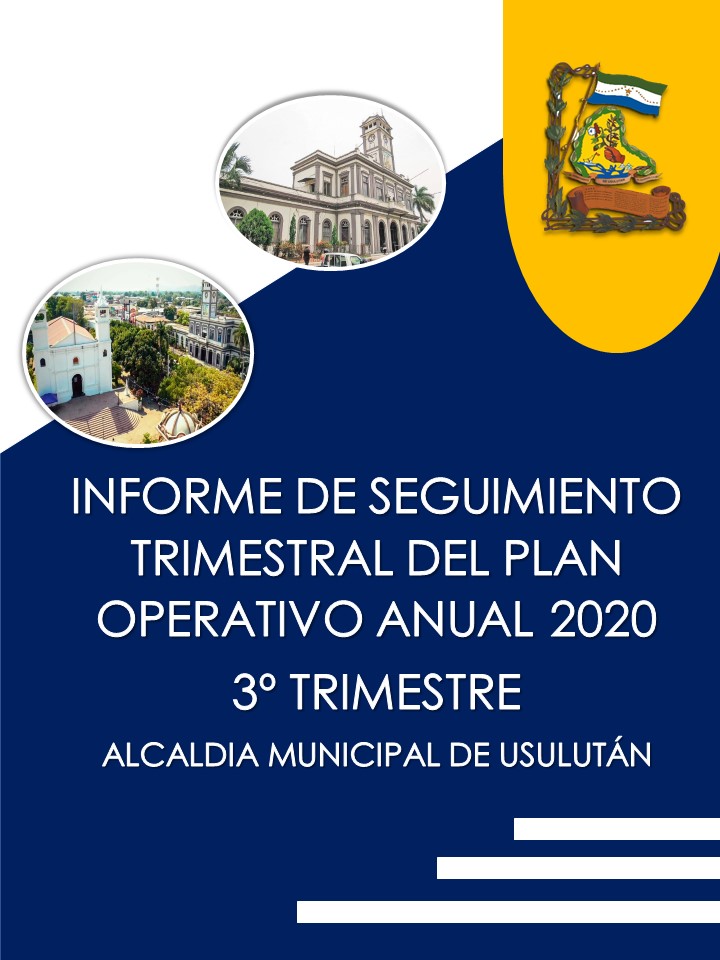 INTRODUCCIONEl presente “INFORME DE SEGUIMIENTO DEL PLAN OPERATIVO ANUAL 2020”, de la Municipalidad de Usulután, refleja el grado de cumplimiento de las metas institucionales al finalizar el Tercer Trimestre del año 2020, dicho informe se realiza de forma trimestral tal como fue establecido en el Plan Operativo Anual de la Municipalidad de Usulután, a diferencia del informe anterior que debido a la emergencia provocada por la pandemia del COVID-19 fue realizado de forma semestral.En el presente documento se muestra el porcentaje de avance en el cumplimiento de las metas planificadas por cada una de las unidades organizativas de la municipalidad respecto a lo programado en sus planes operativos anuales, las cuales son coherentes con las funciones establecidas en el Manual de Organización y Funciones de la Municipalidad de Usulután (MOF).  Para formular el presente documento se tomó como base los informes de cumplimiento de metas presentados por las diferentes unidades organizativas.El informe tiene como objetivo evaluar los resultados del trabajo realizado al finalizar el tercer trimestre del año y promover   la transparencia dando cumplimiento al Artículo 10, numeral 8 de la Ley de Acceso a la Información Pública “Los entes obligados, de manera oficiosa, pondrán a disposición del público: 8) El plan operativo anual y los resultados obtenidos en el cumplimiento del mismo; las metas y objetivos de las unidades administrativas de conformidad con sus programas operativos”Además, el informe tiene como propósito medir la eficacia de las acciones realizadas, así como identificar las posibles que pueden realizarse para mejorar la eficiencia y efectividad en la municipalidad, buscando la mejora continua en la institución.Cabe resaltar que debido a la cuarentena domiciliar obligatoria decretada por el Gobierno Central desde el mes de marzo hasta el mes de junio cuando se retomaron gradualmente las labores en la municipalidad, muchas de las metas no han sido ejecutadas,  por lo que algunas de las unidades reflejan porcentajes de cumplimiento bajo en relación a lo planificado, situación que de no existir  ninguna situación extraordinaria como la que actualmente vive nuestro país causada por la crisis sanitaria global por el COVID 19, posiblemente el porcentaje reflejado sería diferente.CONSIDERACIONES DEL INFORMEA continuación, se puntualizan diferentes aspectos relevantes respecto a su formulación y manejo de la información que fue considerada para la formulación del presente informe:Debido a la pandemia por COVID-19 algunas unidades de la municipalidad han modificado sus planes operativos ya que, en relación a las condiciones actuales, algunas de las metas programadas se vuelven imposibles de alcanzar, especialmente aquellas que involucran la realización de actividades con una gran cantidad de personas o aquellas que quedaron sin efecto por la priorización de actividades más urgentes en relación a las condiciones actuales.Es importante señalar que, al momento de realizar el informe final, no se contó con la información del seguimiento de metas correspondiente al tercer trimestre del año de 09 de las jefaturas (Gestión de Riesgos, Registro de la Carrera Administrativa, Unidad Financiera Institucional, Presupuesto, Registro Familiar, Centro de Bienestar Infantil, Ordenamiento Territorial, Unidad de la Juventud y Rastro) que definieron metas en el POA institucional 2020.Estas unidades no remitieron a la unidad de Planificación y Desarrollo Institucional el informe correspondiente a los resultados obtenidos durante el periodo de enero- septiembre del presente año, sin embargo, valga aclarar que algunas no cuentan con el equipo informático necesario para remitir los informes correspondientes como es el caso de las unidades de Cementerio, Ordenamiento Territorial y Rastro.El monitoreo de las actividades de cada área organizativa fue realizado a través del formato que fue definido en la formulación del Plan Operativo Anual 2020.La Unidad de Planificación se encargó de orientar el proceso de planificación y apoyar al monitoreo de los Planes Operativos por unidad de la municipalidad, siendo cada jefe de área o unidad el responsable de remitir la información correspondiente además de certificar y verificar la validez de la información reportada según lo establecido en el POA 2020El sistema de monitoreo implementado es el de colorimetría, también conocido como “semáforo”, presentando rangos que fueron aprobados en su momento por la Gerencia y el Concejo Municipal Plural según el siguiente detalle:Los resultados han sido presentados en forma consolidada por las jefaturas acompañados de comentarios y valoraciones con base a los resultados obtenidos además de las correspondientes justificaciones y anotaciones realizadas.A continuación, se muestra una matriz resumen del porcentaje de cumplimiento global del POA 2020 de cada una de las unidades organizativas de la municipalidad, cabe mencionar que los indicadores o medios de verificación que se consultan en el formato de seguimiento del Plan Operativo Anual se encuentran bajo el resguardo de cada una de las unidades, la información obtenida es la siguiente: RESUMEN DE RESULTADOS.4.1 ANALISIS DE LOS RESULTADOS:Aun después de haber solicitado en diferentes ocasiones a las jefaturas los correspondientes  seguimiento de metas, aun existen unidades que siguen sin comunicar la evaluación de sus resultados a través de la matriz definida; sin embargo en los informes que si fueron remitidos se observa el trabajo que realizado por  las diferentes unidades  en pro del cumplimiento de sus metas, considerando los obstáculos generados por la pandemia por Covid-19, además en el presente informe se muestran las modificaciones en los diferentes planes por unidad, solicitud remitida por cada una de las jefaturas, al mismo tiempo  muchas de las metas no han podido ser cumplidas a la fecha debido a los atrasos generados por la cuarentena domiciliar obligatoria, la  falta de disponibilidad financiera o la imposibilidad de la ejecución de estas debido a las condiciones actuales (principalmente en el caso de las unidades que desarrollan actividades externas con la población y por la necesidad de mantener el distanciamiento social ven imposibilitada la ejecución de sus metas)CONCLUSIONESDiferentes jefaturas de la municipalidad solicitaron la modificación de las metas establecidas en sus planes operativos debido a la pandemia por Covid-19, lo cual generó cambios y atrasos en lo planificado, las modificaciones ser ven reflejadas en las diferentes matrices de seguimiento. Al igual que en el informe anterior se mantiene el fenómeno de falta de entrega de los instrumentos de seguimiento de metas o la entrega extemporánea de los mismos, lo que provoca atrasos en la formulación del informe de seguimiento de metas y dificulta la evaluación del porcentaje de cumplimiento de lo planificado.Al realizar un análisis de trabajo presentado por las diferentes jefaturas es posible concluir que en algunos casos las actividades programadas en los POA´s de las unidades están subestimadas, ya que ejecutan aún más actividades de lo definido en sus planes, especialmente en el caso de aquellas unidades que a pesar de la cuarentena domiciliar no han dejado de laborar.Muchas de las jefaturas en su informe de resultados   en caso de incumplimientos de las actividades o metas definidas, no documentan la causa ni la acción correspondiente que tomarán para solventar dicha situación. (comportamiento que se repite desde el trimestre anterior).RECOMENDACIONES A LA GERENCIADespués de analizar los informes de seguimiento presentados por las diferentes unidades y la información contenida en ellos, la Unidad de Planificación y Desarrollo Institucional al evaluar los resultados obtenidos a nivel global por las diferentes unidades organizativas de la municipalidad plantea las siguientes recomendaciones a la dirección:Es necesario considerar la necesidad de asignación de recursos para las diferentes unidades para la formulación del presupuesto de la municipalidad del próximo año ya que muchas unidades se enfrentan a la dificultad de no poder cumplir con sus metas debido a la falta de recursos. Es necesario motivar y demandar a las jefaturas la presentación de sus informes de seguimiento de metas de sus planes operativos, de lo contrario es imposible realizar una medición objetiva del trabajo realizado.Las jefaturas deben hacer uso de los formatos y matrices diseñados por la Unidad de Planificación y Desarrollo Institucional para optimizar el proceso de planificación utilizando las   herramientas creadas para tal fin, como mecanismos para ordenar y proyectar el trabajo de sus áreas y no meramente como un requisito administrativo impuesto.Orientar en reuniones de trabajo a las diferentes jefaturas para mejorar los niveles de control y  que se incorporen en los informes las justificaciones pertinentes en los casos de incumplimiento de las actividades proyectadas; así también, que se detallen las reprogramaciones en las actividades que no han sido complementadas cuando sea pertinente, ya que no se pueden tomar acciones si se desconoce que las actividades tienen retraso o si han sido descartadas (es decir ya no se ejecutarán, por ejemplo, un proyecto al no contar con asignación de fondos).Buscar medios para fortalecer la comunicación y coordinación entre las diferentes unidades de la municipalidad para conocer los diversos   factores que afectan el cumplimiento de sus metas y definir acciones de apoyo para la ejecución del plan operativo.Incorporar en la cultura institucional de la municipalidad la conexión entre la evaluación de 0resultados del POA y las evaluaciones de desempeño de las áreas organizativas. (es decir que el cumplimiento de metas y presentación de informes sean puntos a evaluar del de la evaluación de desempeño)Reconocer y felicitar el trabajo desarrollado por algunas unidades de la municipalidad, las cuales ejecutan muchas más actividades de las plasmadas en sus planes operativos.Se sugiere nuevamente definir a través de la Gerencia un lineamiento organizacional para que las unidades respeten las fechas de entrega de los informes y justifiquen su trabajo ya que la no presentación de los informes afecta la planificación institucional de la municipalidad.ANEXOSDESCRIPCION DEL SISTEMA UTILIZADO PARA EL MONITOREO DE RESULTADOSDESCRIPCION DEL SISTEMA UTILIZADO PARA EL MONITOREO DE RESULTADOSCOLOR RANGO DE CUMPLIMIENTO Rango de cumplimiento alcanzado del 0% al 69%, está representado con color Rojo (Cumplimiento bajo)Rango de cumplimiento alcanzado del 70% al 85%, está representado con color Amarillo (Cumplimiento medio)Rango de cumplimiento alcanzado del 86% al 100%, está representado con color Verde (Cumplimiento alto) RESUMEN DE RESULTADOS POR UNIDAD ORGANIZATIVA DE LA MUNICIPALIDADRESUMEN DE RESULTADOS POR UNIDAD ORGANIZATIVA DE LA MUNICIPALIDADRESUMEN DE RESULTADOS POR UNIDAD ORGANIZATIVA DE LA MUNICIPALIDADUNIDAD ORGANIZATIVA TOTAL, DE METAS DEFINIDAS POR UNIDADPORCENTAJE GLOBAL DE CUMPLIMIENTO AL FINALIZAR EL PRIMER SEMESTRESecretaría Municipal 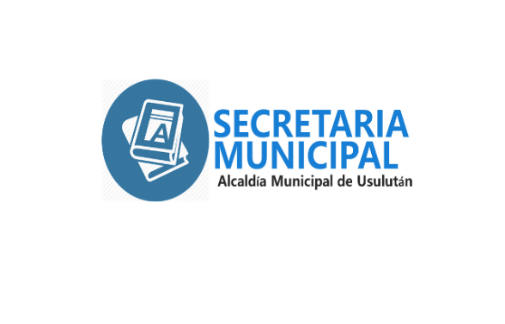 756.14%Sindicatura 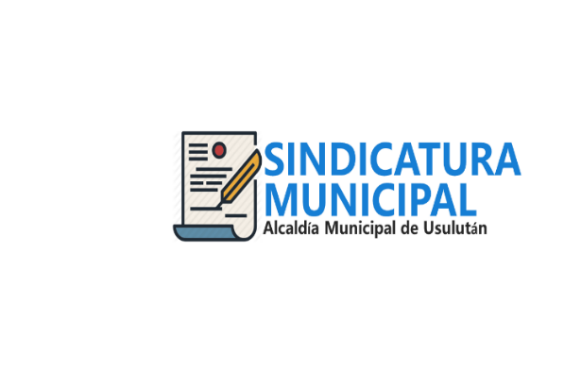 481.25%Unidad Jurídica 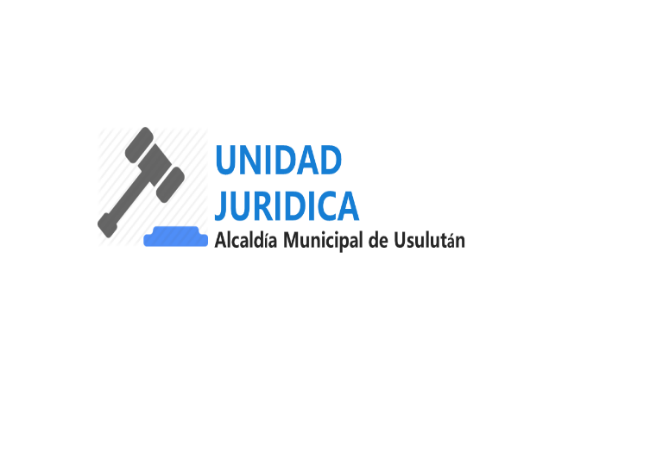 237.50%Auditoria Interna 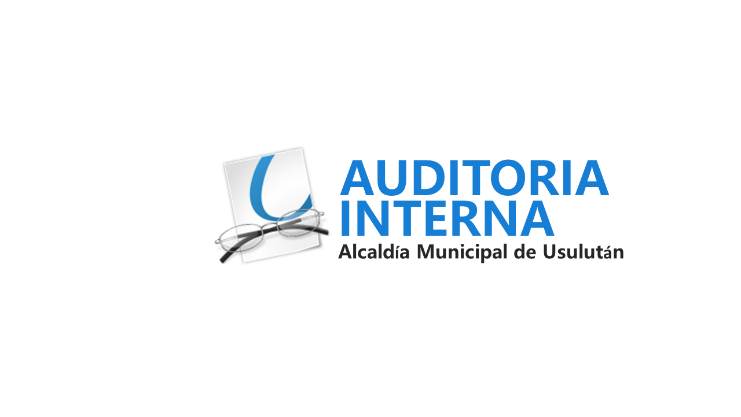 1155.19%Unidad Contravencional 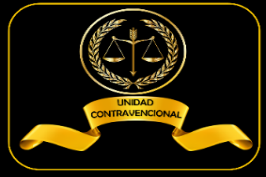 631.25%Cuerpo de Agentes Municipales 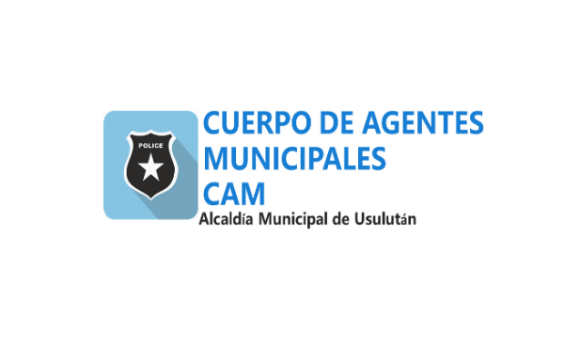 947.82% (Hasta el mes de junio)(No presentó informe del tercer trimestre)Unidad Empresarial 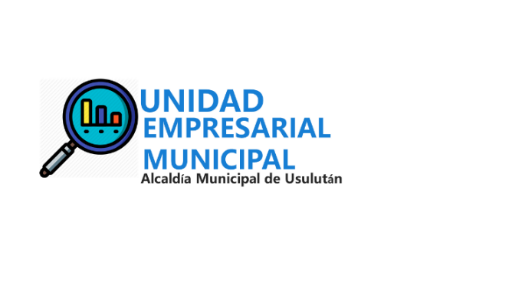 2458.75%Unidad de la Mujer 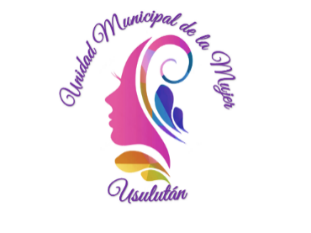 1061.25%Relaciones Públicas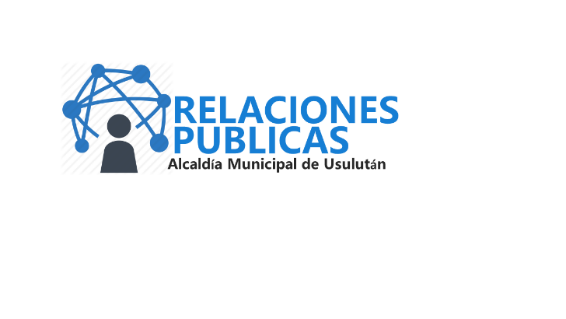 1091.96%Gestión de Riesgos 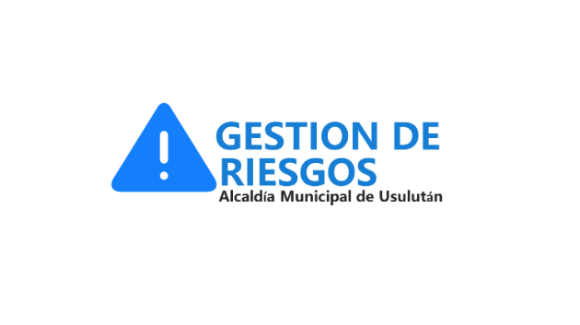 00.00%(No presentó informe)Comunicaciones y Prensa 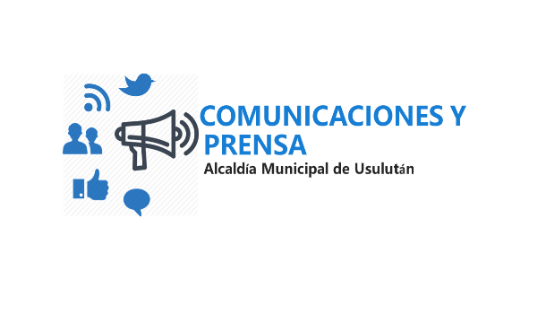 7172.62%Acceso a la Información Pública 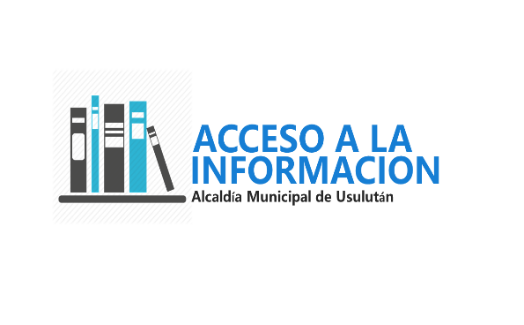 1271.64%Registro de la Carrera Administrativa Municipal 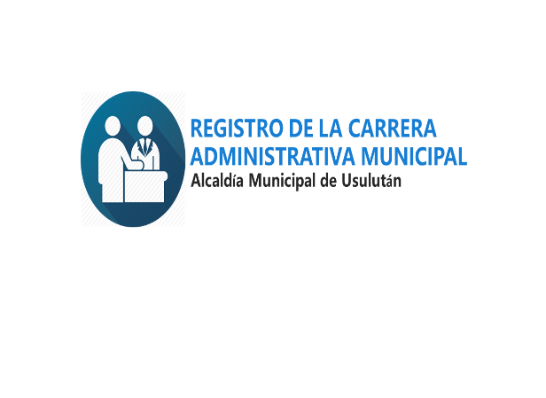 456.25%Medio Ambiente y Agropecuario 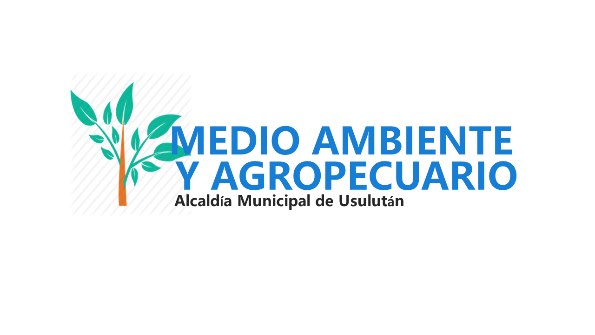 2538.94%Planificación y Desarrollo Institucional 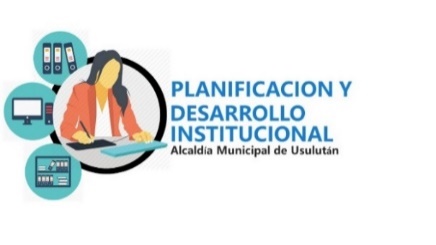 1075.00%Gestión de Cooperación 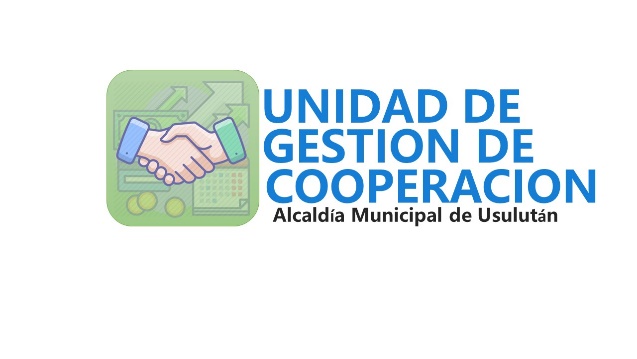 0Esta unidad no cuenta con personal designado por lo tanto no tiene metas definidas dentro del POA 2020.Salud y Seguridad en el Trabajo 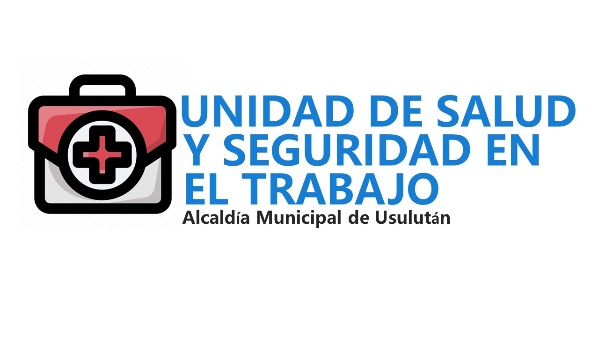 0Esta unidad no tiene metas definidas en el POA 2020, pero ha realizado una ardua labor junto al equipo de la municipalidad designado para la prevención de la propagación del COVID19.Gerencia General 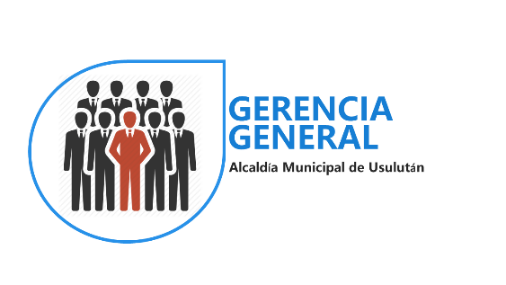 836.67%Gestión Documental y Archivo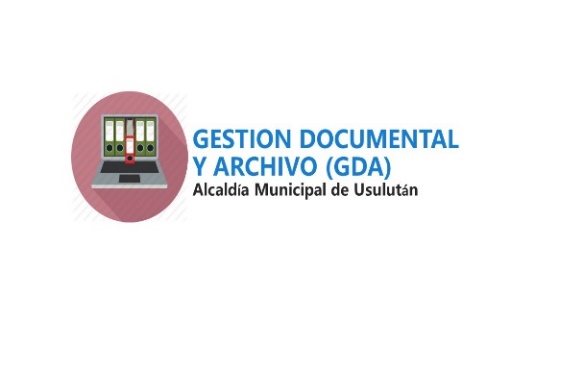 1499.64%Unidad Financiera Institucional 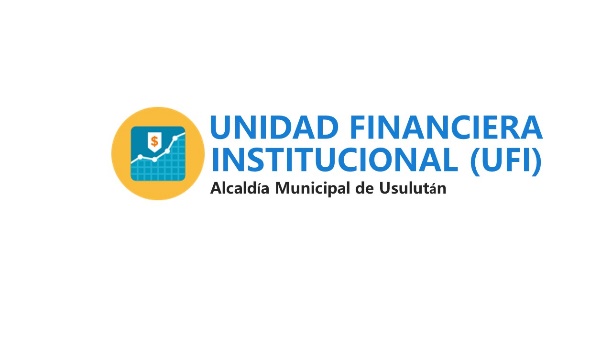 120.00% (No presentó informe del tercer trimestre)Presupuesto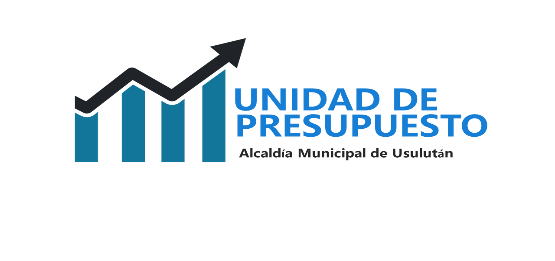 70.00% (No presentó informe del tercer trimestre)Tesorería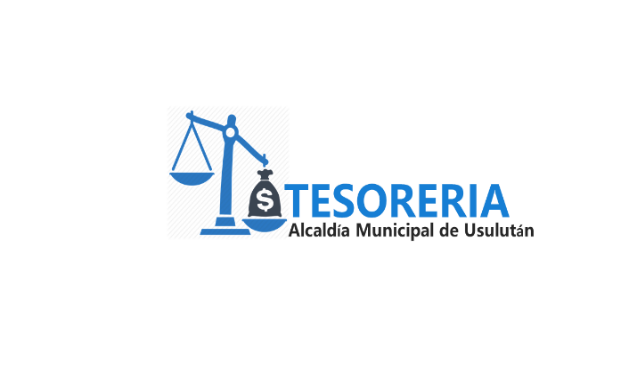 876.88%Contabilidad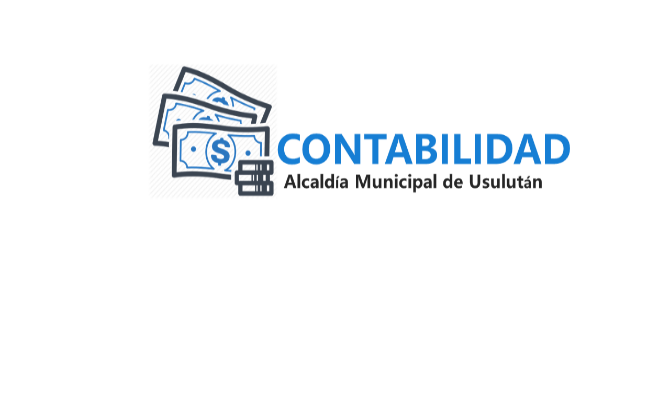 383.33%Administración Tributaria Municipal 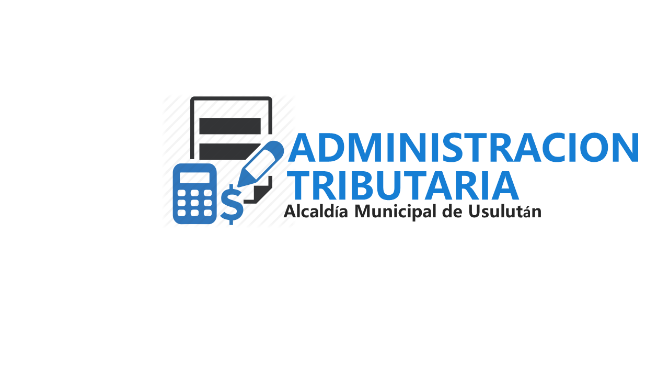 580.00%Fiscalización 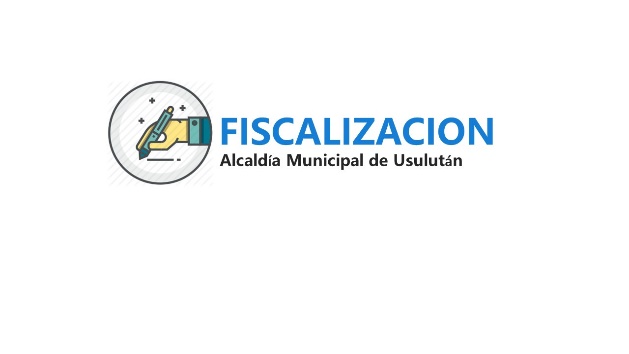 0Esta unidad no contaba con personal asignado cuando se formuló el POA 2020.Catastro Empresas 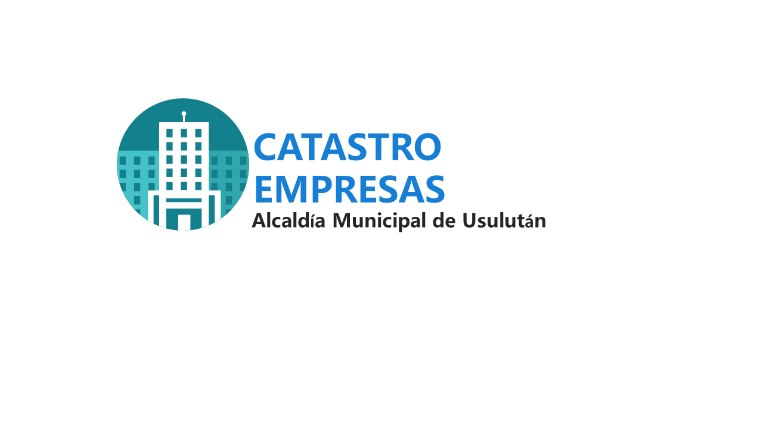 1376.92%Catastro Inmuebles 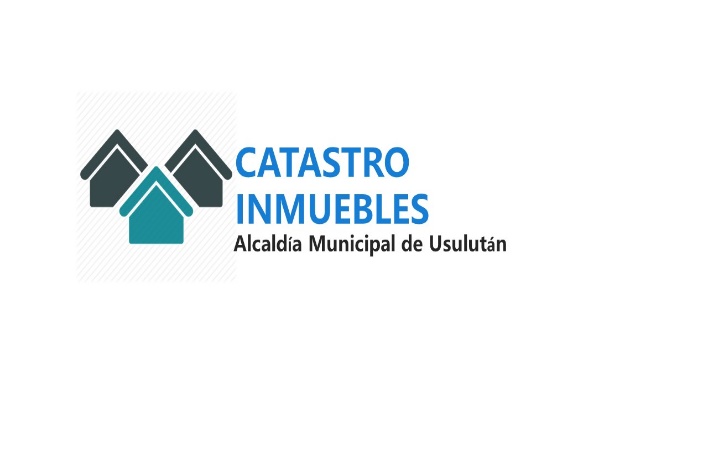 1129.55% (hasta el mes de Junio)(No presentó informe del tercer trimestre)Cuentas Corrientes 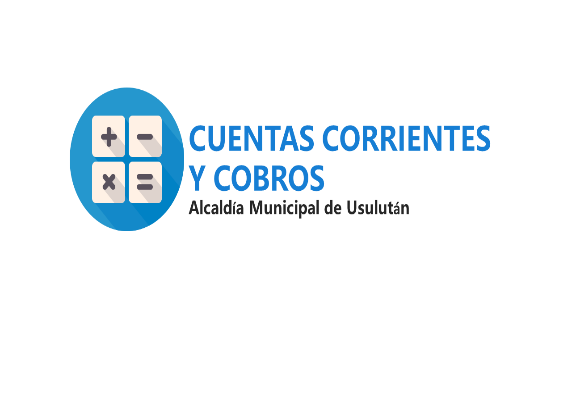 1266.07%Recuperación de Mora 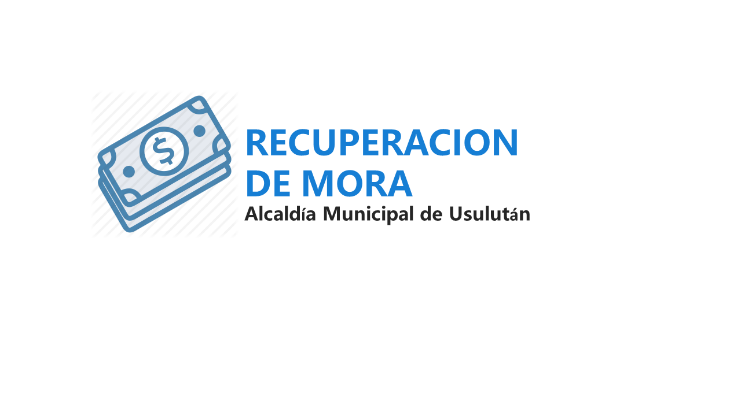 654.13%UACI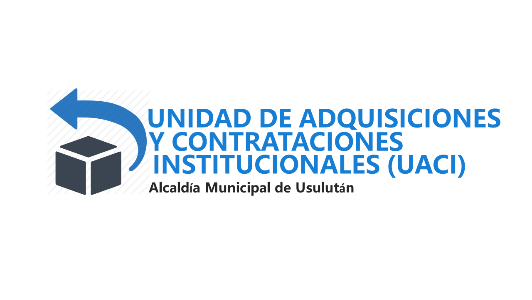 462.50%Tecnologías de Información Municipal 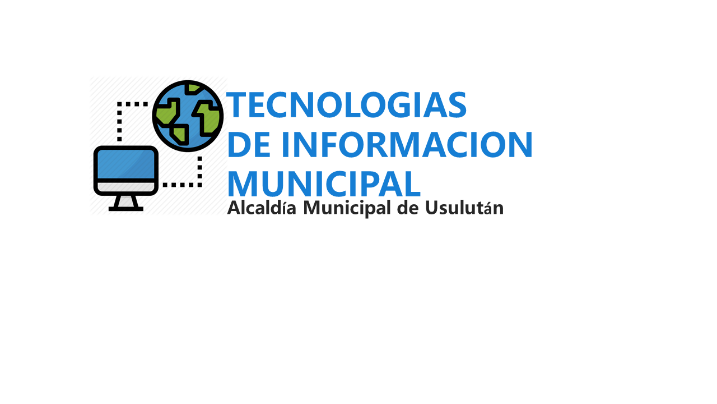 1762.33%Administración de Mercados 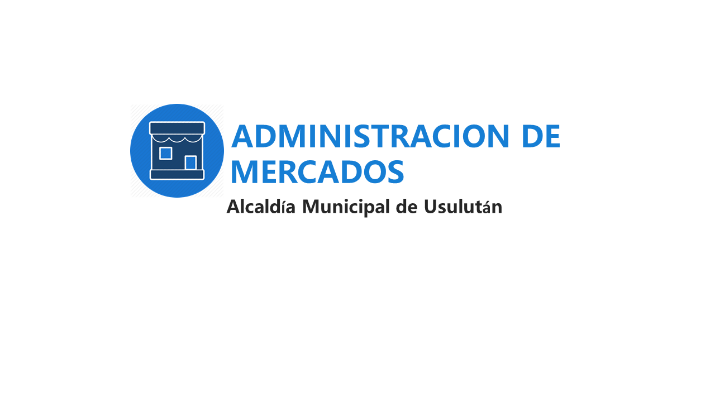 1063.68%Recursos Humanos 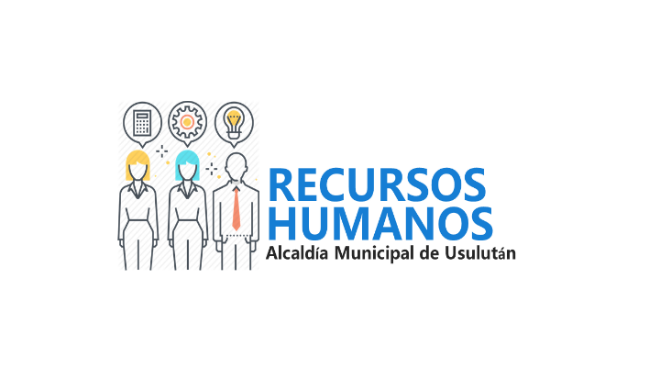 1079.16%Participación Ciudadana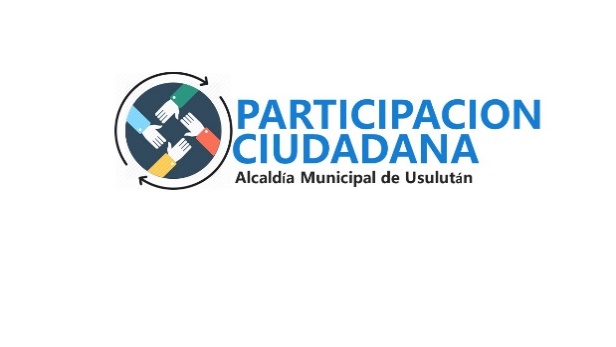 70.00% (No presentó informe del tercer trimestre)Registro del Estado Familiar 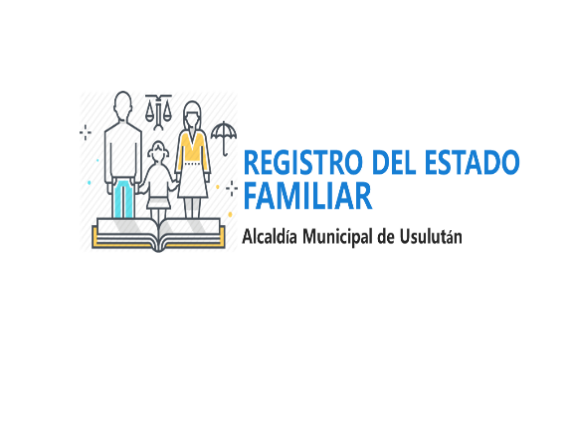 100.00% (No presentó informe del tercer trimestre)C.B.I 10 de mayo 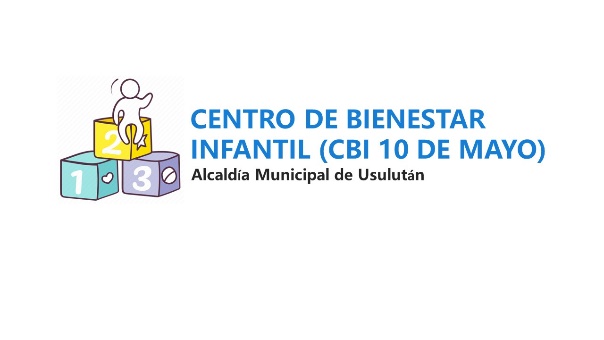 30.00% (No presentó informe del tercer trimestre)Cultura y Deportes 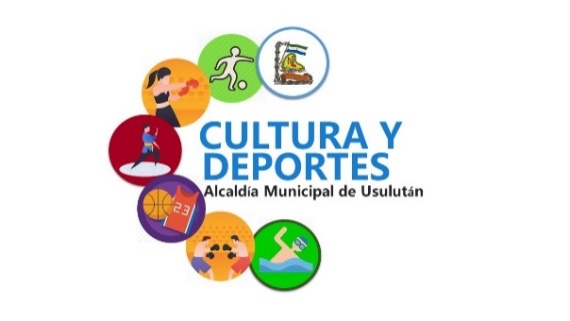 2244.34%Planificación y Desarrollo Urbano 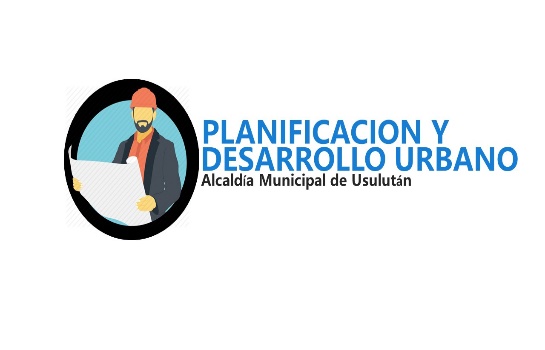 1622.07%Ordenamiento Territorial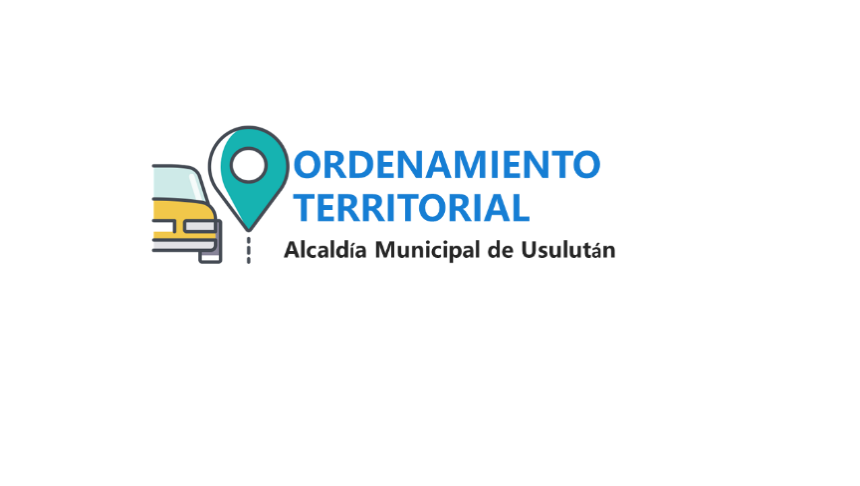 80.00% (No presentó informe del tercer trimestre)CMPV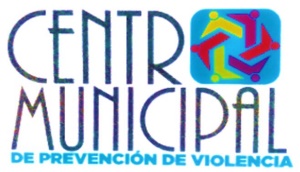 693.52%Unidad de la Juventud 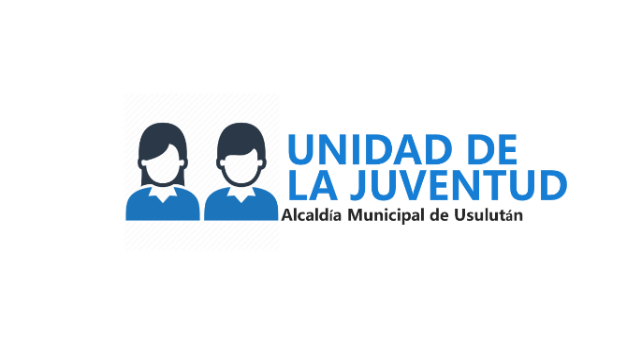 70.00% (No presentó informe del tercer trimestre)Filarmónica Municipal 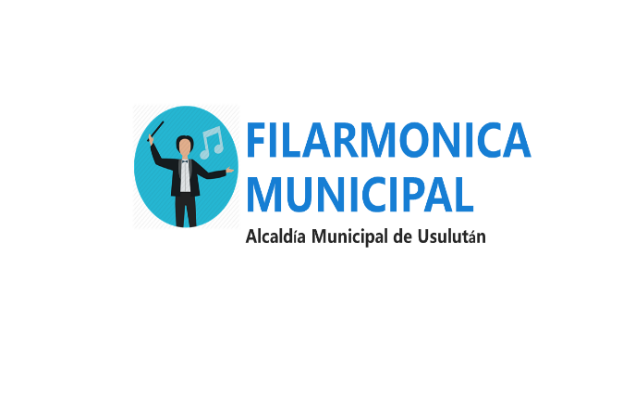 1253.47%Unidad de la Niñez y Adolescencia 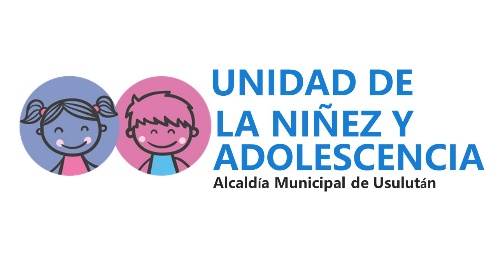 969.79%Proveeduría y Servicios Generales 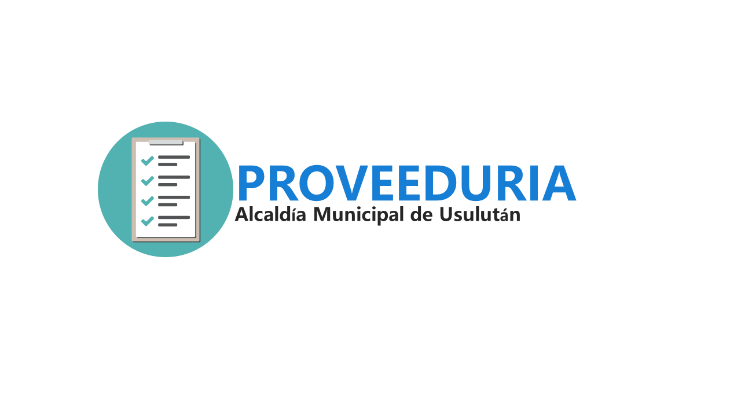 1373.72%Servicios Municipales y Mantenimiento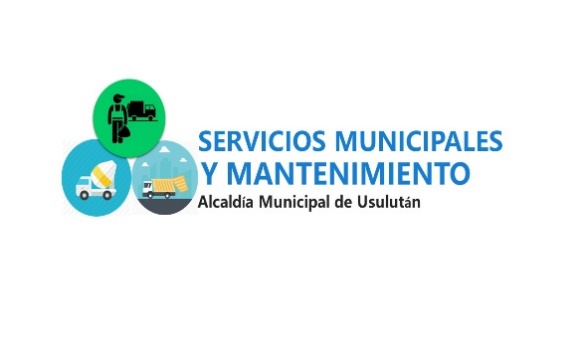 1274.17%Cementerio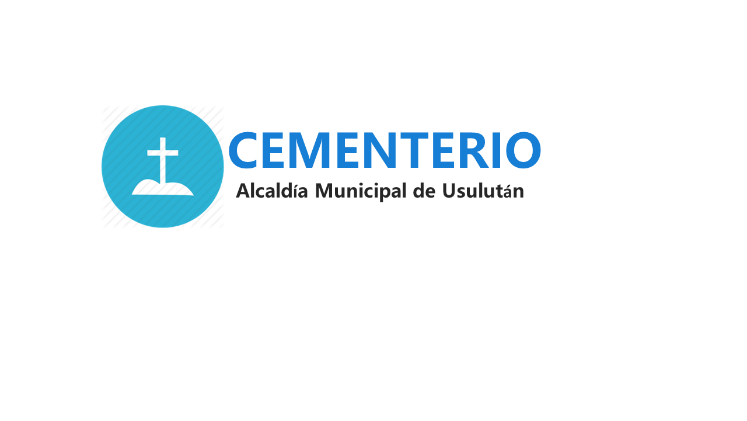 475.00%Rastro y Tiangue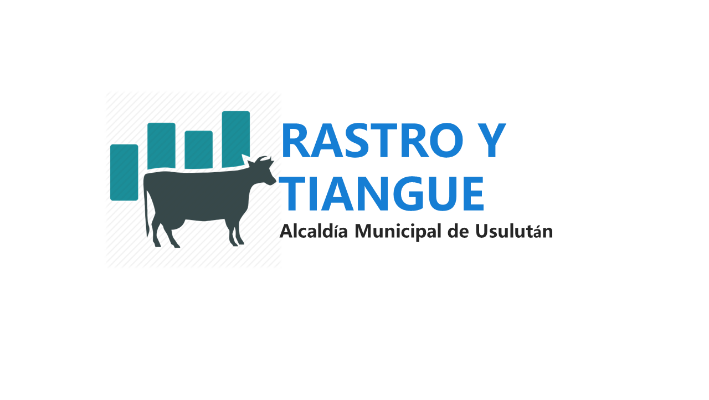 30.00%(No presentó informe)MATRIZ DE SEGUIMIENTO DEL PLAN OPERATIVO ANUAL POR UNIDAD MATRIZ DE SEGUIMIENTO DEL PLAN OPERATIVO ANUAL POR UNIDAD MATRIZ DE SEGUIMIENTO DEL PLAN OPERATIVO ANUAL POR UNIDAD MATRIZ DE SEGUIMIENTO DEL PLAN OPERATIVO ANUAL POR UNIDAD MATRIZ DE SEGUIMIENTO DEL PLAN OPERATIVO ANUAL POR UNIDAD MATRIZ DE SEGUIMIENTO DEL PLAN OPERATIVO ANUAL POR UNIDAD MATRIZ DE SEGUIMIENTO DEL PLAN OPERATIVO ANUAL POR UNIDAD MATRIZ DE SEGUIMIENTO DEL PLAN OPERATIVO ANUAL POR UNIDAD MATRIZ DE SEGUIMIENTO DEL PLAN OPERATIVO ANUAL POR UNIDAD MATRIZ DE SEGUIMIENTO DEL PLAN OPERATIVO ANUAL POR UNIDAD MATRIZ DE SEGUIMIENTO DEL PLAN OPERATIVO ANUAL POR UNIDAD MATRIZ DE SEGUIMIENTO DEL PLAN OPERATIVO ANUAL POR UNIDAD MATRIZ DE SEGUIMIENTO DEL PLAN OPERATIVO ANUAL POR UNIDAD MATRIZ DE SEGUIMIENTO DEL PLAN OPERATIVO ANUAL POR UNIDAD MATRIZ DE SEGUIMIENTO DEL PLAN OPERATIVO ANUAL POR UNIDAD MATRIZ DE SEGUIMIENTO DEL PLAN OPERATIVO ANUAL POR UNIDAD MATRIZ DE SEGUIMIENTO DEL PLAN OPERATIVO ANUAL POR UNIDAD MATRIZ DE SEGUIMIENTO DEL PLAN OPERATIVO ANUAL POR UNIDAD MATRIZ DE SEGUIMIENTO DEL PLAN OPERATIVO ANUAL POR UNIDAD MATRIZ DE SEGUIMIENTO DEL PLAN OPERATIVO ANUAL POR UNIDAD MATRIZ DE SEGUIMIENTO DEL PLAN OPERATIVO ANUAL POR UNIDAD MATRIZ DE SEGUIMIENTO DEL PLAN OPERATIVO ANUAL POR UNIDAD MATRIZ DE SEGUIMIENTO DEL PLAN OPERATIVO ANUAL POR UNIDAD MATRIZ DE SEGUIMIENTO DEL PLAN OPERATIVO ANUAL POR UNIDAD MATRIZ DE SEGUIMIENTO DEL PLAN OPERATIVO ANUAL POR UNIDAD MATRIZ DE SEGUIMIENTO DEL PLAN OPERATIVO ANUAL POR UNIDAD MATRIZ DE SEGUIMIENTO DEL PLAN OPERATIVO ANUAL POR UNIDAD MATRIZ DE SEGUIMIENTO DEL PLAN OPERATIVO ANUAL POR UNIDAD MATRIZ DE SEGUIMIENTO DEL PLAN OPERATIVO ANUAL POR UNIDAD MATRIZ DE SEGUIMIENTO DEL PLAN OPERATIVO ANUAL POR UNIDAD MATRIZ DE SEGUIMIENTO DEL PLAN OPERATIVO ANUAL POR UNIDAD MATRIZ DE SEGUIMIENTO DEL PLAN OPERATIVO ANUAL POR UNIDAD MATRIZ DE SEGUIMIENTO DEL PLAN OPERATIVO ANUAL POR UNIDAD MATRIZ DE SEGUIMIENTO DEL PLAN OPERATIVO ANUAL POR UNIDAD MATRIZ DE SEGUIMIENTO DEL PLAN OPERATIVO ANUAL POR UNIDAD MATRIZ DE SEGUIMIENTO DEL PLAN OPERATIVO ANUAL POR UNIDAD MATRIZ DE SEGUIMIENTO DEL PLAN OPERATIVO ANUAL POR UNIDAD MATRIZ DE SEGUIMIENTO DEL PLAN OPERATIVO ANUAL POR UNIDAD MATRIZ DE SEGUIMIENTO DEL PLAN OPERATIVO ANUAL POR UNIDAD MATRIZ DE SEGUIMIENTO DEL PLAN OPERATIVO ANUAL POR UNIDAD MATRIZ DE SEGUIMIENTO DEL PLAN OPERATIVO ANUAL POR UNIDAD MATRIZ DE SEGUIMIENTO DEL PLAN OPERATIVO ANUAL POR UNIDAD UNIDAD ORGANIZATIVA:UNIDAD ORGANIZATIVA:UNIDAD ORGANIZATIVA:UNIDAD ORGANIZATIVA:UNIDAD ORGANIZATIVA:UNIDAD ORGANIZATIVA:SECRETARIA MUNICIPALSECRETARIA MUNICIPALSECRETARIA MUNICIPALSECRETARIA MUNICIPALSECRETARIA MUNICIPALSECRETARIA MUNICIPALSECRETARIA MUNICIPALSECRETARIA MUNICIPALJEFE RESPONSABLE DE LA UNIDAD:JEFE RESPONSABLE DE LA UNIDAD:JEFE RESPONSABLE DE LA UNIDAD:JEFE RESPONSABLE DE LA UNIDAD:JEFE RESPONSABLE DE LA UNIDAD:JEFE RESPONSABLE DE LA UNIDAD:LIC. HECTOR ANTONIO QUINTANILLA ROLDANLIC. HECTOR ANTONIO QUINTANILLA ROLDANLIC. HECTOR ANTONIO QUINTANILLA ROLDANLIC. HECTOR ANTONIO QUINTANILLA ROLDANLIC. HECTOR ANTONIO QUINTANILLA ROLDANLIC. HECTOR ANTONIO QUINTANILLA ROLDANLIC. HECTOR ANTONIO QUINTANILLA ROLDANLIC. HECTOR ANTONIO QUINTANILLA ROLDANNo.METASMETA CUANTITATIVA POR TRIMESTRE (ALCANZADO)META CUANTITATIVA POR TRIMESTRE (ALCANZADO)META CUANTITATIVA POR TRIMESTRE (ALCANZADO)META CUANTITATIVA POR TRIMESTRE (ALCANZADO)RESPONSABLE PORCENTAJE DE EJECUCION POR TRIMESTREPORCENTAJE DE EJECUCION POR TRIMESTREPORCENTAJE DE EJECUCION POR TRIMESTREPORCENTAJE DE EJECUCION POR TRIMESTREPORCENTAJE DE EJECUCION ANUAL OBSERVACIONES (Describa en esta sección acciones realizadas, causas de atraso o incidentes que influyeron en el cumplimiento de las metas)No.METAS1 T2T3T4TRESPONSABLE 1 T2T3T4TPORCENTAJE DE EJECUCION ANUAL OBSERVACIONES (Describa en esta sección acciones realizadas, causas de atraso o incidentes que influyeron en el cumplimiento de las metas)1 Preparar agenda, convocar y asistir a 48 sesiones del Concejo Municipal en el año 2020,12121212Secretario Municipal 100,00%100,00%100,00%0,00%75,00%A pesar de las restricciones establecidas por la pandemia por Covid-19 la Secretaría Municipal continuó laborando y desarrollando sus funciones durante el segundo trimestre.1 Preparar agenda, convocar y asistir a 48 sesiones del Concejo Municipal en el año 2020,121212Secretario Municipal 100,00%100,00%100,00%0,00%75,00%A pesar de las restricciones establecidas por la pandemia por Covid-19 la Secretaría Municipal continuó laborando y desarrollando sus funciones durante el segundo trimestre.2 Elaborar el 100% de los Acuerdos Municipales tomados en reuniones del Concejo Municipal Plural.25%25%25%25%Secretario Municipal y secretarias 100,00%100,00%100,00%0,00%75,00%2 Elaborar el 100% de los Acuerdos Municipales tomados en reuniones del Concejo Municipal Plural.25%25%25%Secretario Municipal y secretarias 100,00%100,00%100,00%0,00%75,00%3Comunicar a las unidades correspondientes el 100% de los Acuerdos Municipales tomados por el Concejo Municipal Plural 25%25%25%25% Secretario Municipal y secretarias100,00%72,00%100,00%0,00%68,00%Debido a la pandemia por Covid-19 se volvió un poco dificil comunicar el 100% de los acuerdos a las unidades, pero se continua trabajando para comunicar la totalidad de los acuerdos3Comunicar a las unidades correspondientes el 100% de los Acuerdos Municipales tomados por el Concejo Municipal Plural 25%18%25% Secretario Municipal y secretarias100,00%72,00%100,00%0,00%68,00%Debido a la pandemia por Covid-19 se volvió un poco dificil comunicar el 100% de los acuerdos a las unidades, pero se continua trabajando para comunicar la totalidad de los acuerdos4Autorizar 48 Actas durante el año 202012121212Secretario Municipal  100,00%100,00%100,00%0,00%75,00%4Autorizar 48 Actas durante el año 2020121212Secretario Municipal  100,00%100,00%100,00%0,00%75,00%5Realizar el 100% de los registros de asistencia de los miembros del Concejo Municipal a reuniones y remitir a la Unidad de Recursos Humanos. 25%25%25%25%Secretario Municipal  100,00%100,00%100,00%0,00%75,00%5Realizar el 100% de los registros de asistencia de los miembros del Concejo Municipal a reuniones y remitir a la Unidad de Recursos Humanos. 25%25%25%Secretario Municipal  100,00%100,00%100,00%0,00%75,00%6Elaborar y resguardar el 100% de la documentación de Celebración de los Matrimonios Civiles Celebrados en la municipalidad 25%25%25%25% Secretario Municipal y secretarias100,00%0,00%0,00%0,00%25,00%Durante el segundo trimestre no se han realizado matrimonios debido a la pandemia por Covid-196Elaborar y resguardar el 100% de la documentación de Celebración de los Matrimonios Civiles Celebrados en la municipalidad 25%0%0% Secretario Municipal y secretarias100,00%0,00%0,00%0,00%25,00%Durante el segundo trimestre no se han realizado matrimonios debido a la pandemia por Covid-197Formular el diagnostico de riesgo de la Secretaria Municipal  1000 Secretario Municipal 0,00%N/PN/PN/P0,00%7Formular el diagnostico de riesgo de la Secretaria Municipal  0 Secretario Municipal 0,00%N/PN/PN/P0,00%PORCENTAJE DE CUMPLIMIENTO GLOBAL DE METAS A LA FECHA PORCENTAJE DE CUMPLIMIENTO GLOBAL DE METAS A LA FECHA PORCENTAJE DE CUMPLIMIENTO GLOBAL DE METAS A LA FECHA PORCENTAJE DE CUMPLIMIENTO GLOBAL DE METAS A LA FECHA PORCENTAJE DE CUMPLIMIENTO GLOBAL DE METAS A LA FECHA PORCENTAJE DE CUMPLIMIENTO GLOBAL DE METAS A LA FECHA PORCENTAJE DE CUMPLIMIENTO GLOBAL DE METAS A LA FECHA PORCENTAJE DE CUMPLIMIENTO GLOBAL DE METAS A LA FECHA PORCENTAJE DE CUMPLIMIENTO GLOBAL DE METAS A LA FECHA PORCENTAJE DE CUMPLIMIENTO GLOBAL DE METAS A LA FECHA PORCENTAJE DE CUMPLIMIENTO GLOBAL DE METAS A LA FECHA PORCENTAJE DE CUMPLIMIENTO GLOBAL DE METAS A LA FECHA 56,14%PORCENTAJE DE CUMPLIMIENTO GLOBAL DE METAS A LA FECHA PORCENTAJE DE CUMPLIMIENTO GLOBAL DE METAS A LA FECHA PORCENTAJE DE CUMPLIMIENTO GLOBAL DE METAS A LA FECHA PORCENTAJE DE CUMPLIMIENTO GLOBAL DE METAS A LA FECHA PORCENTAJE DE CUMPLIMIENTO GLOBAL DE METAS A LA FECHA PORCENTAJE DE CUMPLIMIENTO GLOBAL DE METAS A LA FECHA PORCENTAJE DE CUMPLIMIENTO GLOBAL DE METAS A LA FECHA PORCENTAJE DE CUMPLIMIENTO GLOBAL DE METAS A LA FECHA PORCENTAJE DE CUMPLIMIENTO GLOBAL DE METAS A LA FECHA PORCENTAJE DE CUMPLIMIENTO GLOBAL DE METAS A LA FECHA PORCENTAJE DE CUMPLIMIENTO GLOBAL DE METAS A LA FECHA PORCENTAJE DE CUMPLIMIENTO GLOBAL DE METAS A LA FECHA 56,14%MATRIZ DE SEGUIMIENTO DEL PLAN OPERATIVO ANUAL POR UNIDAD MATRIZ DE SEGUIMIENTO DEL PLAN OPERATIVO ANUAL POR UNIDAD MATRIZ DE SEGUIMIENTO DEL PLAN OPERATIVO ANUAL POR UNIDAD MATRIZ DE SEGUIMIENTO DEL PLAN OPERATIVO ANUAL POR UNIDAD MATRIZ DE SEGUIMIENTO DEL PLAN OPERATIVO ANUAL POR UNIDAD MATRIZ DE SEGUIMIENTO DEL PLAN OPERATIVO ANUAL POR UNIDAD MATRIZ DE SEGUIMIENTO DEL PLAN OPERATIVO ANUAL POR UNIDAD MATRIZ DE SEGUIMIENTO DEL PLAN OPERATIVO ANUAL POR UNIDAD MATRIZ DE SEGUIMIENTO DEL PLAN OPERATIVO ANUAL POR UNIDAD MATRIZ DE SEGUIMIENTO DEL PLAN OPERATIVO ANUAL POR UNIDAD MATRIZ DE SEGUIMIENTO DEL PLAN OPERATIVO ANUAL POR UNIDAD MATRIZ DE SEGUIMIENTO DEL PLAN OPERATIVO ANUAL POR UNIDAD MATRIZ DE SEGUIMIENTO DEL PLAN OPERATIVO ANUAL POR UNIDAD MATRIZ DE SEGUIMIENTO DEL PLAN OPERATIVO ANUAL POR UNIDAD MATRIZ DE SEGUIMIENTO DEL PLAN OPERATIVO ANUAL POR UNIDAD MATRIZ DE SEGUIMIENTO DEL PLAN OPERATIVO ANUAL POR UNIDAD MATRIZ DE SEGUIMIENTO DEL PLAN OPERATIVO ANUAL POR UNIDAD MATRIZ DE SEGUIMIENTO DEL PLAN OPERATIVO ANUAL POR UNIDAD MATRIZ DE SEGUIMIENTO DEL PLAN OPERATIVO ANUAL POR UNIDAD MATRIZ DE SEGUIMIENTO DEL PLAN OPERATIVO ANUAL POR UNIDAD MATRIZ DE SEGUIMIENTO DEL PLAN OPERATIVO ANUAL POR UNIDAD MATRIZ DE SEGUIMIENTO DEL PLAN OPERATIVO ANUAL POR UNIDAD MATRIZ DE SEGUIMIENTO DEL PLAN OPERATIVO ANUAL POR UNIDAD MATRIZ DE SEGUIMIENTO DEL PLAN OPERATIVO ANUAL POR UNIDAD MATRIZ DE SEGUIMIENTO DEL PLAN OPERATIVO ANUAL POR UNIDAD MATRIZ DE SEGUIMIENTO DEL PLAN OPERATIVO ANUAL POR UNIDAD MATRIZ DE SEGUIMIENTO DEL PLAN OPERATIVO ANUAL POR UNIDAD MATRIZ DE SEGUIMIENTO DEL PLAN OPERATIVO ANUAL POR UNIDAD MATRIZ DE SEGUIMIENTO DEL PLAN OPERATIVO ANUAL POR UNIDAD MATRIZ DE SEGUIMIENTO DEL PLAN OPERATIVO ANUAL POR UNIDAD MATRIZ DE SEGUIMIENTO DEL PLAN OPERATIVO ANUAL POR UNIDAD MATRIZ DE SEGUIMIENTO DEL PLAN OPERATIVO ANUAL POR UNIDAD MATRIZ DE SEGUIMIENTO DEL PLAN OPERATIVO ANUAL POR UNIDAD MATRIZ DE SEGUIMIENTO DEL PLAN OPERATIVO ANUAL POR UNIDAD MATRIZ DE SEGUIMIENTO DEL PLAN OPERATIVO ANUAL POR UNIDAD MATRIZ DE SEGUIMIENTO DEL PLAN OPERATIVO ANUAL POR UNIDAD MATRIZ DE SEGUIMIENTO DEL PLAN OPERATIVO ANUAL POR UNIDAD MATRIZ DE SEGUIMIENTO DEL PLAN OPERATIVO ANUAL POR UNIDAD MATRIZ DE SEGUIMIENTO DEL PLAN OPERATIVO ANUAL POR UNIDAD MATRIZ DE SEGUIMIENTO DEL PLAN OPERATIVO ANUAL POR UNIDAD MATRIZ DE SEGUIMIENTO DEL PLAN OPERATIVO ANUAL POR UNIDAD MATRIZ DE SEGUIMIENTO DEL PLAN OPERATIVO ANUAL POR UNIDAD UNIDAD ORGANIZATIVA:UNIDAD ORGANIZATIVA:UNIDAD ORGANIZATIVA:UNIDAD ORGANIZATIVA:UNIDAD ORGANIZATIVA:UNIDAD ORGANIZATIVA:SINDICATURASINDICATURASINDICATURASINDICATURASINDICATURASINDICATURASINDICATURASINDICATURAJEFE RESPONSABLE DE LA UNIDAD:JEFE RESPONSABLE DE LA UNIDAD:JEFE RESPONSABLE DE LA UNIDAD:JEFE RESPONSABLE DE LA UNIDAD:JEFE RESPONSABLE DE LA UNIDAD:JEFE RESPONSABLE DE LA UNIDAD:SR. JUAN RAMÓN GARCÍA SANCHEZ (SÍNDICO MUNICIPAL)SR. JUAN RAMÓN GARCÍA SANCHEZ (SÍNDICO MUNICIPAL)SR. JUAN RAMÓN GARCÍA SANCHEZ (SÍNDICO MUNICIPAL)SR. JUAN RAMÓN GARCÍA SANCHEZ (SÍNDICO MUNICIPAL)SR. JUAN RAMÓN GARCÍA SANCHEZ (SÍNDICO MUNICIPAL)SR. JUAN RAMÓN GARCÍA SANCHEZ (SÍNDICO MUNICIPAL)SR. JUAN RAMÓN GARCÍA SANCHEZ (SÍNDICO MUNICIPAL)SR. JUAN RAMÓN GARCÍA SANCHEZ (SÍNDICO MUNICIPAL)No.METASMETA CUANTITATIVA POR TRIMESTRE (ALCANZADO)META CUANTITATIVA POR TRIMESTRE (ALCANZADO)META CUANTITATIVA POR TRIMESTRE (ALCANZADO)META CUANTITATIVA POR TRIMESTRE (ALCANZADO)RESPONSABLE PORCENTAJE DE EJECUCION POR TRIMESTREPORCENTAJE DE EJECUCION POR TRIMESTREPORCENTAJE DE EJECUCION POR TRIMESTREPORCENTAJE DE EJECUCION POR TRIMESTREPORCENTAJE DE EJECUCION ANUAL OBSERVACIONES (Describa en esta sección acciones realizadas, causas de atraso o incidentes que influyeron en el cumplimiento de las metas)No.METAS1 T2T3T4TRESPONSABLE 1 T2T3T4TPORCENTAJE DE EJECUCION ANUAL OBSERVACIONES (Describa en esta sección acciones realizadas, causas de atraso o incidentes que influyeron en el cumplimiento de las metas)1Supervisar y controlar el 100% de documentos de pago previo a otorgar el Visto Bueno para la erogación de fondos públicos municipales. 25%25%25%25%Auxiliar de Sindicatura (Actividades 1,2,3,6,y 9)         Síndico  Municipal (Actividades 4,5,7 y 8)100,00%100,00%100,00%0,00%75,00%Se logro cumplir al100% con la meta, superando las limitantes de horarios laborales derivadas de la situación de Pandemia Nacional, se utilizó la consolidación semanal de los documentos al menos dos veces por semana y su posterior verificación y supervisión, garantizando que todos los documentos que impliquen erogación de fondos cumplan con los requisitos de Ley.1Supervisar y controlar el 100% de documentos de pago previo a otorgar el Visto Bueno para la erogación de fondos públicos municipales. 25%25%25%Auxiliar de Sindicatura (Actividades 1,2,3,6,y 9)         Síndico  Municipal (Actividades 4,5,7 y 8)100,00%100,00%100,00%0,00%75,00%Se logro cumplir al100% con la meta, superando las limitantes de horarios laborales derivadas de la situación de Pandemia Nacional, se utilizó la consolidación semanal de los documentos al menos dos veces por semana y su posterior verificación y supervisión, garantizando que todos los documentos que impliquen erogación de fondos cumplan con los requisitos de Ley.2Verificar el 100% de los ingresos diarios y mensuales de las dependencias generadoras del Municipio.
Participar en todos los procesos de legalización y representación de los intereses y bienes del municipio.25%25%25%25%Auxiliar de Sindicatura (Actividades 1,3,4 y 9).                             Síndico  Municipal (Actividades 2,5,6 ,7 y 8)100,00%100,00%100,00%0,00%75,00%La meta fue cumplida al 100% utilizando idéntico mecanismo de consolidar los informes de ingresos para efectuar la supervisión. Igualmente, el Señor Síndico Municipal mantuvo participación en los procesos que la Ley le exige en un 100% adecuando su tiempo y trabajando plenamente aún en tiempos de Cuarentena por la Pandemia COVID-19.2Verificar el 100% de los ingresos diarios y mensuales de las dependencias generadoras del Municipio.
Participar en todos los procesos de legalización y representación de los intereses y bienes del municipio.25%25%25%Auxiliar de Sindicatura (Actividades 1,3,4 y 9).                             Síndico  Municipal (Actividades 2,5,6 ,7 y 8)100,00%100,00%100,00%0,00%75,00%La meta fue cumplida al 100% utilizando idéntico mecanismo de consolidar los informes de ingresos para efectuar la supervisión. Igualmente, el Señor Síndico Municipal mantuvo participación en los procesos que la Ley le exige en un 100% adecuando su tiempo y trabajando plenamente aún en tiempos de Cuarentena por la Pandemia COVID-19.3Atender el 100% de las solicitudes efectuadas por comunidades, usuarios, dependencias internas o Instituciones Externas, brindando respuesta en la medida de las posibilidades y competencia legal de la Sindicatura Municipal.25%25%25%25%Auxiliar de Sindicatura (Actividades 1,2,4,5,y 8)         Síndico  Municipal (Actividades 3,6 y 7)100,00%100,00%100,00%0,00%75,00%Meta cumplida en un 100%, el Sr. Síndico Municipal ha mantenido dialogo permanente con los usuarios y las comunidades; ha atendido y recibido a la totalidad de usuarios que han solicitado su apoyo o intervención, incluso durante todo el período de cuarentena, trabajando permanentemente de la mano con todas las demás instancias municipales.3Atender el 100% de las solicitudes efectuadas por comunidades, usuarios, dependencias internas o Instituciones Externas, brindando respuesta en la medida de las posibilidades y competencia legal de la Sindicatura Municipal.25%25%25%Auxiliar de Sindicatura (Actividades 1,2,4,5,y 8)         Síndico  Municipal (Actividades 3,6 y 7)100,00%100,00%100,00%0,00%75,00%Meta cumplida en un 100%, el Sr. Síndico Municipal ha mantenido dialogo permanente con los usuarios y las comunidades; ha atendido y recibido a la totalidad de usuarios que han solicitado su apoyo o intervención, incluso durante todo el período de cuarentena, trabajando permanentemente de la mano con todas las demás instancias municipales.4Formular el diagnostico de riesgo de la Unidad10000100,00%N/PN/PN/P100,00%Se cumplió en un 100% la meta. El Diagnóstico de Riesgo de la Unidad de Sindicatura Municipal, fue realizada, aprobada por el Sr. Síndico y enviada a la Gerencia General.4Formular el diagnostico de riesgo de la Unidad10100,00%N/PN/PN/P100,00%Se cumplió en un 100% la meta. El Diagnóstico de Riesgo de la Unidad de Sindicatura Municipal, fue realizada, aprobada por el Sr. Síndico y enviada a la Gerencia General.PORCENTAJE DE CUMPLIMIENTO GLOBAL DE METAS A LA FECHA PORCENTAJE DE CUMPLIMIENTO GLOBAL DE METAS A LA FECHA PORCENTAJE DE CUMPLIMIENTO GLOBAL DE METAS A LA FECHA PORCENTAJE DE CUMPLIMIENTO GLOBAL DE METAS A LA FECHA PORCENTAJE DE CUMPLIMIENTO GLOBAL DE METAS A LA FECHA PORCENTAJE DE CUMPLIMIENTO GLOBAL DE METAS A LA FECHA PORCENTAJE DE CUMPLIMIENTO GLOBAL DE METAS A LA FECHA PORCENTAJE DE CUMPLIMIENTO GLOBAL DE METAS A LA FECHA PORCENTAJE DE CUMPLIMIENTO GLOBAL DE METAS A LA FECHA PORCENTAJE DE CUMPLIMIENTO GLOBAL DE METAS A LA FECHA PORCENTAJE DE CUMPLIMIENTO GLOBAL DE METAS A LA FECHA PORCENTAJE DE CUMPLIMIENTO GLOBAL DE METAS A LA FECHA 81,25%PORCENTAJE DE CUMPLIMIENTO GLOBAL DE METAS A LA FECHA PORCENTAJE DE CUMPLIMIENTO GLOBAL DE METAS A LA FECHA PORCENTAJE DE CUMPLIMIENTO GLOBAL DE METAS A LA FECHA PORCENTAJE DE CUMPLIMIENTO GLOBAL DE METAS A LA FECHA PORCENTAJE DE CUMPLIMIENTO GLOBAL DE METAS A LA FECHA PORCENTAJE DE CUMPLIMIENTO GLOBAL DE METAS A LA FECHA PORCENTAJE DE CUMPLIMIENTO GLOBAL DE METAS A LA FECHA PORCENTAJE DE CUMPLIMIENTO GLOBAL DE METAS A LA FECHA PORCENTAJE DE CUMPLIMIENTO GLOBAL DE METAS A LA FECHA PORCENTAJE DE CUMPLIMIENTO GLOBAL DE METAS A LA FECHA PORCENTAJE DE CUMPLIMIENTO GLOBAL DE METAS A LA FECHA PORCENTAJE DE CUMPLIMIENTO GLOBAL DE METAS A LA FECHA 81,25%MATRIZ DE SEGUIMIENTO DEL PLAN OPERATIVO ANUAL  POR UNIDAD 
MATRIZ DE SEGUIMIENTO DEL PLAN OPERATIVO ANUAL  POR UNIDAD 
MATRIZ DE SEGUIMIENTO DEL PLAN OPERATIVO ANUAL  POR UNIDAD 
MATRIZ DE SEGUIMIENTO DEL PLAN OPERATIVO ANUAL  POR UNIDAD 
MATRIZ DE SEGUIMIENTO DEL PLAN OPERATIVO ANUAL  POR UNIDAD 
MATRIZ DE SEGUIMIENTO DEL PLAN OPERATIVO ANUAL  POR UNIDAD 
MATRIZ DE SEGUIMIENTO DEL PLAN OPERATIVO ANUAL  POR UNIDAD 
MATRIZ DE SEGUIMIENTO DEL PLAN OPERATIVO ANUAL  POR UNIDAD 
MATRIZ DE SEGUIMIENTO DEL PLAN OPERATIVO ANUAL  POR UNIDAD 
MATRIZ DE SEGUIMIENTO DEL PLAN OPERATIVO ANUAL  POR UNIDAD 
MATRIZ DE SEGUIMIENTO DEL PLAN OPERATIVO ANUAL  POR UNIDAD 
MATRIZ DE SEGUIMIENTO DEL PLAN OPERATIVO ANUAL  POR UNIDAD 
MATRIZ DE SEGUIMIENTO DEL PLAN OPERATIVO ANUAL  POR UNIDAD 
MATRIZ DE SEGUIMIENTO DEL PLAN OPERATIVO ANUAL  POR UNIDAD 
MATRIZ DE SEGUIMIENTO DEL PLAN OPERATIVO ANUAL  POR UNIDAD 
MATRIZ DE SEGUIMIENTO DEL PLAN OPERATIVO ANUAL  POR UNIDAD 
MATRIZ DE SEGUIMIENTO DEL PLAN OPERATIVO ANUAL  POR UNIDAD 
MATRIZ DE SEGUIMIENTO DEL PLAN OPERATIVO ANUAL  POR UNIDAD 
MATRIZ DE SEGUIMIENTO DEL PLAN OPERATIVO ANUAL  POR UNIDAD 
MATRIZ DE SEGUIMIENTO DEL PLAN OPERATIVO ANUAL  POR UNIDAD 
MATRIZ DE SEGUIMIENTO DEL PLAN OPERATIVO ANUAL  POR UNIDAD 
MATRIZ DE SEGUIMIENTO DEL PLAN OPERATIVO ANUAL  POR UNIDAD 
MATRIZ DE SEGUIMIENTO DEL PLAN OPERATIVO ANUAL  POR UNIDAD 
MATRIZ DE SEGUIMIENTO DEL PLAN OPERATIVO ANUAL  POR UNIDAD 
MATRIZ DE SEGUIMIENTO DEL PLAN OPERATIVO ANUAL  POR UNIDAD 
MATRIZ DE SEGUIMIENTO DEL PLAN OPERATIVO ANUAL  POR UNIDAD 
MATRIZ DE SEGUIMIENTO DEL PLAN OPERATIVO ANUAL  POR UNIDAD 
MATRIZ DE SEGUIMIENTO DEL PLAN OPERATIVO ANUAL  POR UNIDAD 
MATRIZ DE SEGUIMIENTO DEL PLAN OPERATIVO ANUAL  POR UNIDAD 
MATRIZ DE SEGUIMIENTO DEL PLAN OPERATIVO ANUAL  POR UNIDAD 
MATRIZ DE SEGUIMIENTO DEL PLAN OPERATIVO ANUAL  POR UNIDAD 
MATRIZ DE SEGUIMIENTO DEL PLAN OPERATIVO ANUAL  POR UNIDAD 
MATRIZ DE SEGUIMIENTO DEL PLAN OPERATIVO ANUAL  POR UNIDAD 
MATRIZ DE SEGUIMIENTO DEL PLAN OPERATIVO ANUAL  POR UNIDAD 
MATRIZ DE SEGUIMIENTO DEL PLAN OPERATIVO ANUAL  POR UNIDAD 
MATRIZ DE SEGUIMIENTO DEL PLAN OPERATIVO ANUAL  POR UNIDAD 
MATRIZ DE SEGUIMIENTO DEL PLAN OPERATIVO ANUAL  POR UNIDAD 
MATRIZ DE SEGUIMIENTO DEL PLAN OPERATIVO ANUAL  POR UNIDAD 
MATRIZ DE SEGUIMIENTO DEL PLAN OPERATIVO ANUAL  POR UNIDAD 
MATRIZ DE SEGUIMIENTO DEL PLAN OPERATIVO ANUAL  POR UNIDAD 
MATRIZ DE SEGUIMIENTO DEL PLAN OPERATIVO ANUAL  POR UNIDAD 
MATRIZ DE SEGUIMIENTO DEL PLAN OPERATIVO ANUAL  POR UNIDAD 
UNIDAD ORGANIZATIVA:UNIDAD ORGANIZATIVA:UNIDAD ORGANIZATIVA:UNIDAD ORGANIZATIVA:UNIDAD ORGANIZATIVA:UNIDAD ORGANIZATIVA:UNIDAD JURIDICA UNIDAD JURIDICA UNIDAD JURIDICA UNIDAD JURIDICA UNIDAD JURIDICA UNIDAD JURIDICA UNIDAD JURIDICA UNIDAD JURIDICA JEFE RESPONSABLE DE LA UNIDAD:JEFE RESPONSABLE DE LA UNIDAD:JEFE RESPONSABLE DE LA UNIDAD:JEFE RESPONSABLE DE LA UNIDAD:JEFE RESPONSABLE DE LA UNIDAD:JEFE RESPONSABLE DE LA UNIDAD:LIC. DOUGLAS GEOVANNY CAMPOS VÁSQUEZ LIC. DOUGLAS GEOVANNY CAMPOS VÁSQUEZ LIC. DOUGLAS GEOVANNY CAMPOS VÁSQUEZ LIC. DOUGLAS GEOVANNY CAMPOS VÁSQUEZ LIC. DOUGLAS GEOVANNY CAMPOS VÁSQUEZ LIC. DOUGLAS GEOVANNY CAMPOS VÁSQUEZ LIC. DOUGLAS GEOVANNY CAMPOS VÁSQUEZ LIC. DOUGLAS GEOVANNY CAMPOS VÁSQUEZ No.METASMETA CUANTITATIVA POR TRIMESTRE (ALCANZADO)META CUANTITATIVA POR TRIMESTRE (ALCANZADO)META CUANTITATIVA POR TRIMESTRE (ALCANZADO)META CUANTITATIVA POR TRIMESTRE (ALCANZADO)RESPONSABLE PORCENTAJE DE EJECUCION POR TRIMESTREPORCENTAJE DE EJECUCION POR TRIMESTREPORCENTAJE DE EJECUCION POR TRIMESTREPORCENTAJE DE EJECUCION POR TRIMESTREPORCENTAJE DE EJECUCION ANUAL OBSERVACIONES (Describa en esta sección acciones realizadas, causas de atraso o incidentes que influyeron en el cumplimiento de las metas)No.METAS1 T2T3T4TRESPONSABLE 1 T2T3T4TPORCENTAJE DE EJECUCION ANUAL OBSERVACIONES (Describa en esta sección acciones realizadas, causas de atraso o incidentes que influyeron en el cumplimiento de las metas)1Brindar asistencia legal a las distintas dependencias de la Municipalidad que lo requieran 25%25%25%25%Jefe y personal de la Unidad Jurídica100,00%100,00%100,00%0,00%75,00%Se ha realizado todas las actividades de asistencia legal y asesoría a las dependencias municipales, así como colaboración directa, con diversas actividades que tiene la Comuna1Brindar asistencia legal a las distintas dependencias de la Municipalidad que lo requieran 25%25%25%Jefe y personal de la Unidad Jurídica100,00%100,00%100,00%0,00%75,00%Se ha realizado todas las actividades de asistencia legal y asesoría a las dependencias municipales, así como colaboración directa, con diversas actividades que tiene la Comuna2Formular el diagnóstico de riesgo de la Unidad1000Jefe de la Unidad Jurídica 0,00%N/PN/PN/P0,00%No se ha elaborado debido a saturación de actividades2Formular el diagnóstico de riesgo de la Unidad0Jefe de la Unidad Jurídica 0,00%N/PN/PN/P0,00%No se ha elaborado debido a saturación de actividadesPORCENTAJE DE CUMPLIMIENTO GLOBAL DE METAS A LA FECHA PORCENTAJE DE CUMPLIMIENTO GLOBAL DE METAS A LA FECHA PORCENTAJE DE CUMPLIMIENTO GLOBAL DE METAS A LA FECHA PORCENTAJE DE CUMPLIMIENTO GLOBAL DE METAS A LA FECHA PORCENTAJE DE CUMPLIMIENTO GLOBAL DE METAS A LA FECHA PORCENTAJE DE CUMPLIMIENTO GLOBAL DE METAS A LA FECHA PORCENTAJE DE CUMPLIMIENTO GLOBAL DE METAS A LA FECHA PORCENTAJE DE CUMPLIMIENTO GLOBAL DE METAS A LA FECHA PORCENTAJE DE CUMPLIMIENTO GLOBAL DE METAS A LA FECHA PORCENTAJE DE CUMPLIMIENTO GLOBAL DE METAS A LA FECHA PORCENTAJE DE CUMPLIMIENTO GLOBAL DE METAS A LA FECHA PORCENTAJE DE CUMPLIMIENTO GLOBAL DE METAS A LA FECHA 37,50%PORCENTAJE DE CUMPLIMIENTO GLOBAL DE METAS A LA FECHA PORCENTAJE DE CUMPLIMIENTO GLOBAL DE METAS A LA FECHA PORCENTAJE DE CUMPLIMIENTO GLOBAL DE METAS A LA FECHA PORCENTAJE DE CUMPLIMIENTO GLOBAL DE METAS A LA FECHA PORCENTAJE DE CUMPLIMIENTO GLOBAL DE METAS A LA FECHA PORCENTAJE DE CUMPLIMIENTO GLOBAL DE METAS A LA FECHA PORCENTAJE DE CUMPLIMIENTO GLOBAL DE METAS A LA FECHA PORCENTAJE DE CUMPLIMIENTO GLOBAL DE METAS A LA FECHA PORCENTAJE DE CUMPLIMIENTO GLOBAL DE METAS A LA FECHA PORCENTAJE DE CUMPLIMIENTO GLOBAL DE METAS A LA FECHA PORCENTAJE DE CUMPLIMIENTO GLOBAL DE METAS A LA FECHA PORCENTAJE DE CUMPLIMIENTO GLOBAL DE METAS A LA FECHA 37,50%MATRIZ DE SEGUIMIENTO DEL PLAN OPERATIVO ANUAL POR UNIDAD MATRIZ DE SEGUIMIENTO DEL PLAN OPERATIVO ANUAL POR UNIDAD MATRIZ DE SEGUIMIENTO DEL PLAN OPERATIVO ANUAL POR UNIDAD MATRIZ DE SEGUIMIENTO DEL PLAN OPERATIVO ANUAL POR UNIDAD MATRIZ DE SEGUIMIENTO DEL PLAN OPERATIVO ANUAL POR UNIDAD MATRIZ DE SEGUIMIENTO DEL PLAN OPERATIVO ANUAL POR UNIDAD MATRIZ DE SEGUIMIENTO DEL PLAN OPERATIVO ANUAL POR UNIDAD MATRIZ DE SEGUIMIENTO DEL PLAN OPERATIVO ANUAL POR UNIDAD MATRIZ DE SEGUIMIENTO DEL PLAN OPERATIVO ANUAL POR UNIDAD MATRIZ DE SEGUIMIENTO DEL PLAN OPERATIVO ANUAL POR UNIDAD MATRIZ DE SEGUIMIENTO DEL PLAN OPERATIVO ANUAL POR UNIDAD MATRIZ DE SEGUIMIENTO DEL PLAN OPERATIVO ANUAL POR UNIDAD MATRIZ DE SEGUIMIENTO DEL PLAN OPERATIVO ANUAL POR UNIDAD MATRIZ DE SEGUIMIENTO DEL PLAN OPERATIVO ANUAL POR UNIDAD MATRIZ DE SEGUIMIENTO DEL PLAN OPERATIVO ANUAL POR UNIDAD MATRIZ DE SEGUIMIENTO DEL PLAN OPERATIVO ANUAL POR UNIDAD MATRIZ DE SEGUIMIENTO DEL PLAN OPERATIVO ANUAL POR UNIDAD MATRIZ DE SEGUIMIENTO DEL PLAN OPERATIVO ANUAL POR UNIDAD MATRIZ DE SEGUIMIENTO DEL PLAN OPERATIVO ANUAL POR UNIDAD MATRIZ DE SEGUIMIENTO DEL PLAN OPERATIVO ANUAL POR UNIDAD MATRIZ DE SEGUIMIENTO DEL PLAN OPERATIVO ANUAL POR UNIDAD MATRIZ DE SEGUIMIENTO DEL PLAN OPERATIVO ANUAL POR UNIDAD MATRIZ DE SEGUIMIENTO DEL PLAN OPERATIVO ANUAL POR UNIDAD MATRIZ DE SEGUIMIENTO DEL PLAN OPERATIVO ANUAL POR UNIDAD MATRIZ DE SEGUIMIENTO DEL PLAN OPERATIVO ANUAL POR UNIDAD MATRIZ DE SEGUIMIENTO DEL PLAN OPERATIVO ANUAL POR UNIDAD MATRIZ DE SEGUIMIENTO DEL PLAN OPERATIVO ANUAL POR UNIDAD MATRIZ DE SEGUIMIENTO DEL PLAN OPERATIVO ANUAL POR UNIDAD MATRIZ DE SEGUIMIENTO DEL PLAN OPERATIVO ANUAL POR UNIDAD MATRIZ DE SEGUIMIENTO DEL PLAN OPERATIVO ANUAL POR UNIDAD MATRIZ DE SEGUIMIENTO DEL PLAN OPERATIVO ANUAL POR UNIDAD MATRIZ DE SEGUIMIENTO DEL PLAN OPERATIVO ANUAL POR UNIDAD MATRIZ DE SEGUIMIENTO DEL PLAN OPERATIVO ANUAL POR UNIDAD MATRIZ DE SEGUIMIENTO DEL PLAN OPERATIVO ANUAL POR UNIDAD MATRIZ DE SEGUIMIENTO DEL PLAN OPERATIVO ANUAL POR UNIDAD MATRIZ DE SEGUIMIENTO DEL PLAN OPERATIVO ANUAL POR UNIDAD MATRIZ DE SEGUIMIENTO DEL PLAN OPERATIVO ANUAL POR UNIDAD MATRIZ DE SEGUIMIENTO DEL PLAN OPERATIVO ANUAL POR UNIDAD MATRIZ DE SEGUIMIENTO DEL PLAN OPERATIVO ANUAL POR UNIDAD MATRIZ DE SEGUIMIENTO DEL PLAN OPERATIVO ANUAL POR UNIDAD MATRIZ DE SEGUIMIENTO DEL PLAN OPERATIVO ANUAL POR UNIDAD MATRIZ DE SEGUIMIENTO DEL PLAN OPERATIVO ANUAL POR UNIDAD MATRIZ DE SEGUIMIENTO DEL PLAN OPERATIVO ANUAL POR UNIDAD MATRIZ DE SEGUIMIENTO DEL PLAN OPERATIVO ANUAL POR UNIDAD MATRIZ DE SEGUIMIENTO DEL PLAN OPERATIVO ANUAL POR UNIDAD UNIDAD ORGANIZATIVA:UNIDAD ORGANIZATIVA:UNIDAD ORGANIZATIVA:UNIDAD ORGANIZATIVA:UNIDAD ORGANIZATIVA:UNIDAD ORGANIZATIVA:AUDITORÍA INTERNA AUDITORÍA INTERNA AUDITORÍA INTERNA AUDITORÍA INTERNA AUDITORÍA INTERNA AUDITORÍA INTERNA AUDITORÍA INTERNA AUDITORÍA INTERNA AUDITORÍA INTERNA JEFE RESPONSABLE DE LA UNIDAD:JEFE RESPONSABLE DE LA UNIDAD:JEFE RESPONSABLE DE LA UNIDAD:JEFE RESPONSABLE DE LA UNIDAD:JEFE RESPONSABLE DE LA UNIDAD:JEFE RESPONSABLE DE LA UNIDAD:LICDA. CLAUDIA XIOMARA ESCOBAR FLORESLICDA. CLAUDIA XIOMARA ESCOBAR FLORESLICDA. CLAUDIA XIOMARA ESCOBAR FLORESLICDA. CLAUDIA XIOMARA ESCOBAR FLORESLICDA. CLAUDIA XIOMARA ESCOBAR FLORESLICDA. CLAUDIA XIOMARA ESCOBAR FLORESLICDA. CLAUDIA XIOMARA ESCOBAR FLORESLICDA. CLAUDIA XIOMARA ESCOBAR FLORESLICDA. CLAUDIA XIOMARA ESCOBAR FLORESNo.METASMETA CUANTITATIVA POR TRIMESTRE (ALCANZADO)META CUANTITATIVA POR TRIMESTRE (ALCANZADO)META CUANTITATIVA POR TRIMESTRE (ALCANZADO)META CUANTITATIVA POR TRIMESTRE (ALCANZADO)RESPONSABLE PORCENTAJE DE EJECUCION POR TRIMESTREPORCENTAJE DE EJECUCION POR TRIMESTREPORCENTAJE DE EJECUCION POR TRIMESTREPORCENTAJE DE EJECUCION POR TRIMESTREPORCENTAJE DE EJECUCION ANUAL OBSERVACIONES (Describa en esta sección acciones realizadas, causas de atraso o incidentes que influyeron en el cumplimiento de las metas)No.METAS1 T2T3T4TRESPONSABLE 1 T2T3T4TPORCENTAJE DE EJECUCION ANUAL OBSERVACIONES (Describa en esta sección acciones realizadas, causas de atraso o incidentes que influyeron en el cumplimiento de las metas)1Evaluar y calificar el Sistema de Control Interno basado en riesgos de la Municipalidad e Usulután (como mínimo  de 30 unidades, en el primer trimestre).1000Auditor Interno100,00%N/PN/PN/P100,00%1Evaluar y calificar el Sistema de Control Interno basado en riesgos de la Municipalidad e Usulután (como mínimo  de 30 unidades, en el primer trimestre).1000Auditor Interno100,00%N/PN/PN/P100,00%2Realizar Auditoría de Examen Especial a la Unidad de Recursos Humanos0100Auditor InternoN/P0,00%N/PN/P80,00%Se modificó el Plan Anual de Trabajo y se traslado para el Tercer Trimestre y va avanzado en un 80% debido que aún falta que envíe información la Unidad auditada.2Realizar Auditoría de Examen Especial a la Unidad de Recursos Humanos0,8Auditor InternoN/P0,00%N/PN/P80,00%Se modificó el Plan Anual de Trabajo y se traslado para el Tercer Trimestre y va avanzado en un 80% debido que aún falta que envíe información la Unidad auditada.3Realizar Auditoría de Examen Especial a la Unidad de Adquisiciones y Contrataciones Institucional0100Auditor InternoN/P0,00%N/PN/P0,00%Se modifico el Plan Anual de Trabajo y se traslado para el Cuarto Trimestre3Realizar Auditoría de Examen Especial a la Unidad de Adquisiciones y Contrataciones InstitucionalAuditor InternoN/P0,00%N/PN/P0,00%Se modifico el Plan Anual de Trabajo y se traslado para el Cuarto Trimestre4Realizar Auditoría de Examen Especial a la Unidad de Proveeduría y Servicios Generales (Logistica) 0010Auditor InternoN/PN/P0,00%N/P0,00%Se modifico el Plan Anual de Trabajo y este Examen Especial ya no se elaborará4Realizar Auditoría de Examen Especial a la Unidad de Proveeduría y Servicios Generales (Logistica) Auditor InternoN/PN/P0,00%N/P0,00%Se modifico el Plan Anual de Trabajo y este Examen Especial ya no se elaborará5Realizar Auditoría de Examen Especial a la Unidad de Mercados Municipales0001Auditor InternoN/PN/PN/P0,00%0,00%Se modificó el Plan Anual de Trabajo y se traslado para el Cuarto Trimestre5Realizar Auditoría de Examen Especial a la Unidad de Mercados MunicipalesAuditor InternoN/PN/PN/P0,00%0,00%Se modificó el Plan Anual de Trabajo y se traslado para el Cuarto Trimestre6Realizar Auditoría de Examen Especial a la Unidad de Tesorería0001Auditor InternoN/PN/PN/P0,00%0,00%Se modifico el Plan Anual de Trabajo y este Examen Especial ya no se elaborará6Realizar Auditoría de Examen Especial a la Unidad de TesoreríaAuditor InternoN/PN/PN/P0,00%0,00%Se modifico el Plan Anual de Trabajo y este Examen Especial ya no se elaborará7Elaborar el Plan Anual de Trabajo de la Unidad de Auditoría Interna, para el Ejercicio Fiscal 20211000Auditor Interno100,00%N/PN/PN/P100,00%7Elaborar el Plan Anual de Trabajo de la Unidad de Auditoría Interna, para el Ejercicio Fiscal 20211000Auditor Interno100,00%N/PN/PN/P100,00%8Realizar Arqueos de fondos a los cobradores de baños de los mercados municipales trimestralmente1111Auditor Interno0,00%100,00%100,00%0,00%50,00%En el primer trimestre no se pudo realizar debido a que mi nombramiento fue en Marzo y por lo de la Pandemia COVID-198Realizar Arqueos de fondos a los cobradores de baños de los mercados municipales trimestralmente0110Auditor Interno0,00%100,00%100,00%0,00%50,00%En el primer trimestre no se pudo realizar debido a que mi nombramiento fue en Marzo y por lo de la Pandemia COVID-199Realizar Arqueo de Especies Municipales trimestralmente1111Auditor Interno0,00%100,00%100,00%0,00%50,00%En el primer trimestre no se pudo realizar debido a que mi nombramiento fue en Marzo y por lo de la Pandemia COVID-199Realizar Arqueo de Especies Municipales trimestralmente0110Auditor Interno0,00%100,00%100,00%0,00%50,00%En el primer trimestre no se pudo realizar debido a que mi nombramiento fue en Marzo y por lo de la Pandemia COVID-1910Realizar Arqueo a los Fondos Circulantes: Caja Chica, Paseo EL Calvario y Servicios Generales0111Auditor InternoN/P100,00%100,00%0,00%66,67%En el primer trimestre no se pudo realizar debido a que mi nombramiento fue en Marzo y por lo de la Pandemia COVID-1910Realizar Arqueo a los Fondos Circulantes: Caja Chica, Paseo EL Calvario y Servicios Generales0110Auditor InternoN/P100,00%100,00%0,00%66,67%En el primer trimestre no se pudo realizar debido a que mi nombramiento fue en Marzo y por lo de la Pandemia COVID-1911Realizar Arqueos de Fondos de Cajas #1 y #21111Auditor Interno0,00%100,00%100,00%0,00%50,00%En el primer trimestre no se pudo realizar debido a que mi nombramiento fue en Marzo y por lo de la Pandemia COVID-1911Realizar Arqueos de Fondos de Cajas #1 y #20110Auditor Interno0,00%100,00%100,00%0,00%50,00%En el primer trimestre no se pudo realizar debido a que mi nombramiento fue en Marzo y por lo de la Pandemia COVID-19PORCENTAJE DE CUMPLIMIENTO GLOBAL DE METAS A LA FECHA PORCENTAJE DE CUMPLIMIENTO GLOBAL DE METAS A LA FECHA PORCENTAJE DE CUMPLIMIENTO GLOBAL DE METAS A LA FECHA PORCENTAJE DE CUMPLIMIENTO GLOBAL DE METAS A LA FECHA PORCENTAJE DE CUMPLIMIENTO GLOBAL DE METAS A LA FECHA PORCENTAJE DE CUMPLIMIENTO GLOBAL DE METAS A LA FECHA PORCENTAJE DE CUMPLIMIENTO GLOBAL DE METAS A LA FECHA PORCENTAJE DE CUMPLIMIENTO GLOBAL DE METAS A LA FECHA PORCENTAJE DE CUMPLIMIENTO GLOBAL DE METAS A LA FECHA PORCENTAJE DE CUMPLIMIENTO GLOBAL DE METAS A LA FECHA PORCENTAJE DE CUMPLIMIENTO GLOBAL DE METAS A LA FECHA PORCENTAJE DE CUMPLIMIENTO GLOBAL DE METAS A LA FECHA PORCENTAJE DE CUMPLIMIENTO GLOBAL DE METAS A LA FECHA 55,19%PORCENTAJE DE CUMPLIMIENTO GLOBAL DE METAS A LA FECHA PORCENTAJE DE CUMPLIMIENTO GLOBAL DE METAS A LA FECHA PORCENTAJE DE CUMPLIMIENTO GLOBAL DE METAS A LA FECHA PORCENTAJE DE CUMPLIMIENTO GLOBAL DE METAS A LA FECHA PORCENTAJE DE CUMPLIMIENTO GLOBAL DE METAS A LA FECHA PORCENTAJE DE CUMPLIMIENTO GLOBAL DE METAS A LA FECHA PORCENTAJE DE CUMPLIMIENTO GLOBAL DE METAS A LA FECHA PORCENTAJE DE CUMPLIMIENTO GLOBAL DE METAS A LA FECHA PORCENTAJE DE CUMPLIMIENTO GLOBAL DE METAS A LA FECHA PORCENTAJE DE CUMPLIMIENTO GLOBAL DE METAS A LA FECHA PORCENTAJE DE CUMPLIMIENTO GLOBAL DE METAS A LA FECHA PORCENTAJE DE CUMPLIMIENTO GLOBAL DE METAS A LA FECHA PORCENTAJE DE CUMPLIMIENTO GLOBAL DE METAS A LA FECHA 55,19%PORCENTAJE DE CUMPLIMIENTO GLOBAL DE METAS A LA FECHA PORCENTAJE DE CUMPLIMIENTO GLOBAL DE METAS A LA FECHA PORCENTAJE DE CUMPLIMIENTO GLOBAL DE METAS A LA FECHA PORCENTAJE DE CUMPLIMIENTO GLOBAL DE METAS A LA FECHA PORCENTAJE DE CUMPLIMIENTO GLOBAL DE METAS A LA FECHA PORCENTAJE DE CUMPLIMIENTO GLOBAL DE METAS A LA FECHA PORCENTAJE DE CUMPLIMIENTO GLOBAL DE METAS A LA FECHA PORCENTAJE DE CUMPLIMIENTO GLOBAL DE METAS A LA FECHA PORCENTAJE DE CUMPLIMIENTO GLOBAL DE METAS A LA FECHA PORCENTAJE DE CUMPLIMIENTO GLOBAL DE METAS A LA FECHA PORCENTAJE DE CUMPLIMIENTO GLOBAL DE METAS A LA FECHA PORCENTAJE DE CUMPLIMIENTO GLOBAL DE METAS A LA FECHA PORCENTAJE DE CUMPLIMIENTO GLOBAL DE METAS A LA FECHA 55,19%MATRIZ DE SEGUIMIENTO DEL PLAN OPERATIVO ANUAL POR UNIDAD MATRIZ DE SEGUIMIENTO DEL PLAN OPERATIVO ANUAL POR UNIDAD MATRIZ DE SEGUIMIENTO DEL PLAN OPERATIVO ANUAL POR UNIDAD MATRIZ DE SEGUIMIENTO DEL PLAN OPERATIVO ANUAL POR UNIDAD MATRIZ DE SEGUIMIENTO DEL PLAN OPERATIVO ANUAL POR UNIDAD MATRIZ DE SEGUIMIENTO DEL PLAN OPERATIVO ANUAL POR UNIDAD MATRIZ DE SEGUIMIENTO DEL PLAN OPERATIVO ANUAL POR UNIDAD MATRIZ DE SEGUIMIENTO DEL PLAN OPERATIVO ANUAL POR UNIDAD MATRIZ DE SEGUIMIENTO DEL PLAN OPERATIVO ANUAL POR UNIDAD MATRIZ DE SEGUIMIENTO DEL PLAN OPERATIVO ANUAL POR UNIDAD MATRIZ DE SEGUIMIENTO DEL PLAN OPERATIVO ANUAL POR UNIDAD MATRIZ DE SEGUIMIENTO DEL PLAN OPERATIVO ANUAL POR UNIDAD MATRIZ DE SEGUIMIENTO DEL PLAN OPERATIVO ANUAL POR UNIDAD MATRIZ DE SEGUIMIENTO DEL PLAN OPERATIVO ANUAL POR UNIDAD MATRIZ DE SEGUIMIENTO DEL PLAN OPERATIVO ANUAL POR UNIDAD MATRIZ DE SEGUIMIENTO DEL PLAN OPERATIVO ANUAL POR UNIDAD MATRIZ DE SEGUIMIENTO DEL PLAN OPERATIVO ANUAL POR UNIDAD MATRIZ DE SEGUIMIENTO DEL PLAN OPERATIVO ANUAL POR UNIDAD MATRIZ DE SEGUIMIENTO DEL PLAN OPERATIVO ANUAL POR UNIDAD MATRIZ DE SEGUIMIENTO DEL PLAN OPERATIVO ANUAL POR UNIDAD MATRIZ DE SEGUIMIENTO DEL PLAN OPERATIVO ANUAL POR UNIDAD MATRIZ DE SEGUIMIENTO DEL PLAN OPERATIVO ANUAL POR UNIDAD MATRIZ DE SEGUIMIENTO DEL PLAN OPERATIVO ANUAL POR UNIDAD MATRIZ DE SEGUIMIENTO DEL PLAN OPERATIVO ANUAL POR UNIDAD MATRIZ DE SEGUIMIENTO DEL PLAN OPERATIVO ANUAL POR UNIDAD MATRIZ DE SEGUIMIENTO DEL PLAN OPERATIVO ANUAL POR UNIDAD MATRIZ DE SEGUIMIENTO DEL PLAN OPERATIVO ANUAL POR UNIDAD MATRIZ DE SEGUIMIENTO DEL PLAN OPERATIVO ANUAL POR UNIDAD MATRIZ DE SEGUIMIENTO DEL PLAN OPERATIVO ANUAL POR UNIDAD MATRIZ DE SEGUIMIENTO DEL PLAN OPERATIVO ANUAL POR UNIDAD MATRIZ DE SEGUIMIENTO DEL PLAN OPERATIVO ANUAL POR UNIDAD MATRIZ DE SEGUIMIENTO DEL PLAN OPERATIVO ANUAL POR UNIDAD MATRIZ DE SEGUIMIENTO DEL PLAN OPERATIVO ANUAL POR UNIDAD MATRIZ DE SEGUIMIENTO DEL PLAN OPERATIVO ANUAL POR UNIDAD MATRIZ DE SEGUIMIENTO DEL PLAN OPERATIVO ANUAL POR UNIDAD MATRIZ DE SEGUIMIENTO DEL PLAN OPERATIVO ANUAL POR UNIDAD MATRIZ DE SEGUIMIENTO DEL PLAN OPERATIVO ANUAL POR UNIDAD MATRIZ DE SEGUIMIENTO DEL PLAN OPERATIVO ANUAL POR UNIDAD MATRIZ DE SEGUIMIENTO DEL PLAN OPERATIVO ANUAL POR UNIDAD MATRIZ DE SEGUIMIENTO DEL PLAN OPERATIVO ANUAL POR UNIDAD MATRIZ DE SEGUIMIENTO DEL PLAN OPERATIVO ANUAL POR UNIDAD MATRIZ DE SEGUIMIENTO DEL PLAN OPERATIVO ANUAL POR UNIDAD UNIDAD ORGANIZATIVA:UNIDAD ORGANIZATIVA:UNIDAD ORGANIZATIVA:UNIDAD ORGANIZATIVA:UNIDAD ORGANIZATIVA:UNIDAD ORGANIZATIVA:UNIDAD CONTRAVENCIONALUNIDAD CONTRAVENCIONALUNIDAD CONTRAVENCIONALUNIDAD CONTRAVENCIONALUNIDAD CONTRAVENCIONALUNIDAD CONTRAVENCIONALUNIDAD CONTRAVENCIONALUNIDAD CONTRAVENCIONALJEFE RESPONSABLE DE LA UNIDAD: (ADHONOREM)JEFE RESPONSABLE DE LA UNIDAD: (ADHONOREM)JEFE RESPONSABLE DE LA UNIDAD: (ADHONOREM)JEFE RESPONSABLE DE LA UNIDAD: (ADHONOREM)JEFE RESPONSABLE DE LA UNIDAD: (ADHONOREM)JEFE RESPONSABLE DE LA UNIDAD: (ADHONOREM)LIC. RICARDO DAGOBERTO PALACIOS SALMERON  LIC. RICARDO DAGOBERTO PALACIOS SALMERON  LIC. RICARDO DAGOBERTO PALACIOS SALMERON  LIC. RICARDO DAGOBERTO PALACIOS SALMERON  LIC. RICARDO DAGOBERTO PALACIOS SALMERON  LIC. RICARDO DAGOBERTO PALACIOS SALMERON  LIC. RICARDO DAGOBERTO PALACIOS SALMERON  LIC. RICARDO DAGOBERTO PALACIOS SALMERON  No.METASMETA CUANTITATIVA POR TRIMESTRE (ALCANZADO)META CUANTITATIVA POR TRIMESTRE (ALCANZADO)META CUANTITATIVA POR TRIMESTRE (ALCANZADO)META CUANTITATIVA POR TRIMESTRE (ALCANZADO)RESPONSABLE PORCENTAJE DE EJECUCION POR TRIMESTREPORCENTAJE DE EJECUCION POR TRIMESTREPORCENTAJE DE EJECUCION POR TRIMESTREPORCENTAJE DE EJECUCION POR TRIMESTREPORCENTAJE DE EJECUCION ANUAL OBSERVACIONES (Describa en esta sección acciones realizadas, causas de atraso o incidentes que influyeron en el cumplimiento de las metas)No.METAS1 T2T3T4TRESPONSABLE 1 T2T3T4TPORCENTAJE DE EJECUCION ANUAL OBSERVACIONES (Describa en esta sección acciones realizadas, causas de atraso o incidentes que influyeron en el cumplimiento de las metas)1Diligenciar 20 procesos administrativos en contra de personas naturales o jurídicas que infrinjan las leyes y ordenanzas municipales en materia de contravención. (Depende de la existencia de denuncia)5555Delegado Contravencional y personal de la Unidad40,00%0,00%60,00%0,00%25,00%A pesar de la limitación de recursos se continúa dando seguimiento a los casos presentados a la unidad, además se brindó apoyo a las actividades realizadas por la municipalidad en coordinación con la policía municipal y los elementos de la PNC en la supervisión de los permisos de bares y cantinas.1Diligenciar 20 procesos administrativos en contra de personas naturales o jurídicas que infrinjan las leyes y ordenanzas municipales en materia de contravención. (Depende de la existencia de denuncia)203Delegado Contravencional y personal de la Unidad40,00%0,00%60,00%0,00%25,00%A pesar de la limitación de recursos se continúa dando seguimiento a los casos presentados a la unidad, además se brindó apoyo a las actividades realizadas por la municipalidad en coordinación con la policía municipal y los elementos de la PNC en la supervisión de los permisos de bares y cantinas.2Capacitar trimestralmente al personal del CAM en procedimientos contravencionales y la ordenanza de convivencia. 1111Delegado Contravencional y personal de la unidad0,00%0,00%0,00%0,00%0,00%Debido a la pandemia por Covid-19 y la falta de personal y recursos no es posible realizar las capacitaciones. (por lo tanto se solicita dejar esta meta sin efecto)2Capacitar trimestralmente al personal del CAM en procedimientos contravencionales y la ordenanza de convivencia. 000Delegado Contravencional y personal de la unidad0,00%0,00%0,00%0,00%0,00%Debido a la pandemia por Covid-19 y la falta de personal y recursos no es posible realizar las capacitaciones. (por lo tanto se solicita dejar esta meta sin efecto)3Aplicación de  procedimiento Administrativo Sancionatorio en los casos que sea procedente. (cantidad indeterminada)1111Delegado Contravencional0,00%0,00%0,00%0,00%0,00%No se presentaron procesos que requieran la aplicación de proceso sancionatorio.3Aplicación de  procedimiento Administrativo Sancionatorio en los casos que sea procedente. (cantidad indeterminada)00Delegado Contravencional0,00%0,00%0,00%0,00%0,00%No se presentaron procesos que requieran la aplicación de proceso sancionatorio.4Dar seguimiento a 100 esquelas impuestas por el CAM a personas que infrinjan la ordenanza contravencional del municipio24262624Delegado Contravencional y personal de la unidad0,00%0,00%0,00%0,00%0,00%Los elementos del CAM no remitieron esquelas a la unidad y sin este insumo la unidad contravencional no puede dar cumplimiento a esta meta (por lo tanto se solicita dejar esta meta sin efecto)4Dar seguimiento a 100 esquelas impuestas por el CAM a personas que infrinjan la ordenanza contravencional del municipio000Delegado Contravencional y personal de la unidad0,00%0,00%0,00%0,00%0,00%Los elementos del CAM no remitieron esquelas a la unidad y sin este insumo la unidad contravencional no puede dar cumplimiento a esta meta (por lo tanto se solicita dejar esta meta sin efecto)5Diligenciar 32 procesos administrativos en contra de propietarios de inmuebles que realicen obras de construcción sin los permisos correspondientes. (Depende de la existencia de denuncias)8888Delegado Contravencional y personal de la unidad 0,00%0,00%0,00%0,00%0,00%Debido a la pandemia por Covid-19 y las medidas decretadas por el Órgano Ejecutivo las labores dentro de la unidad se han suspendido, además por la falta de personal y recursos no es posible brindar los servicios de manera completa a los usuarios.5Diligenciar 32 procesos administrativos en contra de propietarios de inmuebles que realicen obras de construcción sin los permisos correspondientes. (Depende de la existencia de denuncias)00Delegado Contravencional y personal de la unidad 0,00%0,00%0,00%0,00%0,00%Debido a la pandemia por Covid-19 y las medidas decretadas por el Órgano Ejecutivo las labores dentro de la unidad se han suspendido, además por la falta de personal y recursos no es posible brindar los servicios de manera completa a los usuarios.6Formular la matriz de riesgos de control interno de la unidad1000Delegado Contravencional100,00%N/PN/PN/P100,00%Matriz formulada y remitida a la gerencia.6Formular la matriz de riesgos de control interno de la unidad1Delegado Contravencional100,00%N/PN/PN/P100,00%Matriz formulada y remitida a la gerencia.PORCENTAJE DE CUMPLIMIENTO GLOBAL DE METAS A LA FECHA PORCENTAJE DE CUMPLIMIENTO GLOBAL DE METAS A LA FECHA PORCENTAJE DE CUMPLIMIENTO GLOBAL DE METAS A LA FECHA PORCENTAJE DE CUMPLIMIENTO GLOBAL DE METAS A LA FECHA PORCENTAJE DE CUMPLIMIENTO GLOBAL DE METAS A LA FECHA PORCENTAJE DE CUMPLIMIENTO GLOBAL DE METAS A LA FECHA PORCENTAJE DE CUMPLIMIENTO GLOBAL DE METAS A LA FECHA PORCENTAJE DE CUMPLIMIENTO GLOBAL DE METAS A LA FECHA PORCENTAJE DE CUMPLIMIENTO GLOBAL DE METAS A LA FECHA PORCENTAJE DE CUMPLIMIENTO GLOBAL DE METAS A LA FECHA PORCENTAJE DE CUMPLIMIENTO GLOBAL DE METAS A LA FECHA PORCENTAJE DE CUMPLIMIENTO GLOBAL DE METAS A LA FECHA 31,25%PORCENTAJE DE CUMPLIMIENTO GLOBAL DE METAS A LA FECHA PORCENTAJE DE CUMPLIMIENTO GLOBAL DE METAS A LA FECHA PORCENTAJE DE CUMPLIMIENTO GLOBAL DE METAS A LA FECHA PORCENTAJE DE CUMPLIMIENTO GLOBAL DE METAS A LA FECHA PORCENTAJE DE CUMPLIMIENTO GLOBAL DE METAS A LA FECHA PORCENTAJE DE CUMPLIMIENTO GLOBAL DE METAS A LA FECHA PORCENTAJE DE CUMPLIMIENTO GLOBAL DE METAS A LA FECHA PORCENTAJE DE CUMPLIMIENTO GLOBAL DE METAS A LA FECHA PORCENTAJE DE CUMPLIMIENTO GLOBAL DE METAS A LA FECHA PORCENTAJE DE CUMPLIMIENTO GLOBAL DE METAS A LA FECHA PORCENTAJE DE CUMPLIMIENTO GLOBAL DE METAS A LA FECHA PORCENTAJE DE CUMPLIMIENTO GLOBAL DE METAS A LA FECHA 31,25%MATRIZ DE SEGUIMIENTO DEL PLAN OPERATIVO ANUAL POR UNIDAD MATRIZ DE SEGUIMIENTO DEL PLAN OPERATIVO ANUAL POR UNIDAD MATRIZ DE SEGUIMIENTO DEL PLAN OPERATIVO ANUAL POR UNIDAD MATRIZ DE SEGUIMIENTO DEL PLAN OPERATIVO ANUAL POR UNIDAD MATRIZ DE SEGUIMIENTO DEL PLAN OPERATIVO ANUAL POR UNIDAD MATRIZ DE SEGUIMIENTO DEL PLAN OPERATIVO ANUAL POR UNIDAD MATRIZ DE SEGUIMIENTO DEL PLAN OPERATIVO ANUAL POR UNIDAD MATRIZ DE SEGUIMIENTO DEL PLAN OPERATIVO ANUAL POR UNIDAD MATRIZ DE SEGUIMIENTO DEL PLAN OPERATIVO ANUAL POR UNIDAD MATRIZ DE SEGUIMIENTO DEL PLAN OPERATIVO ANUAL POR UNIDAD MATRIZ DE SEGUIMIENTO DEL PLAN OPERATIVO ANUAL POR UNIDAD MATRIZ DE SEGUIMIENTO DEL PLAN OPERATIVO ANUAL POR UNIDAD MATRIZ DE SEGUIMIENTO DEL PLAN OPERATIVO ANUAL POR UNIDAD MATRIZ DE SEGUIMIENTO DEL PLAN OPERATIVO ANUAL POR UNIDAD MATRIZ DE SEGUIMIENTO DEL PLAN OPERATIVO ANUAL POR UNIDAD MATRIZ DE SEGUIMIENTO DEL PLAN OPERATIVO ANUAL POR UNIDAD MATRIZ DE SEGUIMIENTO DEL PLAN OPERATIVO ANUAL POR UNIDAD MATRIZ DE SEGUIMIENTO DEL PLAN OPERATIVO ANUAL POR UNIDAD MATRIZ DE SEGUIMIENTO DEL PLAN OPERATIVO ANUAL POR UNIDAD MATRIZ DE SEGUIMIENTO DEL PLAN OPERATIVO ANUAL POR UNIDAD MATRIZ DE SEGUIMIENTO DEL PLAN OPERATIVO ANUAL POR UNIDAD MATRIZ DE SEGUIMIENTO DEL PLAN OPERATIVO ANUAL POR UNIDAD MATRIZ DE SEGUIMIENTO DEL PLAN OPERATIVO ANUAL POR UNIDAD MATRIZ DE SEGUIMIENTO DEL PLAN OPERATIVO ANUAL POR UNIDAD MATRIZ DE SEGUIMIENTO DEL PLAN OPERATIVO ANUAL POR UNIDAD MATRIZ DE SEGUIMIENTO DEL PLAN OPERATIVO ANUAL POR UNIDAD MATRIZ DE SEGUIMIENTO DEL PLAN OPERATIVO ANUAL POR UNIDAD MATRIZ DE SEGUIMIENTO DEL PLAN OPERATIVO ANUAL POR UNIDAD MATRIZ DE SEGUIMIENTO DEL PLAN OPERATIVO ANUAL POR UNIDAD MATRIZ DE SEGUIMIENTO DEL PLAN OPERATIVO ANUAL POR UNIDAD MATRIZ DE SEGUIMIENTO DEL PLAN OPERATIVO ANUAL POR UNIDAD MATRIZ DE SEGUIMIENTO DEL PLAN OPERATIVO ANUAL POR UNIDAD MATRIZ DE SEGUIMIENTO DEL PLAN OPERATIVO ANUAL POR UNIDAD MATRIZ DE SEGUIMIENTO DEL PLAN OPERATIVO ANUAL POR UNIDAD MATRIZ DE SEGUIMIENTO DEL PLAN OPERATIVO ANUAL POR UNIDAD MATRIZ DE SEGUIMIENTO DEL PLAN OPERATIVO ANUAL POR UNIDAD MATRIZ DE SEGUIMIENTO DEL PLAN OPERATIVO ANUAL POR UNIDAD MATRIZ DE SEGUIMIENTO DEL PLAN OPERATIVO ANUAL POR UNIDAD MATRIZ DE SEGUIMIENTO DEL PLAN OPERATIVO ANUAL POR UNIDAD MATRIZ DE SEGUIMIENTO DEL PLAN OPERATIVO ANUAL POR UNIDAD MATRIZ DE SEGUIMIENTO DEL PLAN OPERATIVO ANUAL POR UNIDAD MATRIZ DE SEGUIMIENTO DEL PLAN OPERATIVO ANUAL POR UNIDAD MATRIZ DE SEGUIMIENTO DEL PLAN OPERATIVO ANUAL POR UNIDAD MATRIZ DE SEGUIMIENTO DEL PLAN OPERATIVO ANUAL POR UNIDAD MATRIZ DE SEGUIMIENTO DEL PLAN OPERATIVO ANUAL POR UNIDAD UNIDAD ORGANIZATIVA:UNIDAD ORGANIZATIVA:UNIDAD ORGANIZATIVA:UNIDAD ORGANIZATIVA:UNIDAD ORGANIZATIVA:UNIDAD ORGANIZATIVA:EMPREEMPREEMPREEMPREEMPREEMPREEMPREEMPREEMPREJEFE RESPONSABLE DE LA UNIDAD:JEFE RESPONSABLE DE LA UNIDAD:JEFE RESPONSABLE DE LA UNIDAD:JEFE RESPONSABLE DE LA UNIDAD:JEFE RESPONSABLE DE LA UNIDAD:JEFE RESPONSABLE DE LA UNIDAD:LUIS ALEJANDRO GARCÍA GUEVARALUIS ALEJANDRO GARCÍA GUEVARALUIS ALEJANDRO GARCÍA GUEVARALUIS ALEJANDRO GARCÍA GUEVARALUIS ALEJANDRO GARCÍA GUEVARALUIS ALEJANDRO GARCÍA GUEVARALUIS ALEJANDRO GARCÍA GUEVARALUIS ALEJANDRO GARCÍA GUEVARALUIS ALEJANDRO GARCÍA GUEVARANo.METASMETA CUANTITATIVA POR TRIMESTRE (ALCANZADO)META CUANTITATIVA POR TRIMESTRE (ALCANZADO)META CUANTITATIVA POR TRIMESTRE (ALCANZADO)META CUANTITATIVA POR TRIMESTRE (ALCANZADO)RESPONSABLE PORCENTAJE DE EJECUCION POR TRIMESTREPORCENTAJE DE EJECUCION POR TRIMESTREPORCENTAJE DE EJECUCION POR TRIMESTREPORCENTAJE DE EJECUCION POR TRIMESTREPORCENTAJE DE EJECUCION ANUAL OBSERVACIONES (Describa en esta sección acciones realizadas, causas de atraso o incidentes que influyeron en el cumplimiento de las metas)No.METAS1 T2T3T4TRESPONSABLE 1 T2T3T4TPORCENTAJE DE EJECUCION ANUAL OBSERVACIONES (Describa en esta sección acciones realizadas, causas de atraso o incidentes que influyeron en el cumplimiento de las metas)1Recolección de información del sector Comercio del Municipio de Usulután1000EMPRE100,00%N/PN/PN/P100,00%1Recolección de información del sector Comercio del Municipio de Usulután1EMPRE100,00%N/PN/PN/P100,00%2Facilitación de información y coordinación de acciones con otros mecanismos y/o unidades municipales con las unidades económicas locales (UATM, unidad de gestión institucional)1000EMPRE100,00%N/PN/PN/P100,00%2Facilitación de información y coordinación de acciones con otros mecanismos y/o unidades municipales con las unidades económicas locales (UATM, unidad de gestión institucional)1EMPRE100,00%N/PN/PN/P100,00%3Actualizar el mapa de actores acorde al sector 1000EMPRE100,00%N/PN/PN/P100,00%3Actualizar el mapa de actores acorde al sector 1EMPRE100,00%N/PN/PN/P100,00%4Realizar vinculaciones con instituciones del Municipio, para el fortalecimiento de las empresas1000EMPRE0,00%N/PN/PN/P0,00%4Realizar vinculaciones con instituciones del Municipio, para el fortalecimiento de las empresasEMPRE0,00%N/PN/PN/P0,00%5Seguimiento a reuniones con la directiva de paseo el calvario, puerto parada y valle de las tortas0,250,250,250,25EMPRE100,00%0,00%400,00%0,00%125,00%5Seguimiento a reuniones con la directiva de paseo el calvario, puerto parada y valle de las tortas0,2501EMPRE100,00%0,00%400,00%0,00%125,00%6 Seguimiento a la identificación y definición del sector económico priorizado0,250,7500EMPRE100,00%0,00%N/PN/P25,00%6 Seguimiento a la identificación y definición del sector económico priorizado0,250EMPRE100,00%0,00%N/PN/P25,00%7Elaborar el directorio de empresas del sector económico priorizado0100EMPREN/P100,00%N/PN/P100,00%7Elaborar el directorio de empresas del sector económico priorizado1EMPREN/P100,00%N/PN/P100,00%8 Sondeo de oferta de servicios de desarrollo empresarial (SDE)00,50,50EMPREN/P0,00%50,00%N/P25,00%8 Sondeo de oferta de servicios de desarrollo empresarial (SDE)00,25EMPREN/P0,00%50,00%N/P25,00%9Intercambio de experiencias con otros EMPRE0010EMPREN/PN/P100,00%N/P100,00%9Intercambio de experiencias con otros EMPRE1EMPREN/PN/P100,00%N/P100,00%10Presentación y difusión de servicios empresariales existentes en el municipio a asociaciones de mujeres y productores locales, gremiales y unidades económicas locales00,50,50EMPREN/P0,00%200,00%N/P100,00%10Presentación y difusión de servicios empresariales existentes en el municipio a asociaciones de mujeres y productores locales, gremiales y unidades económicas locales1EMPREN/P0,00%200,00%N/P100,00%11Identificación y visita del EMPRE a los principales actores públicos y privados para la economía local identificados, con apoyo del comité de unidades económicas locales (representantes del Paseo el Calvario y Valle de las tortas)0010EMPREN/PN/P100,00%N/P100,00%11Identificación y visita del EMPRE a los principales actores públicos y privados para la economía local identificados, con apoyo del comité de unidades económicas locales (representantes del Paseo el Calvario y Valle de las tortas)1EMPREN/PN/P100,00%N/P100,00%12Establecimiento de comunicación y facilitación de acceso a unidades económicas locales a la unidad EMPRE0010EMPREN/PN/P100,00%N/P100,00%12Establecimiento de comunicación y facilitación de acceso a unidades económicas locales a la unidad EMPRE1EMPREN/PN/P100,00%N/P100,00%13Suscripción y puesta en marcha de acuerdos interinstitucionales con organizaciones públicas y privadas para apoyar iniciativas o unidades económicas locales0001EMPREN/PN/PN/P0,00%0,00%13Suscripción y puesta en marcha de acuerdos interinstitucionales con organizaciones públicas y privadas para apoyar iniciativas o unidades económicas localesEMPREN/PN/PN/P0,00%0,00%14 Identificación y gestión de cooperación con universidades, centros educativos y círculo académico para fortalecer las capacidades técnicas y gerenciales locales.000,50,5EMPREN/PN/P200,00%0,00%100,00%14 Identificación y gestión de cooperación con universidades, centros educativos y círculo académico para fortalecer las capacidades técnicas y gerenciales locales.1EMPREN/PN/P200,00%0,00%100,00%15Identificación de buenas prácticas y casos exitosos de proyectos e iniciativas económicas de otros territorios de interés para unidades económicas locales 0001EMPREN/PN/PN/P0,00%0,00%15Identificación de buenas prácticas y casos exitosos de proyectos e iniciativas económicas de otros territorios de interés para unidades económicas locales EMPREN/PN/PN/P0,00%0,00%16Colaboración con actividades promovidas por el Comité de Competitividad relacionadas con el plan de trabajo del EMPRE0001EMPREN/PN/PN/P0,00%0,00%16Colaboración con actividades promovidas por el Comité de Competitividad relacionadas con el plan de trabajo del EMPREEMPREN/PN/PN/P0,00%0,00%17Preparación y presentación de informes al Concejo Municipal y al comité sobre los avances, obstáculos y propuestas del EMPRE.0001EMPREN/PN/PN/P0,00%0,00%17Preparación y presentación de informes al Concejo Municipal y al comité sobre los avances, obstáculos y propuestas del EMPRE.EMPREN/PN/PN/P0,00%0,00%18Revisión y retroalimentación del comité sobre el segundo año de funcionamiento del EMPRE0001EMPREN/PN/PN/P0,00%0,00%18Revisión y retroalimentación del comité sobre el segundo año de funcionamiento del EMPREEMPREN/PN/PN/P0,00%0,00%19Elaboración de plan EMPRE 20210001EMPREN/PN/PN/P0,00%0,00%19Elaboración de plan EMPRE 2021EMPREN/PN/PN/P0,00%0,00%20Formular el diagnostico de riesgo de la Unidad1000Coordinador EMPRE100,00%N/PN/PN/P100,00%20Formular el diagnostico de riesgo de la Unidad1Coordinador EMPRE100,00%N/PN/PN/P100,00%PORCENTAJE DE CUMPLIMIENTO GLOBAL DE METAS A LA FECHA PORCENTAJE DE CUMPLIMIENTO GLOBAL DE METAS A LA FECHA PORCENTAJE DE CUMPLIMIENTO GLOBAL DE METAS A LA FECHA PORCENTAJE DE CUMPLIMIENTO GLOBAL DE METAS A LA FECHA PORCENTAJE DE CUMPLIMIENTO GLOBAL DE METAS A LA FECHA PORCENTAJE DE CUMPLIMIENTO GLOBAL DE METAS A LA FECHA PORCENTAJE DE CUMPLIMIENTO GLOBAL DE METAS A LA FECHA PORCENTAJE DE CUMPLIMIENTO GLOBAL DE METAS A LA FECHA PORCENTAJE DE CUMPLIMIENTO GLOBAL DE METAS A LA FECHA PORCENTAJE DE CUMPLIMIENTO GLOBAL DE METAS A LA FECHA PORCENTAJE DE CUMPLIMIENTO GLOBAL DE METAS A LA FECHA PORCENTAJE DE CUMPLIMIENTO GLOBAL DE METAS A LA FECHA PORCENTAJE DE CUMPLIMIENTO GLOBAL DE METAS A LA FECHA 58,75%PORCENTAJE DE CUMPLIMIENTO GLOBAL DE METAS A LA FECHA PORCENTAJE DE CUMPLIMIENTO GLOBAL DE METAS A LA FECHA PORCENTAJE DE CUMPLIMIENTO GLOBAL DE METAS A LA FECHA PORCENTAJE DE CUMPLIMIENTO GLOBAL DE METAS A LA FECHA PORCENTAJE DE CUMPLIMIENTO GLOBAL DE METAS A LA FECHA PORCENTAJE DE CUMPLIMIENTO GLOBAL DE METAS A LA FECHA PORCENTAJE DE CUMPLIMIENTO GLOBAL DE METAS A LA FECHA PORCENTAJE DE CUMPLIMIENTO GLOBAL DE METAS A LA FECHA PORCENTAJE DE CUMPLIMIENTO GLOBAL DE METAS A LA FECHA PORCENTAJE DE CUMPLIMIENTO GLOBAL DE METAS A LA FECHA PORCENTAJE DE CUMPLIMIENTO GLOBAL DE METAS A LA FECHA PORCENTAJE DE CUMPLIMIENTO GLOBAL DE METAS A LA FECHA PORCENTAJE DE CUMPLIMIENTO GLOBAL DE METAS A LA FECHA 58,75%PORCENTAJE DE CUMPLIMIENTO GLOBAL DE METAS A LA FECHA PORCENTAJE DE CUMPLIMIENTO GLOBAL DE METAS A LA FECHA PORCENTAJE DE CUMPLIMIENTO GLOBAL DE METAS A LA FECHA PORCENTAJE DE CUMPLIMIENTO GLOBAL DE METAS A LA FECHA PORCENTAJE DE CUMPLIMIENTO GLOBAL DE METAS A LA FECHA PORCENTAJE DE CUMPLIMIENTO GLOBAL DE METAS A LA FECHA PORCENTAJE DE CUMPLIMIENTO GLOBAL DE METAS A LA FECHA PORCENTAJE DE CUMPLIMIENTO GLOBAL DE METAS A LA FECHA PORCENTAJE DE CUMPLIMIENTO GLOBAL DE METAS A LA FECHA PORCENTAJE DE CUMPLIMIENTO GLOBAL DE METAS A LA FECHA PORCENTAJE DE CUMPLIMIENTO GLOBAL DE METAS A LA FECHA PORCENTAJE DE CUMPLIMIENTO GLOBAL DE METAS A LA FECHA PORCENTAJE DE CUMPLIMIENTO GLOBAL DE METAS A LA FECHA 58,75%MATRIZ DE SEGUIMIENTO DEL PLAN OPERATIVO ANUAL POR UNIDAD MATRIZ DE SEGUIMIENTO DEL PLAN OPERATIVO ANUAL POR UNIDAD MATRIZ DE SEGUIMIENTO DEL PLAN OPERATIVO ANUAL POR UNIDAD MATRIZ DE SEGUIMIENTO DEL PLAN OPERATIVO ANUAL POR UNIDAD MATRIZ DE SEGUIMIENTO DEL PLAN OPERATIVO ANUAL POR UNIDAD MATRIZ DE SEGUIMIENTO DEL PLAN OPERATIVO ANUAL POR UNIDAD MATRIZ DE SEGUIMIENTO DEL PLAN OPERATIVO ANUAL POR UNIDAD MATRIZ DE SEGUIMIENTO DEL PLAN OPERATIVO ANUAL POR UNIDAD MATRIZ DE SEGUIMIENTO DEL PLAN OPERATIVO ANUAL POR UNIDAD MATRIZ DE SEGUIMIENTO DEL PLAN OPERATIVO ANUAL POR UNIDAD MATRIZ DE SEGUIMIENTO DEL PLAN OPERATIVO ANUAL POR UNIDAD MATRIZ DE SEGUIMIENTO DEL PLAN OPERATIVO ANUAL POR UNIDAD MATRIZ DE SEGUIMIENTO DEL PLAN OPERATIVO ANUAL POR UNIDAD MATRIZ DE SEGUIMIENTO DEL PLAN OPERATIVO ANUAL POR UNIDAD MATRIZ DE SEGUIMIENTO DEL PLAN OPERATIVO ANUAL POR UNIDAD MATRIZ DE SEGUIMIENTO DEL PLAN OPERATIVO ANUAL POR UNIDAD MATRIZ DE SEGUIMIENTO DEL PLAN OPERATIVO ANUAL POR UNIDAD MATRIZ DE SEGUIMIENTO DEL PLAN OPERATIVO ANUAL POR UNIDAD MATRIZ DE SEGUIMIENTO DEL PLAN OPERATIVO ANUAL POR UNIDAD MATRIZ DE SEGUIMIENTO DEL PLAN OPERATIVO ANUAL POR UNIDAD MATRIZ DE SEGUIMIENTO DEL PLAN OPERATIVO ANUAL POR UNIDAD MATRIZ DE SEGUIMIENTO DEL PLAN OPERATIVO ANUAL POR UNIDAD MATRIZ DE SEGUIMIENTO DEL PLAN OPERATIVO ANUAL POR UNIDAD MATRIZ DE SEGUIMIENTO DEL PLAN OPERATIVO ANUAL POR UNIDAD MATRIZ DE SEGUIMIENTO DEL PLAN OPERATIVO ANUAL POR UNIDAD MATRIZ DE SEGUIMIENTO DEL PLAN OPERATIVO ANUAL POR UNIDAD MATRIZ DE SEGUIMIENTO DEL PLAN OPERATIVO ANUAL POR UNIDAD MATRIZ DE SEGUIMIENTO DEL PLAN OPERATIVO ANUAL POR UNIDAD MATRIZ DE SEGUIMIENTO DEL PLAN OPERATIVO ANUAL POR UNIDAD MATRIZ DE SEGUIMIENTO DEL PLAN OPERATIVO ANUAL POR UNIDAD MATRIZ DE SEGUIMIENTO DEL PLAN OPERATIVO ANUAL POR UNIDAD MATRIZ DE SEGUIMIENTO DEL PLAN OPERATIVO ANUAL POR UNIDAD MATRIZ DE SEGUIMIENTO DEL PLAN OPERATIVO ANUAL POR UNIDAD MATRIZ DE SEGUIMIENTO DEL PLAN OPERATIVO ANUAL POR UNIDAD MATRIZ DE SEGUIMIENTO DEL PLAN OPERATIVO ANUAL POR UNIDAD MATRIZ DE SEGUIMIENTO DEL PLAN OPERATIVO ANUAL POR UNIDAD MATRIZ DE SEGUIMIENTO DEL PLAN OPERATIVO ANUAL POR UNIDAD MATRIZ DE SEGUIMIENTO DEL PLAN OPERATIVO ANUAL POR UNIDAD MATRIZ DE SEGUIMIENTO DEL PLAN OPERATIVO ANUAL POR UNIDAD MATRIZ DE SEGUIMIENTO DEL PLAN OPERATIVO ANUAL POR UNIDAD MATRIZ DE SEGUIMIENTO DEL PLAN OPERATIVO ANUAL POR UNIDAD MATRIZ DE SEGUIMIENTO DEL PLAN OPERATIVO ANUAL POR UNIDAD MATRIZ DE SEGUIMIENTO DEL PLAN OPERATIVO ANUAL POR UNIDAD MATRIZ DE SEGUIMIENTO DEL PLAN OPERATIVO ANUAL POR UNIDAD MATRIZ DE SEGUIMIENTO DEL PLAN OPERATIVO ANUAL POR UNIDAD UNIDAD ORGANIZATIVA:UNIDAD ORGANIZATIVA:UNIDAD ORGANIZATIVA:UNIDAD ORGANIZATIVA:UNIDAD ORGANIZATIVA:UNIDAD ORGANIZATIVA:UNIDAD MUNICIPAL DE LA MUJERUNIDAD MUNICIPAL DE LA MUJERUNIDAD MUNICIPAL DE LA MUJERUNIDAD MUNICIPAL DE LA MUJERUNIDAD MUNICIPAL DE LA MUJERUNIDAD MUNICIPAL DE LA MUJERUNIDAD MUNICIPAL DE LA MUJERUNIDAD MUNICIPAL DE LA MUJERUNIDAD MUNICIPAL DE LA MUJERJEFE RESPONSABLE DE LA UNIDAD:JEFE RESPONSABLE DE LA UNIDAD:JEFE RESPONSABLE DE LA UNIDAD:JEFE RESPONSABLE DE LA UNIDAD:JEFE RESPONSABLE DE LA UNIDAD:JEFE RESPONSABLE DE LA UNIDAD:NICOLE SARAI CACERES NICOLE SARAI CACERES NICOLE SARAI CACERES NICOLE SARAI CACERES NICOLE SARAI CACERES NICOLE SARAI CACERES NICOLE SARAI CACERES NICOLE SARAI CACERES NICOLE SARAI CACERES No.METASMETA CUANTITATIVA POR TRIMESTRE (ALCANZADO)META CUANTITATIVA POR TRIMESTRE (ALCANZADO)META CUANTITATIVA POR TRIMESTRE (ALCANZADO)META CUANTITATIVA POR TRIMESTRE (ALCANZADO)RESPONSABLE PORCENTAJE DE EJECUCION POR TRIMESTREPORCENTAJE DE EJECUCION POR TRIMESTREPORCENTAJE DE EJECUCION POR TRIMESTREPORCENTAJE DE EJECUCION POR TRIMESTREPORCENTAJE DE EJECUCION ANUAL OBSERVACIONES (Describa en esta sección acciones realizadas, causas de atraso o incidentes que influyeron en el cumplimiento de las metas)No.METAS1 T2T3T4TRESPONSABLE 1 T2T3T4TPORCENTAJE DE EJECUCION ANUAL OBSERVACIONES (Describa en esta sección acciones realizadas, causas de atraso o incidentes que influyeron en el cumplimiento de las metas)1Sensibilización a mujeres del municipio sobre el derecho que  tienen  a  vivir  una  vida  libre  de  violencia.1515150Unidad de  la  mujer  cmpv,Isdemu, 100,00%100,00%100,00%N/P100,00%Se elaboro el directorio de las Lideresas del Consejo Consultivo de mujeres del Municipio de Usulután y se conformó un grupo de WhatsApp con el objetivo de compartir información de manera virtual sobre el derecho de las mujeres a vivir una vida libre de violencia. Se les compartió la ruta de atención y números telefónicos de las instancias que atienden violencia contra la mujer.1Sensibilización a mujeres del municipio sobre el derecho que  tienen  a  vivir  una  vida  libre  de  violencia.151515Unidad de  la  mujer  cmpv,Isdemu, 100,00%100,00%100,00%N/P100,00%Se elaboro el directorio de las Lideresas del Consejo Consultivo de mujeres del Municipio de Usulután y se conformó un grupo de WhatsApp con el objetivo de compartir información de manera virtual sobre el derecho de las mujeres a vivir una vida libre de violencia. Se les compartió la ruta de atención y números telefónicos de las instancias que atienden violencia contra la mujer.2 Articular esfuerzos con las instituciones públicas y organizaciones de responsabilidad social para la atención de  violencia.2330Unidad de  la  Mujer, Mined,  MINSAL Ciudad  mujer, CFDL Asamblea, Isna.100,00%100,00%100,00%N/P100,00%Se realizaron coordinaciones con Ciudad Mujer y el ISDEMU para la atención a mujeres víctimas de violencia2 Articular esfuerzos con las instituciones públicas y organizaciones de responsabilidad social para la atención de  violencia.233Unidad de  la  Mujer, Mined,  MINSAL Ciudad  mujer, CFDL Asamblea, Isna.100,00%100,00%100,00%N/P100,00%Se realizaron coordinaciones con Ciudad Mujer y el ISDEMU para la atención a mujeres víctimas de violencia3Crear fortalecimientos de redes juveniles con el objetivo de   prevenir violencia contra las niñas , y adolescentes y jóvenes0110UMM,,Unidad de Juventud,  Minsal UCSF, Promotores  de  salud y Promoción  Social.N/P100,00%100,00%N/P100,00%Se a apoyado a la Red Juvenil Xiriualtique con el objetivo de prevenir la violencia contra las niñas y adolescentes. Apoyando en la difusión con el grupo de mujeres el caso de la joven desaparecida que es parte de mencionada Red, obteniendo buenos resultados porque se logró la ubicación de la joven en buen estado de salud.3Crear fortalecimientos de redes juveniles con el objetivo de   prevenir violencia contra las niñas , y adolescentes y jóvenes11UMM,,Unidad de Juventud,  Minsal UCSF, Promotores  de  salud y Promoción  Social.N/P100,00%100,00%N/P100,00%Se a apoyado a la Red Juvenil Xiriualtique con el objetivo de prevenir la violencia contra las niñas y adolescentes. Apoyando en la difusión con el grupo de mujeres el caso de la joven desaparecida que es parte de mencionada Red, obteniendo buenos resultados porque se logró la ubicación de la joven en buen estado de salud.4Realizar contraloría social a diferentes instituciones que brindan atención  , A la  vez que  respondan asertivamente a  las  demandas de  las  mujeres .0110UMM , Ciudad mujer , Isdemu, C onsejo Consultivo de  Mujeres.N/P100,00%100,00%N/P100,00%Se realizo ejercicio de contraloría social para los derechos de las mujeres en coordinación con ISDEMU y la Colectiva feminista.4Realizar contraloría social a diferentes instituciones que brindan atención  , A la  vez que  respondan asertivamente a  las  demandas de  las  mujeres .11UMM , Ciudad mujer , Isdemu, C onsejo Consultivo de  Mujeres.N/P100,00%100,00%N/P100,00%Se realizo ejercicio de contraloría social para los derechos de las mujeres en coordinación con ISDEMU y la Colectiva feminista.5Fomentar la Autonomía económica e implementar acciones que    generen ingresos para las  mujeres  del municipio a la  vez  desarrollar acciones  de sensibilización y detección de violencia en  el  ámbito laboral.18181818UMM , Ciudad mujer. Academia Formate0,00%0,00%50,00%0,00%12,50%En coordinación con el Área Municipal de talleres y Ciudad Mujer se realizo la gestión de diferentes talleres, pero debido a la Emergencia Nacional se modificó la modalidad y por ende los talleres a versión digital, los cuales al momento aún se encuentran en gestión más sin embargo se han hecho jornadas virtuales de sensibilización y detención de violencia.5Fomentar la Autonomía económica e implementar acciones que    generen ingresos para las  mujeres  del municipio a la  vez  desarrollar acciones  de sensibilización y detección de violencia en  el  ámbito laboral.9UMM , Ciudad mujer. Academia Formate0,00%0,00%50,00%0,00%12,50%En coordinación con el Área Municipal de talleres y Ciudad Mujer se realizo la gestión de diferentes talleres, pero debido a la Emergencia Nacional se modificó la modalidad y por ende los talleres a versión digital, los cuales al momento aún se encuentran en gestión más sin embargo se han hecho jornadas virtuales de sensibilización y detención de violencia.6Realizar un evento de Conmemoración del  día internacional  de  la  mujer 0100UMM, ISDEMU CIUDAD  MUJER PNC MINSAL N/P50,00%N/PN/P50,00%Se realizo el Plan para el evento conmemorativo del Dia Internacional de la Mujer el cual fue presentado en la mesa 5 y 6 del CMPV . (MESA 5:  Atención a personas, familia  y comunidades . Mesa 6:  Atención a victimas) con el objetivo de articular responsabilidades para el desarrollo del evento. El evento fue suspendido debido a la Emergencia por la pandemia COVID-19 , ya que por decreto fueron suspendidas las actividades con grupos de personas. 6Realizar un evento de Conmemoración del  día internacional  de  la  mujer 0,5UMM, ISDEMU CIUDAD  MUJER PNC MINSAL N/P50,00%N/PN/P50,00%Se realizo el Plan para el evento conmemorativo del Dia Internacional de la Mujer el cual fue presentado en la mesa 5 y 6 del CMPV . (MESA 5:  Atención a personas, familia  y comunidades . Mesa 6:  Atención a victimas) con el objetivo de articular responsabilidades para el desarrollo del evento. El evento fue suspendido debido a la Emergencia por la pandemia COVID-19 , ya que por decreto fueron suspendidas las actividades con grupos de personas. 7Realizar un evento en el marco del día internacional del  Cáncer  de  Mama0001Minsal ISDEMU Ciudad  mujer Colectiva Feminista , Las Dignas, PNC, CFDL, UMMN/PN/PN/P0,00%0,00%El evento en el marco del día internacional del cáncer de mama está programado para realizar en el cuarto trimestre.7Realizar un evento en el marco del día internacional del  Cáncer  de  MamaMinsal ISDEMU Ciudad  mujer Colectiva Feminista , Las Dignas, PNC, CFDL, UMMN/PN/PN/P0,00%0,00%El evento en el marco del día internacional del cáncer de mama está programado para realizar en el cuarto trimestre.8Realizar un evento en el marco del Día Internacional de  la  No violencia  contra  las  mujeres0001UMM ISDEMU Ciudad  mujer  Minsal ,PNC, LAS DIGNAS,  CFDLN/PN/PN/P0,00%0,00%Debido a la emergencia nacional por la pandemia por el covid19 se tomó a bien reprogramarlo para el cuarto trimestre.8Realizar un evento en el marco del Día Internacional de  la  No violencia  contra  las  mujeresUMM ISDEMU Ciudad  mujer  Minsal ,PNC, LAS DIGNAS,  CFDLN/PN/PN/P0,00%0,00%Debido a la emergencia nacional por la pandemia por el covid19 se tomó a bien reprogramarlo para el cuarto trimestre.9Realizar jornadas comunitarias para la  toma  de  exámenes  ginecológicos a la vez, remisión de  datos estadísticos de violencia de  genero al  ISDEMU0121212Personal de la Unidad Municipal de la Mujer con el apoyo del Ministerio de Salud.N/P100,00%50,00%0,00%50,00%en el primer y segundo trimestre se realizaron jornadas en coordinación con Ciudad Mujer para la toma y acompañamiento de 15 mujeres que les fueron practicados, exámenes Ginecológicos y pruebas del VPH; pero para el tercer trimestre no se realizaron exámenes por la pandemia del COVID19.9Realizar jornadas comunitarias para la  toma  de  exámenes  ginecológicos a la vez, remisión de  datos estadísticos de violencia de  genero al  ISDEMU126Personal de la Unidad Municipal de la Mujer con el apoyo del Ministerio de Salud.N/P100,00%50,00%0,00%50,00%en el primer y segundo trimestre se realizaron jornadas en coordinación con Ciudad Mujer para la toma y acompañamiento de 15 mujeres que les fueron practicados, exámenes Ginecológicos y pruebas del VPH; pero para el tercer trimestre no se realizaron exámenes por la pandemia del COVID19.10Formular el diagnostico de riesgo de la Unidad0100Jefe Unidad Municipal de la MujerN/P100,00%N/PN/P100,00%10Formular el diagnostico de riesgo de la Unidad1Jefe Unidad Municipal de la MujerN/P100,00%N/PN/P100,00%PORCENTAJE DE CUMPLIMIENTO GLOBAL DE METAS A LA FECHA PORCENTAJE DE CUMPLIMIENTO GLOBAL DE METAS A LA FECHA PORCENTAJE DE CUMPLIMIENTO GLOBAL DE METAS A LA FECHA PORCENTAJE DE CUMPLIMIENTO GLOBAL DE METAS A LA FECHA PORCENTAJE DE CUMPLIMIENTO GLOBAL DE METAS A LA FECHA PORCENTAJE DE CUMPLIMIENTO GLOBAL DE METAS A LA FECHA PORCENTAJE DE CUMPLIMIENTO GLOBAL DE METAS A LA FECHA PORCENTAJE DE CUMPLIMIENTO GLOBAL DE METAS A LA FECHA PORCENTAJE DE CUMPLIMIENTO GLOBAL DE METAS A LA FECHA PORCENTAJE DE CUMPLIMIENTO GLOBAL DE METAS A LA FECHA PORCENTAJE DE CUMPLIMIENTO GLOBAL DE METAS A LA FECHA PORCENTAJE DE CUMPLIMIENTO GLOBAL DE METAS A LA FECHA 61,25%PORCENTAJE DE CUMPLIMIENTO GLOBAL DE METAS A LA FECHA PORCENTAJE DE CUMPLIMIENTO GLOBAL DE METAS A LA FECHA PORCENTAJE DE CUMPLIMIENTO GLOBAL DE METAS A LA FECHA PORCENTAJE DE CUMPLIMIENTO GLOBAL DE METAS A LA FECHA PORCENTAJE DE CUMPLIMIENTO GLOBAL DE METAS A LA FECHA PORCENTAJE DE CUMPLIMIENTO GLOBAL DE METAS A LA FECHA PORCENTAJE DE CUMPLIMIENTO GLOBAL DE METAS A LA FECHA PORCENTAJE DE CUMPLIMIENTO GLOBAL DE METAS A LA FECHA PORCENTAJE DE CUMPLIMIENTO GLOBAL DE METAS A LA FECHA PORCENTAJE DE CUMPLIMIENTO GLOBAL DE METAS A LA FECHA PORCENTAJE DE CUMPLIMIENTO GLOBAL DE METAS A LA FECHA PORCENTAJE DE CUMPLIMIENTO GLOBAL DE METAS A LA FECHA 61,25%MATRIZ DE SEGUIMIENTO DEL PLAN OPERATIVO ANUAL POR UNIDAD MATRIZ DE SEGUIMIENTO DEL PLAN OPERATIVO ANUAL POR UNIDAD MATRIZ DE SEGUIMIENTO DEL PLAN OPERATIVO ANUAL POR UNIDAD MATRIZ DE SEGUIMIENTO DEL PLAN OPERATIVO ANUAL POR UNIDAD MATRIZ DE SEGUIMIENTO DEL PLAN OPERATIVO ANUAL POR UNIDAD MATRIZ DE SEGUIMIENTO DEL PLAN OPERATIVO ANUAL POR UNIDAD MATRIZ DE SEGUIMIENTO DEL PLAN OPERATIVO ANUAL POR UNIDAD MATRIZ DE SEGUIMIENTO DEL PLAN OPERATIVO ANUAL POR UNIDAD MATRIZ DE SEGUIMIENTO DEL PLAN OPERATIVO ANUAL POR UNIDAD MATRIZ DE SEGUIMIENTO DEL PLAN OPERATIVO ANUAL POR UNIDAD MATRIZ DE SEGUIMIENTO DEL PLAN OPERATIVO ANUAL POR UNIDAD MATRIZ DE SEGUIMIENTO DEL PLAN OPERATIVO ANUAL POR UNIDAD MATRIZ DE SEGUIMIENTO DEL PLAN OPERATIVO ANUAL POR UNIDAD MATRIZ DE SEGUIMIENTO DEL PLAN OPERATIVO ANUAL POR UNIDAD MATRIZ DE SEGUIMIENTO DEL PLAN OPERATIVO ANUAL POR UNIDAD MATRIZ DE SEGUIMIENTO DEL PLAN OPERATIVO ANUAL POR UNIDAD MATRIZ DE SEGUIMIENTO DEL PLAN OPERATIVO ANUAL POR UNIDAD MATRIZ DE SEGUIMIENTO DEL PLAN OPERATIVO ANUAL POR UNIDAD MATRIZ DE SEGUIMIENTO DEL PLAN OPERATIVO ANUAL POR UNIDAD MATRIZ DE SEGUIMIENTO DEL PLAN OPERATIVO ANUAL POR UNIDAD MATRIZ DE SEGUIMIENTO DEL PLAN OPERATIVO ANUAL POR UNIDAD MATRIZ DE SEGUIMIENTO DEL PLAN OPERATIVO ANUAL POR UNIDAD MATRIZ DE SEGUIMIENTO DEL PLAN OPERATIVO ANUAL POR UNIDAD MATRIZ DE SEGUIMIENTO DEL PLAN OPERATIVO ANUAL POR UNIDAD MATRIZ DE SEGUIMIENTO DEL PLAN OPERATIVO ANUAL POR UNIDAD MATRIZ DE SEGUIMIENTO DEL PLAN OPERATIVO ANUAL POR UNIDAD MATRIZ DE SEGUIMIENTO DEL PLAN OPERATIVO ANUAL POR UNIDAD MATRIZ DE SEGUIMIENTO DEL PLAN OPERATIVO ANUAL POR UNIDAD MATRIZ DE SEGUIMIENTO DEL PLAN OPERATIVO ANUAL POR UNIDAD MATRIZ DE SEGUIMIENTO DEL PLAN OPERATIVO ANUAL POR UNIDAD MATRIZ DE SEGUIMIENTO DEL PLAN OPERATIVO ANUAL POR UNIDAD MATRIZ DE SEGUIMIENTO DEL PLAN OPERATIVO ANUAL POR UNIDAD MATRIZ DE SEGUIMIENTO DEL PLAN OPERATIVO ANUAL POR UNIDAD MATRIZ DE SEGUIMIENTO DEL PLAN OPERATIVO ANUAL POR UNIDAD MATRIZ DE SEGUIMIENTO DEL PLAN OPERATIVO ANUAL POR UNIDAD MATRIZ DE SEGUIMIENTO DEL PLAN OPERATIVO ANUAL POR UNIDAD MATRIZ DE SEGUIMIENTO DEL PLAN OPERATIVO ANUAL POR UNIDAD MATRIZ DE SEGUIMIENTO DEL PLAN OPERATIVO ANUAL POR UNIDAD MATRIZ DE SEGUIMIENTO DEL PLAN OPERATIVO ANUAL POR UNIDAD MATRIZ DE SEGUIMIENTO DEL PLAN OPERATIVO ANUAL POR UNIDAD MATRIZ DE SEGUIMIENTO DEL PLAN OPERATIVO ANUAL POR UNIDAD MATRIZ DE SEGUIMIENTO DEL PLAN OPERATIVO ANUAL POR UNIDAD UNIDAD ORGANIZATIVA:UNIDAD ORGANIZATIVA:UNIDAD ORGANIZATIVA:UNIDAD ORGANIZATIVA:UNIDAD ORGANIZATIVA:UNIDAD ORGANIZATIVA:RELACIONES PÚBLICASRELACIONES PÚBLICASRELACIONES PÚBLICASRELACIONES PÚBLICASRELACIONES PÚBLICASRELACIONES PÚBLICASRELACIONES PÚBLICASRELACIONES PÚBLICASJEFE RESPONSABLE DE LA UNIDAD:JEFE RESPONSABLE DE LA UNIDAD:JEFE RESPONSABLE DE LA UNIDAD:JEFE RESPONSABLE DE LA UNIDAD:JEFE RESPONSABLE DE LA UNIDAD:JEFE RESPONSABLE DE LA UNIDAD:LICDA. JULIA AMERICA QUAN FLORES LICDA. JULIA AMERICA QUAN FLORES LICDA. JULIA AMERICA QUAN FLORES LICDA. JULIA AMERICA QUAN FLORES LICDA. JULIA AMERICA QUAN FLORES LICDA. JULIA AMERICA QUAN FLORES LICDA. JULIA AMERICA QUAN FLORES LICDA. JULIA AMERICA QUAN FLORES No.METASMETA CUANTITATIVA POR TRIMESTRE (ALCANZADO)META CUANTITATIVA POR TRIMESTRE (ALCANZADO)META CUANTITATIVA POR TRIMESTRE (ALCANZADO)META CUANTITATIVA POR TRIMESTRE (ALCANZADO)RESPONSABLE PORCENTAJE DE EJECUCION POR TRIMESTREPORCENTAJE DE EJECUCION POR TRIMESTREPORCENTAJE DE EJECUCION POR TRIMESTREPORCENTAJE DE EJECUCION POR TRIMESTREPORCENTAJE DE EJECUCION ANUAL OBSERVACIONES (Describa en esta sección acciones realizadas, causas de atraso o incidentes que influyeron en el cumplimiento de las metas)No.METAS1 T2T3T4TRESPONSABLE 1 T2T3T4TPORCENTAJE DE EJECUCION ANUAL OBSERVACIONES (Describa en esta sección acciones realizadas, causas de atraso o incidentes que influyeron en el cumplimiento de las metas)1Elaborar el Plan Operativo Anual de la Unidad de Relaciones Públicas para el Ejercicio Fiscal 2020.1000JEFE DE RELACIONES PUBLICAS 100,00%N/PN/PN/P100,00%1Elaborar el Plan Operativo Anual de la Unidad de Relaciones Públicas para el Ejercicio Fiscal 2020.1JEFE DE RELACIONES PUBLICAS 100,00%N/PN/PN/P100,00%2Dar seguimiento al Plan Operativo Anual de la Unidad de Relaciones Públicas año 20201111JEFE DE RELACIONES PUBLICAS  100,00%100,00%100,00%0,00%75,00%2Dar seguimiento al Plan Operativo Anual de la Unidad de Relaciones Públicas año 2020111JEFE DE RELACIONES PUBLICAS  100,00%100,00%100,00%0,00%75,00%3Seleccionar contenidos trimestralmente para alimentar el portal web de la Municipalidad1111JEFE DE RELACIONES PUBLICAS  100,00%0,00%100,00%0,00%50,00%3Seleccionar contenidos trimestralmente para alimentar el portal web de la Municipalidad101JEFE DE RELACIONES PUBLICAS  100,00%0,00%100,00%0,00%50,00%4Coordinar la cobertura periodística de al menos 48 eventos, con la Unidad de Comunicaciones y Prensa 12121212JEFE DE RELACIONES PUBLICAS366,67%0,00%508,33%0,00%218,75%4Coordinar la cobertura periodística de al menos 48 eventos, con la Unidad de Comunicaciones y Prensa 44061JEFE DE RELACIONES PUBLICAS366,67%0,00%508,33%0,00%218,75%5Llevar registros y estadísticas del trabajo realizado trimestralmente1111JEFE DE RELACIONES PUBLICAS100,00%100,00%100,00%0,00%75,00%5Llevar registros y estadísticas del trabajo realizado trimestralmente111JEFE DE RELACIONES PUBLICAS100,00%100,00%100,00%0,00%75,00%6Planificar y coordinar el 100% de las convocatorias del Alcalde y el Concejo Municipal ante los diferentes sectores ciudadanos1111JEFE DE RELACIONES PUBLICAS100,00%100,00%100,00%0,00%75,00%6Planificar y coordinar el 100% de las convocatorias del Alcalde y el Concejo Municipal ante los diferentes sectores ciudadanos111JEFE DE RELACIONES PUBLICAS100,00%100,00%100,00%0,00%75,00%7Coordinar el montaje de al menos 12 eventos y supervisar que se cumpla con el protocolo.2222JEFE DE RELACIONES PUBLICAS100,00%0,00%100,00%0,00%50,00%Debido a la Pandemia del COVID-19, se cancelaron los eventos presenciales, para el segundo trimestre.7Coordinar el montaje de al menos 12 eventos y supervisar que se cumpla con el protocolo.202JEFE DE RELACIONES PUBLICAS100,00%0,00%100,00%0,00%50,00%Debido a la Pandemia del COVID-19, se cancelaron los eventos presenciales, para el segundo trimestre.PORCENTAJE DE CUMPLIMIENTO GLOBAL DE METAS A LA FECHA PORCENTAJE DE CUMPLIMIENTO GLOBAL DE METAS A LA FECHA PORCENTAJE DE CUMPLIMIENTO GLOBAL DE METAS A LA FECHA PORCENTAJE DE CUMPLIMIENTO GLOBAL DE METAS A LA FECHA PORCENTAJE DE CUMPLIMIENTO GLOBAL DE METAS A LA FECHA PORCENTAJE DE CUMPLIMIENTO GLOBAL DE METAS A LA FECHA PORCENTAJE DE CUMPLIMIENTO GLOBAL DE METAS A LA FECHA PORCENTAJE DE CUMPLIMIENTO GLOBAL DE METAS A LA FECHA PORCENTAJE DE CUMPLIMIENTO GLOBAL DE METAS A LA FECHA PORCENTAJE DE CUMPLIMIENTO GLOBAL DE METAS A LA FECHA PORCENTAJE DE CUMPLIMIENTO GLOBAL DE METAS A LA FECHA PORCENTAJE DE CUMPLIMIENTO GLOBAL DE METAS A LA FECHA 91,96%PORCENTAJE DE CUMPLIMIENTO GLOBAL DE METAS A LA FECHA PORCENTAJE DE CUMPLIMIENTO GLOBAL DE METAS A LA FECHA PORCENTAJE DE CUMPLIMIENTO GLOBAL DE METAS A LA FECHA PORCENTAJE DE CUMPLIMIENTO GLOBAL DE METAS A LA FECHA PORCENTAJE DE CUMPLIMIENTO GLOBAL DE METAS A LA FECHA PORCENTAJE DE CUMPLIMIENTO GLOBAL DE METAS A LA FECHA PORCENTAJE DE CUMPLIMIENTO GLOBAL DE METAS A LA FECHA PORCENTAJE DE CUMPLIMIENTO GLOBAL DE METAS A LA FECHA PORCENTAJE DE CUMPLIMIENTO GLOBAL DE METAS A LA FECHA PORCENTAJE DE CUMPLIMIENTO GLOBAL DE METAS A LA FECHA PORCENTAJE DE CUMPLIMIENTO GLOBAL DE METAS A LA FECHA PORCENTAJE DE CUMPLIMIENTO GLOBAL DE METAS A LA FECHA 91,96%MATRIZ DE SEGUIMIENTO DEL PLAN OPERATIVO ANUAL POR UNIDAD MATRIZ DE SEGUIMIENTO DEL PLAN OPERATIVO ANUAL POR UNIDAD MATRIZ DE SEGUIMIENTO DEL PLAN OPERATIVO ANUAL POR UNIDAD MATRIZ DE SEGUIMIENTO DEL PLAN OPERATIVO ANUAL POR UNIDAD MATRIZ DE SEGUIMIENTO DEL PLAN OPERATIVO ANUAL POR UNIDAD MATRIZ DE SEGUIMIENTO DEL PLAN OPERATIVO ANUAL POR UNIDAD MATRIZ DE SEGUIMIENTO DEL PLAN OPERATIVO ANUAL POR UNIDAD MATRIZ DE SEGUIMIENTO DEL PLAN OPERATIVO ANUAL POR UNIDAD MATRIZ DE SEGUIMIENTO DEL PLAN OPERATIVO ANUAL POR UNIDAD MATRIZ DE SEGUIMIENTO DEL PLAN OPERATIVO ANUAL POR UNIDAD MATRIZ DE SEGUIMIENTO DEL PLAN OPERATIVO ANUAL POR UNIDAD MATRIZ DE SEGUIMIENTO DEL PLAN OPERATIVO ANUAL POR UNIDAD MATRIZ DE SEGUIMIENTO DEL PLAN OPERATIVO ANUAL POR UNIDAD MATRIZ DE SEGUIMIENTO DEL PLAN OPERATIVO ANUAL POR UNIDAD MATRIZ DE SEGUIMIENTO DEL PLAN OPERATIVO ANUAL POR UNIDAD MATRIZ DE SEGUIMIENTO DEL PLAN OPERATIVO ANUAL POR UNIDAD MATRIZ DE SEGUIMIENTO DEL PLAN OPERATIVO ANUAL POR UNIDAD MATRIZ DE SEGUIMIENTO DEL PLAN OPERATIVO ANUAL POR UNIDAD MATRIZ DE SEGUIMIENTO DEL PLAN OPERATIVO ANUAL POR UNIDAD MATRIZ DE SEGUIMIENTO DEL PLAN OPERATIVO ANUAL POR UNIDAD MATRIZ DE SEGUIMIENTO DEL PLAN OPERATIVO ANUAL POR UNIDAD MATRIZ DE SEGUIMIENTO DEL PLAN OPERATIVO ANUAL POR UNIDAD MATRIZ DE SEGUIMIENTO DEL PLAN OPERATIVO ANUAL POR UNIDAD MATRIZ DE SEGUIMIENTO DEL PLAN OPERATIVO ANUAL POR UNIDAD MATRIZ DE SEGUIMIENTO DEL PLAN OPERATIVO ANUAL POR UNIDAD MATRIZ DE SEGUIMIENTO DEL PLAN OPERATIVO ANUAL POR UNIDAD MATRIZ DE SEGUIMIENTO DEL PLAN OPERATIVO ANUAL POR UNIDAD MATRIZ DE SEGUIMIENTO DEL PLAN OPERATIVO ANUAL POR UNIDAD MATRIZ DE SEGUIMIENTO DEL PLAN OPERATIVO ANUAL POR UNIDAD MATRIZ DE SEGUIMIENTO DEL PLAN OPERATIVO ANUAL POR UNIDAD MATRIZ DE SEGUIMIENTO DEL PLAN OPERATIVO ANUAL POR UNIDAD MATRIZ DE SEGUIMIENTO DEL PLAN OPERATIVO ANUAL POR UNIDAD MATRIZ DE SEGUIMIENTO DEL PLAN OPERATIVO ANUAL POR UNIDAD MATRIZ DE SEGUIMIENTO DEL PLAN OPERATIVO ANUAL POR UNIDAD MATRIZ DE SEGUIMIENTO DEL PLAN OPERATIVO ANUAL POR UNIDAD MATRIZ DE SEGUIMIENTO DEL PLAN OPERATIVO ANUAL POR UNIDAD MATRIZ DE SEGUIMIENTO DEL PLAN OPERATIVO ANUAL POR UNIDAD MATRIZ DE SEGUIMIENTO DEL PLAN OPERATIVO ANUAL POR UNIDAD MATRIZ DE SEGUIMIENTO DEL PLAN OPERATIVO ANUAL POR UNIDAD MATRIZ DE SEGUIMIENTO DEL PLAN OPERATIVO ANUAL POR UNIDAD MATRIZ DE SEGUIMIENTO DEL PLAN OPERATIVO ANUAL POR UNIDAD MATRIZ DE SEGUIMIENTO DEL PLAN OPERATIVO ANUAL POR UNIDAD UNIDAD ORGANIZATIVA:UNIDAD ORGANIZATIVA:UNIDAD ORGANIZATIVA:UNIDAD ORGANIZATIVA:UNIDAD ORGANIZATIVA:UNIDAD ORGANIZATIVA:COMUNICACIONES Y PRENSA COMUNICACIONES Y PRENSA COMUNICACIONES Y PRENSA COMUNICACIONES Y PRENSA COMUNICACIONES Y PRENSA COMUNICACIONES Y PRENSA COMUNICACIONES Y PRENSA COMUNICACIONES Y PRENSA JEFE RESPONSABLE DE LA UNIDAD:JEFE RESPONSABLE DE LA UNIDAD:JEFE RESPONSABLE DE LA UNIDAD:JEFE RESPONSABLE DE LA UNIDAD:JEFE RESPONSABLE DE LA UNIDAD:JEFE RESPONSABLE DE LA UNIDAD:MAURICIO ROBERTO FLORES MAURICIO ROBERTO FLORES MAURICIO ROBERTO FLORES MAURICIO ROBERTO FLORES MAURICIO ROBERTO FLORES MAURICIO ROBERTO FLORES MAURICIO ROBERTO FLORES MAURICIO ROBERTO FLORES No.METASMETA CUANTITATIVA POR TRIMESTRE (ALCANZADO)META CUANTITATIVA POR TRIMESTRE (ALCANZADO)META CUANTITATIVA POR TRIMESTRE (ALCANZADO)META CUANTITATIVA POR TRIMESTRE (ALCANZADO)RESPONSABLE PORCENTAJE DE EJECUCION POR TRIMESTREPORCENTAJE DE EJECUCION POR TRIMESTREPORCENTAJE DE EJECUCION POR TRIMESTREPORCENTAJE DE EJECUCION POR TRIMESTREPORCENTAJE DE EJECUCION ANUAL OBSERVACIONES (Describa en esta sección acciones realizadas, causas de atraso o incidentes que influyeron en el cumplimiento de las metas)No.METAS1 T2T3T4TRESPONSABLE 1 T2T3T4TPORCENTAJE DE EJECUCION ANUAL OBSERVACIONES (Describa en esta sección acciones realizadas, causas de atraso o incidentes que influyeron en el cumplimiento de las metas)1Atender el 100 % de las solicitudes de cobertura de eventos de la municipalidad de Usulután25%25%25%25%Jefe de la Unidad y Auxiliares  100,00%100,00%100,00%0,00%75,00%1Atender el 100 % de las solicitudes de cobertura de eventos de la municipalidad de Usulután25%25%25%Jefe de la Unidad y Auxiliares  100,00%100,00%100,00%0,00%75,00%2 Realizar un evento de rendición de cuentas de la municipalidad 0100Jefe de la Unidad y Auxiliares / Jefatura de Relaciones Públicas  N/P0,00%N/PN/P0,00%Suspendido por Pandemia2 Realizar un evento de rendición de cuentas de la municipalidad 0Jefe de la Unidad y Auxiliares / Jefatura de Relaciones Públicas  N/P0,00%N/PN/P0,00%Suspendido por Pandemia3Gestionar y posteriormente editar para su transmisión en medios digitales la realización de 60 entrevistas del alcalde sobre su gestión municipal. 151515150400,00%333,33%500,00%0,00%308,33%3Gestionar y posteriormente editar para su transmisión en medios digitales la realización de 60 entrevistas del alcalde sobre su gestión municipal. 6050750400,00%333,33%500,00%0,00%308,33%4Brindar cobertura fotográfica y de video en el 100% los eventos públicos realizados por la municipalidad25%25%25%25%Jefe de la Unidad y Auxiliares   100,00%100,00%100,00%100,00%100,00%4Brindar cobertura fotográfica y de video en el 100% los eventos públicos realizados por la municipalidad25%25%25%25%Jefe de la Unidad y Auxiliares   100,00%100,00%100,00%100,00%100,00%5Crear y publicar 1,440 contenidos en canales digitales oficiales de la alcaldía de Usulután, Facebook, YouTube y la página oficial de la municipalidad. 360360360360Jefe de la Unidad y Auxiliares    333,33%333,33%333,33%0,00%250,00%5Crear y publicar 1,440 contenidos en canales digitales oficiales de la alcaldía de Usulután, Facebook, YouTube y la página oficial de la municipalidad. 120012001200Jefe de la Unidad y Auxiliares    333,33%333,33%333,33%0,00%250,00%6Formular el diagnostico de riesgo de la Unidad  1000Jefe de la Unidad 100,00%N/PN/PN/P100,00%6Formular el diagnostico de riesgo de la Unidad  1Jefe de la Unidad 100,00%N/PN/PN/P100,00%7Ejecutar 4 campañas publicitarias a través de medios tradicionales y digitales 1111Jefe de la Unidad y Auxiliares   400,00%500,00%600,00%0,00%375,00%7Ejecutar 4 campañas publicitarias a través de medios tradicionales y digitales 456Jefe de la Unidad y Auxiliares   400,00%500,00%600,00%0,00%375,00%PORCENTAJE DE CUMPLIMIENTO GLOBAL DE METAS A LA FECHA PORCENTAJE DE CUMPLIMIENTO GLOBAL DE METAS A LA FECHA PORCENTAJE DE CUMPLIMIENTO GLOBAL DE METAS A LA FECHA PORCENTAJE DE CUMPLIMIENTO GLOBAL DE METAS A LA FECHA PORCENTAJE DE CUMPLIMIENTO GLOBAL DE METAS A LA FECHA PORCENTAJE DE CUMPLIMIENTO GLOBAL DE METAS A LA FECHA PORCENTAJE DE CUMPLIMIENTO GLOBAL DE METAS A LA FECHA PORCENTAJE DE CUMPLIMIENTO GLOBAL DE METAS A LA FECHA PORCENTAJE DE CUMPLIMIENTO GLOBAL DE METAS A LA FECHA PORCENTAJE DE CUMPLIMIENTO GLOBAL DE METAS A LA FECHA PORCENTAJE DE CUMPLIMIENTO GLOBAL DE METAS A LA FECHA PORCENTAJE DE CUMPLIMIENTO GLOBAL DE METAS A LA FECHA 172,62%PORCENTAJE DE CUMPLIMIENTO GLOBAL DE METAS A LA FECHA PORCENTAJE DE CUMPLIMIENTO GLOBAL DE METAS A LA FECHA PORCENTAJE DE CUMPLIMIENTO GLOBAL DE METAS A LA FECHA PORCENTAJE DE CUMPLIMIENTO GLOBAL DE METAS A LA FECHA PORCENTAJE DE CUMPLIMIENTO GLOBAL DE METAS A LA FECHA PORCENTAJE DE CUMPLIMIENTO GLOBAL DE METAS A LA FECHA PORCENTAJE DE CUMPLIMIENTO GLOBAL DE METAS A LA FECHA PORCENTAJE DE CUMPLIMIENTO GLOBAL DE METAS A LA FECHA PORCENTAJE DE CUMPLIMIENTO GLOBAL DE METAS A LA FECHA PORCENTAJE DE CUMPLIMIENTO GLOBAL DE METAS A LA FECHA PORCENTAJE DE CUMPLIMIENTO GLOBAL DE METAS A LA FECHA PORCENTAJE DE CUMPLIMIENTO GLOBAL DE METAS A LA FECHA 172,62%MATRIZ DE SEGUIMIENTO DEL PLAN OPERATIVO ANUAL POR UNIDAD MATRIZ DE SEGUIMIENTO DEL PLAN OPERATIVO ANUAL POR UNIDAD MATRIZ DE SEGUIMIENTO DEL PLAN OPERATIVO ANUAL POR UNIDAD MATRIZ DE SEGUIMIENTO DEL PLAN OPERATIVO ANUAL POR UNIDAD MATRIZ DE SEGUIMIENTO DEL PLAN OPERATIVO ANUAL POR UNIDAD MATRIZ DE SEGUIMIENTO DEL PLAN OPERATIVO ANUAL POR UNIDAD MATRIZ DE SEGUIMIENTO DEL PLAN OPERATIVO ANUAL POR UNIDAD MATRIZ DE SEGUIMIENTO DEL PLAN OPERATIVO ANUAL POR UNIDAD MATRIZ DE SEGUIMIENTO DEL PLAN OPERATIVO ANUAL POR UNIDAD MATRIZ DE SEGUIMIENTO DEL PLAN OPERATIVO ANUAL POR UNIDAD MATRIZ DE SEGUIMIENTO DEL PLAN OPERATIVO ANUAL POR UNIDAD MATRIZ DE SEGUIMIENTO DEL PLAN OPERATIVO ANUAL POR UNIDAD MATRIZ DE SEGUIMIENTO DEL PLAN OPERATIVO ANUAL POR UNIDAD MATRIZ DE SEGUIMIENTO DEL PLAN OPERATIVO ANUAL POR UNIDAD MATRIZ DE SEGUIMIENTO DEL PLAN OPERATIVO ANUAL POR UNIDAD MATRIZ DE SEGUIMIENTO DEL PLAN OPERATIVO ANUAL POR UNIDAD MATRIZ DE SEGUIMIENTO DEL PLAN OPERATIVO ANUAL POR UNIDAD MATRIZ DE SEGUIMIENTO DEL PLAN OPERATIVO ANUAL POR UNIDAD MATRIZ DE SEGUIMIENTO DEL PLAN OPERATIVO ANUAL POR UNIDAD MATRIZ DE SEGUIMIENTO DEL PLAN OPERATIVO ANUAL POR UNIDAD MATRIZ DE SEGUIMIENTO DEL PLAN OPERATIVO ANUAL POR UNIDAD MATRIZ DE SEGUIMIENTO DEL PLAN OPERATIVO ANUAL POR UNIDAD MATRIZ DE SEGUIMIENTO DEL PLAN OPERATIVO ANUAL POR UNIDAD MATRIZ DE SEGUIMIENTO DEL PLAN OPERATIVO ANUAL POR UNIDAD MATRIZ DE SEGUIMIENTO DEL PLAN OPERATIVO ANUAL POR UNIDAD MATRIZ DE SEGUIMIENTO DEL PLAN OPERATIVO ANUAL POR UNIDAD MATRIZ DE SEGUIMIENTO DEL PLAN OPERATIVO ANUAL POR UNIDAD MATRIZ DE SEGUIMIENTO DEL PLAN OPERATIVO ANUAL POR UNIDAD MATRIZ DE SEGUIMIENTO DEL PLAN OPERATIVO ANUAL POR UNIDAD MATRIZ DE SEGUIMIENTO DEL PLAN OPERATIVO ANUAL POR UNIDAD MATRIZ DE SEGUIMIENTO DEL PLAN OPERATIVO ANUAL POR UNIDAD MATRIZ DE SEGUIMIENTO DEL PLAN OPERATIVO ANUAL POR UNIDAD MATRIZ DE SEGUIMIENTO DEL PLAN OPERATIVO ANUAL POR UNIDAD MATRIZ DE SEGUIMIENTO DEL PLAN OPERATIVO ANUAL POR UNIDAD MATRIZ DE SEGUIMIENTO DEL PLAN OPERATIVO ANUAL POR UNIDAD MATRIZ DE SEGUIMIENTO DEL PLAN OPERATIVO ANUAL POR UNIDAD MATRIZ DE SEGUIMIENTO DEL PLAN OPERATIVO ANUAL POR UNIDAD MATRIZ DE SEGUIMIENTO DEL PLAN OPERATIVO ANUAL POR UNIDAD MATRIZ DE SEGUIMIENTO DEL PLAN OPERATIVO ANUAL POR UNIDAD MATRIZ DE SEGUIMIENTO DEL PLAN OPERATIVO ANUAL POR UNIDAD MATRIZ DE SEGUIMIENTO DEL PLAN OPERATIVO ANUAL POR UNIDAD MATRIZ DE SEGUIMIENTO DEL PLAN OPERATIVO ANUAL POR UNIDAD MATRIZ DE SEGUIMIENTO DEL PLAN OPERATIVO ANUAL POR UNIDAD MATRIZ DE SEGUIMIENTO DEL PLAN OPERATIVO ANUAL POR UNIDAD MATRIZ DE SEGUIMIENTO DEL PLAN OPERATIVO ANUAL POR UNIDAD UNIDAD ORGANIZATIVA:UNIDAD ORGANIZATIVA:UNIDAD ORGANIZATIVA:UNIDAD ORGANIZATIVA:UNIDAD ORGANIZATIVA:UNIDAD ORGANIZATIVA:ACCESO A LA INFORMACION PUBLICA ACCESO A LA INFORMACION PUBLICA ACCESO A LA INFORMACION PUBLICA ACCESO A LA INFORMACION PUBLICA ACCESO A LA INFORMACION PUBLICA ACCESO A LA INFORMACION PUBLICA ACCESO A LA INFORMACION PUBLICA ACCESO A LA INFORMACION PUBLICA ACCESO A LA INFORMACION PUBLICA JEFE RESPONSABLE DE LA UNIDAD:JEFE RESPONSABLE DE LA UNIDAD:JEFE RESPONSABLE DE LA UNIDAD:JEFE RESPONSABLE DE LA UNIDAD:JEFE RESPONSABLE DE LA UNIDAD:JEFE RESPONSABLE DE LA UNIDAD:LICDA. BLANCA ROSA MARTINEZ SOLANO LICDA. BLANCA ROSA MARTINEZ SOLANO LICDA. BLANCA ROSA MARTINEZ SOLANO LICDA. BLANCA ROSA MARTINEZ SOLANO LICDA. BLANCA ROSA MARTINEZ SOLANO LICDA. BLANCA ROSA MARTINEZ SOLANO LICDA. BLANCA ROSA MARTINEZ SOLANO LICDA. BLANCA ROSA MARTINEZ SOLANO LICDA. BLANCA ROSA MARTINEZ SOLANO No.METASMETA CUANTITATIVA POR TRIMESTRE (ALCANZADO)META CUANTITATIVA POR TRIMESTRE (ALCANZADO)META CUANTITATIVA POR TRIMESTRE (ALCANZADO)META CUANTITATIVA POR TRIMESTRE (ALCANZADO)RESPONSABLE PORCENTAJE DE EJECUCION POR TRIMESTREPORCENTAJE DE EJECUCION POR TRIMESTREPORCENTAJE DE EJECUCION POR TRIMESTREPORCENTAJE DE EJECUCION POR TRIMESTREPORCENTAJE DE EJECUCION ANUAL OBSERVACIONES (Describa en esta sección acciones realizadas, causas de atraso o incidentes que influyeron en el cumplimiento de las metas)No.METAS1 T2T3T4TRESPONSABLE 1 T2T3T4TPORCENTAJE DE EJECUCION ANUAL OBSERVACIONES (Describa en esta sección acciones realizadas, causas de atraso o incidentes que influyeron en el cumplimiento de las metas)1Atender 50 solicitudes de información realizadas por ciudadanos de manera presencial o vía correo electrónico institucional, relacionadas con la transparencia de la gestión municipal.13131212Oficial de Información 153,85%0,00%116,67%0,00%68,00%
1. En el mes de julio del presente año, se realizó la recepción y admisión de 1 solicitud de información de forma electrónica, se entregó la respuesta en el plazo indicado.                                                        2. En el mes de agosto del presente año, se realizó la recepción y admisión de 3 solicitudes de información de forma electrónica y una de manera presencial, se entregó la respuesta en el plazo indicado.                                         1. En el mes de septiembre del presente año, se realizó la recepción y admisión de 7 solicitudes de información de manera presencial y 3 de forma electrónica, se entregó la respuesta en el plazo correspondiente abarcando hasta  la segunda semana de octubre de 2020.                                                   
4. Se notificó a cada solicitante el presente auto de admisión de manera personal o vía correo electrónico según el medio señalado para recibir notificación.  
5. Se realizaron los requerimientos internos a las Direcciones y Unidades administrativas que generan o poseen la información.       
6. Se realizo la verificación de la información recibida de parte de las unidades administrativas y se realizó la entrega en el medio señalado por el ciudadano para recibir la entrega de la información conforme a lo solicitado.
7. Se realizaron las resoluciones motivadas de respuesta finales de las 15 solicitudes tramitadas y notificadas a cada ciudadano..                                                                         8. Se realizaron las versiones públicas de las 15 solicitudes de información finalizadas.
1. Se elaboraron 15 expedientes administrativos por cada solicitud tramitada finalizada. Cada expediente contiene lo siguiente:
- Viñeta de fecha de solicitud y fecha de finalización de lo requerido por el ciudadano.
- Cumplimiento del llenado de formulario en base al Reglamento y LAIP. 
- Copia de DUI o Nie de estudiante, pasaporte y nota de solicitud.
- Elaboración de Constancia de Recepción de Solicitud de Información.
- Levantamiento de Acta de Admisión de Solicitud.
- Elaboración de memorándum para solicitar información a las distintas unidades. 
- Información recibida de la unidad a la que se solicitó información.
- Resolución de Solicitud Notificada                                                                                                  Base legal Art. 5 Lineamiento para la Recepción, Tramitación, Resolución y Notificación de Solicitudes de Acceso a la Información; Art. 1.26 L2.  1Atender 50 solicitudes de información realizadas por ciudadanos de manera presencial o vía correo electrónico institucional, relacionadas con la transparencia de la gestión municipal.2014Oficial de Información 153,85%0,00%116,67%0,00%68,00%
1. En el mes de julio del presente año, se realizó la recepción y admisión de 1 solicitud de información de forma electrónica, se entregó la respuesta en el plazo indicado.                                                        2. En el mes de agosto del presente año, se realizó la recepción y admisión de 3 solicitudes de información de forma electrónica y una de manera presencial, se entregó la respuesta en el plazo indicado.                                         1. En el mes de septiembre del presente año, se realizó la recepción y admisión de 7 solicitudes de información de manera presencial y 3 de forma electrónica, se entregó la respuesta en el plazo correspondiente abarcando hasta  la segunda semana de octubre de 2020.                                                   
4. Se notificó a cada solicitante el presente auto de admisión de manera personal o vía correo electrónico según el medio señalado para recibir notificación.  
5. Se realizaron los requerimientos internos a las Direcciones y Unidades administrativas que generan o poseen la información.       
6. Se realizo la verificación de la información recibida de parte de las unidades administrativas y se realizó la entrega en el medio señalado por el ciudadano para recibir la entrega de la información conforme a lo solicitado.
7. Se realizaron las resoluciones motivadas de respuesta finales de las 15 solicitudes tramitadas y notificadas a cada ciudadano..                                                                         8. Se realizaron las versiones públicas de las 15 solicitudes de información finalizadas.
1. Se elaboraron 15 expedientes administrativos por cada solicitud tramitada finalizada. Cada expediente contiene lo siguiente:
- Viñeta de fecha de solicitud y fecha de finalización de lo requerido por el ciudadano.
- Cumplimiento del llenado de formulario en base al Reglamento y LAIP. 
- Copia de DUI o Nie de estudiante, pasaporte y nota de solicitud.
- Elaboración de Constancia de Recepción de Solicitud de Información.
- Levantamiento de Acta de Admisión de Solicitud.
- Elaboración de memorándum para solicitar información a las distintas unidades. 
- Información recibida de la unidad a la que se solicitó información.
- Resolución de Solicitud Notificada                                                                                                  Base legal Art. 5 Lineamiento para la Recepción, Tramitación, Resolución y Notificación de Solicitudes de Acceso a la Información; Art. 1.26 L2.  2Actualizar la Información Oficiosa en el Portal de Transparencia Municipal, cada mes o trimestre según lo establece la LAIP3333Oficial de Información 100,00%33,33%33,33%0,00%41,67%
1- En el mes de enero se realizó la solicitud de información a los diferentes jefaturas y las que cumplieron en entregar la información, se preparó para ser publicada en el portal de transparencia del trimestre de noviembre, diciembre 2019 y enero 2020, en cumplimiento de la fase de cierre para la generación del informe anual y proceso de evaluación del periodo de febrero a diciembre 2019 y enero 2020. Ver portal de transparencia.                                                                                    2- En febrero marzo y abril se realizaron algunas publicaciones por información presentada por las jefaturas y otras jefaturas que no presentaron por no estar laborando por la pandemia del COVID-19. Se coloco en portal nota aclaratoria sobre la situación.
3. En abril se realizo la publicación de las 20 resoluciones y anexos generados por cada resolución solicitudes de información versión pública en el rubro de resoluciones de solicitudes en el portal de transparencia de la municipalidad en cumplimiento de la LAIP. Ver portal de transparencia.
Base Legal Art. 7 L1                                                                        4- En el mes de mayo y junio se comenzó a preparar fotografías de proyectos, ayudas y otras actividades realizadas por la municipalidad, inexistencias y la revisión y preparación de la información solicitada y remitida a la UAIP, para ser publicada en el mes de julio en cumplimento de la LAIP.                                  5- En el mes de junio se apoyó con el teletrabajo a los estudiantes de universidades, colegios y escuelas en proporcionar informaciones de ordenanzas municipales vigentes o servicios que la municipalidad presta a la población, con fin de que pudieran cumplir con sus tareas y presentarlas a tiempo a los docentes en línea. Aclarar que no llenaron formularios de la UAIP, debido a que todos solicitaron lo mismo. 6- Control de solicitudes por la información oficiosa generada por las diferentes jefaturas y entes obligados para poder revisar y analizar antes de publicar la información en el portal de transparencia.2Actualizar la Información Oficiosa en el Portal de Transparencia Municipal, cada mes o trimestre según lo establece la LAIP311Oficial de Información 100,00%33,33%33,33%0,00%41,67%
1- En el mes de enero se realizó la solicitud de información a los diferentes jefaturas y las que cumplieron en entregar la información, se preparó para ser publicada en el portal de transparencia del trimestre de noviembre, diciembre 2019 y enero 2020, en cumplimiento de la fase de cierre para la generación del informe anual y proceso de evaluación del periodo de febrero a diciembre 2019 y enero 2020. Ver portal de transparencia.                                                                                    2- En febrero marzo y abril se realizaron algunas publicaciones por información presentada por las jefaturas y otras jefaturas que no presentaron por no estar laborando por la pandemia del COVID-19. Se coloco en portal nota aclaratoria sobre la situación.
3. En abril se realizo la publicación de las 20 resoluciones y anexos generados por cada resolución solicitudes de información versión pública en el rubro de resoluciones de solicitudes en el portal de transparencia de la municipalidad en cumplimiento de la LAIP. Ver portal de transparencia.
Base Legal Art. 7 L1                                                                        4- En el mes de mayo y junio se comenzó a preparar fotografías de proyectos, ayudas y otras actividades realizadas por la municipalidad, inexistencias y la revisión y preparación de la información solicitada y remitida a la UAIP, para ser publicada en el mes de julio en cumplimento de la LAIP.                                  5- En el mes de junio se apoyó con el teletrabajo a los estudiantes de universidades, colegios y escuelas en proporcionar informaciones de ordenanzas municipales vigentes o servicios que la municipalidad presta a la población, con fin de que pudieran cumplir con sus tareas y presentarlas a tiempo a los docentes en línea. Aclarar que no llenaron formularios de la UAIP, debido a que todos solicitaron lo mismo. 6- Control de solicitudes por la información oficiosa generada por las diferentes jefaturas y entes obligados para poder revisar y analizar antes de publicar la información en el portal de transparencia.3Elaborar 2 Indices de Información Reservada1010 Gerente General y Oficial de Información0,00%N/P0,00%N/P0,00%Se elaboro nota al Gerente Municipal para solicitar el índice de reserva  del mes de enero 2020.                                                                          Gerente Municipal remite el índice de reserva adjunto a nota de entrega de las unidades que reservan.                                                                                       Se remitió el índice de información clasificada como reservada al IAIP. Base Legal Art. 22 LAIP y Art. 1.24 L2. Ver en portal de transparencia.3Elaborar 2 Indices de Información Reservada00 Gerente General y Oficial de Información0,00%N/P0,00%N/P0,00%Se elaboro nota al Gerente Municipal para solicitar el índice de reserva  del mes de enero 2020.                                                                          Gerente Municipal remite el índice de reserva adjunto a nota de entrega de las unidades que reservan.                                                                                       Se remitió el índice de información clasificada como reservada al IAIP. Base Legal Art. 22 LAIP y Art. 1.24 L2. Ver en portal de transparencia.4Ejecutar 2 talleres de Capacitación y asistencia técnica en Transparencia, gestión ética y acceso a la información pública dirigida al Concejo Municipal, unidades claves y unidades especializadas y sociedad civil.2000Oficial de Información y USAID PROINTEGRIDAD 0,00%N/PN/PN/P100,00%Las capacitaciones se realizaron en el despacho municipal en septiembre y mes de octubre  sobre  el acceso a la información, ética gubernamental , entre otras rendición de                                                                                   Recibí tres capacitaciones en línea por el IAIP. Anexo las convocatorias.4Ejecutar 2 talleres de Capacitación y asistencia técnica en Transparencia, gestión ética y acceso a la información pública dirigida al Concejo Municipal, unidades claves y unidades especializadas y sociedad civil.02Oficial de Información y USAID PROINTEGRIDAD 0,00%N/PN/PN/P100,00%Las capacitaciones se realizaron en el despacho municipal en septiembre y mes de octubre  sobre  el acceso a la información, ética gubernamental , entre otras rendición de                                                                                   Recibí tres capacitaciones en línea por el IAIP. Anexo las convocatorias.5Desarrollar 2 talleres de capacitación para mejorar el cumplimiento de la LAIP2000Oficial de Información y USAID PROINTEGRIDAD0,00%N/PN/PN/P100,00%Las capacitaciones se realizaron para las diferentes jefaturas en cumplimiento del proyecto de pro-integridad de USAID.  Para mejorar el servicio de recepción de solicitudes a ciudadanos y agilizar la entrega de la misma.   5Desarrollar 2 talleres de capacitación para mejorar el cumplimiento de la LAIP02Oficial de Información y USAID PROINTEGRIDAD0,00%N/PN/PN/P100,00%Las capacitaciones se realizaron para las diferentes jefaturas en cumplimiento del proyecto de pro-integridad de USAID.  Para mejorar el servicio de recepción de solicitudes a ciudadanos y agilizar la entrega de la misma.   6Realizar 1 acción de gestión para Fortalecer la UAIP, para cumplir con los plazos de entrega de información y de publicación de información oficiosa1000Oficial de Información 100,00%N/PN/PN/P100,00%Se elaboro nota que firmo Gerencia General en apoyo a la UAIP ,  para que las jefaturas proporcionen la información.                                 En el mes de septiembre y octubre se recibió donación de mobiliario y equipo informático por parte del proyecto de pro-integridad de USAID.  Para mejorar el servicio a los ciudadanos que ejercen su derecho al acceso a la información.  Anexo notas             6Realizar 1 acción de gestión para Fortalecer la UAIP, para cumplir con los plazos de entrega de información y de publicación de información oficiosa1Oficial de Información 100,00%N/PN/PN/P100,00%Se elaboro nota que firmo Gerencia General en apoyo a la UAIP ,  para que las jefaturas proporcionen la información.                                 En el mes de septiembre y octubre se recibió donación de mobiliario y equipo informático por parte del proyecto de pro-integridad de USAID.  Para mejorar el servicio a los ciudadanos que ejercen su derecho al acceso a la información.  Anexo notas             7Realizar 1 acción de gestión para establecer el apoyo necesario en todos los niveles jerárquicos y de la ciudadanía.1000Oficial de Información 100,00%N/PN/PN/P100,00%Las jefaturas recibieron capacitaciones donde se les proporciono una ley de ética gubernamental y una compilación de normativa relacionada al Acceso a la Información Pública y Gestión Documental  con el objetivo de hacer uso y poder tener una comunicación de trabajo más eficiente en equipo. Anexo listas de asistencia.7Realizar 1 acción de gestión para establecer el apoyo necesario en todos los niveles jerárquicos y de la ciudadanía.1Oficial de Información 100,00%N/PN/PN/P100,00%Las jefaturas recibieron capacitaciones donde se les proporciono una ley de ética gubernamental y una compilación de normativa relacionada al Acceso a la Información Pública y Gestión Documental  con el objetivo de hacer uso y poder tener una comunicación de trabajo más eficiente en equipo. Anexo listas de asistencia.8Elaborar Manual de Procedimientos para la Unidad de Acceso a la Información Pública0100Oficial de Información, Asistencia Técnica de USAID PROINTEGRIDAD y la Comisión de Integridad Municipal.N/P50,00%N/PN/P100,00%En los meses de julio hasta septiembre 2020 se trabajo conjuntamente con el proyecto de pro-integridada para elaborar el Manual de Procedimientos. Anexo acuerdo.8Elaborar Manual de Procedimientos para la Unidad de Acceso a la Información Pública0,50,5Oficial de Información, Asistencia Técnica de USAID PROINTEGRIDAD y la Comisión de Integridad Municipal.N/P50,00%N/PN/P100,00%En los meses de julio hasta septiembre 2020 se trabajo conjuntamente con el proyecto de pro-integridada para elaborar el Manual de Procedimientos. Anexo acuerdo.9Elaborar el Reglamento Interno de la Unidad de Acceso a la Información Pública0100Oficial de Información, Asistencia Técnica  de USAID PROINTEGRIDAD y la Comisión de Integridad Municipal.N/P50,00%N/PN/P100,00%En los meses de julio hasta septiembre 2020 se trabajo conjuntamente con el proyecto de pro-integridada para elaborar el  Reglamento Interno de la UAIP. Anexo acuerdo.9Elaborar el Reglamento Interno de la Unidad de Acceso a la Información Pública0,50,5Oficial de Información, Asistencia Técnica  de USAID PROINTEGRIDAD y la Comisión de Integridad Municipal.N/P50,00%N/PN/P100,00%En los meses de julio hasta septiembre 2020 se trabajo conjuntamente con el proyecto de pro-integridada para elaborar el  Reglamento Interno de la UAIP. Anexo acuerdo.10Elaborar Plan de Trabajo de la Unidad de Acceso a la Información Pública0001Oficial de Información, Asistencia Técnica  de USAID PROINTEGRIDADN/PN/PN/P0,00%0,00%La elaboración del plan de trabajo de la UAIP, esta en proceso10Elaborar Plan de Trabajo de la Unidad de Acceso a la Información PúblicaOficial de Información, Asistencia Técnica  de USAID PROINTEGRIDADN/PN/PN/P0,00%0,00%La elaboración del plan de trabajo de la UAIP, esta en proceso11Elaborar 2 informes anuales de solicitudes de información conforme a los establecido en el artículo 60 de la LAIP.0002Oficial de Información N/PN/PN/P0,00%50,00%En el mes de enero 2021  se remitirá  al IAIP, el informe anual de la UAIP11Elaborar 2 informes anuales de solicitudes de información conforme a los establecido en el artículo 60 de la LAIP.1Oficial de Información N/PN/PN/P0,00%50,00%En el mes de enero 2021  se remitirá  al IAIP, el informe anual de la UAIP12Formular el diagnostico de riesgo de la Unidad de Acceso a la Información Pública.1000Oficial de Información100,00%N/PN/PN/P100,00%El diagnóstico de riesgos de la UAIP, está finalizado.12Formular el diagnostico de riesgo de la Unidad de Acceso a la Información Pública.1Oficial de Información100,00%N/PN/PN/P100,00%El diagnóstico de riesgos de la UAIP, está finalizado.PORCENTAJE DE CUMPLIMIENTO GLOBAL DE METAS A LA FECHA PORCENTAJE DE CUMPLIMIENTO GLOBAL DE METAS A LA FECHA PORCENTAJE DE CUMPLIMIENTO GLOBAL DE METAS A LA FECHA PORCENTAJE DE CUMPLIMIENTO GLOBAL DE METAS A LA FECHA PORCENTAJE DE CUMPLIMIENTO GLOBAL DE METAS A LA FECHA PORCENTAJE DE CUMPLIMIENTO GLOBAL DE METAS A LA FECHA PORCENTAJE DE CUMPLIMIENTO GLOBAL DE METAS A LA FECHA PORCENTAJE DE CUMPLIMIENTO GLOBAL DE METAS A LA FECHA PORCENTAJE DE CUMPLIMIENTO GLOBAL DE METAS A LA FECHA PORCENTAJE DE CUMPLIMIENTO GLOBAL DE METAS A LA FECHA PORCENTAJE DE CUMPLIMIENTO GLOBAL DE METAS A LA FECHA PORCENTAJE DE CUMPLIMIENTO GLOBAL DE METAS A LA FECHA PORCENTAJE DE CUMPLIMIENTO GLOBAL DE METAS A LA FECHA 71,64%PORCENTAJE DE CUMPLIMIENTO GLOBAL DE METAS A LA FECHA PORCENTAJE DE CUMPLIMIENTO GLOBAL DE METAS A LA FECHA PORCENTAJE DE CUMPLIMIENTO GLOBAL DE METAS A LA FECHA PORCENTAJE DE CUMPLIMIENTO GLOBAL DE METAS A LA FECHA PORCENTAJE DE CUMPLIMIENTO GLOBAL DE METAS A LA FECHA PORCENTAJE DE CUMPLIMIENTO GLOBAL DE METAS A LA FECHA PORCENTAJE DE CUMPLIMIENTO GLOBAL DE METAS A LA FECHA PORCENTAJE DE CUMPLIMIENTO GLOBAL DE METAS A LA FECHA PORCENTAJE DE CUMPLIMIENTO GLOBAL DE METAS A LA FECHA PORCENTAJE DE CUMPLIMIENTO GLOBAL DE METAS A LA FECHA PORCENTAJE DE CUMPLIMIENTO GLOBAL DE METAS A LA FECHA PORCENTAJE DE CUMPLIMIENTO GLOBAL DE METAS A LA FECHA PORCENTAJE DE CUMPLIMIENTO GLOBAL DE METAS A LA FECHA 71,64%PORCENTAJE DE CUMPLIMIENTO GLOBAL DE METAS A LA FECHA PORCENTAJE DE CUMPLIMIENTO GLOBAL DE METAS A LA FECHA PORCENTAJE DE CUMPLIMIENTO GLOBAL DE METAS A LA FECHA PORCENTAJE DE CUMPLIMIENTO GLOBAL DE METAS A LA FECHA PORCENTAJE DE CUMPLIMIENTO GLOBAL DE METAS A LA FECHA PORCENTAJE DE CUMPLIMIENTO GLOBAL DE METAS A LA FECHA PORCENTAJE DE CUMPLIMIENTO GLOBAL DE METAS A LA FECHA PORCENTAJE DE CUMPLIMIENTO GLOBAL DE METAS A LA FECHA PORCENTAJE DE CUMPLIMIENTO GLOBAL DE METAS A LA FECHA PORCENTAJE DE CUMPLIMIENTO GLOBAL DE METAS A LA FECHA PORCENTAJE DE CUMPLIMIENTO GLOBAL DE METAS A LA FECHA PORCENTAJE DE CUMPLIMIENTO GLOBAL DE METAS A LA FECHA PORCENTAJE DE CUMPLIMIENTO GLOBAL DE METAS A LA FECHA 71,64%MATRIZ DE SEGUIMIENTO DEL PLAN OPERATIVO ANUAL POR UNIDAD MATRIZ DE SEGUIMIENTO DEL PLAN OPERATIVO ANUAL POR UNIDAD MATRIZ DE SEGUIMIENTO DEL PLAN OPERATIVO ANUAL POR UNIDAD MATRIZ DE SEGUIMIENTO DEL PLAN OPERATIVO ANUAL POR UNIDAD MATRIZ DE SEGUIMIENTO DEL PLAN OPERATIVO ANUAL POR UNIDAD MATRIZ DE SEGUIMIENTO DEL PLAN OPERATIVO ANUAL POR UNIDAD MATRIZ DE SEGUIMIENTO DEL PLAN OPERATIVO ANUAL POR UNIDAD MATRIZ DE SEGUIMIENTO DEL PLAN OPERATIVO ANUAL POR UNIDAD MATRIZ DE SEGUIMIENTO DEL PLAN OPERATIVO ANUAL POR UNIDAD MATRIZ DE SEGUIMIENTO DEL PLAN OPERATIVO ANUAL POR UNIDAD MATRIZ DE SEGUIMIENTO DEL PLAN OPERATIVO ANUAL POR UNIDAD MATRIZ DE SEGUIMIENTO DEL PLAN OPERATIVO ANUAL POR UNIDAD MATRIZ DE SEGUIMIENTO DEL PLAN OPERATIVO ANUAL POR UNIDAD MATRIZ DE SEGUIMIENTO DEL PLAN OPERATIVO ANUAL POR UNIDAD MATRIZ DE SEGUIMIENTO DEL PLAN OPERATIVO ANUAL POR UNIDAD MATRIZ DE SEGUIMIENTO DEL PLAN OPERATIVO ANUAL POR UNIDAD MATRIZ DE SEGUIMIENTO DEL PLAN OPERATIVO ANUAL POR UNIDAD MATRIZ DE SEGUIMIENTO DEL PLAN OPERATIVO ANUAL POR UNIDAD MATRIZ DE SEGUIMIENTO DEL PLAN OPERATIVO ANUAL POR UNIDAD MATRIZ DE SEGUIMIENTO DEL PLAN OPERATIVO ANUAL POR UNIDAD MATRIZ DE SEGUIMIENTO DEL PLAN OPERATIVO ANUAL POR UNIDAD MATRIZ DE SEGUIMIENTO DEL PLAN OPERATIVO ANUAL POR UNIDAD MATRIZ DE SEGUIMIENTO DEL PLAN OPERATIVO ANUAL POR UNIDAD MATRIZ DE SEGUIMIENTO DEL PLAN OPERATIVO ANUAL POR UNIDAD MATRIZ DE SEGUIMIENTO DEL PLAN OPERATIVO ANUAL POR UNIDAD MATRIZ DE SEGUIMIENTO DEL PLAN OPERATIVO ANUAL POR UNIDAD MATRIZ DE SEGUIMIENTO DEL PLAN OPERATIVO ANUAL POR UNIDAD MATRIZ DE SEGUIMIENTO DEL PLAN OPERATIVO ANUAL POR UNIDAD MATRIZ DE SEGUIMIENTO DEL PLAN OPERATIVO ANUAL POR UNIDAD MATRIZ DE SEGUIMIENTO DEL PLAN OPERATIVO ANUAL POR UNIDAD MATRIZ DE SEGUIMIENTO DEL PLAN OPERATIVO ANUAL POR UNIDAD MATRIZ DE SEGUIMIENTO DEL PLAN OPERATIVO ANUAL POR UNIDAD MATRIZ DE SEGUIMIENTO DEL PLAN OPERATIVO ANUAL POR UNIDAD MATRIZ DE SEGUIMIENTO DEL PLAN OPERATIVO ANUAL POR UNIDAD MATRIZ DE SEGUIMIENTO DEL PLAN OPERATIVO ANUAL POR UNIDAD MATRIZ DE SEGUIMIENTO DEL PLAN OPERATIVO ANUAL POR UNIDAD MATRIZ DE SEGUIMIENTO DEL PLAN OPERATIVO ANUAL POR UNIDAD MATRIZ DE SEGUIMIENTO DEL PLAN OPERATIVO ANUAL POR UNIDAD MATRIZ DE SEGUIMIENTO DEL PLAN OPERATIVO ANUAL POR UNIDAD MATRIZ DE SEGUIMIENTO DEL PLAN OPERATIVO ANUAL POR UNIDAD MATRIZ DE SEGUIMIENTO DEL PLAN OPERATIVO ANUAL POR UNIDAD MATRIZ DE SEGUIMIENTO DEL PLAN OPERATIVO ANUAL POR UNIDAD UNIDAD ORGANIZATIVA:UNIDAD ORGANIZATIVA:UNIDAD ORGANIZATIVA:UNIDAD ORGANIZATIVA:UNIDAD ORGANIZATIVA:UNIDAD ORGANIZATIVA:REGISTRO DE CARRERA ADMINISTRATIVA MUNICIPALREGISTRO DE CARRERA ADMINISTRATIVA MUNICIPALREGISTRO DE CARRERA ADMINISTRATIVA MUNICIPALREGISTRO DE CARRERA ADMINISTRATIVA MUNICIPALREGISTRO DE CARRERA ADMINISTRATIVA MUNICIPALREGISTRO DE CARRERA ADMINISTRATIVA MUNICIPALREGISTRO DE CARRERA ADMINISTRATIVA MUNICIPALREGISTRO DE CARRERA ADMINISTRATIVA MUNICIPALJEFE RESPONSABLE DE LA UNIDAD:JEFE RESPONSABLE DE LA UNIDAD:JEFE RESPONSABLE DE LA UNIDAD:JEFE RESPONSABLE DE LA UNIDAD:JEFE RESPONSABLE DE LA UNIDAD:JEFE RESPONSABLE DE LA UNIDAD:LIC. JOSUE ISAIAS CACERES GOMEZLIC. JOSUE ISAIAS CACERES GOMEZLIC. JOSUE ISAIAS CACERES GOMEZLIC. JOSUE ISAIAS CACERES GOMEZLIC. JOSUE ISAIAS CACERES GOMEZLIC. JOSUE ISAIAS CACERES GOMEZLIC. JOSUE ISAIAS CACERES GOMEZLIC. JOSUE ISAIAS CACERES GOMEZNo.METASMETA CUANTITATIVA POR TRIMESTRE (ALCANZADO)META CUANTITATIVA POR TRIMESTRE (ALCANZADO)META CUANTITATIVA POR TRIMESTRE (ALCANZADO)META CUANTITATIVA POR TRIMESTRE (ALCANZADO)RESPONSABLE PORCENTAJE DE EJECUCION POR TRIMESTREPORCENTAJE DE EJECUCION POR TRIMESTREPORCENTAJE DE EJECUCION POR TRIMESTREPORCENTAJE DE EJECUCION POR TRIMESTREPORCENTAJE DE EJECUCION ANUAL OBSERVACIONES (Describa en esta sección acciones realizadas, causas de atraso o incidentes que influyeron en el cumplimiento de las metas)No.METAS1 T2T3T4TRESPONSABLE 1 T2T3T4TPORCENTAJE DE EJECUCION ANUAL OBSERVACIONES (Describa en esta sección acciones realizadas, causas de atraso o incidentes que influyeron en el cumplimiento de las metas)1Actualización del 100% de los expedientes de los Empleados Municipales.25%25%25%25%Jefe RCAM100,00%0,00%100,00%0,00%50,00%Debido a la interrupción laboral de manera presencial en el RCAM por motivo del COVID-19. y siendo indispensable tener físicamente cada expediente del Empleado para actualizarlo, se me imposibilito cumplir el segundo trimestre.1Actualización del 100% de los expedientes de los Empleados Municipales.25%0%25%Jefe RCAM100,00%0,00%100,00%0,00%50,00%Debido a la interrupción laboral de manera presencial en el RCAM por motivo del COVID-19. y siendo indispensable tener físicamente cada expediente del Empleado para actualizarlo, se me imposibilito cumplir el segundo trimestre.2Inscripción del 100% de las amonestaciones realizadas a los Empleados por las respectivas Jefaturas de las Unidades de la Municipalidad.25%25%25%25%Jefe RCAM100,00%0,00%100,00%0,00%50,00%Debido a la interrupción laboral de manera presencial en el RCAM por motivo del COVID-19. y siendo indispensable tener físicamente cada expediente del Empleado para actualizarlo, se me imposibilito cumplir el segundo trimestre.2Inscripción del 100% de las amonestaciones realizadas a los Empleados por las respectivas Jefaturas de las Unidades de la Municipalidad.25%0%25%Jefe RCAM100,00%0,00%100,00%0,00%50,00%Debido a la interrupción laboral de manera presencial en el RCAM por motivo del COVID-19. y siendo indispensable tener físicamente cada expediente del Empleado para actualizarlo, se me imposibilito cumplir el segundo trimestre.3Registrar los Empleados Municipales que cumplan con los Requisitos de Ley, en el Registro Municipal y Nacional de Carrera Administrativa25%25%25%25%Jefe RCAM100,00%0,00%0,00%0,00%25,00%por interrupción de COVID-19 se imposibilito cumplir segundo trimestre. tercer trimestre a raíz del daño permanente del equipo de oficina igualmente se imposibilito cumplir. (sigo a la espera de equipo de oficina para ingresar y registrar en el REGISTRO MUNICIPAL.)3Registrar los Empleados Municipales que cumplan con los Requisitos de Ley, en el Registro Municipal y Nacional de Carrera Administrativa25%0%0%Jefe RCAM100,00%0,00%0,00%0,00%25,00%por interrupción de COVID-19 se imposibilito cumplir segundo trimestre. tercer trimestre a raíz del daño permanente del equipo de oficina igualmente se imposibilito cumplir. (sigo a la espera de equipo de oficina para ingresar y registrar en el REGISTRO MUNICIPAL.)4Formular el diagnóstico de riesgo de la Unidad1000Jefe RCAM 100,00%N/PN/PN/P100,00%Se completo satisfactoriamente durante el primer trimestre. 4Formular el diagnóstico de riesgo de la Unidad1Jefe RCAM 100,00%N/PN/PN/P100,00%Se completo satisfactoriamente durante el primer trimestre. PORCENTAJE DE CUMPLIMIENTO GLOBAL DE METAS A LA FECHA PORCENTAJE DE CUMPLIMIENTO GLOBAL DE METAS A LA FECHA PORCENTAJE DE CUMPLIMIENTO GLOBAL DE METAS A LA FECHA PORCENTAJE DE CUMPLIMIENTO GLOBAL DE METAS A LA FECHA PORCENTAJE DE CUMPLIMIENTO GLOBAL DE METAS A LA FECHA PORCENTAJE DE CUMPLIMIENTO GLOBAL DE METAS A LA FECHA PORCENTAJE DE CUMPLIMIENTO GLOBAL DE METAS A LA FECHA PORCENTAJE DE CUMPLIMIENTO GLOBAL DE METAS A LA FECHA PORCENTAJE DE CUMPLIMIENTO GLOBAL DE METAS A LA FECHA PORCENTAJE DE CUMPLIMIENTO GLOBAL DE METAS A LA FECHA PORCENTAJE DE CUMPLIMIENTO GLOBAL DE METAS A LA FECHA PORCENTAJE DE CUMPLIMIENTO GLOBAL DE METAS A LA FECHA 56,25%PORCENTAJE DE CUMPLIMIENTO GLOBAL DE METAS A LA FECHA PORCENTAJE DE CUMPLIMIENTO GLOBAL DE METAS A LA FECHA PORCENTAJE DE CUMPLIMIENTO GLOBAL DE METAS A LA FECHA PORCENTAJE DE CUMPLIMIENTO GLOBAL DE METAS A LA FECHA PORCENTAJE DE CUMPLIMIENTO GLOBAL DE METAS A LA FECHA PORCENTAJE DE CUMPLIMIENTO GLOBAL DE METAS A LA FECHA PORCENTAJE DE CUMPLIMIENTO GLOBAL DE METAS A LA FECHA PORCENTAJE DE CUMPLIMIENTO GLOBAL DE METAS A LA FECHA PORCENTAJE DE CUMPLIMIENTO GLOBAL DE METAS A LA FECHA PORCENTAJE DE CUMPLIMIENTO GLOBAL DE METAS A LA FECHA PORCENTAJE DE CUMPLIMIENTO GLOBAL DE METAS A LA FECHA PORCENTAJE DE CUMPLIMIENTO GLOBAL DE METAS A LA FECHA 56,25%MATRIZ DE SEGUIMIENTO DEL PLAN OPERATIVO ANUAL POR UNIDAD MATRIZ DE SEGUIMIENTO DEL PLAN OPERATIVO ANUAL POR UNIDAD MATRIZ DE SEGUIMIENTO DEL PLAN OPERATIVO ANUAL POR UNIDAD MATRIZ DE SEGUIMIENTO DEL PLAN OPERATIVO ANUAL POR UNIDAD MATRIZ DE SEGUIMIENTO DEL PLAN OPERATIVO ANUAL POR UNIDAD MATRIZ DE SEGUIMIENTO DEL PLAN OPERATIVO ANUAL POR UNIDAD MATRIZ DE SEGUIMIENTO DEL PLAN OPERATIVO ANUAL POR UNIDAD MATRIZ DE SEGUIMIENTO DEL PLAN OPERATIVO ANUAL POR UNIDAD MATRIZ DE SEGUIMIENTO DEL PLAN OPERATIVO ANUAL POR UNIDAD MATRIZ DE SEGUIMIENTO DEL PLAN OPERATIVO ANUAL POR UNIDAD MATRIZ DE SEGUIMIENTO DEL PLAN OPERATIVO ANUAL POR UNIDAD MATRIZ DE SEGUIMIENTO DEL PLAN OPERATIVO ANUAL POR UNIDAD MATRIZ DE SEGUIMIENTO DEL PLAN OPERATIVO ANUAL POR UNIDAD MATRIZ DE SEGUIMIENTO DEL PLAN OPERATIVO ANUAL POR UNIDAD MATRIZ DE SEGUIMIENTO DEL PLAN OPERATIVO ANUAL POR UNIDAD MATRIZ DE SEGUIMIENTO DEL PLAN OPERATIVO ANUAL POR UNIDAD MATRIZ DE SEGUIMIENTO DEL PLAN OPERATIVO ANUAL POR UNIDAD MATRIZ DE SEGUIMIENTO DEL PLAN OPERATIVO ANUAL POR UNIDAD MATRIZ DE SEGUIMIENTO DEL PLAN OPERATIVO ANUAL POR UNIDAD MATRIZ DE SEGUIMIENTO DEL PLAN OPERATIVO ANUAL POR UNIDAD MATRIZ DE SEGUIMIENTO DEL PLAN OPERATIVO ANUAL POR UNIDAD MATRIZ DE SEGUIMIENTO DEL PLAN OPERATIVO ANUAL POR UNIDAD MATRIZ DE SEGUIMIENTO DEL PLAN OPERATIVO ANUAL POR UNIDAD MATRIZ DE SEGUIMIENTO DEL PLAN OPERATIVO ANUAL POR UNIDAD MATRIZ DE SEGUIMIENTO DEL PLAN OPERATIVO ANUAL POR UNIDAD MATRIZ DE SEGUIMIENTO DEL PLAN OPERATIVO ANUAL POR UNIDAD MATRIZ DE SEGUIMIENTO DEL PLAN OPERATIVO ANUAL POR UNIDAD MATRIZ DE SEGUIMIENTO DEL PLAN OPERATIVO ANUAL POR UNIDAD MATRIZ DE SEGUIMIENTO DEL PLAN OPERATIVO ANUAL POR UNIDAD MATRIZ DE SEGUIMIENTO DEL PLAN OPERATIVO ANUAL POR UNIDAD MATRIZ DE SEGUIMIENTO DEL PLAN OPERATIVO ANUAL POR UNIDAD MATRIZ DE SEGUIMIENTO DEL PLAN OPERATIVO ANUAL POR UNIDAD MATRIZ DE SEGUIMIENTO DEL PLAN OPERATIVO ANUAL POR UNIDAD MATRIZ DE SEGUIMIENTO DEL PLAN OPERATIVO ANUAL POR UNIDAD MATRIZ DE SEGUIMIENTO DEL PLAN OPERATIVO ANUAL POR UNIDAD MATRIZ DE SEGUIMIENTO DEL PLAN OPERATIVO ANUAL POR UNIDAD MATRIZ DE SEGUIMIENTO DEL PLAN OPERATIVO ANUAL POR UNIDAD MATRIZ DE SEGUIMIENTO DEL PLAN OPERATIVO ANUAL POR UNIDAD MATRIZ DE SEGUIMIENTO DEL PLAN OPERATIVO ANUAL POR UNIDAD MATRIZ DE SEGUIMIENTO DEL PLAN OPERATIVO ANUAL POR UNIDAD MATRIZ DE SEGUIMIENTO DEL PLAN OPERATIVO ANUAL POR UNIDAD MATRIZ DE SEGUIMIENTO DEL PLAN OPERATIVO ANUAL POR UNIDAD UNIDAD ORGANIZATIVA:UNIDAD ORGANIZATIVA:UNIDAD ORGANIZATIVA:UNIDAD ORGANIZATIVA:UNIDAD ORGANIZATIVA:UNIDAD ORGANIZATIVA:MEDIO AMBIENTE MEDIO AMBIENTE MEDIO AMBIENTE MEDIO AMBIENTE MEDIO AMBIENTE MEDIO AMBIENTE MEDIO AMBIENTE MEDIO AMBIENTE JEFE RESPONSABLE DE LA UNIDAD:JEFE RESPONSABLE DE LA UNIDAD:JEFE RESPONSABLE DE LA UNIDAD:JEFE RESPONSABLE DE LA UNIDAD:JEFE RESPONSABLE DE LA UNIDAD:JEFE RESPONSABLE DE LA UNIDAD:ING. JOSÉ MANUEL SÁNCHEZ ING. JOSÉ MANUEL SÁNCHEZ ING. JOSÉ MANUEL SÁNCHEZ ING. JOSÉ MANUEL SÁNCHEZ ING. JOSÉ MANUEL SÁNCHEZ ING. JOSÉ MANUEL SÁNCHEZ ING. JOSÉ MANUEL SÁNCHEZ ING. JOSÉ MANUEL SÁNCHEZ No.METASMETA CUANTITATIVA POR TRIMESTRE (ALCANZADO)META CUANTITATIVA POR TRIMESTRE (ALCANZADO)META CUANTITATIVA POR TRIMESTRE (ALCANZADO)META CUANTITATIVA POR TRIMESTRE (ALCANZADO)RESPONSABLE PORCENTAJE DE EJECUCION POR TRIMESTREPORCENTAJE DE EJECUCION POR TRIMESTREPORCENTAJE DE EJECUCION POR TRIMESTREPORCENTAJE DE EJECUCION POR TRIMESTREPORCENTAJE DE EJECUCION ANUAL OBSERVACIONES (Describa en esta sección acciones realizadas, causas de atraso o incidentes que influyeron en el cumplimiento de las metas)No.METAS1 T2T3T4TRESPONSABLE 1 T2T3T4TPORCENTAJE DE EJECUCION ANUAL OBSERVACIONES (Describa en esta sección acciones realizadas, causas de atraso o incidentes que influyeron en el cumplimiento de las metas)1Ejecutar 3 capacitaciones para el adecuado tratamiento de los desechos sólidos.1110Auxiliar de Medio Ambiente y Agropecuario100,00%0,00%100,00%N/P66,67%Medio de verificación: imágenes1Ejecutar 3 capacitaciones para el adecuado tratamiento de los desechos sólidos.11Auxiliar de Medio Ambiente y Agropecuario100,00%0,00%100,00%N/P66,67%Medio de verificación: imágenes2Realizar labores de identificación de personas que depositan desechos en lugares no autorizados.4444Auxiliar de Medio Ambiente y Agropecuario100,00%0,00%100,00%0,00%50,00%Medio de verificación: Imágenes y notificaciones2Realizar labores de identificación de personas que depositan desechos en lugares no autorizados.44Auxiliar de Medio Ambiente y Agropecuario100,00%0,00%100,00%0,00%50,00%Medio de verificación: Imágenes y notificaciones3Clausurar 8 basureros a cielo abierto en el municipio 2222Auxiliares de Medio Ambiente y Agropecuario 50,00%0,00%100,00%0,00%37,50%Medio de verificación: imágenes3Clausurar 8 basureros a cielo abierto en el municipio 12Auxiliares de Medio Ambiente y Agropecuario 50,00%0,00%100,00%0,00%37,50%Medio de verificación: imágenes4Colocación de rótulos de prohibición de botaderos de basura 2222Auxiliares de Medio Ambiente y Agropecuario 50,00%0,00%100,00%0,00%37,50%Medio de verificación: imágenes4Colocación de rótulos de prohibición de botaderos de basura 12Auxiliares de Medio Ambiente y Agropecuario 50,00%0,00%100,00%0,00%37,50%Medio de verificación: imágenes5Realización de 3 campañas de limpieza en cunetas, quebradas y ríos.1110Auxiliares de Medio Ambiente y Agropecuario 0,00%0,00%0,00%N/P0,00%No se realizaron campañas por la emergencia nacional del Covid-195Realización de 3 campañas de limpieza en cunetas, quebradas y ríos.000Auxiliares de Medio Ambiente y Agropecuario 0,00%0,00%0,00%N/P0,00%No se realizaron campañas por la emergencia nacional del Covid-196Realizar notificaciones a la población que deposita basura en lugares no autorizados.6666Auxiliares de Medio Ambiente y Agropecuario100,00%16,67%100,00%0,00%54,17%Notificaciones6Realizar notificaciones a la población que deposita basura en lugares no autorizados.616Auxiliares de Medio Ambiente y Agropecuario100,00%16,67%100,00%0,00%54,17%Notificaciones7Realizar acciones de gestión para coordinar el desarrollo de campañas de limpieza 1110Auxiliares de Medio Ambiente y Agropecuario0,00%0,00%0,00%N/P0,00%No se realizaron campañas por la emergencia nacional del Covid-197Realizar acciones de gestión para coordinar el desarrollo de campañas de limpieza 000Auxiliares de Medio Ambiente y Agropecuario0,00%0,00%0,00%N/P0,00%No se realizaron campañas por la emergencia nacional del Covid-198Realizar 28 inspecciones a drenajes de aguas residuales en el municipio  7777Auxiliares de Medio Ambiente y Agropecuario100,00%14,29%71,43%0,00%46,43%Imágenes8Realizar 28 inspecciones a drenajes de aguas residuales en el municipio  715Auxiliares de Medio Ambiente y Agropecuario100,00%14,29%71,43%0,00%46,43%Imágenes9Coordinar 2 limpiezas de tragantes 0110Auxiliares de Medio Ambiente y AgropecuarioN/P0,00%0,00%N/P0,00%Se está coordinando actualmente, según calendario.9Coordinar 2 limpiezas de tragantes 00Auxiliares de Medio Ambiente y AgropecuarioN/P0,00%0,00%N/P0,00%Se está coordinando actualmente, según calendario.10Realizar 2 campañas de deschatarrización en los mercados municipales 0110Equipo técnico de la Unidad N/P0,00%0,00%N/P0,00%Se coordinará en este trimestre.10Realizar 2 campañas de deschatarrización en los mercados municipales 00Equipo técnico de la Unidad N/P0,00%0,00%N/P0,00%Se coordinará en este trimestre.11Realizar 24 inspecciones a predios baldíos para clausurar basureros 6666Auxiliares de Medio Ambiente y Agropecuario100,00%16,67%100,00%0,00%54,17%Medio de verificación: programaciones y notificaciones11Realizar 24 inspecciones a predios baldíos para clausurar basureros 616Auxiliares de Medio Ambiente y Agropecuario100,00%16,67%100,00%0,00%54,17%Medio de verificación: programaciones y notificaciones12Realizar 24 acciones de monitoreo para el control de semovientes que deambulan por el casco urbano.6666Auxiliares de Medio Ambiente y Agropecuario100,00%100,00%0,00%0,00%50,00%No se realizarón en este trimestre por la emergencia nacional del Covid-1912Realizar 24 acciones de monitoreo para el control de semovientes que deambulan por el casco urbano.660Auxiliares de Medio Ambiente y Agropecuario100,00%100,00%0,00%0,00%50,00%No se realizarón en este trimestre por la emergencia nacional del Covid-1913Realizar 24 acciones en busca de la sensibilización a la población riveriana sobre la contaminación de ríos y quebradas.6666Auxiliares de Medio Ambiente y Agropecuario100,00%0,00%0,00%0,00%25,00%No se han realizado por los efectos del covid-1913Realizar 24 acciones en busca de la sensibilización a la población riveriana sobre la contaminación de ríos y quebradas.600Auxiliares de Medio Ambiente y Agropecuario100,00%0,00%0,00%0,00%25,00%No se han realizado por los efectos del covid-1914Realizar monitoreos constantes para frenar la tala de árboles en la rivera de ríos y quebradas6666Auxiliares de Medio Ambiente y Agropecuario100,00%0,00%100,00%0,00%50,00%Programaciones y notificaciones14Realizar monitoreos constantes para frenar la tala de árboles en la rivera de ríos y quebradas606Auxiliares de Medio Ambiente y Agropecuario100,00%0,00%100,00%0,00%50,00%Programaciones y notificaciones15Realizar 24 censos a personas que drenan aguas a ríos y quebradas 6666Auxiliares de Medio Ambiente y Agropecuario100,00%0,00%0,00%0,00%25,00%No se realizaron censos por la emergencia nacional del Covid-1915Realizar 24 censos a personas que drenan aguas a ríos y quebradas 600Auxiliares de Medio Ambiente y Agropecuario100,00%0,00%0,00%0,00%25,00%No se realizaron censos por la emergencia nacional del Covid-1916Realizar 24 inspecciones sobre botaderos de desechos sólidos.6666Auxiliares de Medio Ambiente y Agropecuario100,00%33,33%100,00%0,00%58,33%Programaciones y notificaciones16Realizar 24 inspecciones sobre botaderos de desechos sólidos.626Auxiliares de Medio Ambiente y Agropecuario100,00%33,33%100,00%0,00%58,33%Programaciones y notificaciones17Coordinar 2 campañas de limpieza en ríos y quebradas.0110Auxiliares de Medio Ambiente y AgropecuarioN/P0,00%0,00%N/P0,00%Se coordinará en este trimestre17Coordinar 2 campañas de limpieza en ríos y quebradas.00Auxiliares de Medio Ambiente y AgropecuarioN/P0,00%0,00%N/P0,00%Se coordinará en este trimestre18Brindar charlas sobre el cambio climático, contaminación ambiental, medio ambiente y su relación con la humanidad, compuestos orgánicos persistentes, legislación ambiental, fenómenos naturales, etc. 25%25%25%25%Equipo técnico de la unidad de Medio Ambiente y agropecuario.100,00%100,00%0,00%0,00%50,00%No se han realizado por emergencia covid 1918Brindar charlas sobre el cambio climático, contaminación ambiental, medio ambiente y su relación con la humanidad, compuestos orgánicos persistentes, legislación ambiental, fenómenos naturales, etc. 25%25%Equipo técnico de la unidad de Medio Ambiente y agropecuario.100,00%100,00%0,00%0,00%50,00%No se han realizado por emergencia covid 1919Ejecutar 4 giras de campo para evaluación de la situación ambiental en el municipio.1111Equipo técnico de la unidad100,00%100,00%100,00%0,00%75,00%Medio de verificación: imágenes19Ejecutar 4 giras de campo para evaluación de la situación ambiental en el municipio.111Equipo técnico de la unidad100,00%100,00%100,00%0,00%75,00%Medio de verificación: imágenes20Ejecutar 240 inspecciones para la medición de los decibeles, cancelación de permisos de publicidad y aplicación de las multas respectivas por infracción a la ordenanza del ruido en la ciudad.60606060Auxiliar de Medio Ambiente y Agropecuario.100,00%16,67%100,00%0,00%54,17%Medio de verificación: Programaciones y notificaciones20Ejecutar 240 inspecciones para la medición de los decibeles, cancelación de permisos de publicidad y aplicación de las multas respectivas por infracción a la ordenanza del ruido en la ciudad.601060Auxiliar de Medio Ambiente y Agropecuario.100,00%16,67%100,00%0,00%54,17%Medio de verificación: Programaciones y notificaciones21Realizar 2 campañas de arborización y reforestación0200Equipo técnico de la unidad.N/P0,00%N/PN/P0,00%No se realizaron campañas por la emergencia nacional del Covid-1921Realizar 2 campañas de arborización y reforestación00Equipo técnico de la unidad.N/P0,00%N/PN/P0,00%No se realizaron campañas por la emergencia nacional del Covid-1922Realizar 172 inspecciones para verificar la tala de árboles en el casco urbano 42424242Auxiliares de Medio Ambiente y Agropecuario 100,00%71,43%100,00%0,00%67,86%Medio de verificación: Permisos22Realizar 172 inspecciones para verificar la tala de árboles en el casco urbano 423042Auxiliares de Medio Ambiente y Agropecuario 100,00%71,43%100,00%0,00%67,86%Medio de verificación: Permisos23Realizar 208 inspecciones a manipuladores de alimentos 52525252Auxiliar de Medio Ambiente y Agropecuario.100,00%19,23%48,08%0,00%41,83%Medio de verificación: Notificaciones23Realizar 208 inspecciones a manipuladores de alimentos 521025Auxiliar de Medio Ambiente y Agropecuario.100,00%19,23%48,08%0,00%41,83%Medio de verificación: Notificaciones24Realizar 208 inspecciones en el Rastro y Mercados Municipales 52525252Auxiliar de Medio Ambiente y Agropecuario.100,00%19,23%0,00%0,00%29,81%No se había nombrado al inspector de abasto por esta razón no se había realizado esta actividad24Realizar 208 inspecciones en el Rastro y Mercados Municipales 52100Auxiliar de Medio Ambiente y Agropecuario.100,00%19,23%0,00%0,00%29,81%No se había nombrado al inspector de abasto por esta razón no se había realizado esta actividad25Formular el diagnóstico de riesgo de la Unidad de1000Jefe de la Unidad de Medio Ambiente y Agropecuario100,00%N/PN/PN/P100,00%25Formular el diagnóstico de riesgo de la Unidad de1Jefe de la Unidad de Medio Ambiente y Agropecuario100,00%N/PN/PN/P100,00%PORCENTAJE DE CUMPLIMIENTO GLOBAL DE METAS A LA FECHA PORCENTAJE DE CUMPLIMIENTO GLOBAL DE METAS A LA FECHA PORCENTAJE DE CUMPLIMIENTO GLOBAL DE METAS A LA FECHA PORCENTAJE DE CUMPLIMIENTO GLOBAL DE METAS A LA FECHA PORCENTAJE DE CUMPLIMIENTO GLOBAL DE METAS A LA FECHA PORCENTAJE DE CUMPLIMIENTO GLOBAL DE METAS A LA FECHA PORCENTAJE DE CUMPLIMIENTO GLOBAL DE METAS A LA FECHA PORCENTAJE DE CUMPLIMIENTO GLOBAL DE METAS A LA FECHA PORCENTAJE DE CUMPLIMIENTO GLOBAL DE METAS A LA FECHA PORCENTAJE DE CUMPLIMIENTO GLOBAL DE METAS A LA FECHA PORCENTAJE DE CUMPLIMIENTO GLOBAL DE METAS A LA FECHA PORCENTAJE DE CUMPLIMIENTO GLOBAL DE METAS A LA FECHA 38,94%PORCENTAJE DE CUMPLIMIENTO GLOBAL DE METAS A LA FECHA PORCENTAJE DE CUMPLIMIENTO GLOBAL DE METAS A LA FECHA PORCENTAJE DE CUMPLIMIENTO GLOBAL DE METAS A LA FECHA PORCENTAJE DE CUMPLIMIENTO GLOBAL DE METAS A LA FECHA PORCENTAJE DE CUMPLIMIENTO GLOBAL DE METAS A LA FECHA PORCENTAJE DE CUMPLIMIENTO GLOBAL DE METAS A LA FECHA PORCENTAJE DE CUMPLIMIENTO GLOBAL DE METAS A LA FECHA PORCENTAJE DE CUMPLIMIENTO GLOBAL DE METAS A LA FECHA PORCENTAJE DE CUMPLIMIENTO GLOBAL DE METAS A LA FECHA PORCENTAJE DE CUMPLIMIENTO GLOBAL DE METAS A LA FECHA PORCENTAJE DE CUMPLIMIENTO GLOBAL DE METAS A LA FECHA PORCENTAJE DE CUMPLIMIENTO GLOBAL DE METAS A LA FECHA 38,94%MATRIZ DE SEGUIMIENTO DEL PLAN OPERATIVO ANUAL POR UNIDAD MATRIZ DE SEGUIMIENTO DEL PLAN OPERATIVO ANUAL POR UNIDAD MATRIZ DE SEGUIMIENTO DEL PLAN OPERATIVO ANUAL POR UNIDAD MATRIZ DE SEGUIMIENTO DEL PLAN OPERATIVO ANUAL POR UNIDAD MATRIZ DE SEGUIMIENTO DEL PLAN OPERATIVO ANUAL POR UNIDAD MATRIZ DE SEGUIMIENTO DEL PLAN OPERATIVO ANUAL POR UNIDAD MATRIZ DE SEGUIMIENTO DEL PLAN OPERATIVO ANUAL POR UNIDAD MATRIZ DE SEGUIMIENTO DEL PLAN OPERATIVO ANUAL POR UNIDAD MATRIZ DE SEGUIMIENTO DEL PLAN OPERATIVO ANUAL POR UNIDAD MATRIZ DE SEGUIMIENTO DEL PLAN OPERATIVO ANUAL POR UNIDAD MATRIZ DE SEGUIMIENTO DEL PLAN OPERATIVO ANUAL POR UNIDAD MATRIZ DE SEGUIMIENTO DEL PLAN OPERATIVO ANUAL POR UNIDAD MATRIZ DE SEGUIMIENTO DEL PLAN OPERATIVO ANUAL POR UNIDAD MATRIZ DE SEGUIMIENTO DEL PLAN OPERATIVO ANUAL POR UNIDAD MATRIZ DE SEGUIMIENTO DEL PLAN OPERATIVO ANUAL POR UNIDAD MATRIZ DE SEGUIMIENTO DEL PLAN OPERATIVO ANUAL POR UNIDAD MATRIZ DE SEGUIMIENTO DEL PLAN OPERATIVO ANUAL POR UNIDAD MATRIZ DE SEGUIMIENTO DEL PLAN OPERATIVO ANUAL POR UNIDAD MATRIZ DE SEGUIMIENTO DEL PLAN OPERATIVO ANUAL POR UNIDAD MATRIZ DE SEGUIMIENTO DEL PLAN OPERATIVO ANUAL POR UNIDAD MATRIZ DE SEGUIMIENTO DEL PLAN OPERATIVO ANUAL POR UNIDAD MATRIZ DE SEGUIMIENTO DEL PLAN OPERATIVO ANUAL POR UNIDAD MATRIZ DE SEGUIMIENTO DEL PLAN OPERATIVO ANUAL POR UNIDAD MATRIZ DE SEGUIMIENTO DEL PLAN OPERATIVO ANUAL POR UNIDAD MATRIZ DE SEGUIMIENTO DEL PLAN OPERATIVO ANUAL POR UNIDAD MATRIZ DE SEGUIMIENTO DEL PLAN OPERATIVO ANUAL POR UNIDAD MATRIZ DE SEGUIMIENTO DEL PLAN OPERATIVO ANUAL POR UNIDAD MATRIZ DE SEGUIMIENTO DEL PLAN OPERATIVO ANUAL POR UNIDAD MATRIZ DE SEGUIMIENTO DEL PLAN OPERATIVO ANUAL POR UNIDAD MATRIZ DE SEGUIMIENTO DEL PLAN OPERATIVO ANUAL POR UNIDAD MATRIZ DE SEGUIMIENTO DEL PLAN OPERATIVO ANUAL POR UNIDAD MATRIZ DE SEGUIMIENTO DEL PLAN OPERATIVO ANUAL POR UNIDAD MATRIZ DE SEGUIMIENTO DEL PLAN OPERATIVO ANUAL POR UNIDAD MATRIZ DE SEGUIMIENTO DEL PLAN OPERATIVO ANUAL POR UNIDAD MATRIZ DE SEGUIMIENTO DEL PLAN OPERATIVO ANUAL POR UNIDAD MATRIZ DE SEGUIMIENTO DEL PLAN OPERATIVO ANUAL POR UNIDAD MATRIZ DE SEGUIMIENTO DEL PLAN OPERATIVO ANUAL POR UNIDAD MATRIZ DE SEGUIMIENTO DEL PLAN OPERATIVO ANUAL POR UNIDAD MATRIZ DE SEGUIMIENTO DEL PLAN OPERATIVO ANUAL POR UNIDAD MATRIZ DE SEGUIMIENTO DEL PLAN OPERATIVO ANUAL POR UNIDAD MATRIZ DE SEGUIMIENTO DEL PLAN OPERATIVO ANUAL POR UNIDAD MATRIZ DE SEGUIMIENTO DEL PLAN OPERATIVO ANUAL POR UNIDAD MATRIZ DE SEGUIMIENTO DEL PLAN OPERATIVO ANUAL POR UNIDAD MATRIZ DE SEGUIMIENTO DEL PLAN OPERATIVO ANUAL POR UNIDAD MATRIZ DE SEGUIMIENTO DEL PLAN OPERATIVO ANUAL POR UNIDAD UNIDAD ORGANIZATIVA:UNIDAD ORGANIZATIVA:UNIDAD ORGANIZATIVA:UNIDAD ORGANIZATIVA:UNIDAD ORGANIZATIVA:UNIDAD ORGANIZATIVA:UNIDAD DE GESTIÓN DOCUMENTAL Y ARCHIVOS UNIDAD DE GESTIÓN DOCUMENTAL Y ARCHIVOS UNIDAD DE GESTIÓN DOCUMENTAL Y ARCHIVOS UNIDAD DE GESTIÓN DOCUMENTAL Y ARCHIVOS UNIDAD DE GESTIÓN DOCUMENTAL Y ARCHIVOS UNIDAD DE GESTIÓN DOCUMENTAL Y ARCHIVOS UNIDAD DE GESTIÓN DOCUMENTAL Y ARCHIVOS UNIDAD DE GESTIÓN DOCUMENTAL Y ARCHIVOS UNIDAD DE GESTIÓN DOCUMENTAL Y ARCHIVOS JEFE RESPONSABLE DE LA UNIDAD:JEFE RESPONSABLE DE LA UNIDAD:JEFE RESPONSABLE DE LA UNIDAD:JEFE RESPONSABLE DE LA UNIDAD:JEFE RESPONSABLE DE LA UNIDAD:JEFE RESPONSABLE DE LA UNIDAD:ING. DIANA ESMERALDA ALVARENGA MENDOZA ING. DIANA ESMERALDA ALVARENGA MENDOZA ING. DIANA ESMERALDA ALVARENGA MENDOZA ING. DIANA ESMERALDA ALVARENGA MENDOZA ING. DIANA ESMERALDA ALVARENGA MENDOZA ING. DIANA ESMERALDA ALVARENGA MENDOZA ING. DIANA ESMERALDA ALVARENGA MENDOZA ING. DIANA ESMERALDA ALVARENGA MENDOZA ING. DIANA ESMERALDA ALVARENGA MENDOZA No.METASMETA CUANTITATIVA POR TRIMESTRE (ALCANZADO)META CUANTITATIVA POR TRIMESTRE (ALCANZADO)META CUANTITATIVA POR TRIMESTRE (ALCANZADO)META CUANTITATIVA POR TRIMESTRE (ALCANZADO)RESPONSABLE PORCENTAJE DE EJECUCION POR TRIMESTREPORCENTAJE DE EJECUCION POR TRIMESTREPORCENTAJE DE EJECUCION POR TRIMESTREPORCENTAJE DE EJECUCION POR TRIMESTREPORCENTAJE DE EJECUCION ANUAL OBSERVACIONES (Describa en esta sección acciones realizadas, causas de atraso o incidentes que influyeron en el cumplimiento de las metas)No.METAS1 T2T3T4TRESPONSABLE 1 T2T3T4TPORCENTAJE DE EJECUCION ANUAL OBSERVACIONES (Describa en esta sección acciones realizadas, causas de atraso o incidentes que influyeron en el cumplimiento de las metas)1elaboración del Diagnostico Documental a los Archivos de Gestión de la Municipalidad1000Oficial de Gestión Documental y Archivos 100,00%N/PN/PN/P100,00%Se elaboro el Diagnostico Documental a los Archivos de Gestión de la Municipalidad, se aprobó por acuerdo municipal y se encuentra publicado en el portal de acceso a la información de la municipalidad1elaboración del Diagnostico Documental a los Archivos de Gestión de la Municipalidad1Oficial de Gestión Documental y Archivos 100,00%N/PN/PN/P100,00%Se elaboro el Diagnostico Documental a los Archivos de Gestión de la Municipalidad, se aprobó por acuerdo municipal y se encuentra publicado en el portal de acceso a la información de la municipalidad2elaboración del Plan Especial de Trabajo para la Implementación del Sistema Institucional de Gestión Documental en La Municipalidad de Usulután1000Oficial de Gestión Documental y Archivos 100,00%N/PN/PN/P100,00%Se elaboro el Plan Especial de Trabajo para la Implementación del Sistema Institucional de Gestión Documental en La Municipalidad de Usulután, se aprobó por acuerdo municipal y se encuentra publicado en el portal de acceso a la información de la municipalidad2elaboración del Plan Especial de Trabajo para la Implementación del Sistema Institucional de Gestión Documental en La Municipalidad de Usulután1Oficial de Gestión Documental y Archivos 100,00%N/PN/PN/P100,00%Se elaboro el Plan Especial de Trabajo para la Implementación del Sistema Institucional de Gestión Documental en La Municipalidad de Usulután, se aprobó por acuerdo municipal y se encuentra publicado en el portal de acceso a la información de la municipalidad3Elaborar la Guía Institucional de Archivo 1000Oficial de Gestión Documental y Archivos 100,00%N/PN/PN/P100,00%Se elaboro La Guía Institucional de Archivo,   y se encuentra publicado en el portal de acceso a la información de la municipalidad3Elaborar la Guía Institucional de Archivo 1Oficial de Gestión Documental y Archivos 100,00%N/PN/PN/P100,00%Se elaboro La Guía Institucional de Archivo,   y se encuentra publicado en el portal de acceso a la información de la municipalidad4Elaboración de la Política de Gestión Documental y Archivos de la Municipalidad1000Oficial de Gestión Documental y Archivos 100,00%N/PN/PN/P100,00%Se elaboro la Política de Gestión Documental y Archivo de la Municipalidad, se aprobó por acuerdo municipal y se encuentra publicada en el portal de acceso a la información de la municipalidad4Elaboración de la Política de Gestión Documental y Archivos de la Municipalidad1Oficial de Gestión Documental y Archivos 100,00%N/PN/PN/P100,00%Se elaboro la Política de Gestión Documental y Archivo de la Municipalidad, se aprobó por acuerdo municipal y se encuentra publicada en el portal de acceso a la información de la municipalidad5Elaboración del Manual de Archivo Central1000Oficial de Gestión Documental y Archivos 25,00%N/PN/PN/P25,00%Debido a la Cuarentena establecida por la pandemia del Covid-19, se atrasó la elaboración de dicho manual, actualmente se encuentra en proceso de elaboración5Elaboración del Manual de Archivo Central0,25Oficial de Gestión Documental y Archivos 25,00%N/PN/PN/P25,00%Debido a la Cuarentena establecida por la pandemia del Covid-19, se atrasó la elaboración de dicho manual, actualmente se encuentra en proceso de elaboración6Elaborar Manual de Archivos de Gestión1000Oficial de Gestión Documental y Archivos 75,00%N/PN/PN/P75,00%Debido a la Cuarentena establecida por la pandemia del Covid-19, el trabajo con los asesores de ISDEM se complicó para la elaboración de dichos manuales, el Manual de Archivos de Gestión se ha estado elaborando y se encuentra en revisión en este momento.6Elaborar Manual de Archivos de Gestión0,75Oficial de Gestión Documental y Archivos 75,00%N/PN/PN/P75,00%Debido a la Cuarentena establecida por la pandemia del Covid-19, el trabajo con los asesores de ISDEM se complicó para la elaboración de dichos manuales, el Manual de Archivos de Gestión se ha estado elaborando y se encuentra en revisión en este momento.7Formular el diagnostico de riesgo de la Unidad1000Oficial de Gestión Documental y Archivos 100,00%N/PN/PN/P100,00%Se identificaron los riesgos de la unidad y se elaboró la matriz de riesgos la cual fue remitida a la Unidad de Gerencia de la Municipalidad 7Formular el diagnostico de riesgo de la Unidad1Oficial de Gestión Documental y Archivos 100,00%N/PN/PN/P100,00%Se identificaron los riesgos de la unidad y se elaboró la matriz de riesgos la cual fue remitida a la Unidad de Gerencia de la Municipalidad 8Realización de Limpieza en el Archivo Central0010Oficial de Gestión Documental y Archivos N/PN/P25,00%N/P25,00%Solamente se ha realizado limpieza en el piso del archivo, ya que no se cuenta con el equipo y los implementos necesarios para limpiar los archivos.8Realización de Limpieza en el Archivo Central0,25Oficial de Gestión Documental y Archivos N/PN/P25,00%N/P25,00%Solamente se ha realizado limpieza en el piso del archivo, ya que no se cuenta con el equipo y los implementos necesarios para limpiar los archivos.9Recibir las solicitudes de información cuando se requieran documentos históricos que se resguardan en el Archivo Central (Cantidad depende de las solicitudes presentadas)1111Oficial de Gestión Documental y Archivos 1200,00%0,00%300,00%0,00%375,00%Se ha recibido una cantidad de 3 solicitudes de información de julio a septiembre de parte de las Unidades Administrativas de la Municipalidad9Recibir las solicitudes de información cuando se requieran documentos históricos que se resguardan en el Archivo Central (Cantidad depende de las solicitudes presentadas)1203Oficial de Gestión Documental y Archivos 1200,00%0,00%300,00%0,00%375,00%Se ha recibido una cantidad de 3 solicitudes de información de julio a septiembre de parte de las Unidades Administrativas de la Municipalidad10Proporcionar documentos solicitados por las unidades productoras o generadoras (Cantidad depende de las solicitudes presentadas)1111Oficial de Gestión Documental y Archivos 1200,00%0,00%300,00%0,00%375,00%Se han entregado los documentos solicitados por las unidades productoras, un total de 3.10Proporcionar documentos solicitados por las unidades productoras o generadoras (Cantidad depende de las solicitudes presentadas)1203Oficial de Gestión Documental y Archivos 1200,00%0,00%300,00%0,00%375,00%Se han entregado los documentos solicitados por las unidades productoras, un total de 3.PORCENTAJE DE CUMPLIMIENTO GLOBAL DE METAS A LA FECHA PORCENTAJE DE CUMPLIMIENTO GLOBAL DE METAS A LA FECHA PORCENTAJE DE CUMPLIMIENTO GLOBAL DE METAS A LA FECHA PORCENTAJE DE CUMPLIMIENTO GLOBAL DE METAS A LA FECHA PORCENTAJE DE CUMPLIMIENTO GLOBAL DE METAS A LA FECHA PORCENTAJE DE CUMPLIMIENTO GLOBAL DE METAS A LA FECHA PORCENTAJE DE CUMPLIMIENTO GLOBAL DE METAS A LA FECHA PORCENTAJE DE CUMPLIMIENTO GLOBAL DE METAS A LA FECHA PORCENTAJE DE CUMPLIMIENTO GLOBAL DE METAS A LA FECHA PORCENTAJE DE CUMPLIMIENTO GLOBAL DE METAS A LA FECHA PORCENTAJE DE CUMPLIMIENTO GLOBAL DE METAS A LA FECHA PORCENTAJE DE CUMPLIMIENTO GLOBAL DE METAS A LA FECHA PORCENTAJE DE CUMPLIMIENTO GLOBAL DE METAS A LA FECHA 98,21%PORCENTAJE DE CUMPLIMIENTO GLOBAL DE METAS A LA FECHA PORCENTAJE DE CUMPLIMIENTO GLOBAL DE METAS A LA FECHA PORCENTAJE DE CUMPLIMIENTO GLOBAL DE METAS A LA FECHA PORCENTAJE DE CUMPLIMIENTO GLOBAL DE METAS A LA FECHA PORCENTAJE DE CUMPLIMIENTO GLOBAL DE METAS A LA FECHA PORCENTAJE DE CUMPLIMIENTO GLOBAL DE METAS A LA FECHA PORCENTAJE DE CUMPLIMIENTO GLOBAL DE METAS A LA FECHA PORCENTAJE DE CUMPLIMIENTO GLOBAL DE METAS A LA FECHA PORCENTAJE DE CUMPLIMIENTO GLOBAL DE METAS A LA FECHA PORCENTAJE DE CUMPLIMIENTO GLOBAL DE METAS A LA FECHA PORCENTAJE DE CUMPLIMIENTO GLOBAL DE METAS A LA FECHA PORCENTAJE DE CUMPLIMIENTO GLOBAL DE METAS A LA FECHA PORCENTAJE DE CUMPLIMIENTO GLOBAL DE METAS A LA FECHA 98,21%PORCENTAJE DE CUMPLIMIENTO GLOBAL DE METAS A LA FECHA PORCENTAJE DE CUMPLIMIENTO GLOBAL DE METAS A LA FECHA PORCENTAJE DE CUMPLIMIENTO GLOBAL DE METAS A LA FECHA PORCENTAJE DE CUMPLIMIENTO GLOBAL DE METAS A LA FECHA PORCENTAJE DE CUMPLIMIENTO GLOBAL DE METAS A LA FECHA PORCENTAJE DE CUMPLIMIENTO GLOBAL DE METAS A LA FECHA PORCENTAJE DE CUMPLIMIENTO GLOBAL DE METAS A LA FECHA PORCENTAJE DE CUMPLIMIENTO GLOBAL DE METAS A LA FECHA PORCENTAJE DE CUMPLIMIENTO GLOBAL DE METAS A LA FECHA PORCENTAJE DE CUMPLIMIENTO GLOBAL DE METAS A LA FECHA PORCENTAJE DE CUMPLIMIENTO GLOBAL DE METAS A LA FECHA PORCENTAJE DE CUMPLIMIENTO GLOBAL DE METAS A LA FECHA PORCENTAJE DE CUMPLIMIENTO GLOBAL DE METAS A LA FECHA 98,21%MATRIZ DE SEGUIMIENTO DEL PLAN OPERATIVO ANUAL POR UNIDAD MATRIZ DE SEGUIMIENTO DEL PLAN OPERATIVO ANUAL POR UNIDAD MATRIZ DE SEGUIMIENTO DEL PLAN OPERATIVO ANUAL POR UNIDAD MATRIZ DE SEGUIMIENTO DEL PLAN OPERATIVO ANUAL POR UNIDAD MATRIZ DE SEGUIMIENTO DEL PLAN OPERATIVO ANUAL POR UNIDAD MATRIZ DE SEGUIMIENTO DEL PLAN OPERATIVO ANUAL POR UNIDAD MATRIZ DE SEGUIMIENTO DEL PLAN OPERATIVO ANUAL POR UNIDAD MATRIZ DE SEGUIMIENTO DEL PLAN OPERATIVO ANUAL POR UNIDAD MATRIZ DE SEGUIMIENTO DEL PLAN OPERATIVO ANUAL POR UNIDAD MATRIZ DE SEGUIMIENTO DEL PLAN OPERATIVO ANUAL POR UNIDAD MATRIZ DE SEGUIMIENTO DEL PLAN OPERATIVO ANUAL POR UNIDAD MATRIZ DE SEGUIMIENTO DEL PLAN OPERATIVO ANUAL POR UNIDAD MATRIZ DE SEGUIMIENTO DEL PLAN OPERATIVO ANUAL POR UNIDAD MATRIZ DE SEGUIMIENTO DEL PLAN OPERATIVO ANUAL POR UNIDAD MATRIZ DE SEGUIMIENTO DEL PLAN OPERATIVO ANUAL POR UNIDAD MATRIZ DE SEGUIMIENTO DEL PLAN OPERATIVO ANUAL POR UNIDAD MATRIZ DE SEGUIMIENTO DEL PLAN OPERATIVO ANUAL POR UNIDAD MATRIZ DE SEGUIMIENTO DEL PLAN OPERATIVO ANUAL POR UNIDAD MATRIZ DE SEGUIMIENTO DEL PLAN OPERATIVO ANUAL POR UNIDAD MATRIZ DE SEGUIMIENTO DEL PLAN OPERATIVO ANUAL POR UNIDAD MATRIZ DE SEGUIMIENTO DEL PLAN OPERATIVO ANUAL POR UNIDAD MATRIZ DE SEGUIMIENTO DEL PLAN OPERATIVO ANUAL POR UNIDAD MATRIZ DE SEGUIMIENTO DEL PLAN OPERATIVO ANUAL POR UNIDAD MATRIZ DE SEGUIMIENTO DEL PLAN OPERATIVO ANUAL POR UNIDAD MATRIZ DE SEGUIMIENTO DEL PLAN OPERATIVO ANUAL POR UNIDAD MATRIZ DE SEGUIMIENTO DEL PLAN OPERATIVO ANUAL POR UNIDAD MATRIZ DE SEGUIMIENTO DEL PLAN OPERATIVO ANUAL POR UNIDAD MATRIZ DE SEGUIMIENTO DEL PLAN OPERATIVO ANUAL POR UNIDAD MATRIZ DE SEGUIMIENTO DEL PLAN OPERATIVO ANUAL POR UNIDAD MATRIZ DE SEGUIMIENTO DEL PLAN OPERATIVO ANUAL POR UNIDAD MATRIZ DE SEGUIMIENTO DEL PLAN OPERATIVO ANUAL POR UNIDAD MATRIZ DE SEGUIMIENTO DEL PLAN OPERATIVO ANUAL POR UNIDAD MATRIZ DE SEGUIMIENTO DEL PLAN OPERATIVO ANUAL POR UNIDAD MATRIZ DE SEGUIMIENTO DEL PLAN OPERATIVO ANUAL POR UNIDAD MATRIZ DE SEGUIMIENTO DEL PLAN OPERATIVO ANUAL POR UNIDAD MATRIZ DE SEGUIMIENTO DEL PLAN OPERATIVO ANUAL POR UNIDAD MATRIZ DE SEGUIMIENTO DEL PLAN OPERATIVO ANUAL POR UNIDAD MATRIZ DE SEGUIMIENTO DEL PLAN OPERATIVO ANUAL POR UNIDAD MATRIZ DE SEGUIMIENTO DEL PLAN OPERATIVO ANUAL POR UNIDAD MATRIZ DE SEGUIMIENTO DEL PLAN OPERATIVO ANUAL POR UNIDAD MATRIZ DE SEGUIMIENTO DEL PLAN OPERATIVO ANUAL POR UNIDAD MATRIZ DE SEGUIMIENTO DEL PLAN OPERATIVO ANUAL POR UNIDAD UNIDAD ORGANIZATIVA:UNIDAD ORGANIZATIVA:UNIDAD ORGANIZATIVA:UNIDAD ORGANIZATIVA:UNIDAD ORGANIZATIVA:UNIDAD ORGANIZATIVA:GERENCIA GENERAL GERENCIA GENERAL GERENCIA GENERAL GERENCIA GENERAL GERENCIA GENERAL GERENCIA GENERAL GERENCIA GENERAL GERENCIA GENERAL JEFE RESPONSABLE DE LA UNIDAD:JEFE RESPONSABLE DE LA UNIDAD:JEFE RESPONSABLE DE LA UNIDAD:JEFE RESPONSABLE DE LA UNIDAD:JEFE RESPONSABLE DE LA UNIDAD:JEFE RESPONSABLE DE LA UNIDAD:DANIEL GONZALEZ DANIEL GONZALEZ DANIEL GONZALEZ DANIEL GONZALEZ DANIEL GONZALEZ DANIEL GONZALEZ DANIEL GONZALEZ DANIEL GONZALEZ No.METASMETA CUANTITATIVA POR TRIMESTRE (ALCANZADO)META CUANTITATIVA POR TRIMESTRE (ALCANZADO)META CUANTITATIVA POR TRIMESTRE (ALCANZADO)META CUANTITATIVA POR TRIMESTRE (ALCANZADO)RESPONSABLE PORCENTAJE DE EJECUCION POR TRIMESTREPORCENTAJE DE EJECUCION POR TRIMESTREPORCENTAJE DE EJECUCION POR TRIMESTREPORCENTAJE DE EJECUCION POR TRIMESTREPORCENTAJE DE EJECUCION ANUAL OBSERVACIONES (Describa en esta sección acciones realizadas, causas de atraso o incidentes que influyeron en el cumplimiento de las metas)No.METAS1 T2T3T4TRESPONSABLE 1 T2T3T4TPORCENTAJE DE EJECUCION ANUAL OBSERVACIONES (Describa en esta sección acciones realizadas, causas de atraso o incidentes que influyeron en el cumplimiento de las metas)1Coordinar la formulación de Presupuesto Municipal 2021 0001Gerente General en coordinación con la Unidad Financiera N/PN/PN/P0,00%0,00%Pendiente de ejecución por programación1Coordinar la formulación de Presupuesto Municipal 2021 Gerente General en coordinación con la Unidad Financiera N/PN/PN/P0,00%0,00%Pendiente de ejecución por programación2Realizar 60 visitas a las diferentes unidades durante el año para supervisar el trabajo y avance de los jefes de los diferentes departamentos de la Municipalidad de Usulután.15151515Gerencia General / Todas las jefaturas 100,00%20,00%120,00%0,00%60,00%Se coordinan reuniones periódicas con las diferentes jefaturas de la municipalidad para verificar el avance del trabajo realizado. (Se suspenden las visitas y se sustituye por reuniones debido a la pandemia por COVID-19)2Realizar 60 visitas a las diferentes unidades durante el año para supervisar el trabajo y avance de los jefes de los diferentes departamentos de la Municipalidad de Usulután.15318Gerencia General / Todas las jefaturas 100,00%20,00%120,00%0,00%60,00%Se coordinan reuniones periódicas con las diferentes jefaturas de la municipalidad para verificar el avance del trabajo realizado. (Se suspenden las visitas y se sustituye por reuniones debido a la pandemia por COVID-19)3Formular el diagnóstico de riesgo de la Unidad1000Gerente General 100,00%N/PN/PN/P100,00%3Formular el diagnóstico de riesgo de la Unidad1Gerente General 100,00%N/PN/PN/P100,00%4Redactar informe consolidado de diagnóstico de Riesgo de la Municipalidad 1000Gerente General 0,00%N/PN/PN/P0,00%4Redactar informe consolidado de diagnóstico de Riesgo de la Municipalidad 0Gerente General 0,00%N/PN/PN/P0,00%5Realizar 1 evaluación a la efectividad del Control Interno Municipal 0010Gerente General N/PN/P0,00%N/P0,00%Pendiente de ejecución por programación5Realizar 1 evaluación a la efectividad del Control Interno Municipal 0Gerente General N/PN/P0,00%N/P0,00%Pendiente de ejecución por programación6Proponer medidas correctivas en función del resultado final del cumplimiento de metas del Plan Operativo Anual de la Municipalidad 2019,1000Gerente General 0,00%N/PN/PN/P0,00%6Proponer medidas correctivas en función del resultado final del cumplimiento de metas del Plan Operativo Anual de la Municipalidad 2019,0Gerente General 0,00%N/PN/PN/P0,00%7Programar reuniones periódicas con las diferentes unidades a su cargo 3333Gerente General/jefes de las diferentes unidades.100,00%33,33%0,00%0,00%33,33%Debido a la pandemia por Covid-19 se han suspendido las reuniones de carácter presencial.7Programar reuniones periódicas con las diferentes unidades a su cargo 31Gerente General/jefes de las diferentes unidades.100,00%33,33%0,00%0,00%33,33%Debido a la pandemia por Covid-19 se han suspendido las reuniones de carácter presencial.8Coordinar el desarrollo de la evaluación de desempeño del personal de la municipalidad1000Gerente General / Jefe de Recursos Humanos y Jefes de las diferentes unidades0,00%N/PN/PN/P100,00%Actualmente la Unidad de Recursos Humanos coordina con las jefaturas el desarrollo de la evaluación.8Coordinar el desarrollo de la evaluación de desempeño del personal de la municipalidad1Gerente General / Jefe de Recursos Humanos y Jefes de las diferentes unidades0,00%N/PN/PN/P100,00%Actualmente la Unidad de Recursos Humanos coordina con las jefaturas el desarrollo de la evaluación.PORCENTAJE DE CUMPLIMIENTO GLOBAL DE METAS A LA FECHA PORCENTAJE DE CUMPLIMIENTO GLOBAL DE METAS A LA FECHA PORCENTAJE DE CUMPLIMIENTO GLOBAL DE METAS A LA FECHA PORCENTAJE DE CUMPLIMIENTO GLOBAL DE METAS A LA FECHA PORCENTAJE DE CUMPLIMIENTO GLOBAL DE METAS A LA FECHA PORCENTAJE DE CUMPLIMIENTO GLOBAL DE METAS A LA FECHA PORCENTAJE DE CUMPLIMIENTO GLOBAL DE METAS A LA FECHA PORCENTAJE DE CUMPLIMIENTO GLOBAL DE METAS A LA FECHA PORCENTAJE DE CUMPLIMIENTO GLOBAL DE METAS A LA FECHA PORCENTAJE DE CUMPLIMIENTO GLOBAL DE METAS A LA FECHA PORCENTAJE DE CUMPLIMIENTO GLOBAL DE METAS A LA FECHA PORCENTAJE DE CUMPLIMIENTO GLOBAL DE METAS A LA FECHA 36,67%PORCENTAJE DE CUMPLIMIENTO GLOBAL DE METAS A LA FECHA PORCENTAJE DE CUMPLIMIENTO GLOBAL DE METAS A LA FECHA PORCENTAJE DE CUMPLIMIENTO GLOBAL DE METAS A LA FECHA PORCENTAJE DE CUMPLIMIENTO GLOBAL DE METAS A LA FECHA PORCENTAJE DE CUMPLIMIENTO GLOBAL DE METAS A LA FECHA PORCENTAJE DE CUMPLIMIENTO GLOBAL DE METAS A LA FECHA PORCENTAJE DE CUMPLIMIENTO GLOBAL DE METAS A LA FECHA PORCENTAJE DE CUMPLIMIENTO GLOBAL DE METAS A LA FECHA PORCENTAJE DE CUMPLIMIENTO GLOBAL DE METAS A LA FECHA PORCENTAJE DE CUMPLIMIENTO GLOBAL DE METAS A LA FECHA PORCENTAJE DE CUMPLIMIENTO GLOBAL DE METAS A LA FECHA PORCENTAJE DE CUMPLIMIENTO GLOBAL DE METAS A LA FECHA 36,67%MATRIZ DE SEGUIMIENTO DEL PLAN OPERATIVO ANUAL POR UNIDAD MATRIZ DE SEGUIMIENTO DEL PLAN OPERATIVO ANUAL POR UNIDAD MATRIZ DE SEGUIMIENTO DEL PLAN OPERATIVO ANUAL POR UNIDAD MATRIZ DE SEGUIMIENTO DEL PLAN OPERATIVO ANUAL POR UNIDAD MATRIZ DE SEGUIMIENTO DEL PLAN OPERATIVO ANUAL POR UNIDAD MATRIZ DE SEGUIMIENTO DEL PLAN OPERATIVO ANUAL POR UNIDAD MATRIZ DE SEGUIMIENTO DEL PLAN OPERATIVO ANUAL POR UNIDAD MATRIZ DE SEGUIMIENTO DEL PLAN OPERATIVO ANUAL POR UNIDAD MATRIZ DE SEGUIMIENTO DEL PLAN OPERATIVO ANUAL POR UNIDAD MATRIZ DE SEGUIMIENTO DEL PLAN OPERATIVO ANUAL POR UNIDAD MATRIZ DE SEGUIMIENTO DEL PLAN OPERATIVO ANUAL POR UNIDAD MATRIZ DE SEGUIMIENTO DEL PLAN OPERATIVO ANUAL POR UNIDAD MATRIZ DE SEGUIMIENTO DEL PLAN OPERATIVO ANUAL POR UNIDAD MATRIZ DE SEGUIMIENTO DEL PLAN OPERATIVO ANUAL POR UNIDAD MATRIZ DE SEGUIMIENTO DEL PLAN OPERATIVO ANUAL POR UNIDAD MATRIZ DE SEGUIMIENTO DEL PLAN OPERATIVO ANUAL POR UNIDAD MATRIZ DE SEGUIMIENTO DEL PLAN OPERATIVO ANUAL POR UNIDAD MATRIZ DE SEGUIMIENTO DEL PLAN OPERATIVO ANUAL POR UNIDAD MATRIZ DE SEGUIMIENTO DEL PLAN OPERATIVO ANUAL POR UNIDAD MATRIZ DE SEGUIMIENTO DEL PLAN OPERATIVO ANUAL POR UNIDAD MATRIZ DE SEGUIMIENTO DEL PLAN OPERATIVO ANUAL POR UNIDAD MATRIZ DE SEGUIMIENTO DEL PLAN OPERATIVO ANUAL POR UNIDAD MATRIZ DE SEGUIMIENTO DEL PLAN OPERATIVO ANUAL POR UNIDAD MATRIZ DE SEGUIMIENTO DEL PLAN OPERATIVO ANUAL POR UNIDAD MATRIZ DE SEGUIMIENTO DEL PLAN OPERATIVO ANUAL POR UNIDAD MATRIZ DE SEGUIMIENTO DEL PLAN OPERATIVO ANUAL POR UNIDAD MATRIZ DE SEGUIMIENTO DEL PLAN OPERATIVO ANUAL POR UNIDAD MATRIZ DE SEGUIMIENTO DEL PLAN OPERATIVO ANUAL POR UNIDAD MATRIZ DE SEGUIMIENTO DEL PLAN OPERATIVO ANUAL POR UNIDAD MATRIZ DE SEGUIMIENTO DEL PLAN OPERATIVO ANUAL POR UNIDAD MATRIZ DE SEGUIMIENTO DEL PLAN OPERATIVO ANUAL POR UNIDAD MATRIZ DE SEGUIMIENTO DEL PLAN OPERATIVO ANUAL POR UNIDAD MATRIZ DE SEGUIMIENTO DEL PLAN OPERATIVO ANUAL POR UNIDAD MATRIZ DE SEGUIMIENTO DEL PLAN OPERATIVO ANUAL POR UNIDAD MATRIZ DE SEGUIMIENTO DEL PLAN OPERATIVO ANUAL POR UNIDAD MATRIZ DE SEGUIMIENTO DEL PLAN OPERATIVO ANUAL POR UNIDAD MATRIZ DE SEGUIMIENTO DEL PLAN OPERATIVO ANUAL POR UNIDAD MATRIZ DE SEGUIMIENTO DEL PLAN OPERATIVO ANUAL POR UNIDAD MATRIZ DE SEGUIMIENTO DEL PLAN OPERATIVO ANUAL POR UNIDAD MATRIZ DE SEGUIMIENTO DEL PLAN OPERATIVO ANUAL POR UNIDAD MATRIZ DE SEGUIMIENTO DEL PLAN OPERATIVO ANUAL POR UNIDAD MATRIZ DE SEGUIMIENTO DEL PLAN OPERATIVO ANUAL POR UNIDAD MATRIZ DE SEGUIMIENTO DEL PLAN OPERATIVO ANUAL POR UNIDAD MATRIZ DE SEGUIMIENTO DEL PLAN OPERATIVO ANUAL POR UNIDAD MATRIZ DE SEGUIMIENTO DEL PLAN OPERATIVO ANUAL POR UNIDAD MATRIZ DE SEGUIMIENTO DEL PLAN OPERATIVO ANUAL POR UNIDAD MATRIZ DE SEGUIMIENTO DEL PLAN OPERATIVO ANUAL POR UNIDAD MATRIZ DE SEGUIMIENTO DEL PLAN OPERATIVO ANUAL POR UNIDAD UNIDAD ORGANIZATIVA:UNIDAD ORGANIZATIVA:UNIDAD ORGANIZATIVA:UNIDAD ORGANIZATIVA:UNIDAD ORGANIZATIVA:UNIDAD ORGANIZATIVA:CONTABILIDAD CONTABILIDAD CONTABILIDAD CONTABILIDAD CONTABILIDAD CONTABILIDAD CONTABILIDAD CONTABILIDAD CONTABILIDAD CONTABILIDAD JEFE RESPONSABLE DE LA UNIDAD:JEFE RESPONSABLE DE LA UNIDAD:JEFE RESPONSABLE DE LA UNIDAD:JEFE RESPONSABLE DE LA UNIDAD:JEFE RESPONSABLE DE LA UNIDAD:JEFE RESPONSABLE DE LA UNIDAD:LIC. LUIS DANIEL RAMIREZ VALLE LIC. LUIS DANIEL RAMIREZ VALLE LIC. LUIS DANIEL RAMIREZ VALLE LIC. LUIS DANIEL RAMIREZ VALLE LIC. LUIS DANIEL RAMIREZ VALLE LIC. LUIS DANIEL RAMIREZ VALLE LIC. LUIS DANIEL RAMIREZ VALLE LIC. LUIS DANIEL RAMIREZ VALLE LIC. LUIS DANIEL RAMIREZ VALLE LIC. LUIS DANIEL RAMIREZ VALLE No.METASMETA CUANTITATIVA POR TRIMESTRE (ALCANZADO)META CUANTITATIVA POR TRIMESTRE (ALCANZADO)META CUANTITATIVA POR TRIMESTRE (ALCANZADO)META CUANTITATIVA POR TRIMESTRE (ALCANZADO)RESPONSABLE PORCENTAJE DE EJECUCION POR TRIMESTREPORCENTAJE DE EJECUCION POR TRIMESTREPORCENTAJE DE EJECUCION POR TRIMESTREPORCENTAJE DE EJECUCION POR TRIMESTREPORCENTAJE DE EJECUCION ANUAL OBSERVACIONES (Describa en esta sección acciones realizadas, causas de atraso o incidentes que influyeron en el cumplimiento de las metas)No.METAS1 T2T3T4TRESPONSABLE 1 T2T3T4TPORCENTAJE DE EJECUCION ANUAL OBSERVACIONES (Describa en esta sección acciones realizadas, causas de atraso o incidentes que influyeron en el cumplimiento de las metas)1Vigilar el cumplimiento y aplicación de la normatividad de contabilidad Gubernamental sobre los ingresos y egresos. 25%25%25%25%Auxiliares de contabilidad. 100,00%100,00%100,00%0,00%75,00%1Vigilar el cumplimiento y aplicación de la normatividad de contabilidad Gubernamental sobre los ingresos y egresos. 25%25%25%Auxiliares de contabilidad. 100,00%100,00%100,00%0,00%75,00%2Cumplir con la normativa técnica y legal proporcionada por el Ministerio de Hacienda.25%25%25%25%Jefe de Contabilidad 100,00%100,00%100,00%0,00%75,00%2Cumplir con la normativa técnica y legal proporcionada por el Ministerio de Hacienda.25%25%25%Jefe de Contabilidad 100,00%100,00%100,00%0,00%75,00%3  Formular el diagnostico de riesgo de la Unidad1000Jefe de Contabilidad 100,00%N/PN/PN/P100,00%3  Formular el diagnostico de riesgo de la Unidad100Jefe de Contabilidad 100,00%N/PN/PN/P100,00%PORCENTAJE DE CUMPLIMIENTO GLOBAL DE METAS A LA FECHA PORCENTAJE DE CUMPLIMIENTO GLOBAL DE METAS A LA FECHA PORCENTAJE DE CUMPLIMIENTO GLOBAL DE METAS A LA FECHA PORCENTAJE DE CUMPLIMIENTO GLOBAL DE METAS A LA FECHA PORCENTAJE DE CUMPLIMIENTO GLOBAL DE METAS A LA FECHA PORCENTAJE DE CUMPLIMIENTO GLOBAL DE METAS A LA FECHA PORCENTAJE DE CUMPLIMIENTO GLOBAL DE METAS A LA FECHA PORCENTAJE DE CUMPLIMIENTO GLOBAL DE METAS A LA FECHA PORCENTAJE DE CUMPLIMIENTO GLOBAL DE METAS A LA FECHA PORCENTAJE DE CUMPLIMIENTO GLOBAL DE METAS A LA FECHA PORCENTAJE DE CUMPLIMIENTO GLOBAL DE METAS A LA FECHA PORCENTAJE DE CUMPLIMIENTO GLOBAL DE METAS A LA FECHA PORCENTAJE DE CUMPLIMIENTO GLOBAL DE METAS A LA FECHA 83,33%PORCENTAJE DE CUMPLIMIENTO GLOBAL DE METAS A LA FECHA PORCENTAJE DE CUMPLIMIENTO GLOBAL DE METAS A LA FECHA PORCENTAJE DE CUMPLIMIENTO GLOBAL DE METAS A LA FECHA PORCENTAJE DE CUMPLIMIENTO GLOBAL DE METAS A LA FECHA PORCENTAJE DE CUMPLIMIENTO GLOBAL DE METAS A LA FECHA PORCENTAJE DE CUMPLIMIENTO GLOBAL DE METAS A LA FECHA PORCENTAJE DE CUMPLIMIENTO GLOBAL DE METAS A LA FECHA PORCENTAJE DE CUMPLIMIENTO GLOBAL DE METAS A LA FECHA PORCENTAJE DE CUMPLIMIENTO GLOBAL DE METAS A LA FECHA PORCENTAJE DE CUMPLIMIENTO GLOBAL DE METAS A LA FECHA PORCENTAJE DE CUMPLIMIENTO GLOBAL DE METAS A LA FECHA PORCENTAJE DE CUMPLIMIENTO GLOBAL DE METAS A LA FECHA PORCENTAJE DE CUMPLIMIENTO GLOBAL DE METAS A LA FECHA 83,33%PORCENTAJE DE CUMPLIMIENTO GLOBAL DE METAS A LA FECHA PORCENTAJE DE CUMPLIMIENTO GLOBAL DE METAS A LA FECHA PORCENTAJE DE CUMPLIMIENTO GLOBAL DE METAS A LA FECHA PORCENTAJE DE CUMPLIMIENTO GLOBAL DE METAS A LA FECHA PORCENTAJE DE CUMPLIMIENTO GLOBAL DE METAS A LA FECHA PORCENTAJE DE CUMPLIMIENTO GLOBAL DE METAS A LA FECHA PORCENTAJE DE CUMPLIMIENTO GLOBAL DE METAS A LA FECHA PORCENTAJE DE CUMPLIMIENTO GLOBAL DE METAS A LA FECHA PORCENTAJE DE CUMPLIMIENTO GLOBAL DE METAS A LA FECHA PORCENTAJE DE CUMPLIMIENTO GLOBAL DE METAS A LA FECHA PORCENTAJE DE CUMPLIMIENTO GLOBAL DE METAS A LA FECHA PORCENTAJE DE CUMPLIMIENTO GLOBAL DE METAS A LA FECHA PORCENTAJE DE CUMPLIMIENTO GLOBAL DE METAS A LA FECHA 83,33%MATRIZ DE SEGUIMIENTO DEL PLAN OPERATIVO ANUAL POR UNIDAD MATRIZ DE SEGUIMIENTO DEL PLAN OPERATIVO ANUAL POR UNIDAD MATRIZ DE SEGUIMIENTO DEL PLAN OPERATIVO ANUAL POR UNIDAD MATRIZ DE SEGUIMIENTO DEL PLAN OPERATIVO ANUAL POR UNIDAD MATRIZ DE SEGUIMIENTO DEL PLAN OPERATIVO ANUAL POR UNIDAD MATRIZ DE SEGUIMIENTO DEL PLAN OPERATIVO ANUAL POR UNIDAD MATRIZ DE SEGUIMIENTO DEL PLAN OPERATIVO ANUAL POR UNIDAD MATRIZ DE SEGUIMIENTO DEL PLAN OPERATIVO ANUAL POR UNIDAD MATRIZ DE SEGUIMIENTO DEL PLAN OPERATIVO ANUAL POR UNIDAD MATRIZ DE SEGUIMIENTO DEL PLAN OPERATIVO ANUAL POR UNIDAD MATRIZ DE SEGUIMIENTO DEL PLAN OPERATIVO ANUAL POR UNIDAD MATRIZ DE SEGUIMIENTO DEL PLAN OPERATIVO ANUAL POR UNIDAD MATRIZ DE SEGUIMIENTO DEL PLAN OPERATIVO ANUAL POR UNIDAD MATRIZ DE SEGUIMIENTO DEL PLAN OPERATIVO ANUAL POR UNIDAD MATRIZ DE SEGUIMIENTO DEL PLAN OPERATIVO ANUAL POR UNIDAD MATRIZ DE SEGUIMIENTO DEL PLAN OPERATIVO ANUAL POR UNIDAD MATRIZ DE SEGUIMIENTO DEL PLAN OPERATIVO ANUAL POR UNIDAD MATRIZ DE SEGUIMIENTO DEL PLAN OPERATIVO ANUAL POR UNIDAD MATRIZ DE SEGUIMIENTO DEL PLAN OPERATIVO ANUAL POR UNIDAD MATRIZ DE SEGUIMIENTO DEL PLAN OPERATIVO ANUAL POR UNIDAD MATRIZ DE SEGUIMIENTO DEL PLAN OPERATIVO ANUAL POR UNIDAD MATRIZ DE SEGUIMIENTO DEL PLAN OPERATIVO ANUAL POR UNIDAD MATRIZ DE SEGUIMIENTO DEL PLAN OPERATIVO ANUAL POR UNIDAD MATRIZ DE SEGUIMIENTO DEL PLAN OPERATIVO ANUAL POR UNIDAD MATRIZ DE SEGUIMIENTO DEL PLAN OPERATIVO ANUAL POR UNIDAD MATRIZ DE SEGUIMIENTO DEL PLAN OPERATIVO ANUAL POR UNIDAD MATRIZ DE SEGUIMIENTO DEL PLAN OPERATIVO ANUAL POR UNIDAD MATRIZ DE SEGUIMIENTO DEL PLAN OPERATIVO ANUAL POR UNIDAD MATRIZ DE SEGUIMIENTO DEL PLAN OPERATIVO ANUAL POR UNIDAD MATRIZ DE SEGUIMIENTO DEL PLAN OPERATIVO ANUAL POR UNIDAD MATRIZ DE SEGUIMIENTO DEL PLAN OPERATIVO ANUAL POR UNIDAD MATRIZ DE SEGUIMIENTO DEL PLAN OPERATIVO ANUAL POR UNIDAD MATRIZ DE SEGUIMIENTO DEL PLAN OPERATIVO ANUAL POR UNIDAD MATRIZ DE SEGUIMIENTO DEL PLAN OPERATIVO ANUAL POR UNIDAD MATRIZ DE SEGUIMIENTO DEL PLAN OPERATIVO ANUAL POR UNIDAD MATRIZ DE SEGUIMIENTO DEL PLAN OPERATIVO ANUAL POR UNIDAD MATRIZ DE SEGUIMIENTO DEL PLAN OPERATIVO ANUAL POR UNIDAD MATRIZ DE SEGUIMIENTO DEL PLAN OPERATIVO ANUAL POR UNIDAD MATRIZ DE SEGUIMIENTO DEL PLAN OPERATIVO ANUAL POR UNIDAD MATRIZ DE SEGUIMIENTO DEL PLAN OPERATIVO ANUAL POR UNIDAD MATRIZ DE SEGUIMIENTO DEL PLAN OPERATIVO ANUAL POR UNIDAD MATRIZ DE SEGUIMIENTO DEL PLAN OPERATIVO ANUAL POR UNIDAD UNIDAD ORGANIZATIVA:UNIDAD ORGANIZATIVA:UNIDAD ORGANIZATIVA:UNIDAD ORGANIZATIVA:UNIDAD ORGANIZATIVA:UNIDAD ORGANIZATIVA:UNIDAD TRIBUTARIA UNIDAD TRIBUTARIA UNIDAD TRIBUTARIA UNIDAD TRIBUTARIA UNIDAD TRIBUTARIA UNIDAD TRIBUTARIA UNIDAD TRIBUTARIA UNIDAD TRIBUTARIA JEFE RESPONSABLE DE LA UNIDAD:JEFE RESPONSABLE DE LA UNIDAD:JEFE RESPONSABLE DE LA UNIDAD:JEFE RESPONSABLE DE LA UNIDAD:JEFE RESPONSABLE DE LA UNIDAD:JEFE RESPONSABLE DE LA UNIDAD:LICDA. DINORA ESMERALDA BERMUDEZ DE AYALA LICDA. DINORA ESMERALDA BERMUDEZ DE AYALA LICDA. DINORA ESMERALDA BERMUDEZ DE AYALA LICDA. DINORA ESMERALDA BERMUDEZ DE AYALA LICDA. DINORA ESMERALDA BERMUDEZ DE AYALA LICDA. DINORA ESMERALDA BERMUDEZ DE AYALA LICDA. DINORA ESMERALDA BERMUDEZ DE AYALA LICDA. DINORA ESMERALDA BERMUDEZ DE AYALA No.METASMETA CUANTITATIVA POR TRIMESTRE (ALCANZADO)META CUANTITATIVA POR TRIMESTRE (ALCANZADO)META CUANTITATIVA POR TRIMESTRE (ALCANZADO)META CUANTITATIVA POR TRIMESTRE (ALCANZADO)RESPONSABLE PORCENTAJE DE EJECUCION POR TRIMESTREPORCENTAJE DE EJECUCION POR TRIMESTREPORCENTAJE DE EJECUCION POR TRIMESTREPORCENTAJE DE EJECUCION POR TRIMESTREPORCENTAJE DE EJECUCION ANUAL OBSERVACIONES (Describa en esta sección acciones realizadas, causas de atraso o incidentes que influyeron en el cumplimiento de las metas)No.METAS1 T2T3T4TRESPONSABLE 1 T2T3T4TPORCENTAJE DE EJECUCION ANUAL OBSERVACIONES (Describa en esta sección acciones realizadas, causas de atraso o incidentes que influyeron en el cumplimiento de las metas)1Realizar un Plan de Trabajo para el año 2020 y entregarlo a Gerencia General.1000Unidad Tributaria Municipal100,00%N/PN/PN/P100,00%Plan de trabajo formulado y entregado a la gerencia1Realizar un Plan de Trabajo para el año 2020 y entregarlo a Gerencia General.1Unidad Tributaria Municipal100,00%N/PN/PN/P100,00%Plan de trabajo formulado y entregado a la gerencia2Realizar 4 informes para Gerencia General1111Unidad de Catastro Inmuebles, Emp., Ctas. Ctes y Recup. de Mora0,00%100,00%100,00%0,00%50,00%No se entregó el primer informe en el mes de marzo debido a la Pandemia y la cuarentena en la cual estuvimos. 2Realizar 4 informes para Gerencia General011Unidad de Catastro Inmuebles, Emp., Ctas. Ctes y Recup. de Mora0,00%100,00%100,00%0,00%50,00%No se entregó el primer informe en el mes de marzo debido a la Pandemia y la cuarentena en la cual estuvimos. 3Solicitar la divulgación de la Ordenanza de dispensa de Multas e Intereses.1000Unidad Tributaria / Unidad de Prensa100,00%N/PN/PN/P100,00%Meta cumplida3Solicitar la divulgación de la Ordenanza de dispensa de Multas e Intereses.1Unidad Tributaria / Unidad de Prensa100,00%N/PN/PN/P100,00%Meta cumplida4Reunión de Trabajo con las Jefaturas de las Unidades que componen la UATM.1111Unidad Tributaria /  Unidad de Catastro Inmuebles, Emp., Ctas. Ctes y Recup. de Mora0,00%100,00%100,00%0,00%50,00%No se dio la reunión en Marzo debido a la Pandemia y la cuarentena en la cual estuvimos. 4Reunión de Trabajo con las Jefaturas de las Unidades que componen la UATM.011Unidad Tributaria /  Unidad de Catastro Inmuebles, Emp., Ctas. Ctes y Recup. de Mora0,00%100,00%100,00%0,00%50,00%No se dio la reunión en Marzo debido a la Pandemia y la cuarentena en la cual estuvimos. 5Formular el Diagnostico de Riesgo de la UATM1000Unidad Tributaria100,00%N/PN/PN/P100,00%Matriz formulada y remitida a la Gerencia General5Formular el Diagnostico de Riesgo de la UATM1Unidad Tributaria100,00%N/PN/PN/P100,00%Matriz formulada y remitida a la Gerencia GeneralPORCENTAJE DE CUMPLIMIENTO GLOBAL DE METAS A LA FECHA PORCENTAJE DE CUMPLIMIENTO GLOBAL DE METAS A LA FECHA PORCENTAJE DE CUMPLIMIENTO GLOBAL DE METAS A LA FECHA PORCENTAJE DE CUMPLIMIENTO GLOBAL DE METAS A LA FECHA PORCENTAJE DE CUMPLIMIENTO GLOBAL DE METAS A LA FECHA PORCENTAJE DE CUMPLIMIENTO GLOBAL DE METAS A LA FECHA PORCENTAJE DE CUMPLIMIENTO GLOBAL DE METAS A LA FECHA PORCENTAJE DE CUMPLIMIENTO GLOBAL DE METAS A LA FECHA PORCENTAJE DE CUMPLIMIENTO GLOBAL DE METAS A LA FECHA PORCENTAJE DE CUMPLIMIENTO GLOBAL DE METAS A LA FECHA PORCENTAJE DE CUMPLIMIENTO GLOBAL DE METAS A LA FECHA PORCENTAJE DE CUMPLIMIENTO GLOBAL DE METAS A LA FECHA 80,00%PORCENTAJE DE CUMPLIMIENTO GLOBAL DE METAS A LA FECHA PORCENTAJE DE CUMPLIMIENTO GLOBAL DE METAS A LA FECHA PORCENTAJE DE CUMPLIMIENTO GLOBAL DE METAS A LA FECHA PORCENTAJE DE CUMPLIMIENTO GLOBAL DE METAS A LA FECHA PORCENTAJE DE CUMPLIMIENTO GLOBAL DE METAS A LA FECHA PORCENTAJE DE CUMPLIMIENTO GLOBAL DE METAS A LA FECHA PORCENTAJE DE CUMPLIMIENTO GLOBAL DE METAS A LA FECHA PORCENTAJE DE CUMPLIMIENTO GLOBAL DE METAS A LA FECHA PORCENTAJE DE CUMPLIMIENTO GLOBAL DE METAS A LA FECHA PORCENTAJE DE CUMPLIMIENTO GLOBAL DE METAS A LA FECHA PORCENTAJE DE CUMPLIMIENTO GLOBAL DE METAS A LA FECHA PORCENTAJE DE CUMPLIMIENTO GLOBAL DE METAS A LA FECHA 80,00%MATRIZ DE SEGUIMIENTO DEL PLAN OPERATIVO ANUAL  POR UNIDAD MATRIZ DE SEGUIMIENTO DEL PLAN OPERATIVO ANUAL  POR UNIDAD MATRIZ DE SEGUIMIENTO DEL PLAN OPERATIVO ANUAL  POR UNIDAD MATRIZ DE SEGUIMIENTO DEL PLAN OPERATIVO ANUAL  POR UNIDAD MATRIZ DE SEGUIMIENTO DEL PLAN OPERATIVO ANUAL  POR UNIDAD MATRIZ DE SEGUIMIENTO DEL PLAN OPERATIVO ANUAL  POR UNIDAD MATRIZ DE SEGUIMIENTO DEL PLAN OPERATIVO ANUAL  POR UNIDAD MATRIZ DE SEGUIMIENTO DEL PLAN OPERATIVO ANUAL  POR UNIDAD MATRIZ DE SEGUIMIENTO DEL PLAN OPERATIVO ANUAL  POR UNIDAD MATRIZ DE SEGUIMIENTO DEL PLAN OPERATIVO ANUAL  POR UNIDAD MATRIZ DE SEGUIMIENTO DEL PLAN OPERATIVO ANUAL  POR UNIDAD MATRIZ DE SEGUIMIENTO DEL PLAN OPERATIVO ANUAL  POR UNIDAD MATRIZ DE SEGUIMIENTO DEL PLAN OPERATIVO ANUAL  POR UNIDAD MATRIZ DE SEGUIMIENTO DEL PLAN OPERATIVO ANUAL  POR UNIDAD MATRIZ DE SEGUIMIENTO DEL PLAN OPERATIVO ANUAL  POR UNIDAD MATRIZ DE SEGUIMIENTO DEL PLAN OPERATIVO ANUAL  POR UNIDAD MATRIZ DE SEGUIMIENTO DEL PLAN OPERATIVO ANUAL  POR UNIDAD MATRIZ DE SEGUIMIENTO DEL PLAN OPERATIVO ANUAL  POR UNIDAD MATRIZ DE SEGUIMIENTO DEL PLAN OPERATIVO ANUAL  POR UNIDAD MATRIZ DE SEGUIMIENTO DEL PLAN OPERATIVO ANUAL  POR UNIDAD MATRIZ DE SEGUIMIENTO DEL PLAN OPERATIVO ANUAL  POR UNIDAD MATRIZ DE SEGUIMIENTO DEL PLAN OPERATIVO ANUAL  POR UNIDAD MATRIZ DE SEGUIMIENTO DEL PLAN OPERATIVO ANUAL  POR UNIDAD MATRIZ DE SEGUIMIENTO DEL PLAN OPERATIVO ANUAL  POR UNIDAD MATRIZ DE SEGUIMIENTO DEL PLAN OPERATIVO ANUAL  POR UNIDAD MATRIZ DE SEGUIMIENTO DEL PLAN OPERATIVO ANUAL  POR UNIDAD MATRIZ DE SEGUIMIENTO DEL PLAN OPERATIVO ANUAL  POR UNIDAD MATRIZ DE SEGUIMIENTO DEL PLAN OPERATIVO ANUAL  POR UNIDAD MATRIZ DE SEGUIMIENTO DEL PLAN OPERATIVO ANUAL  POR UNIDAD MATRIZ DE SEGUIMIENTO DEL PLAN OPERATIVO ANUAL  POR UNIDAD MATRIZ DE SEGUIMIENTO DEL PLAN OPERATIVO ANUAL  POR UNIDAD MATRIZ DE SEGUIMIENTO DEL PLAN OPERATIVO ANUAL  POR UNIDAD MATRIZ DE SEGUIMIENTO DEL PLAN OPERATIVO ANUAL  POR UNIDAD MATRIZ DE SEGUIMIENTO DEL PLAN OPERATIVO ANUAL  POR UNIDAD MATRIZ DE SEGUIMIENTO DEL PLAN OPERATIVO ANUAL  POR UNIDAD MATRIZ DE SEGUIMIENTO DEL PLAN OPERATIVO ANUAL  POR UNIDAD MATRIZ DE SEGUIMIENTO DEL PLAN OPERATIVO ANUAL  POR UNIDAD MATRIZ DE SEGUIMIENTO DEL PLAN OPERATIVO ANUAL  POR UNIDAD MATRIZ DE SEGUIMIENTO DEL PLAN OPERATIVO ANUAL  POR UNIDAD MATRIZ DE SEGUIMIENTO DEL PLAN OPERATIVO ANUAL  POR UNIDAD MATRIZ DE SEGUIMIENTO DEL PLAN OPERATIVO ANUAL  POR UNIDAD MATRIZ DE SEGUIMIENTO DEL PLAN OPERATIVO ANUAL  POR UNIDAD MATRIZ DE SEGUIMIENTO DEL PLAN OPERATIVO ANUAL  POR UNIDAD MATRIZ DE SEGUIMIENTO DEL PLAN OPERATIVO ANUAL  POR UNIDAD MATRIZ DE SEGUIMIENTO DEL PLAN OPERATIVO ANUAL  POR UNIDAD MATRIZ DE SEGUIMIENTO DEL PLAN OPERATIVO ANUAL  POR UNIDAD MATRIZ DE SEGUIMIENTO DEL PLAN OPERATIVO ANUAL  POR UNIDAD MATRIZ DE SEGUIMIENTO DEL PLAN OPERATIVO ANUAL  POR UNIDAD MATRIZ DE SEGUIMIENTO DEL PLAN OPERATIVO ANUAL  POR UNIDAD MATRIZ DE SEGUIMIENTO DEL PLAN OPERATIVO ANUAL  POR UNIDAD MATRIZ DE SEGUIMIENTO DEL PLAN OPERATIVO ANUAL  POR UNIDAD MATRIZ DE SEGUIMIENTO DEL PLAN OPERATIVO ANUAL  POR UNIDAD MATRIZ DE SEGUIMIENTO DEL PLAN OPERATIVO ANUAL  POR UNIDAD MATRIZ DE SEGUIMIENTO DEL PLAN OPERATIVO ANUAL  POR UNIDAD MATRIZ DE SEGUIMIENTO DEL PLAN OPERATIVO ANUAL  POR UNIDAD MATRIZ DE SEGUIMIENTO DEL PLAN OPERATIVO ANUAL  POR UNIDAD MATRIZ DE SEGUIMIENTO DEL PLAN OPERATIVO ANUAL  POR UNIDAD MATRIZ DE SEGUIMIENTO DEL PLAN OPERATIVO ANUAL  POR UNIDAD MATRIZ DE SEGUIMIENTO DEL PLAN OPERATIVO ANUAL  POR UNIDAD MATRIZ DE SEGUIMIENTO DEL PLAN OPERATIVO ANUAL  POR UNIDAD MATRIZ DE SEGUIMIENTO DEL PLAN OPERATIVO ANUAL  POR UNIDAD MATRIZ DE SEGUIMIENTO DEL PLAN OPERATIVO ANUAL  POR UNIDAD MATRIZ DE SEGUIMIENTO DEL PLAN OPERATIVO ANUAL  POR UNIDAD MATRIZ DE SEGUIMIENTO DEL PLAN OPERATIVO ANUAL  POR UNIDAD MATRIZ DE SEGUIMIENTO DEL PLAN OPERATIVO ANUAL  POR UNIDAD MATRIZ DE SEGUIMIENTO DEL PLAN OPERATIVO ANUAL  POR UNIDAD MATRIZ DE SEGUIMIENTO DEL PLAN OPERATIVO ANUAL  POR UNIDAD MATRIZ DE SEGUIMIENTO DEL PLAN OPERATIVO ANUAL  POR UNIDAD MATRIZ DE SEGUIMIENTO DEL PLAN OPERATIVO ANUAL  POR UNIDAD MATRIZ DE SEGUIMIENTO DEL PLAN OPERATIVO ANUAL  POR UNIDAD MATRIZ DE SEGUIMIENTO DEL PLAN OPERATIVO ANUAL  POR UNIDAD MATRIZ DE SEGUIMIENTO DEL PLAN OPERATIVO ANUAL  POR UNIDAD MATRIZ DE SEGUIMIENTO DEL PLAN OPERATIVO ANUAL  POR UNIDAD MATRIZ DE SEGUIMIENTO DEL PLAN OPERATIVO ANUAL  POR UNIDAD MATRIZ DE SEGUIMIENTO DEL PLAN OPERATIVO ANUAL  POR UNIDAD MATRIZ DE SEGUIMIENTO DEL PLAN OPERATIVO ANUAL  POR UNIDAD MATRIZ DE SEGUIMIENTO DEL PLAN OPERATIVO ANUAL  POR UNIDAD MATRIZ DE SEGUIMIENTO DEL PLAN OPERATIVO ANUAL  POR UNIDAD MATRIZ DE SEGUIMIENTO DEL PLAN OPERATIVO ANUAL  POR UNIDAD MATRIZ DE SEGUIMIENTO DEL PLAN OPERATIVO ANUAL  POR UNIDAD MATRIZ DE SEGUIMIENTO DEL PLAN OPERATIVO ANUAL  POR UNIDAD MATRIZ DE SEGUIMIENTO DEL PLAN OPERATIVO ANUAL  POR UNIDAD MATRIZ DE SEGUIMIENTO DEL PLAN OPERATIVO ANUAL  POR UNIDAD MATRIZ DE SEGUIMIENTO DEL PLAN OPERATIVO ANUAL  POR UNIDAD MATRIZ DE SEGUIMIENTO DEL PLAN OPERATIVO ANUAL  POR UNIDAD MATRIZ DE SEGUIMIENTO DEL PLAN OPERATIVO ANUAL  POR UNIDAD MATRIZ DE SEGUIMIENTO DEL PLAN OPERATIVO ANUAL  POR UNIDAD MATRIZ DE SEGUIMIENTO DEL PLAN OPERATIVO ANUAL  POR UNIDAD MATRIZ DE SEGUIMIENTO DEL PLAN OPERATIVO ANUAL  POR UNIDAD MATRIZ DE SEGUIMIENTO DEL PLAN OPERATIVO ANUAL  POR UNIDAD MATRIZ DE SEGUIMIENTO DEL PLAN OPERATIVO ANUAL  POR UNIDAD MATRIZ DE SEGUIMIENTO DEL PLAN OPERATIVO ANUAL  POR UNIDAD MATRIZ DE SEGUIMIENTO DEL PLAN OPERATIVO ANUAL  POR UNIDAD UNIDAD ORGANIZATIVA:UNIDAD ORGANIZATIVA:UNIDAD ORGANIZATIVA:UNIDAD ORGANIZATIVA:UNIDAD ORGANIZATIVA:UNIDAD ORGANIZATIVA:UNIDAD ORGANIZATIVA:UNIDAD ORGANIZATIVA:UNIDAD ORGANIZATIVA:UNIDAD ORGANIZATIVA:UNIDAD ORGANIZATIVA:UNIDAD ORGANIZATIVA:CATASTRO EMPRESAS CATASTRO EMPRESAS CATASTRO EMPRESAS CATASTRO EMPRESAS CATASTRO EMPRESAS CATASTRO EMPRESAS CATASTRO EMPRESAS CATASTRO EMPRESAS CATASTRO EMPRESAS CATASTRO EMPRESAS CATASTRO EMPRESAS CATASTRO EMPRESAS CATASTRO EMPRESAS CATASTRO EMPRESAS CATASTRO EMPRESAS CATASTRO EMPRESAS CATASTRO EMPRESAS CATASTRO EMPRESAS CATASTRO EMPRESAS JEFE RESPONSABLE DE LA UNIDAD:JEFE RESPONSABLE DE LA UNIDAD:JEFE RESPONSABLE DE LA UNIDAD:JEFE RESPONSABLE DE LA UNIDAD:JEFE RESPONSABLE DE LA UNIDAD:JEFE RESPONSABLE DE LA UNIDAD:JEFE RESPONSABLE DE LA UNIDAD:JEFE RESPONSABLE DE LA UNIDAD:JEFE RESPONSABLE DE LA UNIDAD:JEFE RESPONSABLE DE LA UNIDAD:JEFE RESPONSABLE DE LA UNIDAD:JEFE RESPONSABLE DE LA UNIDAD:LIC. JOSÉ RUBEN HERNÁNDEZ BATRESLIC. JOSÉ RUBEN HERNÁNDEZ BATRESLIC. JOSÉ RUBEN HERNÁNDEZ BATRESLIC. JOSÉ RUBEN HERNÁNDEZ BATRESLIC. JOSÉ RUBEN HERNÁNDEZ BATRESLIC. JOSÉ RUBEN HERNÁNDEZ BATRESLIC. JOSÉ RUBEN HERNÁNDEZ BATRESLIC. JOSÉ RUBEN HERNÁNDEZ BATRESLIC. JOSÉ RUBEN HERNÁNDEZ BATRESLIC. JOSÉ RUBEN HERNÁNDEZ BATRESLIC. JOSÉ RUBEN HERNÁNDEZ BATRESLIC. JOSÉ RUBEN HERNÁNDEZ BATRESLIC. JOSÉ RUBEN HERNÁNDEZ BATRESLIC. JOSÉ RUBEN HERNÁNDEZ BATRESLIC. JOSÉ RUBEN HERNÁNDEZ BATRESLIC. JOSÉ RUBEN HERNÁNDEZ BATRESLIC. JOSÉ RUBEN HERNÁNDEZ BATRESLIC. JOSÉ RUBEN HERNÁNDEZ BATRESLIC. JOSÉ RUBEN HERNÁNDEZ BATRESNo.No.METASMETASMETA CUANTITATIVA POR TRIMESTRE (ALCANZADO)META CUANTITATIVA POR TRIMESTRE (ALCANZADO)META CUANTITATIVA POR TRIMESTRE (ALCANZADO)META CUANTITATIVA POR TRIMESTRE (ALCANZADO)META CUANTITATIVA POR TRIMESTRE (ALCANZADO)META CUANTITATIVA POR TRIMESTRE (ALCANZADO)META CUANTITATIVA POR TRIMESTRE (ALCANZADO)META CUANTITATIVA POR TRIMESTRE (ALCANZADO)RESPONSABLE RESPONSABLE RESPONSABLE PORCENTAJE DE EJECUCION POR TRIMESTREPORCENTAJE DE EJECUCION POR TRIMESTREPORCENTAJE DE EJECUCION POR TRIMESTREPORCENTAJE DE EJECUCION POR TRIMESTREPORCENTAJE DE EJECUCION POR TRIMESTREPORCENTAJE DE EJECUCION POR TRIMESTREPORCENTAJE DE EJECUCION POR TRIMESTREPORCENTAJE DE EJECUCION POR TRIMESTREPORCENTAJE DE EJECUCION ANUAL PORCENTAJE DE EJECUCION ANUAL OBSERVACIONES (Describa en esta sección acciones realizadas, causas de atraso o incidentes que influyeron en el cumplimiento de las metas)OBSERVACIONES (Describa en esta sección acciones realizadas, causas de atraso o incidentes que influyeron en el cumplimiento de las metas)OBSERVACIONES (Describa en esta sección acciones realizadas, causas de atraso o incidentes que influyeron en el cumplimiento de las metas)OBSERVACIONES (Describa en esta sección acciones realizadas, causas de atraso o incidentes que influyeron en el cumplimiento de las metas)OBSERVACIONES (Describa en esta sección acciones realizadas, causas de atraso o incidentes que influyeron en el cumplimiento de las metas)No.No.METASMETAS1 T1 T2T2T3T3T4T4TRESPONSABLE RESPONSABLE RESPONSABLE 1 T1 T2T2T3T3T4T4TPORCENTAJE DE EJECUCION ANUAL PORCENTAJE DE EJECUCION ANUAL OBSERVACIONES (Describa en esta sección acciones realizadas, causas de atraso o incidentes que influyeron en el cumplimiento de las metas)OBSERVACIONES (Describa en esta sección acciones realizadas, causas de atraso o incidentes que influyeron en el cumplimiento de las metas)OBSERVACIONES (Describa en esta sección acciones realizadas, causas de atraso o incidentes que influyeron en el cumplimiento de las metas)OBSERVACIONES (Describa en esta sección acciones realizadas, causas de atraso o incidentes que influyeron en el cumplimiento de las metas)OBSERVACIONES (Describa en esta sección acciones realizadas, causas de atraso o incidentes que influyeron en el cumplimiento de las metas)11Elaboración de licencias para Ventas de Bebidas Alcohólicas, barroterías, Billares, Loterías, Cervecerías,  Rockolas, Bocinas, Antenas y Torres.Elaboración de licencias para Ventas de Bebidas Alcohólicas, barroterías, Billares, Loterías, Cervecerías,  Rockolas, Bocinas, Antenas y Torres.11000000Jefe y personal de la unidad de Catastro EmpresasJefe y personal de la unidad de Catastro EmpresasJefe y personal de la unidad de Catastro Empresas100,00%100,00%N/PN/PN/PN/PN/PN/P100,00%100,00%11Elaboración de licencias para Ventas de Bebidas Alcohólicas, barroterías, Billares, Loterías, Cervecerías,  Rockolas, Bocinas, Antenas y Torres.Elaboración de licencias para Ventas de Bebidas Alcohólicas, barroterías, Billares, Loterías, Cervecerías,  Rockolas, Bocinas, Antenas y Torres.11Jefe y personal de la unidad de Catastro EmpresasJefe y personal de la unidad de Catastro EmpresasJefe y personal de la unidad de Catastro Empresas100,00%100,00%N/PN/PN/PN/PN/PN/P100,00%100,00%22Elaboración de matriculas de máquinas electrónicas, cinqueras, rockolas, mesas de billar, loterías de cartón, Canchas de Gallos, Bocinas y Basculas.Elaboración de matriculas de máquinas electrónicas, cinqueras, rockolas, mesas de billar, loterías de cartón, Canchas de Gallos, Bocinas y Basculas.11000000Jefe y personal de la unidad de Catastro EmpresasJefe y personal de la unidad de Catastro EmpresasJefe y personal de la unidad de Catastro Empresas100,00%100,00%N/PN/PN/PN/PN/PN/P100,00%100,00%22Elaboración de matriculas de máquinas electrónicas, cinqueras, rockolas, mesas de billar, loterías de cartón, Canchas de Gallos, Bocinas y Basculas.Elaboración de matriculas de máquinas electrónicas, cinqueras, rockolas, mesas de billar, loterías de cartón, Canchas de Gallos, Bocinas y Basculas.11Jefe y personal de la unidad de Catastro EmpresasJefe y personal de la unidad de Catastro EmpresasJefe y personal de la unidad de Catastro Empresas100,00%100,00%N/PN/PN/PN/PN/PN/P100,00%100,00%33Elaborar listado de establecimientos con Ventas de Bebidas Alcohólicas y barroterías, Billares, Loterías, Cervecerías  Rockolas, Bocinas, Antenas y Torres a los cuales se les cargara las respectivas multas por pagos extemporáneos.Elaborar listado de establecimientos con Ventas de Bebidas Alcohólicas y barroterías, Billares, Loterías, Cervecerías  Rockolas, Bocinas, Antenas y Torres a los cuales se les cargara las respectivas multas por pagos extemporáneos.11000000Jefe y personal de la unidad de Catastro EmpresaJefe y personal de la unidad de Catastro EmpresaJefe y personal de la unidad de Catastro Empresa100,00%100,00%N/PN/PN/PN/PN/PN/P100,00%100,00%33Elaborar listado de establecimientos con Ventas de Bebidas Alcohólicas y barroterías, Billares, Loterías, Cervecerías  Rockolas, Bocinas, Antenas y Torres a los cuales se les cargara las respectivas multas por pagos extemporáneos.Elaborar listado de establecimientos con Ventas de Bebidas Alcohólicas y barroterías, Billares, Loterías, Cervecerías  Rockolas, Bocinas, Antenas y Torres a los cuales se les cargara las respectivas multas por pagos extemporáneos.11Jefe y personal de la unidad de Catastro EmpresaJefe y personal de la unidad de Catastro EmpresaJefe y personal de la unidad de Catastro Empresa100,00%100,00%N/PN/PN/PN/PN/PN/P100,00%100,00%44Aplicar procedimientos establecidos en la Guía para la depuración o Saneamiento de Información del Sistema Tributario Municipal.   Aplicar procedimientos establecidos en la Guía para la depuración o Saneamiento de Información del Sistema Tributario Municipal.   25%25%25%25%25%25%25%25%Jefe y personal de la unidad de Catastro EmpresaJefe y personal de la unidad de Catastro EmpresaJefe y personal de la unidad de Catastro Empresa100,00%100,00%100,00%100,00%100,00%100,00%0,00%0,00%75,00%75,00%44Aplicar procedimientos establecidos en la Guía para la depuración o Saneamiento de Información del Sistema Tributario Municipal.   Aplicar procedimientos establecidos en la Guía para la depuración o Saneamiento de Información del Sistema Tributario Municipal.   25%25%25%25%25%25%Jefe y personal de la unidad de Catastro EmpresaJefe y personal de la unidad de Catastro EmpresaJefe y personal de la unidad de Catastro Empresa100,00%100,00%100,00%100,00%100,00%100,00%0,00%0,00%75,00%75,00%55Realizar inspecciones diarias para identificar nuevos establecimientos y control de los registrados.Realizar inspecciones diarias para identificar nuevos establecimientos y control de los registrados.25%25%25%25%25%25%25%25%Jefe y personal de la unidad de Catastro EmpresaJefe y personal de la unidad de Catastro EmpresaJefe y personal de la unidad de Catastro Empresa100,00%100,00%40,00%40,00%100,00%100,00%0,00%0,00%60,00%60,00%Reducción en las inspecciones debido a la pandemia por Covid 19.Reducción en las inspecciones debido a la pandemia por Covid 19.Reducción en las inspecciones debido a la pandemia por Covid 19.Reducción en las inspecciones debido a la pandemia por Covid 19.Reducción en las inspecciones debido a la pandemia por Covid 19.55Realizar inspecciones diarias para identificar nuevos establecimientos y control de los registrados.Realizar inspecciones diarias para identificar nuevos establecimientos y control de los registrados.25%25%10%10%25%25%Jefe y personal de la unidad de Catastro EmpresaJefe y personal de la unidad de Catastro EmpresaJefe y personal de la unidad de Catastro Empresa100,00%100,00%40,00%40,00%100,00%100,00%0,00%0,00%60,00%60,00%Reducción en las inspecciones debido a la pandemia por Covid 19.Reducción en las inspecciones debido a la pandemia por Covid 19.Reducción en las inspecciones debido a la pandemia por Covid 19.Reducción en las inspecciones debido a la pandemia por Covid 19.Reducción en las inspecciones debido a la pandemia por Covid 19.66Elaboración el 100% de las fichas del contribuyente, apertura de nuevos expedientes y control de los existentes.Elaboración el 100% de las fichas del contribuyente, apertura de nuevos expedientes y control de los existentes.25%25%25%25%25%25%25%25%Jefe y personal de la unidad de Catastro EmpresaJefe y personal de la unidad de Catastro EmpresaJefe y personal de la unidad de Catastro Empresa100,00%100,00%60,00%60,00%100,00%100,00%0,00%0,00%65,00%65,00%Reducción de labores por la pandemia del Covid19,Reducción de labores por la pandemia del Covid19,Reducción de labores por la pandemia del Covid19,Reducción de labores por la pandemia del Covid19,Reducción de labores por la pandemia del Covid19,66Elaboración el 100% de las fichas del contribuyente, apertura de nuevos expedientes y control de los existentes.Elaboración el 100% de las fichas del contribuyente, apertura de nuevos expedientes y control de los existentes.25%25%15%15%25%25%Jefe y personal de la unidad de Catastro EmpresaJefe y personal de la unidad de Catastro EmpresaJefe y personal de la unidad de Catastro Empresa100,00%100,00%60,00%60,00%100,00%100,00%0,00%0,00%65,00%65,00%Reducción de labores por la pandemia del Covid19,Reducción de labores por la pandemia del Covid19,Reducción de labores por la pandemia del Covid19,Reducción de labores por la pandemia del Covid19,Reducción de labores por la pandemia del Covid19,77Analizar los estados financieros  y aplicar el procedimiento respectivo a cada Declaración Jurada presentada por los propietarios o representantes legales de empresas.Analizar los estados financieros  y aplicar el procedimiento respectivo a cada Declaración Jurada presentada por los propietarios o representantes legales de empresas.25%25%25%25%25%25%25%25%Jefe y personal de la unidad de Catastro EmpresaJefe y personal de la unidad de Catastro EmpresaJefe y personal de la unidad de Catastro Empresa100,00%100,00%100,00%100,00%100,00%100,00%0,00%0,00%75,00%75,00%77Analizar los estados financieros  y aplicar el procedimiento respectivo a cada Declaración Jurada presentada por los propietarios o representantes legales de empresas.Analizar los estados financieros  y aplicar el procedimiento respectivo a cada Declaración Jurada presentada por los propietarios o representantes legales de empresas.25%25%25%25%25%25%Jefe y personal de la unidad de Catastro EmpresaJefe y personal de la unidad de Catastro EmpresaJefe y personal de la unidad de Catastro Empresa100,00%100,00%100,00%100,00%100,00%100,00%0,00%0,00%75,00%75,00%88Elaboración de las resoluciones de balances para determinar el impuesto mensual.Elaboración de las resoluciones de balances para determinar el impuesto mensual.25%25%25%25%25%25%25%25%Jefe y personal de la unidad de Catastro EmpresaJefe y personal de la unidad de Catastro EmpresaJefe y personal de la unidad de Catastro Empresa100,00%100,00%100,00%100,00%100,00%100,00%0,00%0,00%75,00%75,00%88Elaboración de las resoluciones de balances para determinar el impuesto mensual.Elaboración de las resoluciones de balances para determinar el impuesto mensual.25%25%25%25%25%25%Jefe y personal de la unidad de Catastro EmpresaJefe y personal de la unidad de Catastro EmpresaJefe y personal de la unidad de Catastro Empresa100,00%100,00%100,00%100,00%100,00%100,00%0,00%0,00%75,00%75,00%99Realizar censo al comercio urbano y sub urbano.Realizar censo al comercio urbano y sub urbano.00110000Jefe y personal de la unidad de Catastro EmpresaJefe y personal de la unidad de Catastro EmpresaJefe y personal de la unidad de Catastro EmpresaN/PN/P100,00%100,00%N/PN/PN/PN/P100,00%100,00%A realizarse durante el tercer trimestre.A realizarse durante el tercer trimestre.A realizarse durante el tercer trimestre.A realizarse durante el tercer trimestre.A realizarse durante el tercer trimestre.99Realizar censo al comercio urbano y sub urbano.Realizar censo al comercio urbano y sub urbano.11Jefe y personal de la unidad de Catastro EmpresaJefe y personal de la unidad de Catastro EmpresaJefe y personal de la unidad de Catastro EmpresaN/PN/P100,00%100,00%N/PN/PN/PN/P100,00%100,00%A realizarse durante el tercer trimestre.A realizarse durante el tercer trimestre.A realizarse durante el tercer trimestre.A realizarse durante el tercer trimestre.A realizarse durante el tercer trimestre.1010Calificación y verificación de torres de telefonía celular, postes y antenas.Calificación y verificación de torres de telefonía celular, postes y antenas.25%25%25%25%25%25%25%25%Jefe y personal de la unidad de Catastro EmpresaJefe y personal de la unidad de Catastro EmpresaJefe y personal de la unidad de Catastro Empresa100,00%100,00%100,00%100,00%100,00%100,00%0,00%0,00%75,00%75,00%1010Calificación y verificación de torres de telefonía celular, postes y antenas.Calificación y verificación de torres de telefonía celular, postes y antenas.25%25%25%25%25%25%Jefe y personal de la unidad de Catastro EmpresaJefe y personal de la unidad de Catastro EmpresaJefe y personal de la unidad de Catastro Empresa100,00%100,00%100,00%100,00%100,00%100,00%0,00%0,00%75,00%75,00%1111Elaboración de licencias para juegos pirotécnicos y control entrega.Elaboración de licencias para juegos pirotécnicos y control entrega.00000011Jefe y personal de la unidad de Catastro EmpresaJefe y personal de la unidad de Catastro EmpresaJefe y personal de la unidad de Catastro EmpresaN/PN/PN/PN/PN/PN/P0,00%0,00%0,00%0,00%1111Elaboración de licencias para juegos pirotécnicos y control entrega.Elaboración de licencias para juegos pirotécnicos y control entrega.Jefe y personal de la unidad de Catastro EmpresaJefe y personal de la unidad de Catastro EmpresaJefe y personal de la unidad de Catastro EmpresaN/PN/PN/PN/PN/PN/P0,00%0,00%0,00%0,00%1212Formular 12 informes de resultadosFormular 12 informes de resultados33333333Jefe y personal de la unidad de Catastro EmpresaJefe y personal de la unidad de Catastro EmpresaJefe y personal de la unidad de Catastro Empresa100,00%100,00%100,00%100,00%100,00%100,00%0,00%0,00%75,00%75,00%1212Formular 12 informes de resultadosFormular 12 informes de resultados333333Jefe y personal de la unidad de Catastro EmpresaJefe y personal de la unidad de Catastro EmpresaJefe y personal de la unidad de Catastro Empresa100,00%100,00%100,00%100,00%100,00%100,00%0,00%0,00%75,00%75,00%1313Formular el diagnóstico de riesgo de la UnidadFormular el diagnóstico de riesgo de la Unidad11000000Jefe y Sub Jefe de Catastro EmpresasJefe y Sub Jefe de Catastro EmpresasJefe y Sub Jefe de Catastro Empresas100,00%100,00%N/PN/PN/PN/PN/PN/P100,00%100,00%1313Formular el diagnóstico de riesgo de la UnidadFormular el diagnóstico de riesgo de la Unidad11Jefe y Sub Jefe de Catastro EmpresasJefe y Sub Jefe de Catastro EmpresasJefe y Sub Jefe de Catastro Empresas100,00%100,00%N/PN/PN/PN/PN/PN/P100,00%100,00%PORCENTAJE DE CUMPLIMIENTO GLOBAL DE METAS A LA FECHA PORCENTAJE DE CUMPLIMIENTO GLOBAL DE METAS A LA FECHA PORCENTAJE DE CUMPLIMIENTO GLOBAL DE METAS A LA FECHA PORCENTAJE DE CUMPLIMIENTO GLOBAL DE METAS A LA FECHA PORCENTAJE DE CUMPLIMIENTO GLOBAL DE METAS A LA FECHA PORCENTAJE DE CUMPLIMIENTO GLOBAL DE METAS A LA FECHA PORCENTAJE DE CUMPLIMIENTO GLOBAL DE METAS A LA FECHA PORCENTAJE DE CUMPLIMIENTO GLOBAL DE METAS A LA FECHA PORCENTAJE DE CUMPLIMIENTO GLOBAL DE METAS A LA FECHA PORCENTAJE DE CUMPLIMIENTO GLOBAL DE METAS A LA FECHA PORCENTAJE DE CUMPLIMIENTO GLOBAL DE METAS A LA FECHA PORCENTAJE DE CUMPLIMIENTO GLOBAL DE METAS A LA FECHA PORCENTAJE DE CUMPLIMIENTO GLOBAL DE METAS A LA FECHA PORCENTAJE DE CUMPLIMIENTO GLOBAL DE METAS A LA FECHA PORCENTAJE DE CUMPLIMIENTO GLOBAL DE METAS A LA FECHA PORCENTAJE DE CUMPLIMIENTO GLOBAL DE METAS A LA FECHA PORCENTAJE DE CUMPLIMIENTO GLOBAL DE METAS A LA FECHA PORCENTAJE DE CUMPLIMIENTO GLOBAL DE METAS A LA FECHA PORCENTAJE DE CUMPLIMIENTO GLOBAL DE METAS A LA FECHA PORCENTAJE DE CUMPLIMIENTO GLOBAL DE METAS A LA FECHA PORCENTAJE DE CUMPLIMIENTO GLOBAL DE METAS A LA FECHA PORCENTAJE DE CUMPLIMIENTO GLOBAL DE METAS A LA FECHA PORCENTAJE DE CUMPLIMIENTO GLOBAL DE METAS A LA FECHA PORCENTAJE DE CUMPLIMIENTO GLOBAL DE METAS A LA FECHA 76,92%76,92%PORCENTAJE DE CUMPLIMIENTO GLOBAL DE METAS A LA FECHA PORCENTAJE DE CUMPLIMIENTO GLOBAL DE METAS A LA FECHA PORCENTAJE DE CUMPLIMIENTO GLOBAL DE METAS A LA FECHA PORCENTAJE DE CUMPLIMIENTO GLOBAL DE METAS A LA FECHA PORCENTAJE DE CUMPLIMIENTO GLOBAL DE METAS A LA FECHA PORCENTAJE DE CUMPLIMIENTO GLOBAL DE METAS A LA FECHA PORCENTAJE DE CUMPLIMIENTO GLOBAL DE METAS A LA FECHA PORCENTAJE DE CUMPLIMIENTO GLOBAL DE METAS A LA FECHA PORCENTAJE DE CUMPLIMIENTO GLOBAL DE METAS A LA FECHA PORCENTAJE DE CUMPLIMIENTO GLOBAL DE METAS A LA FECHA PORCENTAJE DE CUMPLIMIENTO GLOBAL DE METAS A LA FECHA PORCENTAJE DE CUMPLIMIENTO GLOBAL DE METAS A LA FECHA PORCENTAJE DE CUMPLIMIENTO GLOBAL DE METAS A LA FECHA PORCENTAJE DE CUMPLIMIENTO GLOBAL DE METAS A LA FECHA PORCENTAJE DE CUMPLIMIENTO GLOBAL DE METAS A LA FECHA PORCENTAJE DE CUMPLIMIENTO GLOBAL DE METAS A LA FECHA PORCENTAJE DE CUMPLIMIENTO GLOBAL DE METAS A LA FECHA PORCENTAJE DE CUMPLIMIENTO GLOBAL DE METAS A LA FECHA PORCENTAJE DE CUMPLIMIENTO GLOBAL DE METAS A LA FECHA PORCENTAJE DE CUMPLIMIENTO GLOBAL DE METAS A LA FECHA PORCENTAJE DE CUMPLIMIENTO GLOBAL DE METAS A LA FECHA PORCENTAJE DE CUMPLIMIENTO GLOBAL DE METAS A LA FECHA PORCENTAJE DE CUMPLIMIENTO GLOBAL DE METAS A LA FECHA PORCENTAJE DE CUMPLIMIENTO GLOBAL DE METAS A LA FECHA 76,92%76,92%MATRIZ DE SEGUIMIENTO DEL PLAN OPERATIVO ANUAL POR UNIDAD MATRIZ DE SEGUIMIENTO DEL PLAN OPERATIVO ANUAL POR UNIDAD MATRIZ DE SEGUIMIENTO DEL PLAN OPERATIVO ANUAL POR UNIDAD MATRIZ DE SEGUIMIENTO DEL PLAN OPERATIVO ANUAL POR UNIDAD MATRIZ DE SEGUIMIENTO DEL PLAN OPERATIVO ANUAL POR UNIDAD MATRIZ DE SEGUIMIENTO DEL PLAN OPERATIVO ANUAL POR UNIDAD MATRIZ DE SEGUIMIENTO DEL PLAN OPERATIVO ANUAL POR UNIDAD MATRIZ DE SEGUIMIENTO DEL PLAN OPERATIVO ANUAL POR UNIDAD MATRIZ DE SEGUIMIENTO DEL PLAN OPERATIVO ANUAL POR UNIDAD MATRIZ DE SEGUIMIENTO DEL PLAN OPERATIVO ANUAL POR UNIDAD MATRIZ DE SEGUIMIENTO DEL PLAN OPERATIVO ANUAL POR UNIDAD MATRIZ DE SEGUIMIENTO DEL PLAN OPERATIVO ANUAL POR UNIDAD MATRIZ DE SEGUIMIENTO DEL PLAN OPERATIVO ANUAL POR UNIDAD MATRIZ DE SEGUIMIENTO DEL PLAN OPERATIVO ANUAL POR UNIDAD MATRIZ DE SEGUIMIENTO DEL PLAN OPERATIVO ANUAL POR UNIDAD MATRIZ DE SEGUIMIENTO DEL PLAN OPERATIVO ANUAL POR UNIDAD MATRIZ DE SEGUIMIENTO DEL PLAN OPERATIVO ANUAL POR UNIDAD MATRIZ DE SEGUIMIENTO DEL PLAN OPERATIVO ANUAL POR UNIDAD MATRIZ DE SEGUIMIENTO DEL PLAN OPERATIVO ANUAL POR UNIDAD MATRIZ DE SEGUIMIENTO DEL PLAN OPERATIVO ANUAL POR UNIDAD MATRIZ DE SEGUIMIENTO DEL PLAN OPERATIVO ANUAL POR UNIDAD MATRIZ DE SEGUIMIENTO DEL PLAN OPERATIVO ANUAL POR UNIDAD MATRIZ DE SEGUIMIENTO DEL PLAN OPERATIVO ANUAL POR UNIDAD MATRIZ DE SEGUIMIENTO DEL PLAN OPERATIVO ANUAL POR UNIDAD MATRIZ DE SEGUIMIENTO DEL PLAN OPERATIVO ANUAL POR UNIDAD MATRIZ DE SEGUIMIENTO DEL PLAN OPERATIVO ANUAL POR UNIDAD MATRIZ DE SEGUIMIENTO DEL PLAN OPERATIVO ANUAL POR UNIDAD MATRIZ DE SEGUIMIENTO DEL PLAN OPERATIVO ANUAL POR UNIDAD MATRIZ DE SEGUIMIENTO DEL PLAN OPERATIVO ANUAL POR UNIDAD MATRIZ DE SEGUIMIENTO DEL PLAN OPERATIVO ANUAL POR UNIDAD MATRIZ DE SEGUIMIENTO DEL PLAN OPERATIVO ANUAL POR UNIDAD MATRIZ DE SEGUIMIENTO DEL PLAN OPERATIVO ANUAL POR UNIDAD MATRIZ DE SEGUIMIENTO DEL PLAN OPERATIVO ANUAL POR UNIDAD MATRIZ DE SEGUIMIENTO DEL PLAN OPERATIVO ANUAL POR UNIDAD MATRIZ DE SEGUIMIENTO DEL PLAN OPERATIVO ANUAL POR UNIDAD MATRIZ DE SEGUIMIENTO DEL PLAN OPERATIVO ANUAL POR UNIDAD MATRIZ DE SEGUIMIENTO DEL PLAN OPERATIVO ANUAL POR UNIDAD MATRIZ DE SEGUIMIENTO DEL PLAN OPERATIVO ANUAL POR UNIDAD MATRIZ DE SEGUIMIENTO DEL PLAN OPERATIVO ANUAL POR UNIDAD MATRIZ DE SEGUIMIENTO DEL PLAN OPERATIVO ANUAL POR UNIDAD MATRIZ DE SEGUIMIENTO DEL PLAN OPERATIVO ANUAL POR UNIDAD MATRIZ DE SEGUIMIENTO DEL PLAN OPERATIVO ANUAL POR UNIDAD MATRIZ DE SEGUIMIENTO DEL PLAN OPERATIVO ANUAL POR UNIDAD MATRIZ DE SEGUIMIENTO DEL PLAN OPERATIVO ANUAL POR UNIDAD MATRIZ DE SEGUIMIENTO DEL PLAN OPERATIVO ANUAL POR UNIDAD MATRIZ DE SEGUIMIENTO DEL PLAN OPERATIVO ANUAL POR UNIDAD MATRIZ DE SEGUIMIENTO DEL PLAN OPERATIVO ANUAL POR UNIDAD MATRIZ DE SEGUIMIENTO DEL PLAN OPERATIVO ANUAL POR UNIDAD MATRIZ DE SEGUIMIENTO DEL PLAN OPERATIVO ANUAL POR UNIDAD MATRIZ DE SEGUIMIENTO DEL PLAN OPERATIVO ANUAL POR UNIDAD MATRIZ DE SEGUIMIENTO DEL PLAN OPERATIVO ANUAL POR UNIDAD MATRIZ DE SEGUIMIENTO DEL PLAN OPERATIVO ANUAL POR UNIDAD MATRIZ DE SEGUIMIENTO DEL PLAN OPERATIVO ANUAL POR UNIDAD MATRIZ DE SEGUIMIENTO DEL PLAN OPERATIVO ANUAL POR UNIDAD MATRIZ DE SEGUIMIENTO DEL PLAN OPERATIVO ANUAL POR UNIDAD MATRIZ DE SEGUIMIENTO DEL PLAN OPERATIVO ANUAL POR UNIDAD MATRIZ DE SEGUIMIENTO DEL PLAN OPERATIVO ANUAL POR UNIDAD MATRIZ DE SEGUIMIENTO DEL PLAN OPERATIVO ANUAL POR UNIDAD MATRIZ DE SEGUIMIENTO DEL PLAN OPERATIVO ANUAL POR UNIDAD MATRIZ DE SEGUIMIENTO DEL PLAN OPERATIVO ANUAL POR UNIDAD MATRIZ DE SEGUIMIENTO DEL PLAN OPERATIVO ANUAL POR UNIDAD MATRIZ DE SEGUIMIENTO DEL PLAN OPERATIVO ANUAL POR UNIDAD MATRIZ DE SEGUIMIENTO DEL PLAN OPERATIVO ANUAL POR UNIDAD MATRIZ DE SEGUIMIENTO DEL PLAN OPERATIVO ANUAL POR UNIDAD MATRIZ DE SEGUIMIENTO DEL PLAN OPERATIVO ANUAL POR UNIDAD MATRIZ DE SEGUIMIENTO DEL PLAN OPERATIVO ANUAL POR UNIDAD MATRIZ DE SEGUIMIENTO DEL PLAN OPERATIVO ANUAL POR UNIDAD MATRIZ DE SEGUIMIENTO DEL PLAN OPERATIVO ANUAL POR UNIDAD MATRIZ DE SEGUIMIENTO DEL PLAN OPERATIVO ANUAL POR UNIDAD MATRIZ DE SEGUIMIENTO DEL PLAN OPERATIVO ANUAL POR UNIDAD MATRIZ DE SEGUIMIENTO DEL PLAN OPERATIVO ANUAL POR UNIDAD MATRIZ DE SEGUIMIENTO DEL PLAN OPERATIVO ANUAL POR UNIDAD MATRIZ DE SEGUIMIENTO DEL PLAN OPERATIVO ANUAL POR UNIDAD MATRIZ DE SEGUIMIENTO DEL PLAN OPERATIVO ANUAL POR UNIDAD MATRIZ DE SEGUIMIENTO DEL PLAN OPERATIVO ANUAL POR UNIDAD MATRIZ DE SEGUIMIENTO DEL PLAN OPERATIVO ANUAL POR UNIDAD MATRIZ DE SEGUIMIENTO DEL PLAN OPERATIVO ANUAL POR UNIDAD MATRIZ DE SEGUIMIENTO DEL PLAN OPERATIVO ANUAL POR UNIDAD MATRIZ DE SEGUIMIENTO DEL PLAN OPERATIVO ANUAL POR UNIDAD MATRIZ DE SEGUIMIENTO DEL PLAN OPERATIVO ANUAL POR UNIDAD MATRIZ DE SEGUIMIENTO DEL PLAN OPERATIVO ANUAL POR UNIDAD MATRIZ DE SEGUIMIENTO DEL PLAN OPERATIVO ANUAL POR UNIDAD MATRIZ DE SEGUIMIENTO DEL PLAN OPERATIVO ANUAL POR UNIDAD MATRIZ DE SEGUIMIENTO DEL PLAN OPERATIVO ANUAL POR UNIDAD UNIDAD ORGANIZATIVA:UNIDAD ORGANIZATIVA:UNIDAD ORGANIZATIVA:UNIDAD ORGANIZATIVA:UNIDAD ORGANIZATIVA:UNIDAD ORGANIZATIVA:UNIDAD ORGANIZATIVA:UNIDAD ORGANIZATIVA:UNIDAD ORGANIZATIVA:UNIDAD ORGANIZATIVA:UNIDAD ORGANIZATIVA:CUENTAS CORRIENTES CUENTAS CORRIENTES CUENTAS CORRIENTES CUENTAS CORRIENTES CUENTAS CORRIENTES CUENTAS CORRIENTES CUENTAS CORRIENTES CUENTAS CORRIENTES CUENTAS CORRIENTES CUENTAS CORRIENTES CUENTAS CORRIENTES CUENTAS CORRIENTES CUENTAS CORRIENTES CUENTAS CORRIENTES CUENTAS CORRIENTES CUENTAS CORRIENTES CUENTAS CORRIENTES JEFE RESPONSABLE DE LA UNIDAD:JEFE RESPONSABLE DE LA UNIDAD:JEFE RESPONSABLE DE LA UNIDAD:JEFE RESPONSABLE DE LA UNIDAD:JEFE RESPONSABLE DE LA UNIDAD:JEFE RESPONSABLE DE LA UNIDAD:JEFE RESPONSABLE DE LA UNIDAD:JEFE RESPONSABLE DE LA UNIDAD:JEFE RESPONSABLE DE LA UNIDAD:JEFE RESPONSABLE DE LA UNIDAD:JEFE RESPONSABLE DE LA UNIDAD:LICDA. NOEMY DEL CARMEN MARTINEZ FLORESLICDA. NOEMY DEL CARMEN MARTINEZ FLORESLICDA. NOEMY DEL CARMEN MARTINEZ FLORESLICDA. NOEMY DEL CARMEN MARTINEZ FLORESLICDA. NOEMY DEL CARMEN MARTINEZ FLORESLICDA. NOEMY DEL CARMEN MARTINEZ FLORESLICDA. NOEMY DEL CARMEN MARTINEZ FLORESLICDA. NOEMY DEL CARMEN MARTINEZ FLORESLICDA. NOEMY DEL CARMEN MARTINEZ FLORESLICDA. NOEMY DEL CARMEN MARTINEZ FLORESLICDA. NOEMY DEL CARMEN MARTINEZ FLORESLICDA. NOEMY DEL CARMEN MARTINEZ FLORESLICDA. NOEMY DEL CARMEN MARTINEZ FLORESLICDA. NOEMY DEL CARMEN MARTINEZ FLORESLICDA. NOEMY DEL CARMEN MARTINEZ FLORESLICDA. NOEMY DEL CARMEN MARTINEZ FLORESLICDA. NOEMY DEL CARMEN MARTINEZ FLORESNo.METASMETASMETA CUANTITATIVA POR TRIMESTRE (ALCANZADO)META CUANTITATIVA POR TRIMESTRE (ALCANZADO)META CUANTITATIVA POR TRIMESTRE (ALCANZADO)META CUANTITATIVA POR TRIMESTRE (ALCANZADO)META CUANTITATIVA POR TRIMESTRE (ALCANZADO)META CUANTITATIVA POR TRIMESTRE (ALCANZADO)META CUANTITATIVA POR TRIMESTRE (ALCANZADO)META CUANTITATIVA POR TRIMESTRE (ALCANZADO)RESPONSABLE RESPONSABLE PORCENTAJE DE EJECUCION POR TRIMESTREPORCENTAJE DE EJECUCION POR TRIMESTREPORCENTAJE DE EJECUCION POR TRIMESTREPORCENTAJE DE EJECUCION POR TRIMESTREPORCENTAJE DE EJECUCION POR TRIMESTREPORCENTAJE DE EJECUCION POR TRIMESTREPORCENTAJE DE EJECUCION POR TRIMESTREPORCENTAJE DE EJECUCION POR TRIMESTREPORCENTAJE DE EJECUCION POR TRIMESTREPORCENTAJE DE EJECUCION ANUAL PORCENTAJE DE EJECUCION ANUAL OBSERVACIONES (Describa en esta sección acciones realizadas, causas de atraso o incidentes que influyeron en el cumplimiento de las metas)OBSERVACIONES (Describa en esta sección acciones realizadas, causas de atraso o incidentes que influyeron en el cumplimiento de las metas)No.METASMETAS1 T1 T2T2T3T3T4T4TRESPONSABLE RESPONSABLE 1 T1 T1 T2T2T3T3T4T4TPORCENTAJE DE EJECUCION ANUAL PORCENTAJE DE EJECUCION ANUAL OBSERVACIONES (Describa en esta sección acciones realizadas, causas de atraso o incidentes que influyeron en el cumplimiento de las metas)OBSERVACIONES (Describa en esta sección acciones realizadas, causas de atraso o incidentes que influyeron en el cumplimiento de las metas)1Generar 84,000 avisos de cobro Generar 84,000 avisos de cobro 2100021000210002100021000210002100021000Jefe de TIM y Jefe de Cuentas Corrientes Jefe de TIM y Jefe de Cuentas Corrientes 100,00%100,00%100,00%100,00%100,00%100,00%100,00%0,00%0,00%75,00%75,00%1Generar 84,000 avisos de cobro Generar 84,000 avisos de cobro 210002100021000210002100021000Jefe de TIM y Jefe de Cuentas Corrientes Jefe de TIM y Jefe de Cuentas Corrientes 100,00%100,00%100,00%100,00%100,00%100,00%100,00%0,00%0,00%75,00%75,00%2 Impresión de 84,000 avisos de cobro  Impresión de 84,000 avisos de cobro 2100021000210002100021000210002100021000Jefe Cuentas Corrientes y 1 auxiliar. Jefe Cuentas Corrientes y 1 auxiliar. 100,00%100,00%100,00%33,33%33,33%100,00%100,00%0,00%0,00%58,33%58,33%DURANTE EL TERCER TRIMESTRE SE NORMALIZARON AL 100% LOS PROCESOS ORGANICOS DE LA UNIDAD DE CUENTAS CORRIENTES LUEGO DE LA EMERGENCIA POR PANDEMIA COVID-19.DURANTE EL TERCER TRIMESTRE SE NORMALIZARON AL 100% LOS PROCESOS ORGANICOS DE LA UNIDAD DE CUENTAS CORRIENTES LUEGO DE LA EMERGENCIA POR PANDEMIA COVID-19.2 Impresión de 84,000 avisos de cobro  Impresión de 84,000 avisos de cobro 2100021000700070002100021000Jefe Cuentas Corrientes y 1 auxiliar. Jefe Cuentas Corrientes y 1 auxiliar. 100,00%100,00%100,00%33,33%33,33%100,00%100,00%0,00%0,00%58,33%58,33%DURANTE EL TERCER TRIMESTRE SE NORMALIZARON AL 100% LOS PROCESOS ORGANICOS DE LA UNIDAD DE CUENTAS CORRIENTES LUEGO DE LA EMERGENCIA POR PANDEMIA COVID-19.DURANTE EL TERCER TRIMESTRE SE NORMALIZARON AL 100% LOS PROCESOS ORGANICOS DE LA UNIDAD DE CUENTAS CORRIENTES LUEGO DE LA EMERGENCIA POR PANDEMIA COVID-19.3Elaboración de 101,904  formulas 1-ISAM. Elaboración de 101,904  formulas 1-ISAM. 25476254762547625476254762547625476254761 auxiliar de Cuentas Corrientes 1 auxiliar de Cuentas Corrientes 100,00%100,00%100,00%33,33%33,33%100,00%100,00%0,00%0,00%58,33%58,33%DURANTE EL TERCER TRIMESTRE SE NORMALIZARON AL 100% LOS PROCESOS ORGANICOS DE LA UNIDAD DE CUENTAS CORRIENTES LUEGO DE LA EMERGENCIA POR PANDEMIA COVID-19.DURANTE EL TERCER TRIMESTRE SE NORMALIZARON AL 100% LOS PROCESOS ORGANICOS DE LA UNIDAD DE CUENTAS CORRIENTES LUEGO DE LA EMERGENCIA POR PANDEMIA COVID-19.3Elaboración de 101,904  formulas 1-ISAM. Elaboración de 101,904  formulas 1-ISAM. 25476254768492849225476254761 auxiliar de Cuentas Corrientes 1 auxiliar de Cuentas Corrientes 100,00%100,00%100,00%33,33%33,33%100,00%100,00%0,00%0,00%58,33%58,33%DURANTE EL TERCER TRIMESTRE SE NORMALIZARON AL 100% LOS PROCESOS ORGANICOS DE LA UNIDAD DE CUENTAS CORRIENTES LUEGO DE LA EMERGENCIA POR PANDEMIA COVID-19.DURANTE EL TERCER TRIMESTRE SE NORMALIZARON AL 100% LOS PROCESOS ORGANICOS DE LA UNIDAD DE CUENTAS CORRIENTES LUEGO DE LA EMERGENCIA POR PANDEMIA COVID-19.4 Entregar 84,000 notificaciones a contribuyentes  Entregar 84,000 notificaciones a contribuyentes 21000210002100021000210002100021000210005 notificadores 5 notificadores 100,00%100,00%100,00%33,33%33,33%100,00%100,00%0,00%0,00%58,33%58,33%DURANTE EL TERCER TRIMESTRE SE NORMALIZARON AL 100% LOS PROCESOS ORGANICOS DE LA UNIDAD DE CUENTAS CORRIENTES LUEGO DE LA EMERGENCIA POR PANDEMIA COVID-19.DURANTE EL TERCER TRIMESTRE SE NORMALIZARON AL 100% LOS PROCESOS ORGANICOS DE LA UNIDAD DE CUENTAS CORRIENTES LUEGO DE LA EMERGENCIA POR PANDEMIA COVID-19.4 Entregar 84,000 notificaciones a contribuyentes  Entregar 84,000 notificaciones a contribuyentes 21000210007000700021000210005 notificadores 5 notificadores 100,00%100,00%100,00%33,33%33,33%100,00%100,00%0,00%0,00%58,33%58,33%DURANTE EL TERCER TRIMESTRE SE NORMALIZARON AL 100% LOS PROCESOS ORGANICOS DE LA UNIDAD DE CUENTAS CORRIENTES LUEGO DE LA EMERGENCIA POR PANDEMIA COVID-19.DURANTE EL TERCER TRIMESTRE SE NORMALIZARON AL 100% LOS PROCESOS ORGANICOS DE LA UNIDAD DE CUENTAS CORRIENTES LUEGO DE LA EMERGENCIA POR PANDEMIA COVID-19.5 Realizar 12,000 procesos de atención al cliente  Realizar 12,000 procesos de atención al cliente 300030003000300030003000300030003 auxiliares de cuentas corrientes  3 auxiliares de cuentas corrientes  100,00%100,00%100,00%33,33%33,33%100,00%100,00%0,00%0,00%58,33%58,33%DURANTE EL TERCER TRIMESTRE SE NORMALIZARON AL 100% LOS PROCESOS ORGANICOS DE LA UNIDAD DE CUENTAS CORRIENTES LUEGO DE LA EMERGENCIA POR PANDEMIA COVID-19.DURANTE EL TERCER TRIMESTRE SE NORMALIZARON AL 100% LOS PROCESOS ORGANICOS DE LA UNIDAD DE CUENTAS CORRIENTES LUEGO DE LA EMERGENCIA POR PANDEMIA COVID-19.5 Realizar 12,000 procesos de atención al cliente  Realizar 12,000 procesos de atención al cliente 3000300010001000300030003 auxiliares de cuentas corrientes  3 auxiliares de cuentas corrientes  100,00%100,00%100,00%33,33%33,33%100,00%100,00%0,00%0,00%58,33%58,33%DURANTE EL TERCER TRIMESTRE SE NORMALIZARON AL 100% LOS PROCESOS ORGANICOS DE LA UNIDAD DE CUENTAS CORRIENTES LUEGO DE LA EMERGENCIA POR PANDEMIA COVID-19.DURANTE EL TERCER TRIMESTRE SE NORMALIZARON AL 100% LOS PROCESOS ORGANICOS DE LA UNIDAD DE CUENTAS CORRIENTES LUEGO DE LA EMERGENCIA POR PANDEMIA COVID-19.6 Realizar 1,200 desgloses de mora  Realizar 1,200 desgloses de mora 3003003003003003003003001 auxiliar 1 auxiliar 100,00%100,00%100,00%33,33%33,33%100,00%100,00%0,00%0,00%58,33%58,33%DURANTE EL TERCER TRIMESTRE SE NORMALIZARON AL 100% LOS PROCESOS ORGANICOS DE LA UNIDAD DE CUENTAS CORRIENTES LUEGO DE LA EMERGENCIA POR PANDEMIA COVID-19.DURANTE EL TERCER TRIMESTRE SE NORMALIZARON AL 100% LOS PROCESOS ORGANICOS DE LA UNIDAD DE CUENTAS CORRIENTES LUEGO DE LA EMERGENCIA POR PANDEMIA COVID-19.6 Realizar 1,200 desgloses de mora  Realizar 1,200 desgloses de mora 3003001001003003001 auxiliar 1 auxiliar 100,00%100,00%100,00%33,33%33,33%100,00%100,00%0,00%0,00%58,33%58,33%DURANTE EL TERCER TRIMESTRE SE NORMALIZARON AL 100% LOS PROCESOS ORGANICOS DE LA UNIDAD DE CUENTAS CORRIENTES LUEGO DE LA EMERGENCIA POR PANDEMIA COVID-19.DURANTE EL TERCER TRIMESTRE SE NORMALIZARON AL 100% LOS PROCESOS ORGANICOS DE LA UNIDAD DE CUENTAS CORRIENTES LUEGO DE LA EMERGENCIA POR PANDEMIA COVID-19.7Realizar 12,000 descargas de pagos efectuados  Realizar 12,000 descargas de pagos efectuados  300030003000300030003000300030001 auxiliar 1 auxiliar 100,00%100,00%100,00%33,33%33,33%100,00%100,00%0,00%0,00%58,33%58,33%DURANTE EL TERCER TRIMESTRE SE NORMALIZARON AL 100% LOS PROCESOS ORGANICOS DE LA UNIDAD DE CUENTAS CORRIENTES LUEGO DE LA EMERGENCIA POR PANDEMIA COVID-19.DURANTE EL TERCER TRIMESTRE SE NORMALIZARON AL 100% LOS PROCESOS ORGANICOS DE LA UNIDAD DE CUENTAS CORRIENTES LUEGO DE LA EMERGENCIA POR PANDEMIA COVID-19.7Realizar 12,000 descargas de pagos efectuados  Realizar 12,000 descargas de pagos efectuados  3000300010001000300030001 auxiliar 1 auxiliar 100,00%100,00%100,00%33,33%33,33%100,00%100,00%0,00%0,00%58,33%58,33%DURANTE EL TERCER TRIMESTRE SE NORMALIZARON AL 100% LOS PROCESOS ORGANICOS DE LA UNIDAD DE CUENTAS CORRIENTES LUEGO DE LA EMERGENCIA POR PANDEMIA COVID-19.DURANTE EL TERCER TRIMESTRE SE NORMALIZARON AL 100% LOS PROCESOS ORGANICOS DE LA UNIDAD DE CUENTAS CORRIENTES LUEGO DE LA EMERGENCIA POR PANDEMIA COVID-19.8 Cuadre con caja mandamientos de pago y avisos de cobro más avisos de cobro pagados en bancos Cuadre con caja mandamientos de pago y avisos de cobro más avisos de cobro pagados en bancos28976289762897628976289762897628976289761 auxiliar 1 auxiliar 100,00%100,00%100,00%33,33%33,33%100,00%100,00%0,00%0,00%58,33%58,33%DURANTE EL TERCER TRIMESTRE SE NORMALIZARON AL 100% LOS PROCESOS ORGANICOS DE LA UNIDAD DE CUENTAS CORRIENTES LUEGO DE LA EMERGENCIA POR PANDEMIA COVID-19.DURANTE EL TERCER TRIMESTRE SE NORMALIZARON AL 100% LOS PROCESOS ORGANICOS DE LA UNIDAD DE CUENTAS CORRIENTES LUEGO DE LA EMERGENCIA POR PANDEMIA COVID-19.8 Cuadre con caja mandamientos de pago y avisos de cobro más avisos de cobro pagados en bancos Cuadre con caja mandamientos de pago y avisos de cobro más avisos de cobro pagados en bancos28976289769658965828976289761 auxiliar 1 auxiliar 100,00%100,00%100,00%33,33%33,33%100,00%100,00%0,00%0,00%58,33%58,33%DURANTE EL TERCER TRIMESTRE SE NORMALIZARON AL 100% LOS PROCESOS ORGANICOS DE LA UNIDAD DE CUENTAS CORRIENTES LUEGO DE LA EMERGENCIA POR PANDEMIA COVID-19.DURANTE EL TERCER TRIMESTRE SE NORMALIZARON AL 100% LOS PROCESOS ORGANICOS DE LA UNIDAD DE CUENTAS CORRIENTES LUEGO DE LA EMERGENCIA POR PANDEMIA COVID-19.9Realizar 2,112 impresiones de cuadre diario  Realizar 2,112 impresiones de cuadre diario  5285285285285285285285281 auxiliar 1 auxiliar 100,00%100,00%100,00%37,88%37,88%100,00%100,00%0,00%0,00%59,47%59,47%DURANTE EL TERCER TRIMESTRE SE NORMALIZARON AL 100% LOS PROCESOS ORGANICOS DE LA UNIDAD DE CUENTAS CORRIENTES LUEGO DE LA EMERGENCIA POR PANDEMIA COVID-19.DURANTE EL TERCER TRIMESTRE SE NORMALIZARON AL 100% LOS PROCESOS ORGANICOS DE LA UNIDAD DE CUENTAS CORRIENTES LUEGO DE LA EMERGENCIA POR PANDEMIA COVID-19.9Realizar 2,112 impresiones de cuadre diario  Realizar 2,112 impresiones de cuadre diario  5285282002005285281 auxiliar 1 auxiliar 100,00%100,00%100,00%37,88%37,88%100,00%100,00%0,00%0,00%59,47%59,47%DURANTE EL TERCER TRIMESTRE SE NORMALIZARON AL 100% LOS PROCESOS ORGANICOS DE LA UNIDAD DE CUENTAS CORRIENTES LUEGO DE LA EMERGENCIA POR PANDEMIA COVID-19.DURANTE EL TERCER TRIMESTRE SE NORMALIZARON AL 100% LOS PROCESOS ORGANICOS DE LA UNIDAD DE CUENTAS CORRIENTES LUEGO DE LA EMERGENCIA POR PANDEMIA COVID-19.10 Impresión de cuadre mensual  Impresión de cuadre mensual 24242424242424241 auxiliar 1 auxiliar 100,00%100,00%100,00%100,00%100,00%100,00%100,00%0,00%0,00%75,00%75,00%DURANTE EL TERCER TRIMESTRE SE NORMALIZARON AL 100% LOS PROCESOS ORGANICOS DE LA UNIDAD DE CUENTAS CORRIENTES LUEGO DE LA EMERGENCIA POR PANDEMIA COVID-19.DURANTE EL TERCER TRIMESTRE SE NORMALIZARON AL 100% LOS PROCESOS ORGANICOS DE LA UNIDAD DE CUENTAS CORRIENTES LUEGO DE LA EMERGENCIA POR PANDEMIA COVID-19.10 Impresión de cuadre mensual  Impresión de cuadre mensual 2424242424241 auxiliar 1 auxiliar 100,00%100,00%100,00%100,00%100,00%100,00%100,00%0,00%0,00%75,00%75,00%DURANTE EL TERCER TRIMESTRE SE NORMALIZARON AL 100% LOS PROCESOS ORGANICOS DE LA UNIDAD DE CUENTAS CORRIENTES LUEGO DE LA EMERGENCIA POR PANDEMIA COVID-19.DURANTE EL TERCER TRIMESTRE SE NORMALIZARON AL 100% LOS PROCESOS ORGANICOS DE LA UNIDAD DE CUENTAS CORRIENTES LUEGO DE LA EMERGENCIA POR PANDEMIA COVID-19.11Elaboración de reporte mensual desglosadoElaboración de reporte mensual desglosado2424242424242424 Jefe de Cuentas Corrientes Jefe de Cuentas Corrientes100,00%100,00%100,00%100,00%100,00%100,00%100,00%0,00%0,00%75,00%75,00%DURANTE EL TERCER TRIMESTRE SE NORMALIZARON AL 100% LOS PROCESOS ORGANICOS DE LA UNIDAD DE CUENTAS CORRIENTES LUEGO DE LA EMERGENCIA POR PANDEMIA COVID-19.DURANTE EL TERCER TRIMESTRE SE NORMALIZARON AL 100% LOS PROCESOS ORGANICOS DE LA UNIDAD DE CUENTAS CORRIENTES LUEGO DE LA EMERGENCIA POR PANDEMIA COVID-19.11Elaboración de reporte mensual desglosadoElaboración de reporte mensual desglosado242424242424 Jefe de Cuentas Corrientes Jefe de Cuentas Corrientes100,00%100,00%100,00%100,00%100,00%100,00%100,00%0,00%0,00%75,00%75,00%DURANTE EL TERCER TRIMESTRE SE NORMALIZARON AL 100% LOS PROCESOS ORGANICOS DE LA UNIDAD DE CUENTAS CORRIENTES LUEGO DE LA EMERGENCIA POR PANDEMIA COVID-19.DURANTE EL TERCER TRIMESTRE SE NORMALIZARON AL 100% LOS PROCESOS ORGANICOS DE LA UNIDAD DE CUENTAS CORRIENTES LUEGO DE LA EMERGENCIA POR PANDEMIA COVID-19.12Formular el diagnóstico de riesgo de la UnidadFormular el diagnóstico de riesgo de la Unidad11000000 Jefe de Cuentas Corrientes Jefe de Cuentas Corrientes100,00%100,00%100,00%N/PN/PN/PN/PN/PN/P100,00%100,00%12Formular el diagnóstico de riesgo de la UnidadFormular el diagnóstico de riesgo de la Unidad110000 Jefe de Cuentas Corrientes Jefe de Cuentas Corrientes100,00%100,00%100,00%N/PN/PN/PN/PN/PN/P100,00%100,00%PORCENTAJE DE CUMPLIMIENTO GLOBAL DE METAS A LA FECHA PORCENTAJE DE CUMPLIMIENTO GLOBAL DE METAS A LA FECHA PORCENTAJE DE CUMPLIMIENTO GLOBAL DE METAS A LA FECHA PORCENTAJE DE CUMPLIMIENTO GLOBAL DE METAS A LA FECHA PORCENTAJE DE CUMPLIMIENTO GLOBAL DE METAS A LA FECHA PORCENTAJE DE CUMPLIMIENTO GLOBAL DE METAS A LA FECHA PORCENTAJE DE CUMPLIMIENTO GLOBAL DE METAS A LA FECHA PORCENTAJE DE CUMPLIMIENTO GLOBAL DE METAS A LA FECHA PORCENTAJE DE CUMPLIMIENTO GLOBAL DE METAS A LA FECHA PORCENTAJE DE CUMPLIMIENTO GLOBAL DE METAS A LA FECHA PORCENTAJE DE CUMPLIMIENTO GLOBAL DE METAS A LA FECHA PORCENTAJE DE CUMPLIMIENTO GLOBAL DE METAS A LA FECHA PORCENTAJE DE CUMPLIMIENTO GLOBAL DE METAS A LA FECHA PORCENTAJE DE CUMPLIMIENTO GLOBAL DE METAS A LA FECHA PORCENTAJE DE CUMPLIMIENTO GLOBAL DE METAS A LA FECHA PORCENTAJE DE CUMPLIMIENTO GLOBAL DE METAS A LA FECHA PORCENTAJE DE CUMPLIMIENTO GLOBAL DE METAS A LA FECHA PORCENTAJE DE CUMPLIMIENTO GLOBAL DE METAS A LA FECHA PORCENTAJE DE CUMPLIMIENTO GLOBAL DE METAS A LA FECHA PORCENTAJE DE CUMPLIMIENTO GLOBAL DE METAS A LA FECHA PORCENTAJE DE CUMPLIMIENTO GLOBAL DE METAS A LA FECHA PORCENTAJE DE CUMPLIMIENTO GLOBAL DE METAS A LA FECHA PORCENTAJE DE CUMPLIMIENTO GLOBAL DE METAS A LA FECHA 66,07%66,07%PORCENTAJE DE CUMPLIMIENTO GLOBAL DE METAS A LA FECHA PORCENTAJE DE CUMPLIMIENTO GLOBAL DE METAS A LA FECHA PORCENTAJE DE CUMPLIMIENTO GLOBAL DE METAS A LA FECHA PORCENTAJE DE CUMPLIMIENTO GLOBAL DE METAS A LA FECHA PORCENTAJE DE CUMPLIMIENTO GLOBAL DE METAS A LA FECHA PORCENTAJE DE CUMPLIMIENTO GLOBAL DE METAS A LA FECHA PORCENTAJE DE CUMPLIMIENTO GLOBAL DE METAS A LA FECHA PORCENTAJE DE CUMPLIMIENTO GLOBAL DE METAS A LA FECHA PORCENTAJE DE CUMPLIMIENTO GLOBAL DE METAS A LA FECHA PORCENTAJE DE CUMPLIMIENTO GLOBAL DE METAS A LA FECHA PORCENTAJE DE CUMPLIMIENTO GLOBAL DE METAS A LA FECHA PORCENTAJE DE CUMPLIMIENTO GLOBAL DE METAS A LA FECHA PORCENTAJE DE CUMPLIMIENTO GLOBAL DE METAS A LA FECHA PORCENTAJE DE CUMPLIMIENTO GLOBAL DE METAS A LA FECHA PORCENTAJE DE CUMPLIMIENTO GLOBAL DE METAS A LA FECHA PORCENTAJE DE CUMPLIMIENTO GLOBAL DE METAS A LA FECHA PORCENTAJE DE CUMPLIMIENTO GLOBAL DE METAS A LA FECHA PORCENTAJE DE CUMPLIMIENTO GLOBAL DE METAS A LA FECHA PORCENTAJE DE CUMPLIMIENTO GLOBAL DE METAS A LA FECHA PORCENTAJE DE CUMPLIMIENTO GLOBAL DE METAS A LA FECHA PORCENTAJE DE CUMPLIMIENTO GLOBAL DE METAS A LA FECHA PORCENTAJE DE CUMPLIMIENTO GLOBAL DE METAS A LA FECHA PORCENTAJE DE CUMPLIMIENTO GLOBAL DE METAS A LA FECHA 66,07%66,07%MATRIZ DE SEGUIMIENTO DEL PLAN OPERATIVO ANUAL POR UNIDAD MATRIZ DE SEGUIMIENTO DEL PLAN OPERATIVO ANUAL POR UNIDAD MATRIZ DE SEGUIMIENTO DEL PLAN OPERATIVO ANUAL POR UNIDAD MATRIZ DE SEGUIMIENTO DEL PLAN OPERATIVO ANUAL POR UNIDAD MATRIZ DE SEGUIMIENTO DEL PLAN OPERATIVO ANUAL POR UNIDAD MATRIZ DE SEGUIMIENTO DEL PLAN OPERATIVO ANUAL POR UNIDAD MATRIZ DE SEGUIMIENTO DEL PLAN OPERATIVO ANUAL POR UNIDAD MATRIZ DE SEGUIMIENTO DEL PLAN OPERATIVO ANUAL POR UNIDAD MATRIZ DE SEGUIMIENTO DEL PLAN OPERATIVO ANUAL POR UNIDAD MATRIZ DE SEGUIMIENTO DEL PLAN OPERATIVO ANUAL POR UNIDAD MATRIZ DE SEGUIMIENTO DEL PLAN OPERATIVO ANUAL POR UNIDAD MATRIZ DE SEGUIMIENTO DEL PLAN OPERATIVO ANUAL POR UNIDAD MATRIZ DE SEGUIMIENTO DEL PLAN OPERATIVO ANUAL POR UNIDAD MATRIZ DE SEGUIMIENTO DEL PLAN OPERATIVO ANUAL POR UNIDAD MATRIZ DE SEGUIMIENTO DEL PLAN OPERATIVO ANUAL POR UNIDAD MATRIZ DE SEGUIMIENTO DEL PLAN OPERATIVO ANUAL POR UNIDAD MATRIZ DE SEGUIMIENTO DEL PLAN OPERATIVO ANUAL POR UNIDAD MATRIZ DE SEGUIMIENTO DEL PLAN OPERATIVO ANUAL POR UNIDAD MATRIZ DE SEGUIMIENTO DEL PLAN OPERATIVO ANUAL POR UNIDAD MATRIZ DE SEGUIMIENTO DEL PLAN OPERATIVO ANUAL POR UNIDAD MATRIZ DE SEGUIMIENTO DEL PLAN OPERATIVO ANUAL POR UNIDAD MATRIZ DE SEGUIMIENTO DEL PLAN OPERATIVO ANUAL POR UNIDAD MATRIZ DE SEGUIMIENTO DEL PLAN OPERATIVO ANUAL POR UNIDAD MATRIZ DE SEGUIMIENTO DEL PLAN OPERATIVO ANUAL POR UNIDAD MATRIZ DE SEGUIMIENTO DEL PLAN OPERATIVO ANUAL POR UNIDAD MATRIZ DE SEGUIMIENTO DEL PLAN OPERATIVO ANUAL POR UNIDAD MATRIZ DE SEGUIMIENTO DEL PLAN OPERATIVO ANUAL POR UNIDAD MATRIZ DE SEGUIMIENTO DEL PLAN OPERATIVO ANUAL POR UNIDAD MATRIZ DE SEGUIMIENTO DEL PLAN OPERATIVO ANUAL POR UNIDAD MATRIZ DE SEGUIMIENTO DEL PLAN OPERATIVO ANUAL POR UNIDAD MATRIZ DE SEGUIMIENTO DEL PLAN OPERATIVO ANUAL POR UNIDAD MATRIZ DE SEGUIMIENTO DEL PLAN OPERATIVO ANUAL POR UNIDAD MATRIZ DE SEGUIMIENTO DEL PLAN OPERATIVO ANUAL POR UNIDAD MATRIZ DE SEGUIMIENTO DEL PLAN OPERATIVO ANUAL POR UNIDAD MATRIZ DE SEGUIMIENTO DEL PLAN OPERATIVO ANUAL POR UNIDAD MATRIZ DE SEGUIMIENTO DEL PLAN OPERATIVO ANUAL POR UNIDAD MATRIZ DE SEGUIMIENTO DEL PLAN OPERATIVO ANUAL POR UNIDAD MATRIZ DE SEGUIMIENTO DEL PLAN OPERATIVO ANUAL POR UNIDAD MATRIZ DE SEGUIMIENTO DEL PLAN OPERATIVO ANUAL POR UNIDAD MATRIZ DE SEGUIMIENTO DEL PLAN OPERATIVO ANUAL POR UNIDAD MATRIZ DE SEGUIMIENTO DEL PLAN OPERATIVO ANUAL POR UNIDAD MATRIZ DE SEGUIMIENTO DEL PLAN OPERATIVO ANUAL POR UNIDAD UNIDAD ORGANIZATIVA:UNIDAD ORGANIZATIVA:UNIDAD ORGANIZATIVA:UNIDAD ORGANIZATIVA:UNIDAD ORGANIZATIVA:UNIDAD ORGANIZATIVA:RECUPERACION DE MORA RECUPERACION DE MORA RECUPERACION DE MORA RECUPERACION DE MORA RECUPERACION DE MORA RECUPERACION DE MORA RECUPERACION DE MORA RECUPERACION DE MORA JEFE RESPONSABLE DE LA UNIDAD:JEFE RESPONSABLE DE LA UNIDAD:JEFE RESPONSABLE DE LA UNIDAD:JEFE RESPONSABLE DE LA UNIDAD:JEFE RESPONSABLE DE LA UNIDAD:JEFE RESPONSABLE DE LA UNIDAD:LIC. RICARDO DAGOBERTO PALACIOS SALMERÓN LIC. RICARDO DAGOBERTO PALACIOS SALMERÓN LIC. RICARDO DAGOBERTO PALACIOS SALMERÓN LIC. RICARDO DAGOBERTO PALACIOS SALMERÓN LIC. RICARDO DAGOBERTO PALACIOS SALMERÓN LIC. RICARDO DAGOBERTO PALACIOS SALMERÓN LIC. RICARDO DAGOBERTO PALACIOS SALMERÓN LIC. RICARDO DAGOBERTO PALACIOS SALMERÓN No.METASMETA CUANTITATIVA POR TRIMESTRE (ALCANZADO)META CUANTITATIVA POR TRIMESTRE (ALCANZADO)META CUANTITATIVA POR TRIMESTRE (ALCANZADO)META CUANTITATIVA POR TRIMESTRE (ALCANZADO)RESPONSABLE PORCENTAJE DE EJECUCION POR TRIMESTREPORCENTAJE DE EJECUCION POR TRIMESTREPORCENTAJE DE EJECUCION POR TRIMESTREPORCENTAJE DE EJECUCION POR TRIMESTREPORCENTAJE DE EJECUCION ANUAL OBSERVACIONES (Describa en esta sección acciones realizadas, causas de atraso o incidentes que influyeron en el cumplimiento de las metas)No.METAS1 T2T3T4TRESPONSABLE 1 T2T3T4TPORCENTAJE DE EJECUCION ANUAL OBSERVACIONES (Describa en esta sección acciones realizadas, causas de atraso o incidentes que influyeron en el cumplimiento de las metas)1Realizar la cobranza mensual de mora de años anteriores de $35,000,00105000105000105000105000Jefe de Recuperación de Mora y Personal de la Unidad.75,19%1,20%46,86%0,00%30,81%Debido a la pandemia por Covid-19 el trabajo de la Unidad de Recuperación de Mora se vio estancado durante el segundo trimestre del año.1Realizar la cobranza mensual de mora de años anteriores de $35,000,0078948,11260,2149.205,92Jefe de Recuperación de Mora y Personal de la Unidad.75,19%1,20%46,86%0,00%30,81%Debido a la pandemia por Covid-19 el trabajo de la Unidad de Recuperación de Mora se vio estancado durante el segundo trimestre del año.2Remitir a la Unidad Jurídica 50 demandas de cobro judicial de casos que lo ameriten y que se ha agotado el proceso administrativo de cobro 12131312Jefe de Recuperación de Mora y Personal de la Unidad.50,00%0,00%0,00%0,00%12,00%Se han enviado expedientes a Jurídico pero no se ha obtenido respuesta de los procesos judiciales2Remitir a la Unidad Jurídica 50 demandas de cobro judicial de casos que lo ameriten y que se ha agotado el proceso administrativo de cobro 600Jefe de Recuperación de Mora y Personal de la Unidad.50,00%0,00%0,00%0,00%12,00%Se han enviado expedientes a Jurídico pero no se ha obtenido respuesta de los procesos judiciales3Realizar 100 cobros domiciliares mensuales a cartera de contribuyentes en mora.300300300300Jefe de Recuperación de Mora y Personal de la Unidad.144,00%0,00%61,67%0,00%51,42%Debido a la pandemia por Covid-19 el trabajo de la Unidad de Recuperación de Mora se vio estancado durante el segundo trimestre del año.3Realizar 100 cobros domiciliares mensuales a cartera de contribuyentes en mora.4320185Jefe de Recuperación de Mora y Personal de la Unidad.144,00%0,00%61,67%0,00%51,42%Debido a la pandemia por Covid-19 el trabajo de la Unidad de Recuperación de Mora se vio estancado durante el segundo trimestre del año.4Realizar 15 gestiones mensuales con los contribuyentes que poseen planes de pago y se encuentran atrasados en sus pagos.45454545Jefe de Recuperación de Mora y Personal de la Unidad100,00%0,00%22,22%0,00%30,56%A partir del segundo trimestre las gestiones se han realizado principalmente vía correo electrónico y vía telefónica.4Realizar 15 gestiones mensuales con los contribuyentes que poseen planes de pago y se encuentran atrasados en sus pagos.45010Jefe de Recuperación de Mora y Personal de la Unidad100,00%0,00%22,22%0,00%30,56%A partir del segundo trimestre las gestiones se han realizado principalmente vía correo electrónico y vía telefónica.5Formular la matriz de riesgos de control interno de la Unidad de Recuperación de Mora 1000Jefe de Recuperación de Mora 100,00%N/PN/PN/P100,00%Matriz formulada y remitida a la gerencia.5Formular la matriz de riesgos de control interno de la Unidad de Recuperación de Mora 100Jefe de Recuperación de Mora 100,00%N/PN/PN/P100,00%Matriz formulada y remitida a la gerencia.6Formular en conjunto con la Unidad de Planificación y Desarrollo Institucional el Manual de Recuperación de Mora 0100Jefe de Recuperación de Mora y Jefe de Planificación y Desarrollo Institucional N/P100,00%N/PN/P100,00%Manual aprobado por el Concejo Municipal, meta cumplida.6Formular en conjunto con la Unidad de Planificación y Desarrollo Institucional el Manual de Recuperación de Mora 010Jefe de Recuperación de Mora y Jefe de Planificación y Desarrollo Institucional N/P100,00%N/PN/P100,00%Manual aprobado por el Concejo Municipal, meta cumplida.PORCENTAJE DE CUMPLIMIENTO GLOBAL DE METAS A LA FECHA PORCENTAJE DE CUMPLIMIENTO GLOBAL DE METAS A LA FECHA PORCENTAJE DE CUMPLIMIENTO GLOBAL DE METAS A LA FECHA PORCENTAJE DE CUMPLIMIENTO GLOBAL DE METAS A LA FECHA PORCENTAJE DE CUMPLIMIENTO GLOBAL DE METAS A LA FECHA PORCENTAJE DE CUMPLIMIENTO GLOBAL DE METAS A LA FECHA PORCENTAJE DE CUMPLIMIENTO GLOBAL DE METAS A LA FECHA PORCENTAJE DE CUMPLIMIENTO GLOBAL DE METAS A LA FECHA PORCENTAJE DE CUMPLIMIENTO GLOBAL DE METAS A LA FECHA PORCENTAJE DE CUMPLIMIENTO GLOBAL DE METAS A LA FECHA PORCENTAJE DE CUMPLIMIENTO GLOBAL DE METAS A LA FECHA PORCENTAJE DE CUMPLIMIENTO GLOBAL DE METAS A LA FECHA 54,13%PORCENTAJE DE CUMPLIMIENTO GLOBAL DE METAS A LA FECHA PORCENTAJE DE CUMPLIMIENTO GLOBAL DE METAS A LA FECHA PORCENTAJE DE CUMPLIMIENTO GLOBAL DE METAS A LA FECHA PORCENTAJE DE CUMPLIMIENTO GLOBAL DE METAS A LA FECHA PORCENTAJE DE CUMPLIMIENTO GLOBAL DE METAS A LA FECHA PORCENTAJE DE CUMPLIMIENTO GLOBAL DE METAS A LA FECHA PORCENTAJE DE CUMPLIMIENTO GLOBAL DE METAS A LA FECHA PORCENTAJE DE CUMPLIMIENTO GLOBAL DE METAS A LA FECHA PORCENTAJE DE CUMPLIMIENTO GLOBAL DE METAS A LA FECHA PORCENTAJE DE CUMPLIMIENTO GLOBAL DE METAS A LA FECHA PORCENTAJE DE CUMPLIMIENTO GLOBAL DE METAS A LA FECHA PORCENTAJE DE CUMPLIMIENTO GLOBAL DE METAS A LA FECHA 54,13%MATRIZ DE SEGUIMIENTO DEL PLAN OPERATIVO ANUAL POR UNIDAD MATRIZ DE SEGUIMIENTO DEL PLAN OPERATIVO ANUAL POR UNIDAD MATRIZ DE SEGUIMIENTO DEL PLAN OPERATIVO ANUAL POR UNIDAD MATRIZ DE SEGUIMIENTO DEL PLAN OPERATIVO ANUAL POR UNIDAD MATRIZ DE SEGUIMIENTO DEL PLAN OPERATIVO ANUAL POR UNIDAD MATRIZ DE SEGUIMIENTO DEL PLAN OPERATIVO ANUAL POR UNIDAD MATRIZ DE SEGUIMIENTO DEL PLAN OPERATIVO ANUAL POR UNIDAD MATRIZ DE SEGUIMIENTO DEL PLAN OPERATIVO ANUAL POR UNIDAD MATRIZ DE SEGUIMIENTO DEL PLAN OPERATIVO ANUAL POR UNIDAD MATRIZ DE SEGUIMIENTO DEL PLAN OPERATIVO ANUAL POR UNIDAD MATRIZ DE SEGUIMIENTO DEL PLAN OPERATIVO ANUAL POR UNIDAD MATRIZ DE SEGUIMIENTO DEL PLAN OPERATIVO ANUAL POR UNIDAD MATRIZ DE SEGUIMIENTO DEL PLAN OPERATIVO ANUAL POR UNIDAD MATRIZ DE SEGUIMIENTO DEL PLAN OPERATIVO ANUAL POR UNIDAD MATRIZ DE SEGUIMIENTO DEL PLAN OPERATIVO ANUAL POR UNIDAD MATRIZ DE SEGUIMIENTO DEL PLAN OPERATIVO ANUAL POR UNIDAD MATRIZ DE SEGUIMIENTO DEL PLAN OPERATIVO ANUAL POR UNIDAD MATRIZ DE SEGUIMIENTO DEL PLAN OPERATIVO ANUAL POR UNIDAD MATRIZ DE SEGUIMIENTO DEL PLAN OPERATIVO ANUAL POR UNIDAD MATRIZ DE SEGUIMIENTO DEL PLAN OPERATIVO ANUAL POR UNIDAD MATRIZ DE SEGUIMIENTO DEL PLAN OPERATIVO ANUAL POR UNIDAD MATRIZ DE SEGUIMIENTO DEL PLAN OPERATIVO ANUAL POR UNIDAD MATRIZ DE SEGUIMIENTO DEL PLAN OPERATIVO ANUAL POR UNIDAD MATRIZ DE SEGUIMIENTO DEL PLAN OPERATIVO ANUAL POR UNIDAD MATRIZ DE SEGUIMIENTO DEL PLAN OPERATIVO ANUAL POR UNIDAD MATRIZ DE SEGUIMIENTO DEL PLAN OPERATIVO ANUAL POR UNIDAD MATRIZ DE SEGUIMIENTO DEL PLAN OPERATIVO ANUAL POR UNIDAD MATRIZ DE SEGUIMIENTO DEL PLAN OPERATIVO ANUAL POR UNIDAD MATRIZ DE SEGUIMIENTO DEL PLAN OPERATIVO ANUAL POR UNIDAD MATRIZ DE SEGUIMIENTO DEL PLAN OPERATIVO ANUAL POR UNIDAD MATRIZ DE SEGUIMIENTO DEL PLAN OPERATIVO ANUAL POR UNIDAD MATRIZ DE SEGUIMIENTO DEL PLAN OPERATIVO ANUAL POR UNIDAD MATRIZ DE SEGUIMIENTO DEL PLAN OPERATIVO ANUAL POR UNIDAD MATRIZ DE SEGUIMIENTO DEL PLAN OPERATIVO ANUAL POR UNIDAD MATRIZ DE SEGUIMIENTO DEL PLAN OPERATIVO ANUAL POR UNIDAD MATRIZ DE SEGUIMIENTO DEL PLAN OPERATIVO ANUAL POR UNIDAD MATRIZ DE SEGUIMIENTO DEL PLAN OPERATIVO ANUAL POR UNIDAD MATRIZ DE SEGUIMIENTO DEL PLAN OPERATIVO ANUAL POR UNIDAD MATRIZ DE SEGUIMIENTO DEL PLAN OPERATIVO ANUAL POR UNIDAD MATRIZ DE SEGUIMIENTO DEL PLAN OPERATIVO ANUAL POR UNIDAD MATRIZ DE SEGUIMIENTO DEL PLAN OPERATIVO ANUAL POR UNIDAD MATRIZ DE SEGUIMIENTO DEL PLAN OPERATIVO ANUAL POR UNIDAD UNIDAD ORGANIZATIVA:UNIDAD ORGANIZATIVA:UNIDAD ORGANIZATIVA:UNIDAD ORGANIZATIVA:UNIDAD ORGANIZATIVA:UNIDAD ORGANIZATIVA:UNIDAD DE ADQUISICIONES Y CONTRATACIONES INSTITUCIONALES UNIDAD DE ADQUISICIONES Y CONTRATACIONES INSTITUCIONALES UNIDAD DE ADQUISICIONES Y CONTRATACIONES INSTITUCIONALES UNIDAD DE ADQUISICIONES Y CONTRATACIONES INSTITUCIONALES UNIDAD DE ADQUISICIONES Y CONTRATACIONES INSTITUCIONALES UNIDAD DE ADQUISICIONES Y CONTRATACIONES INSTITUCIONALES UNIDAD DE ADQUISICIONES Y CONTRATACIONES INSTITUCIONALES UNIDAD DE ADQUISICIONES Y CONTRATACIONES INSTITUCIONALES JEFE RESPONSABLE DE LA UNIDAD:JEFE RESPONSABLE DE LA UNIDAD:JEFE RESPONSABLE DE LA UNIDAD:JEFE RESPONSABLE DE LA UNIDAD:JEFE RESPONSABLE DE LA UNIDAD:JEFE RESPONSABLE DE LA UNIDAD:LICDA. VIDAL SOLORZANO TICASLICDA. VIDAL SOLORZANO TICASLICDA. VIDAL SOLORZANO TICASLICDA. VIDAL SOLORZANO TICASLICDA. VIDAL SOLORZANO TICASLICDA. VIDAL SOLORZANO TICASLICDA. VIDAL SOLORZANO TICASLICDA. VIDAL SOLORZANO TICASNo.METASMETA CUANTITATIVA POR TRIMESTRE (ALCANZADO)META CUANTITATIVA POR TRIMESTRE (ALCANZADO)META CUANTITATIVA POR TRIMESTRE (ALCANZADO)META CUANTITATIVA POR TRIMESTRE (ALCANZADO)RESPONSABLE PORCENTAJE DE EJECUCION POR TRIMESTREPORCENTAJE DE EJECUCION POR TRIMESTREPORCENTAJE DE EJECUCION POR TRIMESTREPORCENTAJE DE EJECUCION POR TRIMESTREPORCENTAJE DE EJECUCION ANUAL OBSERVACIONES (Describa en esta sección acciones realizadas, causas de atraso o incidentes que influyeron en el cumplimiento de las metas)No.METAS1 T2T3T4TRESPONSABLE 1 T2T3T4TPORCENTAJE DE EJECUCION ANUAL OBSERVACIONES (Describa en esta sección acciones realizadas, causas de atraso o incidentes que influyeron en el cumplimiento de las metas)1Elaborar el Plan Anual de Compras que describa las adquisiciones y contrataciones de obras, bienes y servicios de acuerdo a la ley durante el año 2020.1000Jefe UACI100,00%N/PN/PN/P100,00%Plan de compras formulado1Elaborar el Plan Anual de Compras que describa las adquisiciones y contrataciones de obras, bienes y servicios de acuerdo a la ley durante el año 2020.1Jefe UACI100,00%N/PN/PN/P100,00%Plan de compras formulado2Realizar el 100% de los procesos de libre gestión de acuerdo a la ley de adquisiciones y contrataciones de la administración pública (LACAP) durante el año 202025%25%25%25%Jefe y Auxiliares 100,00%100,00%100,00%0,00%75,00%Procesos realizados. 2Realizar el 100% de los procesos de libre gestión de acuerdo a la ley de adquisiciones y contrataciones de la administración pública (LACAP) durante el año 202025%25%25%Jefe y Auxiliares 100,00%100,00%100,00%0,00%75,00%Procesos realizados. 3Realizar al 100% los procesos de licitación o de concurso de acuerdo a la ley de adquisiciones y contrataciones de la administración pública (LACAP) durante el año 25%25%25%25%Jefe y Auxiliares 100,00%100,00%100,00%0,00%75,00%3Realizar al 100% los procesos de licitación o de concurso de acuerdo a la ley de adquisiciones y contrataciones de la administración pública (LACAP) durante el año 25%25%25%Jefe y Auxiliares 100,00%100,00%100,00%0,00%75,00%4Formular el diagnostico de riesgo de la UACI 1000JEFE UACI  0,00%N/PN/PN/P0,00%4Formular el diagnostico de riesgo de la UACI 0JEFE UACI  0,00%N/PN/PN/P0,00%PORCENTAJE DE CUMPLIMIENTO GLOBAL DE METAS A LA FECHA PORCENTAJE DE CUMPLIMIENTO GLOBAL DE METAS A LA FECHA PORCENTAJE DE CUMPLIMIENTO GLOBAL DE METAS A LA FECHA PORCENTAJE DE CUMPLIMIENTO GLOBAL DE METAS A LA FECHA PORCENTAJE DE CUMPLIMIENTO GLOBAL DE METAS A LA FECHA PORCENTAJE DE CUMPLIMIENTO GLOBAL DE METAS A LA FECHA PORCENTAJE DE CUMPLIMIENTO GLOBAL DE METAS A LA FECHA PORCENTAJE DE CUMPLIMIENTO GLOBAL DE METAS A LA FECHA PORCENTAJE DE CUMPLIMIENTO GLOBAL DE METAS A LA FECHA PORCENTAJE DE CUMPLIMIENTO GLOBAL DE METAS A LA FECHA PORCENTAJE DE CUMPLIMIENTO GLOBAL DE METAS A LA FECHA PORCENTAJE DE CUMPLIMIENTO GLOBAL DE METAS A LA FECHA 62,50%PORCENTAJE DE CUMPLIMIENTO GLOBAL DE METAS A LA FECHA PORCENTAJE DE CUMPLIMIENTO GLOBAL DE METAS A LA FECHA PORCENTAJE DE CUMPLIMIENTO GLOBAL DE METAS A LA FECHA PORCENTAJE DE CUMPLIMIENTO GLOBAL DE METAS A LA FECHA PORCENTAJE DE CUMPLIMIENTO GLOBAL DE METAS A LA FECHA PORCENTAJE DE CUMPLIMIENTO GLOBAL DE METAS A LA FECHA PORCENTAJE DE CUMPLIMIENTO GLOBAL DE METAS A LA FECHA PORCENTAJE DE CUMPLIMIENTO GLOBAL DE METAS A LA FECHA PORCENTAJE DE CUMPLIMIENTO GLOBAL DE METAS A LA FECHA PORCENTAJE DE CUMPLIMIENTO GLOBAL DE METAS A LA FECHA PORCENTAJE DE CUMPLIMIENTO GLOBAL DE METAS A LA FECHA PORCENTAJE DE CUMPLIMIENTO GLOBAL DE METAS A LA FECHA 62,50%MATRIZ DE SEGUIMIENTO DEL PLAN OPERATIVO ANUAL POR UNIDAD MATRIZ DE SEGUIMIENTO DEL PLAN OPERATIVO ANUAL POR UNIDAD MATRIZ DE SEGUIMIENTO DEL PLAN OPERATIVO ANUAL POR UNIDAD MATRIZ DE SEGUIMIENTO DEL PLAN OPERATIVO ANUAL POR UNIDAD MATRIZ DE SEGUIMIENTO DEL PLAN OPERATIVO ANUAL POR UNIDAD MATRIZ DE SEGUIMIENTO DEL PLAN OPERATIVO ANUAL POR UNIDAD MATRIZ DE SEGUIMIENTO DEL PLAN OPERATIVO ANUAL POR UNIDAD MATRIZ DE SEGUIMIENTO DEL PLAN OPERATIVO ANUAL POR UNIDAD MATRIZ DE SEGUIMIENTO DEL PLAN OPERATIVO ANUAL POR UNIDAD MATRIZ DE SEGUIMIENTO DEL PLAN OPERATIVO ANUAL POR UNIDAD MATRIZ DE SEGUIMIENTO DEL PLAN OPERATIVO ANUAL POR UNIDAD MATRIZ DE SEGUIMIENTO DEL PLAN OPERATIVO ANUAL POR UNIDAD MATRIZ DE SEGUIMIENTO DEL PLAN OPERATIVO ANUAL POR UNIDAD MATRIZ DE SEGUIMIENTO DEL PLAN OPERATIVO ANUAL POR UNIDAD MATRIZ DE SEGUIMIENTO DEL PLAN OPERATIVO ANUAL POR UNIDAD MATRIZ DE SEGUIMIENTO DEL PLAN OPERATIVO ANUAL POR UNIDAD MATRIZ DE SEGUIMIENTO DEL PLAN OPERATIVO ANUAL POR UNIDAD MATRIZ DE SEGUIMIENTO DEL PLAN OPERATIVO ANUAL POR UNIDAD MATRIZ DE SEGUIMIENTO DEL PLAN OPERATIVO ANUAL POR UNIDAD MATRIZ DE SEGUIMIENTO DEL PLAN OPERATIVO ANUAL POR UNIDAD MATRIZ DE SEGUIMIENTO DEL PLAN OPERATIVO ANUAL POR UNIDAD MATRIZ DE SEGUIMIENTO DEL PLAN OPERATIVO ANUAL POR UNIDAD MATRIZ DE SEGUIMIENTO DEL PLAN OPERATIVO ANUAL POR UNIDAD MATRIZ DE SEGUIMIENTO DEL PLAN OPERATIVO ANUAL POR UNIDAD MATRIZ DE SEGUIMIENTO DEL PLAN OPERATIVO ANUAL POR UNIDAD MATRIZ DE SEGUIMIENTO DEL PLAN OPERATIVO ANUAL POR UNIDAD MATRIZ DE SEGUIMIENTO DEL PLAN OPERATIVO ANUAL POR UNIDAD MATRIZ DE SEGUIMIENTO DEL PLAN OPERATIVO ANUAL POR UNIDAD MATRIZ DE SEGUIMIENTO DEL PLAN OPERATIVO ANUAL POR UNIDAD MATRIZ DE SEGUIMIENTO DEL PLAN OPERATIVO ANUAL POR UNIDAD MATRIZ DE SEGUIMIENTO DEL PLAN OPERATIVO ANUAL POR UNIDAD MATRIZ DE SEGUIMIENTO DEL PLAN OPERATIVO ANUAL POR UNIDAD MATRIZ DE SEGUIMIENTO DEL PLAN OPERATIVO ANUAL POR UNIDAD MATRIZ DE SEGUIMIENTO DEL PLAN OPERATIVO ANUAL POR UNIDAD MATRIZ DE SEGUIMIENTO DEL PLAN OPERATIVO ANUAL POR UNIDAD MATRIZ DE SEGUIMIENTO DEL PLAN OPERATIVO ANUAL POR UNIDAD MATRIZ DE SEGUIMIENTO DEL PLAN OPERATIVO ANUAL POR UNIDAD MATRIZ DE SEGUIMIENTO DEL PLAN OPERATIVO ANUAL POR UNIDAD MATRIZ DE SEGUIMIENTO DEL PLAN OPERATIVO ANUAL POR UNIDAD MATRIZ DE SEGUIMIENTO DEL PLAN OPERATIVO ANUAL POR UNIDAD MATRIZ DE SEGUIMIENTO DEL PLAN OPERATIVO ANUAL POR UNIDAD MATRIZ DE SEGUIMIENTO DEL PLAN OPERATIVO ANUAL POR UNIDAD UNIDAD ORGANIZATIVA:UNIDAD ORGANIZATIVA:UNIDAD ORGANIZATIVA:UNIDAD ORGANIZATIVA:UNIDAD ORGANIZATIVA:UNIDAD ORGANIZATIVA:TECNOLOGIAS DE INFORMACION MUNICIPAL TECNOLOGIAS DE INFORMACION MUNICIPAL TECNOLOGIAS DE INFORMACION MUNICIPAL TECNOLOGIAS DE INFORMACION MUNICIPAL TECNOLOGIAS DE INFORMACION MUNICIPAL TECNOLOGIAS DE INFORMACION MUNICIPAL TECNOLOGIAS DE INFORMACION MUNICIPAL TECNOLOGIAS DE INFORMACION MUNICIPAL JEFE RESPONSABLE DE LA UNIDAD:JEFE RESPONSABLE DE LA UNIDAD:JEFE RESPONSABLE DE LA UNIDAD:JEFE RESPONSABLE DE LA UNIDAD:JEFE RESPONSABLE DE LA UNIDAD:JEFE RESPONSABLE DE LA UNIDAD:LIC. WILLIAM ANDERSON PALACIOS SALMERON LIC. WILLIAM ANDERSON PALACIOS SALMERON LIC. WILLIAM ANDERSON PALACIOS SALMERON LIC. WILLIAM ANDERSON PALACIOS SALMERON LIC. WILLIAM ANDERSON PALACIOS SALMERON LIC. WILLIAM ANDERSON PALACIOS SALMERON LIC. WILLIAM ANDERSON PALACIOS SALMERON LIC. WILLIAM ANDERSON PALACIOS SALMERON No.METASMETA CUANTITATIVA POR TRIMESTRE (ALCANZADO)META CUANTITATIVA POR TRIMESTRE (ALCANZADO)META CUANTITATIVA POR TRIMESTRE (ALCANZADO)META CUANTITATIVA POR TRIMESTRE (ALCANZADO)RESPONSABLE PORCENTAJE DE EJECUCION POR TRIMESTREPORCENTAJE DE EJECUCION POR TRIMESTREPORCENTAJE DE EJECUCION POR TRIMESTREPORCENTAJE DE EJECUCION POR TRIMESTREPORCENTAJE DE EJECUCION ANUAL OBSERVACIONES (Describa en esta sección acciones realizadas, causas de atraso o incidentes que influyeron en el cumplimiento de las metas)No.METAS1 T2T3T4TRESPONSABLE 1 T2T3T4TPORCENTAJE DE EJECUCION ANUAL OBSERVACIONES (Describa en esta sección acciones realizadas, causas de atraso o incidentes que influyeron en el cumplimiento de las metas)1Mantenimiento a 120 equipos divididos semestralmente 11001100Auxiliar, jefe90,91%N/P72,73%N/P81,82%El cronograma se extendió hasta octubre1Mantenimiento a 120 equipos divididos semestralmente 10080Auxiliar, jefe90,91%N/P72,73%N/P81,82%El cronograma se extendió hasta octubre2 Actualizar inventario0010Auxiliar, jefeN/PN/P100,00%N/P100,00%2 Actualizar inventario001Auxiliar, jefeN/PN/P100,00%N/P100,00%3960 asistencia a usuarios 240240240240Auxiliar, jefe116,67%50,00%110,42%0,00%69,27%Reducción por la cuarentena3960 asistencia a usuarios 280120265Auxiliar, jefe116,67%50,00%110,42%0,00%69,27%Reducción por la cuarentena4Atención de 36 solicitudes de Soporte a Secretaria Aplicación AyA9999Auxiliar100,00%33,33%100,00%0,00%58,33%4Atención de 36 solicitudes de Soporte a Secretaria Aplicación AyA939Auxiliar100,00%33,33%100,00%0,00%58,33%5220 Revisión de funcionamiento de Servidores y copias de respaldo55555555Auxiliar, jefe100,00%100,00%100,00%0,00%75,00%5220 Revisión de funcionamiento de Servidores y copias de respaldo555555Auxiliar, jefe100,00%100,00%100,00%0,00%75,00%6220 Revisión de funcionamiento de Red de Datos institucional55555555Auxiliar, jefe100,00%100,00%100,00%0,00%75,00%6220 Revisión de funcionamiento de Red de Datos institucional555555Auxiliar, jefe100,00%100,00%100,00%0,00%75,00%712 generaciones de facturación de sistema tributario3333Jefe100,00%100,00%100,00%0,00%75,00%712 generaciones de facturación de sistema tributario333Jefe100,00%100,00%100,00%0,00%75,00%8318 descargas de archivos de pagos por empresa eléctrica80808078Jefe100,00%100,00%100,00%0,00%75,47%8318 descargas de archivos de pagos por empresa eléctrica808080Jefe100,00%100,00%100,00%0,00%75,47%912 envíos de carga para facturación en empresa eléctrica3333Jefe100,00%100,00%100,00%0,00%75,00%912 envíos de carga para facturación en empresa eléctrica333Jefe100,00%100,00%100,00%0,00%75,00%1012 generaciones de planilla3333Jefe100,00%100,00%100,00%0,00%75,00%1012 generaciones de planilla333Jefe100,00%100,00%100,00%0,00%75,00%11Una mejora en el sistema de Planilla0010JefeN/PN/P0,00%N/P0,00%La modificación pasa al mes de noviembre11Una mejora en el sistema de Planilla000JefeN/PN/P0,00%N/P0,00%La modificación pasa al mes de noviembre12Elaboración de plan de compras 20210001jefeN/PN/PN/P0,00%0,00%12Elaboración de plan de compras 2021000jefeN/PN/PN/P0,00%0,00%13220 verificación de funcionamiento de Correo Electrónico y Página Web55555555Auxiliar, jefe100,00%100,00%100,00%0,00%75,00%13220 verificación de funcionamiento de Correo Electrónico y Página Web555555Auxiliar, jefe100,00%100,00%100,00%0,00%75,00%14Presentación del manual de políticas para el uso y adquisición de las tecnologías de información al Concejo Municipal1000Jefe0,00%N/PN/PN/P0,00%Actualmente se le están haciendo correcciones14Presentación del manual de políticas para el uso y adquisición de las tecnologías de información al Concejo Municipal000Jefe0,00%N/PN/PN/P0,00%Actualmente se le están haciendo correcciones15Formular el diagnostico de riesgo de la Unidad 1000Jefe100,00%N/PN/PN/P100,00%15Formular el diagnostico de riesgo de la Unidad 1Jefe100,00%N/PN/PN/P100,00%PORCENTAJE DE CUMPLIMIENTO GLOBAL DE METAS A LA FECHA PORCENTAJE DE CUMPLIMIENTO GLOBAL DE METAS A LA FECHA PORCENTAJE DE CUMPLIMIENTO GLOBAL DE METAS A LA FECHA PORCENTAJE DE CUMPLIMIENTO GLOBAL DE METAS A LA FECHA PORCENTAJE DE CUMPLIMIENTO GLOBAL DE METAS A LA FECHA PORCENTAJE DE CUMPLIMIENTO GLOBAL DE METAS A LA FECHA PORCENTAJE DE CUMPLIMIENTO GLOBAL DE METAS A LA FECHA PORCENTAJE DE CUMPLIMIENTO GLOBAL DE METAS A LA FECHA PORCENTAJE DE CUMPLIMIENTO GLOBAL DE METAS A LA FECHA PORCENTAJE DE CUMPLIMIENTO GLOBAL DE METAS A LA FECHA PORCENTAJE DE CUMPLIMIENTO GLOBAL DE METAS A LA FECHA PORCENTAJE DE CUMPLIMIENTO GLOBAL DE METAS A LA FECHA 62,33%PORCENTAJE DE CUMPLIMIENTO GLOBAL DE METAS A LA FECHA PORCENTAJE DE CUMPLIMIENTO GLOBAL DE METAS A LA FECHA PORCENTAJE DE CUMPLIMIENTO GLOBAL DE METAS A LA FECHA PORCENTAJE DE CUMPLIMIENTO GLOBAL DE METAS A LA FECHA PORCENTAJE DE CUMPLIMIENTO GLOBAL DE METAS A LA FECHA PORCENTAJE DE CUMPLIMIENTO GLOBAL DE METAS A LA FECHA PORCENTAJE DE CUMPLIMIENTO GLOBAL DE METAS A LA FECHA PORCENTAJE DE CUMPLIMIENTO GLOBAL DE METAS A LA FECHA PORCENTAJE DE CUMPLIMIENTO GLOBAL DE METAS A LA FECHA PORCENTAJE DE CUMPLIMIENTO GLOBAL DE METAS A LA FECHA PORCENTAJE DE CUMPLIMIENTO GLOBAL DE METAS A LA FECHA PORCENTAJE DE CUMPLIMIENTO GLOBAL DE METAS A LA FECHA 62,33%MATRIZ DE SEGUIMIENTO DEL PLAN OPERATIVO ANUAL POR UNIDAD MATRIZ DE SEGUIMIENTO DEL PLAN OPERATIVO ANUAL POR UNIDAD MATRIZ DE SEGUIMIENTO DEL PLAN OPERATIVO ANUAL POR UNIDAD MATRIZ DE SEGUIMIENTO DEL PLAN OPERATIVO ANUAL POR UNIDAD MATRIZ DE SEGUIMIENTO DEL PLAN OPERATIVO ANUAL POR UNIDAD MATRIZ DE SEGUIMIENTO DEL PLAN OPERATIVO ANUAL POR UNIDAD MATRIZ DE SEGUIMIENTO DEL PLAN OPERATIVO ANUAL POR UNIDAD MATRIZ DE SEGUIMIENTO DEL PLAN OPERATIVO ANUAL POR UNIDAD MATRIZ DE SEGUIMIENTO DEL PLAN OPERATIVO ANUAL POR UNIDAD MATRIZ DE SEGUIMIENTO DEL PLAN OPERATIVO ANUAL POR UNIDAD MATRIZ DE SEGUIMIENTO DEL PLAN OPERATIVO ANUAL POR UNIDAD MATRIZ DE SEGUIMIENTO DEL PLAN OPERATIVO ANUAL POR UNIDAD MATRIZ DE SEGUIMIENTO DEL PLAN OPERATIVO ANUAL POR UNIDAD MATRIZ DE SEGUIMIENTO DEL PLAN OPERATIVO ANUAL POR UNIDAD MATRIZ DE SEGUIMIENTO DEL PLAN OPERATIVO ANUAL POR UNIDAD MATRIZ DE SEGUIMIENTO DEL PLAN OPERATIVO ANUAL POR UNIDAD MATRIZ DE SEGUIMIENTO DEL PLAN OPERATIVO ANUAL POR UNIDAD MATRIZ DE SEGUIMIENTO DEL PLAN OPERATIVO ANUAL POR UNIDAD MATRIZ DE SEGUIMIENTO DEL PLAN OPERATIVO ANUAL POR UNIDAD MATRIZ DE SEGUIMIENTO DEL PLAN OPERATIVO ANUAL POR UNIDAD MATRIZ DE SEGUIMIENTO DEL PLAN OPERATIVO ANUAL POR UNIDAD MATRIZ DE SEGUIMIENTO DEL PLAN OPERATIVO ANUAL POR UNIDAD MATRIZ DE SEGUIMIENTO DEL PLAN OPERATIVO ANUAL POR UNIDAD MATRIZ DE SEGUIMIENTO DEL PLAN OPERATIVO ANUAL POR UNIDAD MATRIZ DE SEGUIMIENTO DEL PLAN OPERATIVO ANUAL POR UNIDAD MATRIZ DE SEGUIMIENTO DEL PLAN OPERATIVO ANUAL POR UNIDAD MATRIZ DE SEGUIMIENTO DEL PLAN OPERATIVO ANUAL POR UNIDAD MATRIZ DE SEGUIMIENTO DEL PLAN OPERATIVO ANUAL POR UNIDAD MATRIZ DE SEGUIMIENTO DEL PLAN OPERATIVO ANUAL POR UNIDAD MATRIZ DE SEGUIMIENTO DEL PLAN OPERATIVO ANUAL POR UNIDAD MATRIZ DE SEGUIMIENTO DEL PLAN OPERATIVO ANUAL POR UNIDAD MATRIZ DE SEGUIMIENTO DEL PLAN OPERATIVO ANUAL POR UNIDAD MATRIZ DE SEGUIMIENTO DEL PLAN OPERATIVO ANUAL POR UNIDAD MATRIZ DE SEGUIMIENTO DEL PLAN OPERATIVO ANUAL POR UNIDAD MATRIZ DE SEGUIMIENTO DEL PLAN OPERATIVO ANUAL POR UNIDAD MATRIZ DE SEGUIMIENTO DEL PLAN OPERATIVO ANUAL POR UNIDAD MATRIZ DE SEGUIMIENTO DEL PLAN OPERATIVO ANUAL POR UNIDAD MATRIZ DE SEGUIMIENTO DEL PLAN OPERATIVO ANUAL POR UNIDAD MATRIZ DE SEGUIMIENTO DEL PLAN OPERATIVO ANUAL POR UNIDAD MATRIZ DE SEGUIMIENTO DEL PLAN OPERATIVO ANUAL POR UNIDAD MATRIZ DE SEGUIMIENTO DEL PLAN OPERATIVO ANUAL POR UNIDAD MATRIZ DE SEGUIMIENTO DEL PLAN OPERATIVO ANUAL POR UNIDAD MATRIZ DE SEGUIMIENTO DEL PLAN OPERATIVO ANUAL POR UNIDAD MATRIZ DE SEGUIMIENTO DEL PLAN OPERATIVO ANUAL POR UNIDAD MATRIZ DE SEGUIMIENTO DEL PLAN OPERATIVO ANUAL POR UNIDAD UNIDAD ORGANIZATIVA:UNIDAD ORGANIZATIVA:UNIDAD ORGANIZATIVA:UNIDAD ORGANIZATIVA:UNIDAD ORGANIZATIVA:UNIDAD ORGANIZATIVA:ADMINISTRACION DE MERCADOS ADMINISTRACION DE MERCADOS ADMINISTRACION DE MERCADOS ADMINISTRACION DE MERCADOS ADMINISTRACION DE MERCADOS ADMINISTRACION DE MERCADOS ADMINISTRACION DE MERCADOS ADMINISTRACION DE MERCADOS ADMINISTRACION DE MERCADOS JEFE RESPONSABLE DE LA UNIDAD:JEFE RESPONSABLE DE LA UNIDAD:JEFE RESPONSABLE DE LA UNIDAD:JEFE RESPONSABLE DE LA UNIDAD:JEFE RESPONSABLE DE LA UNIDAD:JEFE RESPONSABLE DE LA UNIDAD:MARIO ANTONIO ESCOBAR MARIO ANTONIO ESCOBAR MARIO ANTONIO ESCOBAR MARIO ANTONIO ESCOBAR MARIO ANTONIO ESCOBAR MARIO ANTONIO ESCOBAR MARIO ANTONIO ESCOBAR MARIO ANTONIO ESCOBAR MARIO ANTONIO ESCOBAR No.METASMETA CUANTITATIVA POR TRIMESTRE (ALCANZADO)META CUANTITATIVA POR TRIMESTRE (ALCANZADO)META CUANTITATIVA POR TRIMESTRE (ALCANZADO)META CUANTITATIVA POR TRIMESTRE (ALCANZADO)RESPONSABLE PORCENTAJE DE EJECUCION POR TRIMESTREPORCENTAJE DE EJECUCION POR TRIMESTREPORCENTAJE DE EJECUCION POR TRIMESTREPORCENTAJE DE EJECUCION POR TRIMESTREPORCENTAJE DE EJECUCION ANUAL OBSERVACIONES (Describa en esta sección acciones realizadas, causas de atraso o incidentes que influyeron en el cumplimiento de las metas)No.METAS1 T2T3T4TRESPONSABLE 1 T2T3T4TPORCENTAJE DE EJECUCION ANUAL OBSERVACIONES (Describa en esta sección acciones realizadas, causas de atraso o incidentes que influyeron en el cumplimiento de las metas)1Obtener una Recaudación anual de $500,000.00125000125000125000125000Administrador de mercado, secretaria y cobradores 87,27%14,35%45,51%0,00%36,78%Detalle de efectivo por mes:
Enero: $38,983,25
Febrero: $37,453,14
Marzo: $32,649,94
Abril: $4,925,00
Mayo: $4,433,25
Junio: $8,573,00
Julio: $13,418,25
Agosto: $16,699,50
Septiembre: $26,769,64
Debido a la pandemia por el Covid-19 la recaudación anual ha bajado considerablemente.1Obtener una Recaudación anual de $500,000.0010908617931,356887,4Administrador de mercado, secretaria y cobradores 87,27%14,35%45,51%0,00%36,78%Detalle de efectivo por mes:
Enero: $38,983,25
Febrero: $37,453,14
Marzo: $32,649,94
Abril: $4,925,00
Mayo: $4,433,25
Junio: $8,573,00
Julio: $13,418,25
Agosto: $16,699,50
Septiembre: $26,769,64
Debido a la pandemia por el Covid-19 la recaudación anual ha bajado considerablemente.2Elaborar 12 resúmenes mensuales de los Ingresos dirigido al Gerente y el Alcalde3333Administrador de mercado, secretaria100,00%100,00%100,00%0,00%75,00%Resúmenes mensuales elaborados2Elaborar 12 resúmenes mensuales de los Ingresos dirigido al Gerente y el Alcalde333Administrador de mercado, secretaria100,00%100,00%100,00%0,00%75,00%Resúmenes mensuales elaborados3Llevar actualizado al 100% el libro de Control General de Especies 25%25%25%25%Administrador de mercado, secretaria100,00%100,00%100,00%0,00%75,00%Actualizado al 30 de Junio del presente año3Llevar actualizado al 100% el libro de Control General de Especies 25%25%25%Administrador de mercado, secretaria100,00%100,00%100,00%0,00%75,00%Actualizado al 30 de Junio del presente año4Formular el diagnostico de riesgo de la Unidad de Administración de Mercados 1000 Administrador de mercados0,00%N/PN/PN/P0,00%4Formular el diagnostico de riesgo de la Unidad de Administración de Mercados 0 Administrador de mercados0,00%N/PN/PN/P0,00%5Formular diariamente el cuadro de entrega de efectivo de los cobradores 25%25%25%25%Administrador, Coordinadores de Mercados y Secretaria 100,00%100,00%100,00%0,00%75,00%5Formular diariamente el cuadro de entrega de efectivo de los cobradores 25%25%25%Administrador, Coordinadores de Mercados y Secretaria 100,00%100,00%100,00%0,00%75,00%6Llevar el control actualizado de pago por servicio de agua (de los puestos que cuentan con este servicio)25%25%25%25%Administrador, Coordinadores de Mercados y Secretaria 100,00%100,00%100,00%0,00%75,00%A partir del mes de marzo no se cobra el servicio por la pandemia del Covid-196Llevar el control actualizado de pago por servicio de agua (de los puestos que cuentan con este servicio)25%25%25%Administrador, Coordinadores de Mercados y Secretaria 100,00%100,00%100,00%0,00%75,00%A partir del mes de marzo no se cobra el servicio por la pandemia del Covid-197Llevar el control de pago por servicios de agua y sanitarios25%25%25%25%Administrador, Coordinadores de Mercados y Secretaria 100,00%100,00%100,00%0,00%75,00%7Llevar el control de pago por servicios de agua y sanitarios25%25%25%Administrador, Coordinadores de Mercados y Secretaria 100,00%100,00%100,00%0,00%75,00%8Elaborar diariamente un reporte de liquidación de fondos 25%25%25%25%Administrador, Coordinadores de Mercados y Secretaria 100,00%100,00%100,00%0,00%75,00%Reporte formulado diariamente8Elaborar diariamente un reporte de liquidación de fondos 25%25%25%Administrador, Coordinadores de Mercados y Secretaria 100,00%100,00%100,00%0,00%75,00%Reporte formulado diariamente9Recibir y dar tramite al 100% de las solicitudes de los interesados para obtener en alquiler una pieza o puesto de mercado 25%25%25%25%Administrador, Coordinadores de Mercados y Secretaria 100,00%100,00%100,00%0,00%75,00%9Recibir y dar tramite al 100% de las solicitudes de los interesados para obtener en alquiler una pieza o puesto de mercado 25%25%25%Administrador, Coordinadores de Mercados y Secretaria 100,00%100,00%100,00%0,00%75,00%10Llevar un control de la mora en mercados y elaborar mecanismos de recuperación de esta 3333Administrador, Coordinadores de Mercados y Secretaria 100,00%100,00%100,00%0,00%75,00%10Llevar un control de la mora en mercados y elaborar mecanismos de recuperación de esta 333Administrador, Coordinadores de Mercados y Secretaria 100,00%100,00%100,00%0,00%75,00%PORCENTAJE DE CUMPLIMIENTO GLOBAL DE METAS A LA FECHA PORCENTAJE DE CUMPLIMIENTO GLOBAL DE METAS A LA FECHA PORCENTAJE DE CUMPLIMIENTO GLOBAL DE METAS A LA FECHA PORCENTAJE DE CUMPLIMIENTO GLOBAL DE METAS A LA FECHA PORCENTAJE DE CUMPLIMIENTO GLOBAL DE METAS A LA FECHA PORCENTAJE DE CUMPLIMIENTO GLOBAL DE METAS A LA FECHA PORCENTAJE DE CUMPLIMIENTO GLOBAL DE METAS A LA FECHA PORCENTAJE DE CUMPLIMIENTO GLOBAL DE METAS A LA FECHA PORCENTAJE DE CUMPLIMIENTO GLOBAL DE METAS A LA FECHA PORCENTAJE DE CUMPLIMIENTO GLOBAL DE METAS A LA FECHA PORCENTAJE DE CUMPLIMIENTO GLOBAL DE METAS A LA FECHA PORCENTAJE DE CUMPLIMIENTO GLOBAL DE METAS A LA FECHA 63,68%PORCENTAJE DE CUMPLIMIENTO GLOBAL DE METAS A LA FECHA PORCENTAJE DE CUMPLIMIENTO GLOBAL DE METAS A LA FECHA PORCENTAJE DE CUMPLIMIENTO GLOBAL DE METAS A LA FECHA PORCENTAJE DE CUMPLIMIENTO GLOBAL DE METAS A LA FECHA PORCENTAJE DE CUMPLIMIENTO GLOBAL DE METAS A LA FECHA PORCENTAJE DE CUMPLIMIENTO GLOBAL DE METAS A LA FECHA PORCENTAJE DE CUMPLIMIENTO GLOBAL DE METAS A LA FECHA PORCENTAJE DE CUMPLIMIENTO GLOBAL DE METAS A LA FECHA PORCENTAJE DE CUMPLIMIENTO GLOBAL DE METAS A LA FECHA PORCENTAJE DE CUMPLIMIENTO GLOBAL DE METAS A LA FECHA PORCENTAJE DE CUMPLIMIENTO GLOBAL DE METAS A LA FECHA PORCENTAJE DE CUMPLIMIENTO GLOBAL DE METAS A LA FECHA 63,68%MATRIZ DE SEGUIMIENTO DEL PLAN OPERATIVO ANUAL POR UNIDAD MATRIZ DE SEGUIMIENTO DEL PLAN OPERATIVO ANUAL POR UNIDAD MATRIZ DE SEGUIMIENTO DEL PLAN OPERATIVO ANUAL POR UNIDAD MATRIZ DE SEGUIMIENTO DEL PLAN OPERATIVO ANUAL POR UNIDAD MATRIZ DE SEGUIMIENTO DEL PLAN OPERATIVO ANUAL POR UNIDAD MATRIZ DE SEGUIMIENTO DEL PLAN OPERATIVO ANUAL POR UNIDAD MATRIZ DE SEGUIMIENTO DEL PLAN OPERATIVO ANUAL POR UNIDAD MATRIZ DE SEGUIMIENTO DEL PLAN OPERATIVO ANUAL POR UNIDAD MATRIZ DE SEGUIMIENTO DEL PLAN OPERATIVO ANUAL POR UNIDAD MATRIZ DE SEGUIMIENTO DEL PLAN OPERATIVO ANUAL POR UNIDAD MATRIZ DE SEGUIMIENTO DEL PLAN OPERATIVO ANUAL POR UNIDAD MATRIZ DE SEGUIMIENTO DEL PLAN OPERATIVO ANUAL POR UNIDAD MATRIZ DE SEGUIMIENTO DEL PLAN OPERATIVO ANUAL POR UNIDAD MATRIZ DE SEGUIMIENTO DEL PLAN OPERATIVO ANUAL POR UNIDAD MATRIZ DE SEGUIMIENTO DEL PLAN OPERATIVO ANUAL POR UNIDAD MATRIZ DE SEGUIMIENTO DEL PLAN OPERATIVO ANUAL POR UNIDAD MATRIZ DE SEGUIMIENTO DEL PLAN OPERATIVO ANUAL POR UNIDAD MATRIZ DE SEGUIMIENTO DEL PLAN OPERATIVO ANUAL POR UNIDAD MATRIZ DE SEGUIMIENTO DEL PLAN OPERATIVO ANUAL POR UNIDAD MATRIZ DE SEGUIMIENTO DEL PLAN OPERATIVO ANUAL POR UNIDAD MATRIZ DE SEGUIMIENTO DEL PLAN OPERATIVO ANUAL POR UNIDAD MATRIZ DE SEGUIMIENTO DEL PLAN OPERATIVO ANUAL POR UNIDAD MATRIZ DE SEGUIMIENTO DEL PLAN OPERATIVO ANUAL POR UNIDAD MATRIZ DE SEGUIMIENTO DEL PLAN OPERATIVO ANUAL POR UNIDAD MATRIZ DE SEGUIMIENTO DEL PLAN OPERATIVO ANUAL POR UNIDAD MATRIZ DE SEGUIMIENTO DEL PLAN OPERATIVO ANUAL POR UNIDAD MATRIZ DE SEGUIMIENTO DEL PLAN OPERATIVO ANUAL POR UNIDAD MATRIZ DE SEGUIMIENTO DEL PLAN OPERATIVO ANUAL POR UNIDAD MATRIZ DE SEGUIMIENTO DEL PLAN OPERATIVO ANUAL POR UNIDAD MATRIZ DE SEGUIMIENTO DEL PLAN OPERATIVO ANUAL POR UNIDAD MATRIZ DE SEGUIMIENTO DEL PLAN OPERATIVO ANUAL POR UNIDAD MATRIZ DE SEGUIMIENTO DEL PLAN OPERATIVO ANUAL POR UNIDAD MATRIZ DE SEGUIMIENTO DEL PLAN OPERATIVO ANUAL POR UNIDAD MATRIZ DE SEGUIMIENTO DEL PLAN OPERATIVO ANUAL POR UNIDAD MATRIZ DE SEGUIMIENTO DEL PLAN OPERATIVO ANUAL POR UNIDAD MATRIZ DE SEGUIMIENTO DEL PLAN OPERATIVO ANUAL POR UNIDAD MATRIZ DE SEGUIMIENTO DEL PLAN OPERATIVO ANUAL POR UNIDAD MATRIZ DE SEGUIMIENTO DEL PLAN OPERATIVO ANUAL POR UNIDAD MATRIZ DE SEGUIMIENTO DEL PLAN OPERATIVO ANUAL POR UNIDAD MATRIZ DE SEGUIMIENTO DEL PLAN OPERATIVO ANUAL POR UNIDAD MATRIZ DE SEGUIMIENTO DEL PLAN OPERATIVO ANUAL POR UNIDAD MATRIZ DE SEGUIMIENTO DEL PLAN OPERATIVO ANUAL POR UNIDAD UNIDAD ORGANIZATIVA:UNIDAD ORGANIZATIVA:UNIDAD ORGANIZATIVA:UNIDAD ORGANIZATIVA:UNIDAD ORGANIZATIVA:UNIDAD ORGANIZATIVA:RECURSOS HUMANOSRECURSOS HUMANOSRECURSOS HUMANOSRECURSOS HUMANOSRECURSOS HUMANOSRECURSOS HUMANOSRECURSOS HUMANOSRECURSOS HUMANOSJEFE RESPONSABLE DE LA UNIDAD:JEFE RESPONSABLE DE LA UNIDAD:JEFE RESPONSABLE DE LA UNIDAD:JEFE RESPONSABLE DE LA UNIDAD:JEFE RESPONSABLE DE LA UNIDAD:JEFE RESPONSABLE DE LA UNIDAD:LIC. OSCAR ARMANDO RAMÍREZ SERRANO LIC. OSCAR ARMANDO RAMÍREZ SERRANO LIC. OSCAR ARMANDO RAMÍREZ SERRANO LIC. OSCAR ARMANDO RAMÍREZ SERRANO LIC. OSCAR ARMANDO RAMÍREZ SERRANO LIC. OSCAR ARMANDO RAMÍREZ SERRANO LIC. OSCAR ARMANDO RAMÍREZ SERRANO LIC. OSCAR ARMANDO RAMÍREZ SERRANO No.METASMETA CUANTITATIVA POR TRIMESTRE (ALCANZADO)META CUANTITATIVA POR TRIMESTRE (ALCANZADO)META CUANTITATIVA POR TRIMESTRE (ALCANZADO)META CUANTITATIVA POR TRIMESTRE (ALCANZADO)RESPONSABLE PORCENTAJE DE EJECUCION POR TRIMESTREPORCENTAJE DE EJECUCION POR TRIMESTREPORCENTAJE DE EJECUCION POR TRIMESTREPORCENTAJE DE EJECUCION POR TRIMESTREPORCENTAJE DE EJECUCION ANUAL OBSERVACIONES (Describa en esta sección acciones realizadas, causas de atraso o incidentes que influyeron en el cumplimiento de las metas)No.METAS1 T2T3T4TRESPONSABLE 1 T2T3T4TPORCENTAJE DE EJECUCION ANUAL OBSERVACIONES (Describa en esta sección acciones realizadas, causas de atraso o incidentes que influyeron en el cumplimiento de las metas)1Elaboración de Planillas de pago3333Jefe de Recursos Humanos 100,00%100,00%100,00%0,00%75,00%1Elaboración de Planillas de pago333Jefe de Recursos Humanos 100,00%100,00%100,00%0,00%75,00%2Elaboración de Planillas de Vacaciones6666Jefe de Recursos Humanos 100,00%100,00%100,00%0,00%75,00%2Elaboración de Planillas de Vacaciones666Jefe de Recursos Humanos 100,00%100,00%100,00%0,00%75,00%3Elaboración de Planillas de Incapacidad3333Jefe de Recursos Humanos100,00%100,00%100,00%0,00%75,00%3Elaboración de Planillas de Incapacidad333Jefe de Recursos Humanos100,00%100,00%100,00%0,00%75,00%4Elaboración de plan de Capacitaciones anual1000Jefe de Recursos Humanos 100,00%N/PN/PN/P100,00%4Elaboración de plan de Capacitaciones anual1Jefe de Recursos Humanos 100,00%N/PN/PN/P100,00%5Elaboración de planillas de ISSS3333Sub Jefe de Recursos Humanos100,00%100,00%100,00%0,00%75,00%5Elaboración de planillas de ISSS333Sub Jefe de Recursos Humanos100,00%100,00%100,00%0,00%75,00%6Elaboración de Planillas de AFP’S3333Sub Jefe de Recursos Humanos 100,00%100,00%100,00%0,00%75,00%6Elaboración de Planillas de AFP’S333Sub Jefe de Recursos Humanos 100,00%100,00%100,00%0,00%75,00%7Elaboración de planillas de INPEP3333Sub Jefe de Recursos Humanos 100,00%100,00%100,00%0,00%75,00%7Elaboración de planillas de INPEP333Sub Jefe de Recursos Humanos 100,00%100,00%100,00%0,00%75,00%8Elaboración de Planillas de IPSFA3333Sub Jefe de Recursos Humanos 100,00%100,00%100,00%0,00%75,00%8Elaboración de Planillas de IPSFA333Sub Jefe de Recursos Humanos 100,00%100,00%100,00%0,00%75,00%9Actualización de información de expedientes de empleados.135135135128Auxiliares de Recursos Humanos 100,00%74,07%88,89%0,00%66,60%METAS NO ALCANZADAS EN SEGUNDO Y TERCER TRIMESTRE POR TRABAJO IRREGULAR DEBIDO A LA PANDEMIA COVID-199Actualización de información de expedientes de empleados.135100120Auxiliares de Recursos Humanos 100,00%74,07%88,89%0,00%66,60%METAS NO ALCANZADAS EN SEGUNDO Y TERCER TRIMESTRE POR TRABAJO IRREGULAR DEBIDO A LA PANDEMIA COVID-1910Formular el diagnostico de riesgo de la Unidad de Recursos Humanos1000Jefe de Recursos Humanos 100,00%N/PN/PN/P100,00%10Formular el diagnostico de riesgo de la Unidad de Recursos Humanos1Jefe de Recursos Humanos 100,00%N/PN/PN/P100,00%PORCENTAJE DE CUMPLIMIENTO GLOBAL DE METAS A LA FECHA PORCENTAJE DE CUMPLIMIENTO GLOBAL DE METAS A LA FECHA PORCENTAJE DE CUMPLIMIENTO GLOBAL DE METAS A LA FECHA PORCENTAJE DE CUMPLIMIENTO GLOBAL DE METAS A LA FECHA PORCENTAJE DE CUMPLIMIENTO GLOBAL DE METAS A LA FECHA PORCENTAJE DE CUMPLIMIENTO GLOBAL DE METAS A LA FECHA PORCENTAJE DE CUMPLIMIENTO GLOBAL DE METAS A LA FECHA PORCENTAJE DE CUMPLIMIENTO GLOBAL DE METAS A LA FECHA PORCENTAJE DE CUMPLIMIENTO GLOBAL DE METAS A LA FECHA PORCENTAJE DE CUMPLIMIENTO GLOBAL DE METAS A LA FECHA PORCENTAJE DE CUMPLIMIENTO GLOBAL DE METAS A LA FECHA PORCENTAJE DE CUMPLIMIENTO GLOBAL DE METAS A LA FECHA 79,16%PORCENTAJE DE CUMPLIMIENTO GLOBAL DE METAS A LA FECHA PORCENTAJE DE CUMPLIMIENTO GLOBAL DE METAS A LA FECHA PORCENTAJE DE CUMPLIMIENTO GLOBAL DE METAS A LA FECHA PORCENTAJE DE CUMPLIMIENTO GLOBAL DE METAS A LA FECHA PORCENTAJE DE CUMPLIMIENTO GLOBAL DE METAS A LA FECHA PORCENTAJE DE CUMPLIMIENTO GLOBAL DE METAS A LA FECHA PORCENTAJE DE CUMPLIMIENTO GLOBAL DE METAS A LA FECHA PORCENTAJE DE CUMPLIMIENTO GLOBAL DE METAS A LA FECHA PORCENTAJE DE CUMPLIMIENTO GLOBAL DE METAS A LA FECHA PORCENTAJE DE CUMPLIMIENTO GLOBAL DE METAS A LA FECHA PORCENTAJE DE CUMPLIMIENTO GLOBAL DE METAS A LA FECHA PORCENTAJE DE CUMPLIMIENTO GLOBAL DE METAS A LA FECHA 79,16%MATRIZ DE SEGUIMIENTO DEL PLAN OPERATIVO ANUAL POR UNIDAD MATRIZ DE SEGUIMIENTO DEL PLAN OPERATIVO ANUAL POR UNIDAD MATRIZ DE SEGUIMIENTO DEL PLAN OPERATIVO ANUAL POR UNIDAD MATRIZ DE SEGUIMIENTO DEL PLAN OPERATIVO ANUAL POR UNIDAD MATRIZ DE SEGUIMIENTO DEL PLAN OPERATIVO ANUAL POR UNIDAD MATRIZ DE SEGUIMIENTO DEL PLAN OPERATIVO ANUAL POR UNIDAD MATRIZ DE SEGUIMIENTO DEL PLAN OPERATIVO ANUAL POR UNIDAD MATRIZ DE SEGUIMIENTO DEL PLAN OPERATIVO ANUAL POR UNIDAD MATRIZ DE SEGUIMIENTO DEL PLAN OPERATIVO ANUAL POR UNIDAD MATRIZ DE SEGUIMIENTO DEL PLAN OPERATIVO ANUAL POR UNIDAD MATRIZ DE SEGUIMIENTO DEL PLAN OPERATIVO ANUAL POR UNIDAD MATRIZ DE SEGUIMIENTO DEL PLAN OPERATIVO ANUAL POR UNIDAD MATRIZ DE SEGUIMIENTO DEL PLAN OPERATIVO ANUAL POR UNIDAD MATRIZ DE SEGUIMIENTO DEL PLAN OPERATIVO ANUAL POR UNIDAD MATRIZ DE SEGUIMIENTO DEL PLAN OPERATIVO ANUAL POR UNIDAD MATRIZ DE SEGUIMIENTO DEL PLAN OPERATIVO ANUAL POR UNIDAD MATRIZ DE SEGUIMIENTO DEL PLAN OPERATIVO ANUAL POR UNIDAD MATRIZ DE SEGUIMIENTO DEL PLAN OPERATIVO ANUAL POR UNIDAD MATRIZ DE SEGUIMIENTO DEL PLAN OPERATIVO ANUAL POR UNIDAD MATRIZ DE SEGUIMIENTO DEL PLAN OPERATIVO ANUAL POR UNIDAD MATRIZ DE SEGUIMIENTO DEL PLAN OPERATIVO ANUAL POR UNIDAD MATRIZ DE SEGUIMIENTO DEL PLAN OPERATIVO ANUAL POR UNIDAD MATRIZ DE SEGUIMIENTO DEL PLAN OPERATIVO ANUAL POR UNIDAD MATRIZ DE SEGUIMIENTO DEL PLAN OPERATIVO ANUAL POR UNIDAD MATRIZ DE SEGUIMIENTO DEL PLAN OPERATIVO ANUAL POR UNIDAD MATRIZ DE SEGUIMIENTO DEL PLAN OPERATIVO ANUAL POR UNIDAD MATRIZ DE SEGUIMIENTO DEL PLAN OPERATIVO ANUAL POR UNIDAD MATRIZ DE SEGUIMIENTO DEL PLAN OPERATIVO ANUAL POR UNIDAD MATRIZ DE SEGUIMIENTO DEL PLAN OPERATIVO ANUAL POR UNIDAD MATRIZ DE SEGUIMIENTO DEL PLAN OPERATIVO ANUAL POR UNIDAD MATRIZ DE SEGUIMIENTO DEL PLAN OPERATIVO ANUAL POR UNIDAD MATRIZ DE SEGUIMIENTO DEL PLAN OPERATIVO ANUAL POR UNIDAD MATRIZ DE SEGUIMIENTO DEL PLAN OPERATIVO ANUAL POR UNIDAD MATRIZ DE SEGUIMIENTO DEL PLAN OPERATIVO ANUAL POR UNIDAD MATRIZ DE SEGUIMIENTO DEL PLAN OPERATIVO ANUAL POR UNIDAD MATRIZ DE SEGUIMIENTO DEL PLAN OPERATIVO ANUAL POR UNIDAD MATRIZ DE SEGUIMIENTO DEL PLAN OPERATIVO ANUAL POR UNIDAD MATRIZ DE SEGUIMIENTO DEL PLAN OPERATIVO ANUAL POR UNIDAD MATRIZ DE SEGUIMIENTO DEL PLAN OPERATIVO ANUAL POR UNIDAD MATRIZ DE SEGUIMIENTO DEL PLAN OPERATIVO ANUAL POR UNIDAD MATRIZ DE SEGUIMIENTO DEL PLAN OPERATIVO ANUAL POR UNIDAD MATRIZ DE SEGUIMIENTO DEL PLAN OPERATIVO ANUAL POR UNIDAD MATRIZ DE SEGUIMIENTO DEL PLAN OPERATIVO ANUAL POR UNIDAD MATRIZ DE SEGUIMIENTO DEL PLAN OPERATIVO ANUAL POR UNIDAD MATRIZ DE SEGUIMIENTO DEL PLAN OPERATIVO ANUAL POR UNIDAD UNIDAD ORGANIZATIVA:UNIDAD ORGANIZATIVA:UNIDAD ORGANIZATIVA:UNIDAD ORGANIZATIVA:UNIDAD ORGANIZATIVA:UNIDAD ORGANIZATIVA:CULTURA Y DEPORTECULTURA Y DEPORTECULTURA Y DEPORTECULTURA Y DEPORTECULTURA Y DEPORTECULTURA Y DEPORTECULTURA Y DEPORTECULTURA Y DEPORTECULTURA Y DEPORTEJEFE RESPONSABLE DE LA UNIDAD:JEFE RESPONSABLE DE LA UNIDAD:JEFE RESPONSABLE DE LA UNIDAD:JEFE RESPONSABLE DE LA UNIDAD:JEFE RESPONSABLE DE LA UNIDAD:JEFE RESPONSABLE DE LA UNIDAD:IRIS HAYDEE NAVARROIRIS HAYDEE NAVARROIRIS HAYDEE NAVARROIRIS HAYDEE NAVARROIRIS HAYDEE NAVARROIRIS HAYDEE NAVARROIRIS HAYDEE NAVARROIRIS HAYDEE NAVARROIRIS HAYDEE NAVARRONo.METASMETA CUANTITATIVA POR TRIMESTRE (ALCANZADO)META CUANTITATIVA POR TRIMESTRE (ALCANZADO)META CUANTITATIVA POR TRIMESTRE (ALCANZADO)META CUANTITATIVA POR TRIMESTRE (ALCANZADO)RESPONSABLE PORCENTAJE DE EJECUCION POR TRIMESTREPORCENTAJE DE EJECUCION POR TRIMESTREPORCENTAJE DE EJECUCION POR TRIMESTREPORCENTAJE DE EJECUCION POR TRIMESTREPORCENTAJE DE EJECUCION ANUAL OBSERVACIONES (Describa en esta sección acciones realizadas, causas de atraso o incidentes que influyeron en el cumplimiento de las metas)No.METAS1 T2T3T4TRESPONSABLE 1 T2T3T4TPORCENTAJE DE EJECUCION ANUAL OBSERVACIONES (Describa en esta sección acciones realizadas, causas de atraso o incidentes que influyeron en el cumplimiento de las metas)1 Formular Programaciones de trabajo semanal.12121212Jefe y sub jefe.91,67%0,00%0,00%0,00%22,92%no se cumplió en su totalidad debido a que hubo cierre de actividades por la pandemia del COVID -191 Formular Programaciones de trabajo semanal.1100Jefe y sub jefe.91,67%0,00%0,00%0,00%22,92%no se cumplió en su totalidad debido a que hubo cierre de actividades por la pandemia del COVID -192Inscribir y Carnetizar al 100% todos los niños y jóvenes que participaran en la Escuelas de Futbol.75%10%5%10%Jefe, subJefe y profesores de futbol.133,33%0,00%0,00%0,00%100,00%Meta cumplida al 100%2Inscribir y Carnetizar al 100% todos los niños y jóvenes que participaran en la Escuelas de Futbol.100%0%0%Jefe, subJefe y profesores de futbol.133,33%0,00%0,00%0,00%100,00%Meta cumplida al 100%3Carnetizar a todos  los alumnos de las Escuelas de Fútbol de Santiago de María y Alegría.1000Jefe, subJefe y Profesores.100,00%N/PN/PN/P100,00%3Carnetizar a todos  los alumnos de las Escuelas de Fútbol de Santiago de María y Alegría.100Jefe, subJefe y Profesores.100,00%N/PN/PN/P100,00%4Entrega de Uniformes a los Alumnos de la Escuela Muncipal de Fútbol75%5%10%10%Jefe, subJefe y Profesores de futbol100,00%500,00%0,00%0,00%100,00%Meta cumplida al 100%4Entrega de Uniformes a los Alumnos de la Escuela Muncipal de Fútbol75%25%0%Jefe, subJefe y Profesores de futbol100,00%500,00%0,00%0,00%100,00%Meta cumplida al 100%5 Elaborar plan de trabajo de acuerdo a las edades de los niños y jóvenes.1000Profesores.100,00%N/PN/PN/P100,00%5 Elaborar plan de trabajo de acuerdo a las edades de los niños y jóvenes.100Profesores.100,00%N/PN/PN/P100,00%6Desarrollar 72 juegos deportivos en el marco del Torneo de Apertura y Clausura de la Escuela de Fútbol 2019 - 202018181818Jefe, sub jefe y profesores de futbol.72,22%0,00%0,00%0,00%18,06%no se cumplió en su totalidad debido a que hubo cierre por pandemia del COVID -19 y la directiva de las Escuelas de futbol suspendió el desarrollo del torneo.6Desarrollar 72 juegos deportivos en el marco del Torneo de Apertura y Clausura de la Escuela de Fútbol 2019 - 20201300Jefe, sub jefe y profesores de futbol.72,22%0,00%0,00%0,00%18,06%no se cumplió en su totalidad debido a que hubo cierre por pandemia del COVID -19 y la directiva de las Escuelas de futbol suspendió el desarrollo del torneo.7Desarrollar Prácticas de fútbol base 28302828Profesores de Futbol92,86%0,00%0,00%0,00%22,81%No se cumplió en su totalidad por la Pandemia del COVID - 19 que afecta el país y se suspendió este tipo de actividades por decreto legislativo y ejecutivo 7Desarrollar Prácticas de fútbol base 2600Profesores de Futbol92,86%0,00%0,00%0,00%22,81%No se cumplió en su totalidad por la Pandemia del COVID - 19 que afecta el país y se suspendió este tipo de actividades por decreto legislativo y ejecutivo 8Clases para formación de Guardametas 24242424Profesor  Gonzalo Muñoz Rodríguez profesor de futbol66,67%0,00%0,00%0,00%16,67%No se cumplió en su totalidad por la Pandemia del COVID - 19 que afecta el país y se suspendió este tipo de actividades por decreto legislativo y ejecutivo 8Clases para formación de Guardametas 1600Profesor  Gonzalo Muñoz Rodríguez profesor de futbol66,67%0,00%0,00%0,00%16,67%No se cumplió en su totalidad por la Pandemia del COVID - 19 que afecta el país y se suspendió este tipo de actividades por decreto legislativo y ejecutivo 9Apoyo en las disciplinas de   Futbol Sala, Básquetbol, Practicas de Boxeo, Lima Lama, King Boxing y Tenis de mesa.9999Jefe y Sub Jefe y profesores.33,33%0,00%33,33%0,00%16,67%Debido a la pandemia se suspendieron actividades.9Apoyo en las disciplinas de   Futbol Sala, Básquetbol, Practicas de Boxeo, Lima Lama, King Boxing y Tenis de mesa.303Jefe y Sub Jefe y profesores.33,33%0,00%33,33%0,00%16,67%Debido a la pandemia se suspendieron actividades.10Realizar competencia de Ciclismo0100Jefe, Sub jefe y ProfesoresN/P0,00%N/PN/P0,00%Debido a la pandemia se suspendieron actividades.10Realizar competencia de Ciclismo000Jefe, Sub jefe y ProfesoresN/P0,00%N/PN/P0,00%Debido a la pandemia se suspendieron actividades.11Clases de natación 36363636Roberto de Jesus Rodriguez Bermudez, Juan Carlos Aguilar Lopez  y Julio Elenilson Campos Lopez.72,22%0,00%0,00%0,00%18,06%Debido a la pandemia se suspendieron las clases11Clases de natación 2600Roberto de Jesus Rodriguez Bermudez, Juan Carlos Aguilar Lopez  y Julio Elenilson Campos Lopez.72,22%0,00%0,00%0,00%18,06%Debido a la pandemia se suspendieron las clases12Impartir Clases de Acuatlón6666Juan Carlos Aguilar Lopez  profesor de natacion 33,33%0,00%0,00%0,00%8,33%Debido a la pandemia se suspendieron las clases12Impartir Clases de Acuatlón200Juan Carlos Aguilar Lopez  profesor de natacion 33,33%0,00%0,00%0,00%8,33%Debido a la pandemia se suspendieron las clases13Convivio con las Escuelas Municipales de Futbol y Natación. 0001Jefe, sub jefe y Profesores N/PN/PN/P0,00%0,00%13Convivio con las Escuelas Municipales de Futbol y Natación. 000Jefe, sub jefe y Profesores N/PN/PN/P0,00%0,00%14Coordinar 12 reuniones de trabajos con otras instituciones para el desarrollo de actividades a favor de los niños y jóvenes 3333Jefe, sub jefe y Profesores 33,33%33,33%100,00%0,00%41,67%Reunión  con el encargado de la unidad de la niñez y adolescencia, con el objetivo de coordinar la entrega de alimentos donados por UNICEF,  a los alumnos de la escuela municipal de futbol, debido a la Pandemia del Covid.

Reuniones con el señor alcalde y  la unidad de Cultura y Deporte, con el objetivo de coordinar la entrega de alimentos donados por UNICEF,  a los alumnos de la escuela municipal de futbol, debido a la Pandemia del Covid.14Coordinar 12 reuniones de trabajos con otras instituciones para el desarrollo de actividades a favor de los niños y jóvenes 113Jefe, sub jefe y Profesores 33,33%33,33%100,00%0,00%41,67%Reunión  con el encargado de la unidad de la niñez y adolescencia, con el objetivo de coordinar la entrega de alimentos donados por UNICEF,  a los alumnos de la escuela municipal de futbol, debido a la Pandemia del Covid.

Reuniones con el señor alcalde y  la unidad de Cultura y Deporte, con el objetivo de coordinar la entrega de alimentos donados por UNICEF,  a los alumnos de la escuela municipal de futbol, debido a la Pandemia del Covid.15Formular el diagnóstico de riesgo de la Unidad de Cultura y Deportes1000Jefe y Sub Jefe de Cultura y Deporte.100,00%N/PN/PN/P100,00%15Formular el diagnóstico de riesgo de la Unidad de Cultura y Deportes100Jefe y Sub Jefe de Cultura y Deporte.100,00%N/PN/PN/P100,00%PORCENTAJE DE CUMPLIMIENTO GLOBAL DE METAS A LA FECHA PORCENTAJE DE CUMPLIMIENTO GLOBAL DE METAS A LA FECHA PORCENTAJE DE CUMPLIMIENTO GLOBAL DE METAS A LA FECHA PORCENTAJE DE CUMPLIMIENTO GLOBAL DE METAS A LA FECHA PORCENTAJE DE CUMPLIMIENTO GLOBAL DE METAS A LA FECHA PORCENTAJE DE CUMPLIMIENTO GLOBAL DE METAS A LA FECHA PORCENTAJE DE CUMPLIMIENTO GLOBAL DE METAS A LA FECHA PORCENTAJE DE CUMPLIMIENTO GLOBAL DE METAS A LA FECHA PORCENTAJE DE CUMPLIMIENTO GLOBAL DE METAS A LA FECHA PORCENTAJE DE CUMPLIMIENTO GLOBAL DE METAS A LA FECHA PORCENTAJE DE CUMPLIMIENTO GLOBAL DE METAS A LA FECHA PORCENTAJE DE CUMPLIMIENTO GLOBAL DE METAS A LA FECHA PORCENTAJE DE CUMPLIMIENTO GLOBAL DE METAS A LA FECHA 44,34%PORCENTAJE DE CUMPLIMIENTO GLOBAL DE METAS A LA FECHA PORCENTAJE DE CUMPLIMIENTO GLOBAL DE METAS A LA FECHA PORCENTAJE DE CUMPLIMIENTO GLOBAL DE METAS A LA FECHA PORCENTAJE DE CUMPLIMIENTO GLOBAL DE METAS A LA FECHA PORCENTAJE DE CUMPLIMIENTO GLOBAL DE METAS A LA FECHA PORCENTAJE DE CUMPLIMIENTO GLOBAL DE METAS A LA FECHA PORCENTAJE DE CUMPLIMIENTO GLOBAL DE METAS A LA FECHA PORCENTAJE DE CUMPLIMIENTO GLOBAL DE METAS A LA FECHA PORCENTAJE DE CUMPLIMIENTO GLOBAL DE METAS A LA FECHA PORCENTAJE DE CUMPLIMIENTO GLOBAL DE METAS A LA FECHA PORCENTAJE DE CUMPLIMIENTO GLOBAL DE METAS A LA FECHA PORCENTAJE DE CUMPLIMIENTO GLOBAL DE METAS A LA FECHA PORCENTAJE DE CUMPLIMIENTO GLOBAL DE METAS A LA FECHA 44,34%PORCENTAJE DE CUMPLIMIENTO GLOBAL DE METAS A LA FECHA PORCENTAJE DE CUMPLIMIENTO GLOBAL DE METAS A LA FECHA PORCENTAJE DE CUMPLIMIENTO GLOBAL DE METAS A LA FECHA PORCENTAJE DE CUMPLIMIENTO GLOBAL DE METAS A LA FECHA PORCENTAJE DE CUMPLIMIENTO GLOBAL DE METAS A LA FECHA PORCENTAJE DE CUMPLIMIENTO GLOBAL DE METAS A LA FECHA PORCENTAJE DE CUMPLIMIENTO GLOBAL DE METAS A LA FECHA PORCENTAJE DE CUMPLIMIENTO GLOBAL DE METAS A LA FECHA PORCENTAJE DE CUMPLIMIENTO GLOBAL DE METAS A LA FECHA PORCENTAJE DE CUMPLIMIENTO GLOBAL DE METAS A LA FECHA PORCENTAJE DE CUMPLIMIENTO GLOBAL DE METAS A LA FECHA PORCENTAJE DE CUMPLIMIENTO GLOBAL DE METAS A LA FECHA PORCENTAJE DE CUMPLIMIENTO GLOBAL DE METAS A LA FECHA 44,34%MATRIZ DE SEGUIMIENTO DEL PLAN OPERATIVO ANUAL  POR UNIDAD MATRIZ DE SEGUIMIENTO DEL PLAN OPERATIVO ANUAL  POR UNIDAD MATRIZ DE SEGUIMIENTO DEL PLAN OPERATIVO ANUAL  POR UNIDAD MATRIZ DE SEGUIMIENTO DEL PLAN OPERATIVO ANUAL  POR UNIDAD MATRIZ DE SEGUIMIENTO DEL PLAN OPERATIVO ANUAL  POR UNIDAD MATRIZ DE SEGUIMIENTO DEL PLAN OPERATIVO ANUAL  POR UNIDAD MATRIZ DE SEGUIMIENTO DEL PLAN OPERATIVO ANUAL  POR UNIDAD MATRIZ DE SEGUIMIENTO DEL PLAN OPERATIVO ANUAL  POR UNIDAD MATRIZ DE SEGUIMIENTO DEL PLAN OPERATIVO ANUAL  POR UNIDAD MATRIZ DE SEGUIMIENTO DEL PLAN OPERATIVO ANUAL  POR UNIDAD MATRIZ DE SEGUIMIENTO DEL PLAN OPERATIVO ANUAL  POR UNIDAD MATRIZ DE SEGUIMIENTO DEL PLAN OPERATIVO ANUAL  POR UNIDAD MATRIZ DE SEGUIMIENTO DEL PLAN OPERATIVO ANUAL  POR UNIDAD MATRIZ DE SEGUIMIENTO DEL PLAN OPERATIVO ANUAL  POR UNIDAD MATRIZ DE SEGUIMIENTO DEL PLAN OPERATIVO ANUAL  POR UNIDAD MATRIZ DE SEGUIMIENTO DEL PLAN OPERATIVO ANUAL  POR UNIDAD MATRIZ DE SEGUIMIENTO DEL PLAN OPERATIVO ANUAL  POR UNIDAD MATRIZ DE SEGUIMIENTO DEL PLAN OPERATIVO ANUAL  POR UNIDAD MATRIZ DE SEGUIMIENTO DEL PLAN OPERATIVO ANUAL  POR UNIDAD MATRIZ DE SEGUIMIENTO DEL PLAN OPERATIVO ANUAL  POR UNIDAD MATRIZ DE SEGUIMIENTO DEL PLAN OPERATIVO ANUAL  POR UNIDAD MATRIZ DE SEGUIMIENTO DEL PLAN OPERATIVO ANUAL  POR UNIDAD MATRIZ DE SEGUIMIENTO DEL PLAN OPERATIVO ANUAL  POR UNIDAD MATRIZ DE SEGUIMIENTO DEL PLAN OPERATIVO ANUAL  POR UNIDAD MATRIZ DE SEGUIMIENTO DEL PLAN OPERATIVO ANUAL  POR UNIDAD MATRIZ DE SEGUIMIENTO DEL PLAN OPERATIVO ANUAL  POR UNIDAD MATRIZ DE SEGUIMIENTO DEL PLAN OPERATIVO ANUAL  POR UNIDAD MATRIZ DE SEGUIMIENTO DEL PLAN OPERATIVO ANUAL  POR UNIDAD MATRIZ DE SEGUIMIENTO DEL PLAN OPERATIVO ANUAL  POR UNIDAD MATRIZ DE SEGUIMIENTO DEL PLAN OPERATIVO ANUAL  POR UNIDAD MATRIZ DE SEGUIMIENTO DEL PLAN OPERATIVO ANUAL  POR UNIDAD MATRIZ DE SEGUIMIENTO DEL PLAN OPERATIVO ANUAL  POR UNIDAD MATRIZ DE SEGUIMIENTO DEL PLAN OPERATIVO ANUAL  POR UNIDAD MATRIZ DE SEGUIMIENTO DEL PLAN OPERATIVO ANUAL  POR UNIDAD MATRIZ DE SEGUIMIENTO DEL PLAN OPERATIVO ANUAL  POR UNIDAD MATRIZ DE SEGUIMIENTO DEL PLAN OPERATIVO ANUAL  POR UNIDAD MATRIZ DE SEGUIMIENTO DEL PLAN OPERATIVO ANUAL  POR UNIDAD MATRIZ DE SEGUIMIENTO DEL PLAN OPERATIVO ANUAL  POR UNIDAD MATRIZ DE SEGUIMIENTO DEL PLAN OPERATIVO ANUAL  POR UNIDAD MATRIZ DE SEGUIMIENTO DEL PLAN OPERATIVO ANUAL  POR UNIDAD MATRIZ DE SEGUIMIENTO DEL PLAN OPERATIVO ANUAL  POR UNIDAD MATRIZ DE SEGUIMIENTO DEL PLAN OPERATIVO ANUAL  POR UNIDAD UNIDAD ORGANIZATIVA:UNIDAD ORGANIZATIVA:UNIDAD ORGANIZATIVA:UNIDAD ORGANIZATIVA:UNIDAD ORGANIZATIVA:UNIDAD ORGANIZATIVA:PLANIFICACIÓN Y DESARROLLO URBANO PLANIFICACIÓN Y DESARROLLO URBANO PLANIFICACIÓN Y DESARROLLO URBANO PLANIFICACIÓN Y DESARROLLO URBANO PLANIFICACIÓN Y DESARROLLO URBANO PLANIFICACIÓN Y DESARROLLO URBANO PLANIFICACIÓN Y DESARROLLO URBANO PLANIFICACIÓN Y DESARROLLO URBANO JEFE RESPONSABLE DE LA UNIDAD:JEFE RESPONSABLE DE LA UNIDAD:JEFE RESPONSABLE DE LA UNIDAD:JEFE RESPONSABLE DE LA UNIDAD:JEFE RESPONSABLE DE LA UNIDAD:JEFE RESPONSABLE DE LA UNIDAD:WILVER ADAIAS HERNANDEZ CRISTALESWILVER ADAIAS HERNANDEZ CRISTALESWILVER ADAIAS HERNANDEZ CRISTALESWILVER ADAIAS HERNANDEZ CRISTALESWILVER ADAIAS HERNANDEZ CRISTALESWILVER ADAIAS HERNANDEZ CRISTALESWILVER ADAIAS HERNANDEZ CRISTALESWILVER ADAIAS HERNANDEZ CRISTALESNo.METASMETA CUANTITATIVA POR TRIMESTRE (ALCANZADO)META CUANTITATIVA POR TRIMESTRE (ALCANZADO)META CUANTITATIVA POR TRIMESTRE (ALCANZADO)META CUANTITATIVA POR TRIMESTRE (ALCANZADO)RESPONSABLE PORCENTAJE DE EJECUCION POR TRIMESTREPORCENTAJE DE EJECUCION POR TRIMESTREPORCENTAJE DE EJECUCION POR TRIMESTREPORCENTAJE DE EJECUCION POR TRIMESTREPORCENTAJE DE EJECUCION ANUAL OBSERVACIONES (Describa en esta sección acciones realizadas, causas de atraso o incidentes que influyeron en el cumplimiento de las metas)No.METAS1 T2T3T4TRESPONSABLE 1 T2T3T4TPORCENTAJE DE EJECUCION ANUAL OBSERVACIONES (Describa en esta sección acciones realizadas, causas de atraso o incidentes que influyeron en el cumplimiento de las metas)1Dar cobertura al 100% del Municipio mediante Inspecciones para verificar las Construcciones20%0%25%25%Inspectores de Desarrollo Urbano90,00%N/P80,00%0,00%54,29%Estas actividades se desarrollaban normalmente hasta que, a mediados del mes de marzo, fueron suspendidas.1Dar cobertura al 100% del Municipio mediante Inspecciones para verificar las Construcciones18%0%20%0%Inspectores de Desarrollo Urbano90,00%N/P80,00%0,00%54,29%Estas actividades se desarrollaban normalmente hasta que, a mediados del mes de marzo, fueron suspendidas.2Dar cobertura al 100% de las inspecciones a comunidades mediante solicitudes presentadas al Concejo15%0%25%25%Jefe y Unidad de Proyectos100,00%N/P80,00%0,00%53,85%Estas actividades se desarrollaban cuando son remitidas a la unidad. Hay muchas solicitudes que no nos son remitida2Dar cobertura al 100% de las inspecciones a comunidades mediante solicitudes presentadas al Concejo15%20%Jefe y Unidad de Proyectos100,00%N/P80,00%0,00%53,85%Estas actividades se desarrollaban cuando son remitidas a la unidad. Hay muchas solicitudes que no nos son remitida3Adecuación Turística Boulevar y Muelle de Puerto Parada en el Municipio y Departamento de Usulután.1000Jefatura y Unidad de Proyectos10,00%N/PN/PN/P10,00%Las actividades están suspendidas3Adecuación Turística Boulevar y Muelle de Puerto Parada en el Municipio y Departamento de Usulután.0,1Jefatura y Unidad de Proyectos10,00%N/PN/PN/P10,00%Las actividades están suspendidas4Obras Complementarias en la Adecuación Turística Boulevar y Muelle de Puerto Parada en el Municipio y Departamento de Usulután.1000Jefatura y Unidad de Proyectos0,00%N/PN/PN/P0,00%La formulación de la Carpeta Técnico se suspendió hasta la reapertura total 4Obras Complementarias en la Adecuación Turística Boulevar y Muelle de Puerto Parada en el Municipio y Departamento de Usulután.0Jefatura y Unidad de Proyectos0,00%N/PN/PN/P0,00%La formulación de la Carpeta Técnico se suspendió hasta la reapertura total 5Colocación de Carpeta Asfaltica en Calle Antigua a Santa Elena, Municipio y Departamento de Usulután.1000Jefatura y Unidad de Proyectos0,00%N/PN/PN/P0,00%Este proyecto como tiene que será realizado en Convenio con el MOP, no se pudo realizar puesto que esa institución no da respuestas sobre el desarrollo del mismo5Colocación de Carpeta Asfaltica en Calle Antigua a Santa Elena, Municipio y Departamento de Usulután.0Jefatura y Unidad de Proyectos0,00%N/PN/PN/P0,00%Este proyecto como tiene que será realizado en Convenio con el MOP, no se pudo realizar puesto que esa institución no da respuestas sobre el desarrollo del mismo6Construccion de Cancha de Futbol en Colonia El Milagro, Municipio y Departamento de Usulután 1100Jefatura y Unidad de Proyectos15,00%0,00%N/PN/P20,00%Ministerio de Justicia aun no da visto bueno6Construccion de Cancha de Futbol en Colonia El Milagro, Municipio y Departamento de Usulután 0,150,25Jefatura y Unidad de Proyectos15,00%0,00%N/PN/P20,00%Ministerio de Justicia aun no da visto bueno7Concreto Hidráulico en Calle Principal de Colonia DEUSEM,entre Calle Espíritu Santo y Calle a San Dionicio, Municipio y Departamento de Usulután1000Jefatura y Unidad de Proyectos50,00%N/PN/PN/P75,00%Este proyecto ya está formulado y listo para su tramitología.7Concreto Hidráulico en Calle Principal de Colonia DEUSEM,entre Calle Espíritu Santo y Calle a San Dionicio, Municipio y Departamento de Usulután0,50,25Jefatura y Unidad de Proyectos50,00%N/PN/PN/P75,00%Este proyecto ya está formulado y listo para su tramitología.8Remodelación de Obelisco y Triangulo de Entrada y Salida de la Ciudad, Municipio y Departamento de Usulután1000Jefatura y Unidad de Proyectos25,00%N/PN/PN/P50,00%Este proyecto ya fue aprobado por el Concejo municipal. Se realizan los trámites legales para su inicio8Remodelación de Obelisco y Triangulo de Entrada y Salida de la Ciudad, Municipio y Departamento de Usulután0,250,25Jefatura y Unidad de Proyectos25,00%N/PN/PN/P50,00%Este proyecto ya fue aprobado por el Concejo municipal. Se realizan los trámites legales para su inicio9Remodelación de Arriates Centrales de 3° Calle Poniente y Oriente, Municipio y Departamento de Usulután1011Jefatura y Unidad de Proyectos0,00%N/P0,00%0,00%0,00%Esta actividad fue suspendida temporalmente, ya el el personal a cargo fur designado a otras actividades9Remodelación de Arriates Centrales de 3° Calle Poniente y Oriente, Municipio y Departamento de Usulután0Jefatura y Unidad de Proyectos0,00%N/P0,00%0,00%0,00%Esta actividad fue suspendida temporalmente, ya el el personal a cargo fur designado a otras actividades10Ambientación de Redondel de intercepción entre Carretera Litoral y  By Pass, Municipio y Departamento de Usulután 1000Jefatura y Unidad de Proyectos0,00%N/PN/PN/P0,00%Este proyecto no fue aprobado por el Concejo municipal (SE SUPRIME ESTA META)10Ambientación de Redondel de intercepción entre Carretera Litoral y  By Pass, Municipio y Departamento de Usulután Jefatura y Unidad de Proyectos0,00%N/PN/PN/P0,00%Este proyecto no fue aprobado por el Concejo municipal (SE SUPRIME ESTA META)11Remodelación y Ampliación de Baños del Palacio Municipal0100Jefatura y Unidad de ProyectosN/P25,00%N/PN/P50,00%La gestión de compra de materiales para la realización, esta demorando el inicio11Remodelación y Ampliación de Baños del Palacio Municipal0,250,25Jefatura y Unidad de ProyectosN/P25,00%N/PN/P50,00%La gestión de compra de materiales para la realización, esta demorando el inicio12Construcción de Bóvedas y Base para colocación de Carpeta Asfáltica en 8° Calle Oriente, entre 12° y 18° Avenida Norte, Municipio y Departamento de Usulután0110Jefatura y Unidad de ProyectosN/P0,00%0,00%N/P0,00%Todavía no se ha iniciado con el estudio, para la formulación de la carpeta técnica12Construcción de Bóvedas y Base para colocación de Carpeta Asfáltica en 8° Calle Oriente, entre 12° y 18° Avenida Norte, Municipio y Departamento de Usulután0Jefatura y Unidad de ProyectosN/P0,00%0,00%N/P0,00%Todavía no se ha iniciado con el estudio, para la formulación de la carpeta técnica13Remodelación y ampliación de los baños del Palacio Municipal 0100Jefatura y Unidad de ProyectosN/P0,00%N/PN/P0,00%13Remodelación y ampliación de los baños del Palacio Municipal 0Jefatura y Unidad de ProyectosN/P0,00%N/PN/P0,00%14Remodelación de Parque Infantil, Municipio y Departamento de Usulután0100Jefatura y Unidad de ProyectosN/P15,00%N/PN/P40,00%El proyecto está por iniciar, la documentación contractual es la que se está realizando para su inicio14Remodelación de Parque Infantil, Municipio y Departamento de Usulután0,150,25Jefatura y Unidad de ProyectosN/P15,00%N/PN/P40,00%El proyecto está por iniciar, la documentación contractual es la que se está realizando para su inicio15Construcción de Obras de Mitigación para la descontaminación de la Quebrada Las Yeguas0000Jefatura y Unidad de ProyectosN/PN/PN/PN/P0,00%no se a realizado ninguna gestión por parte del concejo municipal para la realización del proyecto (SE ELIMINA ESTA META)15Construcción de Obras de Mitigación para la descontaminación de la Quebrada Las Yeguas0Jefatura y Unidad de ProyectosN/PN/PN/PN/P0,00%no se a realizado ninguna gestión por parte del concejo municipal para la realización del proyecto (SE ELIMINA ESTA META)16Formular el diagnostico de riesgo de la Unidad 1000Jefe de Planificación y Desarrollo Urbano0,00%N/PN/PN/P0,00%Se inicio la Formular el diagnostico de riesgo de la Unidad  16Formular el diagnostico de riesgo de la Unidad Jefe de Planificación y Desarrollo Urbano0,00%N/PN/PN/P0,00%Se inicio la Formular el diagnostico de riesgo de la Unidad  PORCENTAJE DE CUMPLIMIENTO GLOBAL DE METAS A LA FECHA PORCENTAJE DE CUMPLIMIENTO GLOBAL DE METAS A LA FECHA PORCENTAJE DE CUMPLIMIENTO GLOBAL DE METAS A LA FECHA PORCENTAJE DE CUMPLIMIENTO GLOBAL DE METAS A LA FECHA PORCENTAJE DE CUMPLIMIENTO GLOBAL DE METAS A LA FECHA PORCENTAJE DE CUMPLIMIENTO GLOBAL DE METAS A LA FECHA PORCENTAJE DE CUMPLIMIENTO GLOBAL DE METAS A LA FECHA PORCENTAJE DE CUMPLIMIENTO GLOBAL DE METAS A LA FECHA PORCENTAJE DE CUMPLIMIENTO GLOBAL DE METAS A LA FECHA PORCENTAJE DE CUMPLIMIENTO GLOBAL DE METAS A LA FECHA PORCENTAJE DE CUMPLIMIENTO GLOBAL DE METAS A LA FECHA PORCENTAJE DE CUMPLIMIENTO GLOBAL DE METAS A LA FECHA 25,22%PORCENTAJE DE CUMPLIMIENTO GLOBAL DE METAS A LA FECHA PORCENTAJE DE CUMPLIMIENTO GLOBAL DE METAS A LA FECHA PORCENTAJE DE CUMPLIMIENTO GLOBAL DE METAS A LA FECHA PORCENTAJE DE CUMPLIMIENTO GLOBAL DE METAS A LA FECHA PORCENTAJE DE CUMPLIMIENTO GLOBAL DE METAS A LA FECHA PORCENTAJE DE CUMPLIMIENTO GLOBAL DE METAS A LA FECHA PORCENTAJE DE CUMPLIMIENTO GLOBAL DE METAS A LA FECHA PORCENTAJE DE CUMPLIMIENTO GLOBAL DE METAS A LA FECHA PORCENTAJE DE CUMPLIMIENTO GLOBAL DE METAS A LA FECHA PORCENTAJE DE CUMPLIMIENTO GLOBAL DE METAS A LA FECHA PORCENTAJE DE CUMPLIMIENTO GLOBAL DE METAS A LA FECHA PORCENTAJE DE CUMPLIMIENTO GLOBAL DE METAS A LA FECHA 25,22%MATRIZ DE SEGUIMIENTO DEL PLAN OPERATIVO ANUAL POR UNIDAD MATRIZ DE SEGUIMIENTO DEL PLAN OPERATIVO ANUAL POR UNIDAD MATRIZ DE SEGUIMIENTO DEL PLAN OPERATIVO ANUAL POR UNIDAD MATRIZ DE SEGUIMIENTO DEL PLAN OPERATIVO ANUAL POR UNIDAD MATRIZ DE SEGUIMIENTO DEL PLAN OPERATIVO ANUAL POR UNIDAD MATRIZ DE SEGUIMIENTO DEL PLAN OPERATIVO ANUAL POR UNIDAD MATRIZ DE SEGUIMIENTO DEL PLAN OPERATIVO ANUAL POR UNIDAD MATRIZ DE SEGUIMIENTO DEL PLAN OPERATIVO ANUAL POR UNIDAD MATRIZ DE SEGUIMIENTO DEL PLAN OPERATIVO ANUAL POR UNIDAD MATRIZ DE SEGUIMIENTO DEL PLAN OPERATIVO ANUAL POR UNIDAD MATRIZ DE SEGUIMIENTO DEL PLAN OPERATIVO ANUAL POR UNIDAD MATRIZ DE SEGUIMIENTO DEL PLAN OPERATIVO ANUAL POR UNIDAD MATRIZ DE SEGUIMIENTO DEL PLAN OPERATIVO ANUAL POR UNIDAD MATRIZ DE SEGUIMIENTO DEL PLAN OPERATIVO ANUAL POR UNIDAD MATRIZ DE SEGUIMIENTO DEL PLAN OPERATIVO ANUAL POR UNIDAD MATRIZ DE SEGUIMIENTO DEL PLAN OPERATIVO ANUAL POR UNIDAD MATRIZ DE SEGUIMIENTO DEL PLAN OPERATIVO ANUAL POR UNIDAD MATRIZ DE SEGUIMIENTO DEL PLAN OPERATIVO ANUAL POR UNIDAD MATRIZ DE SEGUIMIENTO DEL PLAN OPERATIVO ANUAL POR UNIDAD MATRIZ DE SEGUIMIENTO DEL PLAN OPERATIVO ANUAL POR UNIDAD MATRIZ DE SEGUIMIENTO DEL PLAN OPERATIVO ANUAL POR UNIDAD MATRIZ DE SEGUIMIENTO DEL PLAN OPERATIVO ANUAL POR UNIDAD MATRIZ DE SEGUIMIENTO DEL PLAN OPERATIVO ANUAL POR UNIDAD MATRIZ DE SEGUIMIENTO DEL PLAN OPERATIVO ANUAL POR UNIDAD MATRIZ DE SEGUIMIENTO DEL PLAN OPERATIVO ANUAL POR UNIDAD MATRIZ DE SEGUIMIENTO DEL PLAN OPERATIVO ANUAL POR UNIDAD MATRIZ DE SEGUIMIENTO DEL PLAN OPERATIVO ANUAL POR UNIDAD MATRIZ DE SEGUIMIENTO DEL PLAN OPERATIVO ANUAL POR UNIDAD MATRIZ DE SEGUIMIENTO DEL PLAN OPERATIVO ANUAL POR UNIDAD MATRIZ DE SEGUIMIENTO DEL PLAN OPERATIVO ANUAL POR UNIDAD MATRIZ DE SEGUIMIENTO DEL PLAN OPERATIVO ANUAL POR UNIDAD MATRIZ DE SEGUIMIENTO DEL PLAN OPERATIVO ANUAL POR UNIDAD MATRIZ DE SEGUIMIENTO DEL PLAN OPERATIVO ANUAL POR UNIDAD MATRIZ DE SEGUIMIENTO DEL PLAN OPERATIVO ANUAL POR UNIDAD MATRIZ DE SEGUIMIENTO DEL PLAN OPERATIVO ANUAL POR UNIDAD MATRIZ DE SEGUIMIENTO DEL PLAN OPERATIVO ANUAL POR UNIDAD MATRIZ DE SEGUIMIENTO DEL PLAN OPERATIVO ANUAL POR UNIDAD MATRIZ DE SEGUIMIENTO DEL PLAN OPERATIVO ANUAL POR UNIDAD MATRIZ DE SEGUIMIENTO DEL PLAN OPERATIVO ANUAL POR UNIDAD MATRIZ DE SEGUIMIENTO DEL PLAN OPERATIVO ANUAL POR UNIDAD MATRIZ DE SEGUIMIENTO DEL PLAN OPERATIVO ANUAL POR UNIDAD MATRIZ DE SEGUIMIENTO DEL PLAN OPERATIVO ANUAL POR UNIDAD UNIDAD ORGANIZATIVA:UNIDAD ORGANIZATIVA:UNIDAD ORGANIZATIVA:UNIDAD ORGANIZATIVA:UNIDAD ORGANIZATIVA:UNIDAD ORGANIZATIVA:CENTRO MUNICIPAL DE PREVENCIÓN DE LA VIOLENCIA (CMPV)CENTRO MUNICIPAL DE PREVENCIÓN DE LA VIOLENCIA (CMPV)CENTRO MUNICIPAL DE PREVENCIÓN DE LA VIOLENCIA (CMPV)CENTRO MUNICIPAL DE PREVENCIÓN DE LA VIOLENCIA (CMPV)CENTRO MUNICIPAL DE PREVENCIÓN DE LA VIOLENCIA (CMPV)CENTRO MUNICIPAL DE PREVENCIÓN DE LA VIOLENCIA (CMPV)CENTRO MUNICIPAL DE PREVENCIÓN DE LA VIOLENCIA (CMPV)CENTRO MUNICIPAL DE PREVENCIÓN DE LA VIOLENCIA (CMPV)JEFE RESPONSABLE DE LA UNIDAD:JEFE RESPONSABLE DE LA UNIDAD:JEFE RESPONSABLE DE LA UNIDAD:JEFE RESPONSABLE DE LA UNIDAD:JEFE RESPONSABLE DE LA UNIDAD:JEFE RESPONSABLE DE LA UNIDAD:MIRNA ROXANA ZELAYA MIRNA ROXANA ZELAYA MIRNA ROXANA ZELAYA MIRNA ROXANA ZELAYA MIRNA ROXANA ZELAYA MIRNA ROXANA ZELAYA MIRNA ROXANA ZELAYA MIRNA ROXANA ZELAYA No.METASMETA CUANTITATIVA POR TRIMESTRE (ALCANZADO)META CUANTITATIVA POR TRIMESTRE (ALCANZADO)META CUANTITATIVA POR TRIMESTRE (ALCANZADO)META CUANTITATIVA POR TRIMESTRE (ALCANZADO)RESPONSABLE PORCENTAJE DE EJECUCION POR TRIMESTREPORCENTAJE DE EJECUCION POR TRIMESTREPORCENTAJE DE EJECUCION POR TRIMESTREPORCENTAJE DE EJECUCION POR TRIMESTREPORCENTAJE DE EJECUCION ANUAL OBSERVACIONES (Describa en esta sección acciones realizadas, causas de atraso o incidentes que influyeron en el cumplimiento de las metas)No.METAS1 T2T3T4TRESPONSABLE 1 T2T3T4TPORCENTAJE DE EJECUCION ANUAL OBSERVACIONES (Describa en esta sección acciones realizadas, causas de atraso o incidentes que influyeron en el cumplimiento de las metas)1 Ejecutar 12 reuniones (Mensuales) con todos los miembros de Comité Municipal de Prevención de la violencia 3333Jefe CMPV  100,00%33,33%100,00%0,00%58,33%Durante el primer trimestre se ejecutó de manera presencial, durante abril y mayo NO. Durante el mes de junio SI se realizó de manera virtual con la plataforma zoom. En el 3 mes la metas se cumplieron de manera virtual utilizando la plataforma zoom1 Ejecutar 12 reuniones (Mensuales) con todos los miembros de Comité Municipal de Prevención de la violencia 313Jefe CMPV  100,00%33,33%100,00%0,00%58,33%Durante el primer trimestre se ejecutó de manera presencial, durante abril y mayo NO. Durante el mes de junio SI se realizó de manera virtual con la plataforma zoom. En el 3 mes la metas se cumplieron de manera virtual utilizando la plataforma zoom2Ejecutar 12 reuniones (mensuales) con los coordinadores de los CDAS.3333Jefe CMPV 100,00%33,33%100,00%0,00%58,33%Durante el primer trimestre SI se realizaron, durante abril y mayo NO. Durante el mes de junio Si se realizó de manera Virtual Plataforma Zoom. En el tercer trimestre las metas se cumplió de manera virtual2Ejecutar 12 reuniones (mensuales) con los coordinadores de los CDAS.313Jefe CMPV 100,00%33,33%100,00%0,00%58,33%Durante el primer trimestre SI se realizaron, durante abril y mayo NO. Durante el mes de junio Si se realizó de manera Virtual Plataforma Zoom. En el tercer trimestre las metas se cumplió de manera virtual3 Realizar levantamiento de inventario una vez al año.0010Jefe CMPV N/PN/P100,00%N/P200,00%Los inventarios se realizaron en fecha del 10 al 16 de enero 2020 3 Realizar levantamiento de inventario una vez al año.11Jefe CMPV N/PN/P100,00%N/P200,00%Los inventarios se realizaron en fecha del 10 al 16 de enero 2020 4Hacer visitas de monitoreo de trabajo y limpieza a los CDAS18181818Jefe y Sub Jefe del CMPV150,00%44,44%150,00%0,00%86,11%Se han realizado en el Primer trimestre, no así en el segundo trimestre por falta de transporte y cuarentena.4Hacer visitas de monitoreo de trabajo y limpieza a los CDAS27827Jefe y Sub Jefe del CMPV150,00%44,44%150,00%0,00%86,11%Se han realizado en el Primer trimestre, no así en el segundo trimestre por falta de transporte y cuarentena.5Ejecutar 12 reuniones mensuales con todos los miembros del CMPV  3333Jefe CMPV 100,00%33,33%100,00%0,00%58,33%Durante el primer trimestre SI se realizaron, durante abril y mayo NO. Durante el  mes de junio Si se realizó de manera Virtual Plataforma Zoom, en el 3 trimestre se realizaron de manera virtual5Ejecutar 12 reuniones mensuales con todos los miembros del CMPV  313Jefe CMPV 100,00%33,33%100,00%0,00%58,33%Durante el primer trimestre SI se realizaron, durante abril y mayo NO. Durante el  mes de junio Si se realizó de manera Virtual Plataforma Zoom, en el 3 trimestre se realizaron de manera virtual6Formular el diagnóstico de riesgo de la Unidad 1000Jefe del CMPV0,00%N/PN/PN/P100,00%Debido a la naturaleza de nuestro trabajo están suspendidas las clases presenciales en los CDA , academia, filarmónica, población niños y jóvenes, no podemos visitar los Centros escolares y por falta de transporte es difícil visitar los CDA.6Formular el diagnóstico de riesgo de la Unidad 001Jefe del CMPV0,00%N/PN/PN/P100,00%Debido a la naturaleza de nuestro trabajo están suspendidas las clases presenciales en los CDA , academia, filarmónica, población niños y jóvenes, no podemos visitar los Centros escolares y por falta de transporte es difícil visitar los CDA.PORCENTAJE DE CUMPLIMIENTO GLOBAL DE METAS A LA FECHA PORCENTAJE DE CUMPLIMIENTO GLOBAL DE METAS A LA FECHA PORCENTAJE DE CUMPLIMIENTO GLOBAL DE METAS A LA FECHA PORCENTAJE DE CUMPLIMIENTO GLOBAL DE METAS A LA FECHA PORCENTAJE DE CUMPLIMIENTO GLOBAL DE METAS A LA FECHA PORCENTAJE DE CUMPLIMIENTO GLOBAL DE METAS A LA FECHA PORCENTAJE DE CUMPLIMIENTO GLOBAL DE METAS A LA FECHA PORCENTAJE DE CUMPLIMIENTO GLOBAL DE METAS A LA FECHA PORCENTAJE DE CUMPLIMIENTO GLOBAL DE METAS A LA FECHA PORCENTAJE DE CUMPLIMIENTO GLOBAL DE METAS A LA FECHA PORCENTAJE DE CUMPLIMIENTO GLOBAL DE METAS A LA FECHA PORCENTAJE DE CUMPLIMIENTO GLOBAL DE METAS A LA FECHA 93,52%PORCENTAJE DE CUMPLIMIENTO GLOBAL DE METAS A LA FECHA PORCENTAJE DE CUMPLIMIENTO GLOBAL DE METAS A LA FECHA PORCENTAJE DE CUMPLIMIENTO GLOBAL DE METAS A LA FECHA PORCENTAJE DE CUMPLIMIENTO GLOBAL DE METAS A LA FECHA PORCENTAJE DE CUMPLIMIENTO GLOBAL DE METAS A LA FECHA PORCENTAJE DE CUMPLIMIENTO GLOBAL DE METAS A LA FECHA PORCENTAJE DE CUMPLIMIENTO GLOBAL DE METAS A LA FECHA PORCENTAJE DE CUMPLIMIENTO GLOBAL DE METAS A LA FECHA PORCENTAJE DE CUMPLIMIENTO GLOBAL DE METAS A LA FECHA PORCENTAJE DE CUMPLIMIENTO GLOBAL DE METAS A LA FECHA PORCENTAJE DE CUMPLIMIENTO GLOBAL DE METAS A LA FECHA PORCENTAJE DE CUMPLIMIENTO GLOBAL DE METAS A LA FECHA 93,52%MATRIZ DE SEGUIMIENTO DEL PLAN OPERATIVO ANUAL  POR UNIDAD  MATRIZ DE SEGUIMIENTO DEL PLAN OPERATIVO ANUAL  POR UNIDAD  MATRIZ DE SEGUIMIENTO DEL PLAN OPERATIVO ANUAL  POR UNIDAD  MATRIZ DE SEGUIMIENTO DEL PLAN OPERATIVO ANUAL  POR UNIDAD  MATRIZ DE SEGUIMIENTO DEL PLAN OPERATIVO ANUAL  POR UNIDAD  MATRIZ DE SEGUIMIENTO DEL PLAN OPERATIVO ANUAL  POR UNIDAD  MATRIZ DE SEGUIMIENTO DEL PLAN OPERATIVO ANUAL  POR UNIDAD  MATRIZ DE SEGUIMIENTO DEL PLAN OPERATIVO ANUAL  POR UNIDAD  MATRIZ DE SEGUIMIENTO DEL PLAN OPERATIVO ANUAL  POR UNIDAD  MATRIZ DE SEGUIMIENTO DEL PLAN OPERATIVO ANUAL  POR UNIDAD  MATRIZ DE SEGUIMIENTO DEL PLAN OPERATIVO ANUAL  POR UNIDAD  MATRIZ DE SEGUIMIENTO DEL PLAN OPERATIVO ANUAL  POR UNIDAD  MATRIZ DE SEGUIMIENTO DEL PLAN OPERATIVO ANUAL  POR UNIDAD  MATRIZ DE SEGUIMIENTO DEL PLAN OPERATIVO ANUAL  POR UNIDAD  MATRIZ DE SEGUIMIENTO DEL PLAN OPERATIVO ANUAL  POR UNIDAD  MATRIZ DE SEGUIMIENTO DEL PLAN OPERATIVO ANUAL  POR UNIDAD  MATRIZ DE SEGUIMIENTO DEL PLAN OPERATIVO ANUAL  POR UNIDAD  MATRIZ DE SEGUIMIENTO DEL PLAN OPERATIVO ANUAL  POR UNIDAD  MATRIZ DE SEGUIMIENTO DEL PLAN OPERATIVO ANUAL  POR UNIDAD  MATRIZ DE SEGUIMIENTO DEL PLAN OPERATIVO ANUAL  POR UNIDAD  MATRIZ DE SEGUIMIENTO DEL PLAN OPERATIVO ANUAL  POR UNIDAD  MATRIZ DE SEGUIMIENTO DEL PLAN OPERATIVO ANUAL  POR UNIDAD  MATRIZ DE SEGUIMIENTO DEL PLAN OPERATIVO ANUAL  POR UNIDAD  MATRIZ DE SEGUIMIENTO DEL PLAN OPERATIVO ANUAL  POR UNIDAD  MATRIZ DE SEGUIMIENTO DEL PLAN OPERATIVO ANUAL  POR UNIDAD  MATRIZ DE SEGUIMIENTO DEL PLAN OPERATIVO ANUAL  POR UNIDAD  MATRIZ DE SEGUIMIENTO DEL PLAN OPERATIVO ANUAL  POR UNIDAD  MATRIZ DE SEGUIMIENTO DEL PLAN OPERATIVO ANUAL  POR UNIDAD  MATRIZ DE SEGUIMIENTO DEL PLAN OPERATIVO ANUAL  POR UNIDAD  MATRIZ DE SEGUIMIENTO DEL PLAN OPERATIVO ANUAL  POR UNIDAD  MATRIZ DE SEGUIMIENTO DEL PLAN OPERATIVO ANUAL  POR UNIDAD  MATRIZ DE SEGUIMIENTO DEL PLAN OPERATIVO ANUAL  POR UNIDAD  MATRIZ DE SEGUIMIENTO DEL PLAN OPERATIVO ANUAL  POR UNIDAD  MATRIZ DE SEGUIMIENTO DEL PLAN OPERATIVO ANUAL  POR UNIDAD  MATRIZ DE SEGUIMIENTO DEL PLAN OPERATIVO ANUAL  POR UNIDAD  MATRIZ DE SEGUIMIENTO DEL PLAN OPERATIVO ANUAL  POR UNIDAD  MATRIZ DE SEGUIMIENTO DEL PLAN OPERATIVO ANUAL  POR UNIDAD  MATRIZ DE SEGUIMIENTO DEL PLAN OPERATIVO ANUAL  POR UNIDAD  MATRIZ DE SEGUIMIENTO DEL PLAN OPERATIVO ANUAL  POR UNIDAD  MATRIZ DE SEGUIMIENTO DEL PLAN OPERATIVO ANUAL  POR UNIDAD  MATRIZ DE SEGUIMIENTO DEL PLAN OPERATIVO ANUAL  POR UNIDAD  MATRIZ DE SEGUIMIENTO DEL PLAN OPERATIVO ANUAL  POR UNIDAD  UNIDAD ORGANIZATIVA:UNIDAD ORGANIZATIVA:UNIDAD ORGANIZATIVA:UNIDAD ORGANIZATIVA:UNIDAD ORGANIZATIVA:UNIDAD ORGANIZATIVA:FILARMONICA MUNICIPALFILARMONICA MUNICIPALFILARMONICA MUNICIPALFILARMONICA MUNICIPALFILARMONICA MUNICIPALFILARMONICA MUNICIPALFILARMONICA MUNICIPALFILARMONICA MUNICIPALJEFE RESPONSABLE DE LA UNIDAD:JEFE RESPONSABLE DE LA UNIDAD:JEFE RESPONSABLE DE LA UNIDAD:JEFE RESPONSABLE DE LA UNIDAD:JEFE RESPONSABLE DE LA UNIDAD:JEFE RESPONSABLE DE LA UNIDAD:LICDA. FLOR MAGDIELA CASTILLO DE LÓPEZLICDA. FLOR MAGDIELA CASTILLO DE LÓPEZLICDA. FLOR MAGDIELA CASTILLO DE LÓPEZLICDA. FLOR MAGDIELA CASTILLO DE LÓPEZLICDA. FLOR MAGDIELA CASTILLO DE LÓPEZLICDA. FLOR MAGDIELA CASTILLO DE LÓPEZLICDA. FLOR MAGDIELA CASTILLO DE LÓPEZLICDA. FLOR MAGDIELA CASTILLO DE LÓPEZNo.METASMETA CUANTITATIVA POR TRIMESTRE (ALCANZADO)META CUANTITATIVA POR TRIMESTRE (ALCANZADO)META CUANTITATIVA POR TRIMESTRE (ALCANZADO)META CUANTITATIVA POR TRIMESTRE (ALCANZADO)RESPONSABLE PORCENTAJE DE EJECUCION POR TRIMESTREPORCENTAJE DE EJECUCION POR TRIMESTREPORCENTAJE DE EJECUCION POR TRIMESTREPORCENTAJE DE EJECUCION POR TRIMESTREPORCENTAJE DE EJECUCION ANUAL OBSERVACIONES (Describa en esta sección acciones realizadas, causas de atraso o incidentes que influyeron en el cumplimiento de las metas)No.METAS1 T2T3T4TRESPONSABLE 1 T2T3T4TPORCENTAJE DE EJECUCION ANUAL OBSERVACIONES (Describa en esta sección acciones realizadas, causas de atraso o incidentes que influyeron en el cumplimiento de las metas)1Contratación de maestros capacitados en las artes musicales1000Concejo Municipal0,00%N/PN/PN/P200,00%Contratación de maestros hasta diciembre1Contratación de maestros capacitados en las artes musicales011Concejo Municipal0,00%N/PN/PN/P200,00%Contratación de maestros hasta diciembre2Desarrollar reuniones para coordinación con el equipo de trabajo y asamblea de padres2121Administradora de la Filarmónica150,00%0,00%0,00%0,00%50,00%Por motivos de pandemia no se han realizado reuniones.2Desarrollar reuniones para coordinación con el equipo de trabajo y asamblea de padres300Administradora de la Filarmónica150,00%0,00%0,00%0,00%50,00%Por motivos de pandemia no se han realizado reuniones.3Desarrollo de 12 muestras musicales para promover la inscripción3333Maestros, alumnos y administradora.0,00%0,00%0,00%0,00%0,00%No se ha podido desarrollar hasta el momento, debido a la pandemia por Covid-19,3Desarrollo de 12 muestras musicales para promover la inscripción000Maestros, alumnos y administradora.0,00%0,00%0,00%0,00%0,00%No se ha podido desarrollar hasta el momento, debido a la pandemia por Covid-19,4Realizar jornadas de inscripción y audiciones para determinar el nivel en el que debe incorporarse la persona beneficiaria.1111Administradora y maestros100,00%0,00%0,00%0,00%25,00%No ha habido inscripciones por pandemia.4Realizar jornadas de inscripción y audiciones para determinar el nivel en el que debe incorporarse la persona beneficiaria.100Administradora y maestros100,00%0,00%0,00%0,00%25,00%No ha habido inscripciones por pandemia.5Realizar 12 Participaciones en eventos por invitación.3333Administración0,00%0,00%0,00%0,00%0,00%No se tenido ninguna participación.5Realizar 12 Participaciones en eventos por invitación.000Administración0,00%0,00%0,00%0,00%0,00%No se tenido ninguna participación.6Realizar actividades de convivencia para mejorar el ambiente de trabajo.1012Administración100,00%N/P0,00%0,00%25,00%No se han podido realizar actividades.6Realizar actividades de convivencia para mejorar el ambiente de trabajo.100Administración100,00%N/P0,00%0,00%25,00%No se han podido realizar actividades.7Verificación física mensual del inventario y actualización.3333administración100,00%0,00%100,00%0,00%50,00%Se reliza la revisión mes a mes.7Verificación física mensual del inventario y actualización.303administración100,00%0,00%100,00%0,00%50,00%Se reliza la revisión mes a mes.8Brindar limpieza y mantenimiento a los instrumentos. 3333Maestros y alumnos100,00%33,33%33,33%0,00%41,67%Cuando se regresó de la cuarentena, se hizo la limpieza en cada instrumento.8Brindar limpieza y mantenimiento a los instrumentos. 311Maestros y alumnos100,00%33,33%33,33%0,00%41,67%Cuando se regresó de la cuarentena, se hizo la limpieza en cada instrumento.9Dar promoción de la Filarmónica.1111Administración y maestros.100,00%0,00%100,00%0,00%50,00%Se tiene una página de facebook, donde se da promoción.9Dar promoción de la Filarmónica.101Administración y maestros.100,00%0,00%100,00%0,00%50,00%Se tiene una página de facebook, donde se da promoción.10Realizar visitas domiciliares, llamadas telefónicas a personas beneficiarias que han desertado0111AdministraciónN/P100,00%100,00%0,00%100,00%Solo llamadas, no visitas por pandemia.10Realizar visitas domiciliares, llamadas telefónicas a personas beneficiarias que han desertado111AdministraciónN/P100,00%100,00%0,00%100,00%Solo llamadas, no visitas por pandemia.11Elaboración de memoria de labores de la filarmónica. 0001AdministraciónN/PN/PN/P0,00%0,00%Pendiente por programación 11Elaboración de memoria de labores de la filarmónica. 000AdministraciónN/PN/PN/P0,00%0,00%Pendiente por programación 12Formular el diagnostico de riesgo de la Unidad1000Administración100,00%N/PN/PN/P100,00%Matriz remitida a la gerencia 12Formular el diagnostico de riesgo de la Unidad100Administración100,00%N/PN/PN/P100,00%Matriz remitida a la gerencia PORCENTAJE DE CUMPLIMIENTO GLOBAL DE METAS A LA FECHA PORCENTAJE DE CUMPLIMIENTO GLOBAL DE METAS A LA FECHA PORCENTAJE DE CUMPLIMIENTO GLOBAL DE METAS A LA FECHA PORCENTAJE DE CUMPLIMIENTO GLOBAL DE METAS A LA FECHA PORCENTAJE DE CUMPLIMIENTO GLOBAL DE METAS A LA FECHA PORCENTAJE DE CUMPLIMIENTO GLOBAL DE METAS A LA FECHA PORCENTAJE DE CUMPLIMIENTO GLOBAL DE METAS A LA FECHA PORCENTAJE DE CUMPLIMIENTO GLOBAL DE METAS A LA FECHA PORCENTAJE DE CUMPLIMIENTO GLOBAL DE METAS A LA FECHA PORCENTAJE DE CUMPLIMIENTO GLOBAL DE METAS A LA FECHA PORCENTAJE DE CUMPLIMIENTO GLOBAL DE METAS A LA FECHA PORCENTAJE DE CUMPLIMIENTO GLOBAL DE METAS A LA FECHA 53,47%PORCENTAJE DE CUMPLIMIENTO GLOBAL DE METAS A LA FECHA PORCENTAJE DE CUMPLIMIENTO GLOBAL DE METAS A LA FECHA PORCENTAJE DE CUMPLIMIENTO GLOBAL DE METAS A LA FECHA PORCENTAJE DE CUMPLIMIENTO GLOBAL DE METAS A LA FECHA PORCENTAJE DE CUMPLIMIENTO GLOBAL DE METAS A LA FECHA PORCENTAJE DE CUMPLIMIENTO GLOBAL DE METAS A LA FECHA PORCENTAJE DE CUMPLIMIENTO GLOBAL DE METAS A LA FECHA PORCENTAJE DE CUMPLIMIENTO GLOBAL DE METAS A LA FECHA PORCENTAJE DE CUMPLIMIENTO GLOBAL DE METAS A LA FECHA PORCENTAJE DE CUMPLIMIENTO GLOBAL DE METAS A LA FECHA PORCENTAJE DE CUMPLIMIENTO GLOBAL DE METAS A LA FECHA PORCENTAJE DE CUMPLIMIENTO GLOBAL DE METAS A LA FECHA 53,47%MATRIZ DE SEGUIMIENTO DEL PLAN OPERATIVO ANUAL  POR UNIDAD MATRIZ DE SEGUIMIENTO DEL PLAN OPERATIVO ANUAL  POR UNIDAD MATRIZ DE SEGUIMIENTO DEL PLAN OPERATIVO ANUAL  POR UNIDAD MATRIZ DE SEGUIMIENTO DEL PLAN OPERATIVO ANUAL  POR UNIDAD MATRIZ DE SEGUIMIENTO DEL PLAN OPERATIVO ANUAL  POR UNIDAD MATRIZ DE SEGUIMIENTO DEL PLAN OPERATIVO ANUAL  POR UNIDAD MATRIZ DE SEGUIMIENTO DEL PLAN OPERATIVO ANUAL  POR UNIDAD MATRIZ DE SEGUIMIENTO DEL PLAN OPERATIVO ANUAL  POR UNIDAD MATRIZ DE SEGUIMIENTO DEL PLAN OPERATIVO ANUAL  POR UNIDAD MATRIZ DE SEGUIMIENTO DEL PLAN OPERATIVO ANUAL  POR UNIDAD MATRIZ DE SEGUIMIENTO DEL PLAN OPERATIVO ANUAL  POR UNIDAD MATRIZ DE SEGUIMIENTO DEL PLAN OPERATIVO ANUAL  POR UNIDAD MATRIZ DE SEGUIMIENTO DEL PLAN OPERATIVO ANUAL  POR UNIDAD MATRIZ DE SEGUIMIENTO DEL PLAN OPERATIVO ANUAL  POR UNIDAD MATRIZ DE SEGUIMIENTO DEL PLAN OPERATIVO ANUAL  POR UNIDAD MATRIZ DE SEGUIMIENTO DEL PLAN OPERATIVO ANUAL  POR UNIDAD MATRIZ DE SEGUIMIENTO DEL PLAN OPERATIVO ANUAL  POR UNIDAD MATRIZ DE SEGUIMIENTO DEL PLAN OPERATIVO ANUAL  POR UNIDAD MATRIZ DE SEGUIMIENTO DEL PLAN OPERATIVO ANUAL  POR UNIDAD MATRIZ DE SEGUIMIENTO DEL PLAN OPERATIVO ANUAL  POR UNIDAD MATRIZ DE SEGUIMIENTO DEL PLAN OPERATIVO ANUAL  POR UNIDAD MATRIZ DE SEGUIMIENTO DEL PLAN OPERATIVO ANUAL  POR UNIDAD MATRIZ DE SEGUIMIENTO DEL PLAN OPERATIVO ANUAL  POR UNIDAD MATRIZ DE SEGUIMIENTO DEL PLAN OPERATIVO ANUAL  POR UNIDAD MATRIZ DE SEGUIMIENTO DEL PLAN OPERATIVO ANUAL  POR UNIDAD MATRIZ DE SEGUIMIENTO DEL PLAN OPERATIVO ANUAL  POR UNIDAD MATRIZ DE SEGUIMIENTO DEL PLAN OPERATIVO ANUAL  POR UNIDAD MATRIZ DE SEGUIMIENTO DEL PLAN OPERATIVO ANUAL  POR UNIDAD MATRIZ DE SEGUIMIENTO DEL PLAN OPERATIVO ANUAL  POR UNIDAD MATRIZ DE SEGUIMIENTO DEL PLAN OPERATIVO ANUAL  POR UNIDAD MATRIZ DE SEGUIMIENTO DEL PLAN OPERATIVO ANUAL  POR UNIDAD MATRIZ DE SEGUIMIENTO DEL PLAN OPERATIVO ANUAL  POR UNIDAD MATRIZ DE SEGUIMIENTO DEL PLAN OPERATIVO ANUAL  POR UNIDAD MATRIZ DE SEGUIMIENTO DEL PLAN OPERATIVO ANUAL  POR UNIDAD MATRIZ DE SEGUIMIENTO DEL PLAN OPERATIVO ANUAL  POR UNIDAD MATRIZ DE SEGUIMIENTO DEL PLAN OPERATIVO ANUAL  POR UNIDAD MATRIZ DE SEGUIMIENTO DEL PLAN OPERATIVO ANUAL  POR UNIDAD MATRIZ DE SEGUIMIENTO DEL PLAN OPERATIVO ANUAL  POR UNIDAD MATRIZ DE SEGUIMIENTO DEL PLAN OPERATIVO ANUAL  POR UNIDAD MATRIZ DE SEGUIMIENTO DEL PLAN OPERATIVO ANUAL  POR UNIDAD MATRIZ DE SEGUIMIENTO DEL PLAN OPERATIVO ANUAL  POR UNIDAD MATRIZ DE SEGUIMIENTO DEL PLAN OPERATIVO ANUAL  POR UNIDAD UNIDAD ORGANIZATIVA:UNIDAD ORGANIZATIVA:UNIDAD ORGANIZATIVA:UNIDAD ORGANIZATIVA:UNIDAD ORGANIZATIVA:UNIDAD ORGANIZATIVA:UNIDAD DE LA NIÑEZ Y ADOLESCENCIAUNIDAD DE LA NIÑEZ Y ADOLESCENCIAUNIDAD DE LA NIÑEZ Y ADOLESCENCIAUNIDAD DE LA NIÑEZ Y ADOLESCENCIAUNIDAD DE LA NIÑEZ Y ADOLESCENCIAUNIDAD DE LA NIÑEZ Y ADOLESCENCIAUNIDAD DE LA NIÑEZ Y ADOLESCENCIAUNIDAD DE LA NIÑEZ Y ADOLESCENCIAJEFE RESPONSABLE DE LA UNIDAD:JEFE RESPONSABLE DE LA UNIDAD:JEFE RESPONSABLE DE LA UNIDAD:JEFE RESPONSABLE DE LA UNIDAD:JEFE RESPONSABLE DE LA UNIDAD:JEFE RESPONSABLE DE LA UNIDAD:JUAN PABLO FLORES PEREZ JUAN PABLO FLORES PEREZ JUAN PABLO FLORES PEREZ JUAN PABLO FLORES PEREZ JUAN PABLO FLORES PEREZ JUAN PABLO FLORES PEREZ JUAN PABLO FLORES PEREZ JUAN PABLO FLORES PEREZ No.METASMETA CUANTITATIVA POR TRIMESTRE (ALCANZADO)META CUANTITATIVA POR TRIMESTRE (ALCANZADO)META CUANTITATIVA POR TRIMESTRE (ALCANZADO)META CUANTITATIVA POR TRIMESTRE (ALCANZADO)RESPONSABLE PORCENTAJE DE EJECUCION POR TRIMESTREPORCENTAJE DE EJECUCION POR TRIMESTREPORCENTAJE DE EJECUCION POR TRIMESTREPORCENTAJE DE EJECUCION POR TRIMESTREPORCENTAJE DE EJECUCION ANUAL OBSERVACIONES (Describa en esta sección acciones realizadas, causas de atraso o incidentes que influyeron en el cumplimiento de las metas)No.METAS1 T2T3T4TRESPONSABLE 1 T2T3T4TPORCENTAJE DE EJECUCION ANUAL OBSERVACIONES (Describa en esta sección acciones realizadas, causas de atraso o incidentes que influyeron en el cumplimiento de las metas)1Elaboración de Plan Operativo Anual.1000Jefe de la Unidad 100,00%N/PN/PN/P100,00%1Elaboración de Plan Operativo Anual.100Jefe de la Unidad 100,00%N/PN/PN/P100,00%2Formular el diagnostico de riesgo de la Unidad1Jefe de la Unidad 100,00%N/PN/PN/P100,00%2Formular el diagnostico de riesgo de la Unidad1Jefe de la Unidad 100,00%N/PN/PN/P100,00%3Reuniones de trabajo con otras instituciones para coordinar actividades en   beneficio de la niñez y Adolescencia.9999Jefe de la Unidad 77,78%33,33%88,89%0,00%50,00% No se puedo dar cumplimiento totalmente a las actividades debido a la pandemia del covid, solo se sostuvieron 8 reuniones presenciales y virtuales-
En el segundo trimestre solo sostuvo tres virtuales.3Reuniones de trabajo con otras instituciones para coordinar actividades en   beneficio de la niñez y Adolescencia.738Jefe de la Unidad 77,78%33,33%88,89%0,00%50,00% No se puedo dar cumplimiento totalmente a las actividades debido a la pandemia del covid, solo se sostuvieron 8 reuniones presenciales y virtuales-
En el segundo trimestre solo sostuvo tres virtuales.4 Reuniones de trabajo con diferentes unidades de la municipalidad a fin de coordinar trabajo institucional a favor de la niñez y Adolescencia1111Jefe de la Unidad 100,00%100,00%400,00%0,00%150,00%Reuniones con el señor alcalde, con el objetivo de coordinar la entrega de kit  alimentos, kit de higiene y kit lúdico,  donados por UNICEF, a los Niños, Niñas y Adolescentes  del municipio de Usulután4 Reuniones de trabajo con diferentes unidades de la municipalidad a fin de coordinar trabajo institucional a favor de la niñez y Adolescencia114Jefe de la Unidad 100,00%100,00%400,00%0,00%150,00%Reuniones con el señor alcalde, con el objetivo de coordinar la entrega de kit  alimentos, kit de higiene y kit lúdico,  donados por UNICEF, a los Niños, Niñas y Adolescentes  del municipio de Usulután5Coordinar con la unidad de Cultura y Deporte  actividades para  los niños y adolescentes y velar que se les entreguen los implementos  necesario, para el buen desempeño competitivo1111Jefe de la unidad de la niñez y adolescencia, jefes y profesores de cultura y deporte.100,00%100,00%100,00%0,00%75,00%Todas las actividades de la Escuela Municipal de Futbol y Natación se suspendieron debido a la pandemia del COVID - 195Coordinar con la unidad de Cultura y Deporte  actividades para  los niños y adolescentes y velar que se les entreguen los implementos  necesario, para el buen desempeño competitivo111Jefe de la unidad de la niñez y adolescencia, jefes y profesores de cultura y deporte.100,00%100,00%100,00%0,00%75,00%Todas las actividades de la Escuela Municipal de Futbol y Natación se suspendieron debido a la pandemia del COVID - 196 Coordinar feria de Identidad con el apoyo de las diferentes instituciones que trabajan en bienestar de la niñez y Adolescencia.  0100Jefe de la unidad de la niñez y  N/P0,00%N/PN/P0,00%La feria de identidad no se puedo realizar debido a la Pandemia del COVID -19 por lo tanto este año no se realizará dicha feria. (La Unidad de Planificación elimina esta meta debido a la solicitud de la unidad)6 Coordinar feria de Identidad con el apoyo de las diferentes instituciones que trabajan en bienestar de la niñez y Adolescencia.  000Jefe de la unidad de la niñez y  N/P0,00%N/PN/P0,00%La feria de identidad no se puedo realizar debido a la Pandemia del COVID -19 por lo tanto este año no se realizará dicha feria. (La Unidad de Planificación elimina esta meta debido a la solicitud de la unidad)7 Coordinar con la unidad jurídica, Registro del Estado Familiar y otras instituciones a fin de seguir diligencias subsidiarias de nacimiento a niños que no han sido asentados en la Municipalidad.111Jefe de la Unidad 100,00%0,00%0,00%N/P33,33%Debido a la Pandemia no se pudo realizar ninguna diligencia ya que nos encontrábamos en confinamiento y algunas dependencias no estaban laborando.7 Coordinar con la unidad jurídica, Registro del Estado Familiar y otras instituciones a fin de seguir diligencias subsidiarias de nacimiento a niños que no han sido asentados en la Municipalidad.100Jefe de la Unidad 100,00%0,00%0,00%N/P33,33%Debido a la Pandemia no se pudo realizar ninguna diligencia ya que nos encontrábamos en confinamiento y algunas dependencias no estaban laborando.8Capacitación sobre los derechos de la niñez y adolescencia.1111Jefe de la Unidad 100,00%0,00%100,00%0,00%50,00%El Interese superior del niño, niña y Adolescente, Prevención es igual a un nacimiento feliz8Capacitación sobre los derechos de la niñez y adolescencia.101Jefe de la Unidad 100,00%0,00%100,00%0,00%50,00%El Interese superior del niño, niña y Adolescente, Prevención es igual a un nacimiento feliz9Elaborar con el apoyo de promoción social, Censo de la población de niños, niñas y adolescentes que viven en el municipio. 0%33%33%34%Jefe Unidad de la niñez y Promotores Sociales N/P0,00%0,00%0,00%0,00%no se puedo dar cumplimiento debido a la Pandemia del COVID -19 ya que los promotores se encuentran9Elaborar con el apoyo de promoción social, Censo de la población de niños, niñas y adolescentes que viven en el municipio. 0%0%0%Jefe Unidad de la niñez y Promotores Sociales N/P0,00%0,00%0,00%0,00%no se puedo dar cumplimiento debido a la Pandemia del COVID -19 ya que los promotores se encuentranPORCENTAJE DE CUMPLIMIENTO GLOBAL DE METAS A LA FECHA PORCENTAJE DE CUMPLIMIENTO GLOBAL DE METAS A LA FECHA PORCENTAJE DE CUMPLIMIENTO GLOBAL DE METAS A LA FECHA PORCENTAJE DE CUMPLIMIENTO GLOBAL DE METAS A LA FECHA PORCENTAJE DE CUMPLIMIENTO GLOBAL DE METAS A LA FECHA PORCENTAJE DE CUMPLIMIENTO GLOBAL DE METAS A LA FECHA PORCENTAJE DE CUMPLIMIENTO GLOBAL DE METAS A LA FECHA PORCENTAJE DE CUMPLIMIENTO GLOBAL DE METAS A LA FECHA PORCENTAJE DE CUMPLIMIENTO GLOBAL DE METAS A LA FECHA PORCENTAJE DE CUMPLIMIENTO GLOBAL DE METAS A LA FECHA PORCENTAJE DE CUMPLIMIENTO GLOBAL DE METAS A LA FECHA PORCENTAJE DE CUMPLIMIENTO GLOBAL DE METAS A LA FECHA 69,79%PORCENTAJE DE CUMPLIMIENTO GLOBAL DE METAS A LA FECHA PORCENTAJE DE CUMPLIMIENTO GLOBAL DE METAS A LA FECHA PORCENTAJE DE CUMPLIMIENTO GLOBAL DE METAS A LA FECHA PORCENTAJE DE CUMPLIMIENTO GLOBAL DE METAS A LA FECHA PORCENTAJE DE CUMPLIMIENTO GLOBAL DE METAS A LA FECHA PORCENTAJE DE CUMPLIMIENTO GLOBAL DE METAS A LA FECHA PORCENTAJE DE CUMPLIMIENTO GLOBAL DE METAS A LA FECHA PORCENTAJE DE CUMPLIMIENTO GLOBAL DE METAS A LA FECHA PORCENTAJE DE CUMPLIMIENTO GLOBAL DE METAS A LA FECHA PORCENTAJE DE CUMPLIMIENTO GLOBAL DE METAS A LA FECHA PORCENTAJE DE CUMPLIMIENTO GLOBAL DE METAS A LA FECHA PORCENTAJE DE CUMPLIMIENTO GLOBAL DE METAS A LA FECHA 69,79%MATRIZ DE SEGUIMIENTO DEL PLAN OPERATIVO ANUAL POR UNIDAD MATRIZ DE SEGUIMIENTO DEL PLAN OPERATIVO ANUAL POR UNIDAD MATRIZ DE SEGUIMIENTO DEL PLAN OPERATIVO ANUAL POR UNIDAD MATRIZ DE SEGUIMIENTO DEL PLAN OPERATIVO ANUAL POR UNIDAD MATRIZ DE SEGUIMIENTO DEL PLAN OPERATIVO ANUAL POR UNIDAD MATRIZ DE SEGUIMIENTO DEL PLAN OPERATIVO ANUAL POR UNIDAD MATRIZ DE SEGUIMIENTO DEL PLAN OPERATIVO ANUAL POR UNIDAD MATRIZ DE SEGUIMIENTO DEL PLAN OPERATIVO ANUAL POR UNIDAD MATRIZ DE SEGUIMIENTO DEL PLAN OPERATIVO ANUAL POR UNIDAD MATRIZ DE SEGUIMIENTO DEL PLAN OPERATIVO ANUAL POR UNIDAD MATRIZ DE SEGUIMIENTO DEL PLAN OPERATIVO ANUAL POR UNIDAD MATRIZ DE SEGUIMIENTO DEL PLAN OPERATIVO ANUAL POR UNIDAD MATRIZ DE SEGUIMIENTO DEL PLAN OPERATIVO ANUAL POR UNIDAD MATRIZ DE SEGUIMIENTO DEL PLAN OPERATIVO ANUAL POR UNIDAD MATRIZ DE SEGUIMIENTO DEL PLAN OPERATIVO ANUAL POR UNIDAD MATRIZ DE SEGUIMIENTO DEL PLAN OPERATIVO ANUAL POR UNIDAD MATRIZ DE SEGUIMIENTO DEL PLAN OPERATIVO ANUAL POR UNIDAD MATRIZ DE SEGUIMIENTO DEL PLAN OPERATIVO ANUAL POR UNIDAD MATRIZ DE SEGUIMIENTO DEL PLAN OPERATIVO ANUAL POR UNIDAD MATRIZ DE SEGUIMIENTO DEL PLAN OPERATIVO ANUAL POR UNIDAD MATRIZ DE SEGUIMIENTO DEL PLAN OPERATIVO ANUAL POR UNIDAD MATRIZ DE SEGUIMIENTO DEL PLAN OPERATIVO ANUAL POR UNIDAD MATRIZ DE SEGUIMIENTO DEL PLAN OPERATIVO ANUAL POR UNIDAD MATRIZ DE SEGUIMIENTO DEL PLAN OPERATIVO ANUAL POR UNIDAD MATRIZ DE SEGUIMIENTO DEL PLAN OPERATIVO ANUAL POR UNIDAD MATRIZ DE SEGUIMIENTO DEL PLAN OPERATIVO ANUAL POR UNIDAD MATRIZ DE SEGUIMIENTO DEL PLAN OPERATIVO ANUAL POR UNIDAD MATRIZ DE SEGUIMIENTO DEL PLAN OPERATIVO ANUAL POR UNIDAD MATRIZ DE SEGUIMIENTO DEL PLAN OPERATIVO ANUAL POR UNIDAD MATRIZ DE SEGUIMIENTO DEL PLAN OPERATIVO ANUAL POR UNIDAD MATRIZ DE SEGUIMIENTO DEL PLAN OPERATIVO ANUAL POR UNIDAD MATRIZ DE SEGUIMIENTO DEL PLAN OPERATIVO ANUAL POR UNIDAD MATRIZ DE SEGUIMIENTO DEL PLAN OPERATIVO ANUAL POR UNIDAD MATRIZ DE SEGUIMIENTO DEL PLAN OPERATIVO ANUAL POR UNIDAD MATRIZ DE SEGUIMIENTO DEL PLAN OPERATIVO ANUAL POR UNIDAD MATRIZ DE SEGUIMIENTO DEL PLAN OPERATIVO ANUAL POR UNIDAD MATRIZ DE SEGUIMIENTO DEL PLAN OPERATIVO ANUAL POR UNIDAD MATRIZ DE SEGUIMIENTO DEL PLAN OPERATIVO ANUAL POR UNIDAD MATRIZ DE SEGUIMIENTO DEL PLAN OPERATIVO ANUAL POR UNIDAD MATRIZ DE SEGUIMIENTO DEL PLAN OPERATIVO ANUAL POR UNIDAD MATRIZ DE SEGUIMIENTO DEL PLAN OPERATIVO ANUAL POR UNIDAD MATRIZ DE SEGUIMIENTO DEL PLAN OPERATIVO ANUAL POR UNIDAD UNIDAD ORGANIZATIVA:UNIDAD ORGANIZATIVA:UNIDAD ORGANIZATIVA:UNIDAD ORGANIZATIVA:UNIDAD ORGANIZATIVA:UNIDAD ORGANIZATIVA:PROVEEDURÍA PROVEEDURÍA PROVEEDURÍA PROVEEDURÍA PROVEEDURÍA PROVEEDURÍA PROVEEDURÍA PROVEEDURÍA JEFE RESPONSABLE DE LA UNIDAD:JEFE RESPONSABLE DE LA UNIDAD:JEFE RESPONSABLE DE LA UNIDAD:JEFE RESPONSABLE DE LA UNIDAD:JEFE RESPONSABLE DE LA UNIDAD:JEFE RESPONSABLE DE LA UNIDAD: JOSE ROBERTO JIMENEZ VIGIL JOSE ROBERTO JIMENEZ VIGIL JOSE ROBERTO JIMENEZ VIGIL JOSE ROBERTO JIMENEZ VIGIL JOSE ROBERTO JIMENEZ VIGIL JOSE ROBERTO JIMENEZ VIGIL JOSE ROBERTO JIMENEZ VIGIL JOSE ROBERTO JIMENEZ VIGILNo.METASMETA CUANTITATIVA POR TRIMESTRE (ALCANZADO)META CUANTITATIVA POR TRIMESTRE (ALCANZADO)META CUANTITATIVA POR TRIMESTRE (ALCANZADO)META CUANTITATIVA POR TRIMESTRE (ALCANZADO)RESPONSABLE PORCENTAJE DE EJECUCION POR TRIMESTREPORCENTAJE DE EJECUCION POR TRIMESTREPORCENTAJE DE EJECUCION POR TRIMESTREPORCENTAJE DE EJECUCION POR TRIMESTREPORCENTAJE DE EJECUCION ANUAL OBSERVACIONES (Describa en esta sección acciones realizadas, causas de atraso o incidentes que influyeron en el cumplimiento de las metas)No.METAS1 T2T3T4TRESPONSABLE 1 T2T3T4TPORCENTAJE DE EJECUCION ANUAL OBSERVACIONES (Describa en esta sección acciones realizadas, causas de atraso o incidentes que influyeron en el cumplimiento de las metas)1Elaboración del Plan de Compras Trimestral de materiales de oficina, limpieza e informáticos. 1111Jefe y Auxiliares 100,00%100,00%100,00%0,00%75,00%1Elaboración del Plan de Compras Trimestral de materiales de oficina, limpieza e informáticos. 111Jefe y Auxiliares 100,00%100,00%100,00%0,00%75,00%2Formular el diagnostico de riesgo de la Unidad1000Jefe100,00%N/PN/PN/P100,00%2Formular el diagnostico de riesgo de la Unidad1Jefe100,00%N/PN/PN/P100,00%3Suministrar Materiales de oficina e Informáticos a las 45 Unidades 1111Auxiliar encargada de inventario de materiales.100,00%100,00%100,00%0,00%75,00%3Suministrar Materiales de oficina e Informáticos a las 45 Unidades 111Auxiliar encargada de inventario de materiales.100,00%100,00%100,00%0,00%75,00%4Suministrar el Material de Limpieza Semanal al Personal de Limpieza 12121212Auxiliar encargada de inventario de materiales.100,00%100,00%100,00%0,00%75,00%4Suministrar el Material de Limpieza Semanal al Personal de Limpieza 121212Auxiliar encargada de inventario de materiales.100,00%100,00%100,00%0,00%75,00%5Elaboración de Inventario de Bienes Muebles 0101Auxiliar encargado de inventario de bienes mueblesN/P100,00%N/P0,00%50,00%5Elaboración de Inventario de Bienes Muebles 1Auxiliar encargado de inventario de bienes mueblesN/P100,00%N/P0,00%50,00%6Realización de Descargo de Mobiliario de Equipo Inservible0101Auxiliar encargado de inventario de bienes mueblesN/P100,00%N/P0,00%50,00%6Realización de Descargo de Mobiliario de Equipo Inservible1Auxiliar encargado de inventario de bienes mueblesN/P100,00%N/P0,00%50,00%7Elaboración de Inventario de Materiales de Oficina, Limpieza e Informáticos 3333Auxiliar encargada de inventario de materiales.100,00%100,00%100,00%0,00%75,00%7Elaboración de Inventario de Materiales de Oficina, Limpieza e Informáticos 333Auxiliar encargada de inventario de materiales.100,00%100,00%100,00%0,00%75,00%8Realizar labores de limpieza dos veces al día, para mantener limpio el Palacio Municipal120120120120Encargada de las ordenanzas 100,00%100,00%100,00%0,00%75,00%8Realizar labores de limpieza dos veces al día, para mantener limpio el Palacio Municipal120120120Encargada de las ordenanzas 100,00%100,00%100,00%0,00%75,00%9Supervisar la Realización de la Limpieza120120120120Encargada de las ordenanzas 100,00%100,00%100,00%0,00%75,00%9Supervisar la Realización de la Limpieza120120120Encargada de las ordenanzas 100,00%100,00%100,00%0,00%75,00%10Distribución de garrafones con agua a las Unidades60606060Administrador de contrato de suministro de agua100,00%33,33%100,00%0,00%58,33%10Distribución de garrafones con agua a las Unidades602060Administrador de contrato de suministro de agua100,00%33,33%100,00%0,00%58,33%11Elaboración de Carpetas de Compras de Repuestos, Llantas y Lubricantes de los Vehículos Administrativos y Operativos1000Jefe/ Auxiliar encargado de inventario de bienes muebles100,00%N/PN/PN/P100,00%11Elaboración de Carpetas de Compras de Repuestos, Llantas y Lubricantes de los Vehículos Administrativos y Operativos1Jefe/ Auxiliar encargado de inventario de bienes muebles100,00%N/PN/PN/P100,00%12Control del Mantenimiento de los Vehículos Administrativos y Operativos1111Jefe/ Auxiliar encargado de inventario de bienes muebles100,00%100,00%100,00%0,00%75,00%12Control del Mantenimiento de los Vehículos Administrativos y Operativos111Jefe/ Auxiliar encargado de inventario de bienes muebles100,00%100,00%100,00%0,00%75,00%13Distribución de Vehículos Diarios60606060Jefe/Auxiliares100,00%100,00%100,00%0,00%75,00%13Distribución de Vehículos Diarios606060Jefe/Auxiliares100,00%100,00%100,00%0,00%75,00%PORCENTAJE DE CUMPLIMIENTO GLOBAL DE METAS A LA FECHA PORCENTAJE DE CUMPLIMIENTO GLOBAL DE METAS A LA FECHA PORCENTAJE DE CUMPLIMIENTO GLOBAL DE METAS A LA FECHA PORCENTAJE DE CUMPLIMIENTO GLOBAL DE METAS A LA FECHA PORCENTAJE DE CUMPLIMIENTO GLOBAL DE METAS A LA FECHA PORCENTAJE DE CUMPLIMIENTO GLOBAL DE METAS A LA FECHA PORCENTAJE DE CUMPLIMIENTO GLOBAL DE METAS A LA FECHA PORCENTAJE DE CUMPLIMIENTO GLOBAL DE METAS A LA FECHA PORCENTAJE DE CUMPLIMIENTO GLOBAL DE METAS A LA FECHA PORCENTAJE DE CUMPLIMIENTO GLOBAL DE METAS A LA FECHA PORCENTAJE DE CUMPLIMIENTO GLOBAL DE METAS A LA FECHA PORCENTAJE DE CUMPLIMIENTO GLOBAL DE METAS A LA FECHA 73,72%PORCENTAJE DE CUMPLIMIENTO GLOBAL DE METAS A LA FECHA PORCENTAJE DE CUMPLIMIENTO GLOBAL DE METAS A LA FECHA PORCENTAJE DE CUMPLIMIENTO GLOBAL DE METAS A LA FECHA PORCENTAJE DE CUMPLIMIENTO GLOBAL DE METAS A LA FECHA PORCENTAJE DE CUMPLIMIENTO GLOBAL DE METAS A LA FECHA PORCENTAJE DE CUMPLIMIENTO GLOBAL DE METAS A LA FECHA PORCENTAJE DE CUMPLIMIENTO GLOBAL DE METAS A LA FECHA PORCENTAJE DE CUMPLIMIENTO GLOBAL DE METAS A LA FECHA PORCENTAJE DE CUMPLIMIENTO GLOBAL DE METAS A LA FECHA PORCENTAJE DE CUMPLIMIENTO GLOBAL DE METAS A LA FECHA PORCENTAJE DE CUMPLIMIENTO GLOBAL DE METAS A LA FECHA PORCENTAJE DE CUMPLIMIENTO GLOBAL DE METAS A LA FECHA 73,72%MATRIZ DE SEGUIMIENTO DEL PLAN OPERATIVO ANUAL  POR UNIDAD MATRIZ DE SEGUIMIENTO DEL PLAN OPERATIVO ANUAL  POR UNIDAD MATRIZ DE SEGUIMIENTO DEL PLAN OPERATIVO ANUAL  POR UNIDAD MATRIZ DE SEGUIMIENTO DEL PLAN OPERATIVO ANUAL  POR UNIDAD MATRIZ DE SEGUIMIENTO DEL PLAN OPERATIVO ANUAL  POR UNIDAD MATRIZ DE SEGUIMIENTO DEL PLAN OPERATIVO ANUAL  POR UNIDAD MATRIZ DE SEGUIMIENTO DEL PLAN OPERATIVO ANUAL  POR UNIDAD MATRIZ DE SEGUIMIENTO DEL PLAN OPERATIVO ANUAL  POR UNIDAD MATRIZ DE SEGUIMIENTO DEL PLAN OPERATIVO ANUAL  POR UNIDAD MATRIZ DE SEGUIMIENTO DEL PLAN OPERATIVO ANUAL  POR UNIDAD MATRIZ DE SEGUIMIENTO DEL PLAN OPERATIVO ANUAL  POR UNIDAD MATRIZ DE SEGUIMIENTO DEL PLAN OPERATIVO ANUAL  POR UNIDAD MATRIZ DE SEGUIMIENTO DEL PLAN OPERATIVO ANUAL  POR UNIDAD MATRIZ DE SEGUIMIENTO DEL PLAN OPERATIVO ANUAL  POR UNIDAD MATRIZ DE SEGUIMIENTO DEL PLAN OPERATIVO ANUAL  POR UNIDAD MATRIZ DE SEGUIMIENTO DEL PLAN OPERATIVO ANUAL  POR UNIDAD MATRIZ DE SEGUIMIENTO DEL PLAN OPERATIVO ANUAL  POR UNIDAD MATRIZ DE SEGUIMIENTO DEL PLAN OPERATIVO ANUAL  POR UNIDAD MATRIZ DE SEGUIMIENTO DEL PLAN OPERATIVO ANUAL  POR UNIDAD MATRIZ DE SEGUIMIENTO DEL PLAN OPERATIVO ANUAL  POR UNIDAD MATRIZ DE SEGUIMIENTO DEL PLAN OPERATIVO ANUAL  POR UNIDAD MATRIZ DE SEGUIMIENTO DEL PLAN OPERATIVO ANUAL  POR UNIDAD MATRIZ DE SEGUIMIENTO DEL PLAN OPERATIVO ANUAL  POR UNIDAD MATRIZ DE SEGUIMIENTO DEL PLAN OPERATIVO ANUAL  POR UNIDAD MATRIZ DE SEGUIMIENTO DEL PLAN OPERATIVO ANUAL  POR UNIDAD MATRIZ DE SEGUIMIENTO DEL PLAN OPERATIVO ANUAL  POR UNIDAD MATRIZ DE SEGUIMIENTO DEL PLAN OPERATIVO ANUAL  POR UNIDAD MATRIZ DE SEGUIMIENTO DEL PLAN OPERATIVO ANUAL  POR UNIDAD MATRIZ DE SEGUIMIENTO DEL PLAN OPERATIVO ANUAL  POR UNIDAD MATRIZ DE SEGUIMIENTO DEL PLAN OPERATIVO ANUAL  POR UNIDAD MATRIZ DE SEGUIMIENTO DEL PLAN OPERATIVO ANUAL  POR UNIDAD MATRIZ DE SEGUIMIENTO DEL PLAN OPERATIVO ANUAL  POR UNIDAD MATRIZ DE SEGUIMIENTO DEL PLAN OPERATIVO ANUAL  POR UNIDAD MATRIZ DE SEGUIMIENTO DEL PLAN OPERATIVO ANUAL  POR UNIDAD MATRIZ DE SEGUIMIENTO DEL PLAN OPERATIVO ANUAL  POR UNIDAD MATRIZ DE SEGUIMIENTO DEL PLAN OPERATIVO ANUAL  POR UNIDAD MATRIZ DE SEGUIMIENTO DEL PLAN OPERATIVO ANUAL  POR UNIDAD MATRIZ DE SEGUIMIENTO DEL PLAN OPERATIVO ANUAL  POR UNIDAD MATRIZ DE SEGUIMIENTO DEL PLAN OPERATIVO ANUAL  POR UNIDAD MATRIZ DE SEGUIMIENTO DEL PLAN OPERATIVO ANUAL  POR UNIDAD MATRIZ DE SEGUIMIENTO DEL PLAN OPERATIVO ANUAL  POR UNIDAD MATRIZ DE SEGUIMIENTO DEL PLAN OPERATIVO ANUAL  POR UNIDAD UNIDAD ORGANIZATIVA:UNIDAD ORGANIZATIVA:UNIDAD ORGANIZATIVA:UNIDAD ORGANIZATIVA:UNIDAD ORGANIZATIVA:UNIDAD ORGANIZATIVA:SERVICIOS MUNICIPALES Y MANTENIMIENTOSERVICIOS MUNICIPALES Y MANTENIMIENTOSERVICIOS MUNICIPALES Y MANTENIMIENTOSERVICIOS MUNICIPALES Y MANTENIMIENTOSERVICIOS MUNICIPALES Y MANTENIMIENTOSERVICIOS MUNICIPALES Y MANTENIMIENTOSERVICIOS MUNICIPALES Y MANTENIMIENTOSERVICIOS MUNICIPALES Y MANTENIMIENTOJEFE RESPONSABLE DE LA UNIDAD:JEFE RESPONSABLE DE LA UNIDAD:JEFE RESPONSABLE DE LA UNIDAD:JEFE RESPONSABLE DE LA UNIDAD:JEFE RESPONSABLE DE LA UNIDAD:JEFE RESPONSABLE DE LA UNIDAD:FRANCISCO ANTONIO COREAS GARAYFRANCISCO ANTONIO COREAS GARAYFRANCISCO ANTONIO COREAS GARAYFRANCISCO ANTONIO COREAS GARAYFRANCISCO ANTONIO COREAS GARAYFRANCISCO ANTONIO COREAS GARAYFRANCISCO ANTONIO COREAS GARAYFRANCISCO ANTONIO COREAS GARAYNo.METASMETA CUANTITATIVA POR TRIMESTRE (ALCANZADO)META CUANTITATIVA POR TRIMESTRE (ALCANZADO)META CUANTITATIVA POR TRIMESTRE (ALCANZADO)META CUANTITATIVA POR TRIMESTRE (ALCANZADO)RESPONSABLE PORCENTAJE DE EJECUCION POR TRIMESTREPORCENTAJE DE EJECUCION POR TRIMESTREPORCENTAJE DE EJECUCION POR TRIMESTREPORCENTAJE DE EJECUCION POR TRIMESTREPORCENTAJE DE EJECUCION ANUAL OBSERVACIONES (Describa en esta sección acciones realizadas, causas de atraso o incidentes que influyeron en el cumplimiento de las metas)No.METAS1 T2T3T4TRESPONSABLE 1 T2T3T4TPORCENTAJE DE EJECUCION ANUAL OBSERVACIONES (Describa en esta sección acciones realizadas, causas de atraso o incidentes que influyeron en el cumplimiento de las metas)1Recolección oportuna del 100%  de  desechos sólidos de  las zonas contempladas en catastro de empresas y catastro de inmueble de la Municipalidad, para el recorrido de recolección de desechos sólidos de la ciudad y sus alrededores hasta su disposición final de las zonas a las que se les brinda cobertura.25%25%25%25%Jefe y personal de Aseo Municipal.100,00%100,00%100,00%0,00%75,00%1Recolección oportuna del 100%  de  desechos sólidos de  las zonas contempladas en catastro de empresas y catastro de inmueble de la Municipalidad, para el recorrido de recolección de desechos sólidos de la ciudad y sus alrededores hasta su disposición final de las zonas a las que se les brinda cobertura.25%25%25%Jefe y personal de Aseo Municipal.100,00%100,00%100,00%0,00%75,00%2Mantener el servicio adecuado de Recolección de desechos sólidos en zonas comerciales.25%25%25%25%Personal de Aseo Municipal 100,00%100,00%100,00%0,00%75,00%2Mantener el servicio adecuado de Recolección de desechos sólidos en zonas comerciales.25%25%25%Personal de Aseo Municipal 100,00%100,00%100,00%0,00%75,00%3Realizar acciones para extender el Servicio de recolección de desechos sólidos en lugares donde no se recolecta, generando una ganancia de impuesto para la municipalidad, 35%35%15%15%Jefe de Servicios Municipales y Mantenimiento y UATM60,00%60,00%100,00%0,00%57,00%3Realizar acciones para extender el Servicio de recolección de desechos sólidos en lugares donde no se recolecta, generando una ganancia de impuesto para la municipalidad, 21%21%15%Jefe de Servicios Municipales y Mantenimiento y UATM60,00%60,00%100,00%0,00%57,00%4Formular y dar seguimiento a solicitudes de herramientas y accesorios de limpieza, para el personal de recolección de desechos35%15%35%15%Jefe de Servicios Municipales y Mantenimiento.85,71%80,00%100,00%0,00%77,00%4Formular y dar seguimiento a solicitudes de herramientas y accesorios de limpieza, para el personal de recolección de desechos30%12%35%Jefe de Servicios Municipales y Mantenimiento.85,71%80,00%100,00%0,00%77,00%5Gestionar el mantenimiento preventivo y correctivo de las unidades de recolección de desechos.25%25%25%25%Jefe de Servicios Municipales y Mantenimiento.88,00%88,00%100,00%0,00%69,00%5Gestionar el mantenimiento preventivo y correctivo de las unidades de recolección de desechos.22%22%25%Jefe de Servicios Municipales y Mantenimiento.88,00%88,00%100,00%0,00%69,00%6Mantener desalojado de basura los tragantes, cunetas, quebradas, ríos dentro del municipio para evitar inundaciones en las calles o colonias del municipio de usulután. 25%25%25%25%Jefe de Servicios Municipales y Mantenimiento.100,00%100,00%100,00%0,00%75,00%6Mantener desalojado de basura los tragantes, cunetas, quebradas, ríos dentro del municipio para evitar inundaciones en las calles o colonias del municipio de usulután. 25%25%25%Jefe de Servicios Municipales y Mantenimiento.100,00%100,00%100,00%0,00%75,00%7Priorizar la limpieza de lugares de basurero a cielo abierto, predios baldíos de la ciudad de Usulután. 25%25%25%25%Jefe de Servicios Municipales y Mantenimiento.100,00%100,00%100,00%0,00%75,00%7Priorizar la limpieza de lugares de basurero a cielo abierto, predios baldíos de la ciudad de Usulután. 25%25%25%Jefe de Servicios Municipales y Mantenimiento.100,00%100,00%100,00%0,00%75,00%8Instalar rótulos  de advertencia que prohíben botar basura.25%25%25%25%Jefe de Servicios Municipales y Mantenimiento.80,00%80,00%88,00%0,00%62,00%8Instalar rótulos  de advertencia que prohíben botar basura.20%20%22%Jefe de Servicios Municipales y Mantenimiento.80,00%80,00%88,00%0,00%62,00%9Mantener Activo diariamente al personal de Barrido en calles, avenidas, colonias y los alrededores del municipio de Usulután. 25%25%25%25%Jefe de Servicios Municipales y Mantenimiento.100,00%100,00%100,00%0,00%75,00%9Mantener Activo diariamente al personal de Barrido en calles, avenidas, colonias y los alrededores del municipio de Usulután. 25%25%25%Jefe de Servicios Municipales y Mantenimiento.100,00%100,00%100,00%0,00%75,00%10Mantener el mantenimiento del alumbrado público y aumentar en instalación de iluminación en calles o pasajes que carecen de iluminación. 25%25%25%25%Jefe de Servicios Municipales y Mantenimiento.100,00%100,00%100,00%0,00%75,00%10Mantener el mantenimiento del alumbrado público y aumentar en instalación de iluminación en calles o pasajes que carecen de iluminación. 25%25%25%Jefe de Servicios Municipales y Mantenimiento.100,00%100,00%100,00%0,00%75,00%11Apoyar a las instituciones de cualquier índole a prestar servicios Públicos y generales de mantenimiento.  25%25%25%25%Jefe de Servicios Municipales y Mantenimiento.100,00%100,00%100,00%0,00%75,00%11Apoyar a las instituciones de cualquier índole a prestar servicios Públicos y generales de mantenimiento.  25%25%25%Jefe de Servicios Municipales y Mantenimiento.100,00%100,00%100,00%0,00%75,00%12Formular el diagnostico de riesgo de la Unidad1000Jefe de Servicios Municipales y Mantenimiento.100,00%N/PN/PN/P100,00%12Formular el diagnostico de riesgo de la Unidad1Jefe de Servicios Municipales y Mantenimiento.100,00%N/PN/PN/P100,00%PORCENTAJE DE CUMPLIMIENTO GLOBAL DE METAS A LA FECHA PORCENTAJE DE CUMPLIMIENTO GLOBAL DE METAS A LA FECHA PORCENTAJE DE CUMPLIMIENTO GLOBAL DE METAS A LA FECHA PORCENTAJE DE CUMPLIMIENTO GLOBAL DE METAS A LA FECHA PORCENTAJE DE CUMPLIMIENTO GLOBAL DE METAS A LA FECHA PORCENTAJE DE CUMPLIMIENTO GLOBAL DE METAS A LA FECHA PORCENTAJE DE CUMPLIMIENTO GLOBAL DE METAS A LA FECHA PORCENTAJE DE CUMPLIMIENTO GLOBAL DE METAS A LA FECHA PORCENTAJE DE CUMPLIMIENTO GLOBAL DE METAS A LA FECHA PORCENTAJE DE CUMPLIMIENTO GLOBAL DE METAS A LA FECHA PORCENTAJE DE CUMPLIMIENTO GLOBAL DE METAS A LA FECHA PORCENTAJE DE CUMPLIMIENTO GLOBAL DE METAS A LA FECHA 74,17%PORCENTAJE DE CUMPLIMIENTO GLOBAL DE METAS A LA FECHA PORCENTAJE DE CUMPLIMIENTO GLOBAL DE METAS A LA FECHA PORCENTAJE DE CUMPLIMIENTO GLOBAL DE METAS A LA FECHA PORCENTAJE DE CUMPLIMIENTO GLOBAL DE METAS A LA FECHA PORCENTAJE DE CUMPLIMIENTO GLOBAL DE METAS A LA FECHA PORCENTAJE DE CUMPLIMIENTO GLOBAL DE METAS A LA FECHA PORCENTAJE DE CUMPLIMIENTO GLOBAL DE METAS A LA FECHA PORCENTAJE DE CUMPLIMIENTO GLOBAL DE METAS A LA FECHA PORCENTAJE DE CUMPLIMIENTO GLOBAL DE METAS A LA FECHA PORCENTAJE DE CUMPLIMIENTO GLOBAL DE METAS A LA FECHA PORCENTAJE DE CUMPLIMIENTO GLOBAL DE METAS A LA FECHA PORCENTAJE DE CUMPLIMIENTO GLOBAL DE METAS A LA FECHA 74,17%MATRIZ DE SEGUIMIENTO DEL PLAN OPERATIVO ANUAL POR UNIDAD  MATRIZ DE SEGUIMIENTO DEL PLAN OPERATIVO ANUAL POR UNIDAD  MATRIZ DE SEGUIMIENTO DEL PLAN OPERATIVO ANUAL POR UNIDAD  MATRIZ DE SEGUIMIENTO DEL PLAN OPERATIVO ANUAL POR UNIDAD  MATRIZ DE SEGUIMIENTO DEL PLAN OPERATIVO ANUAL POR UNIDAD  MATRIZ DE SEGUIMIENTO DEL PLAN OPERATIVO ANUAL POR UNIDAD  MATRIZ DE SEGUIMIENTO DEL PLAN OPERATIVO ANUAL POR UNIDAD  MATRIZ DE SEGUIMIENTO DEL PLAN OPERATIVO ANUAL POR UNIDAD  MATRIZ DE SEGUIMIENTO DEL PLAN OPERATIVO ANUAL POR UNIDAD  MATRIZ DE SEGUIMIENTO DEL PLAN OPERATIVO ANUAL POR UNIDAD  MATRIZ DE SEGUIMIENTO DEL PLAN OPERATIVO ANUAL POR UNIDAD  MATRIZ DE SEGUIMIENTO DEL PLAN OPERATIVO ANUAL POR UNIDAD  MATRIZ DE SEGUIMIENTO DEL PLAN OPERATIVO ANUAL POR UNIDAD  MATRIZ DE SEGUIMIENTO DEL PLAN OPERATIVO ANUAL POR UNIDAD  MATRIZ DE SEGUIMIENTO DEL PLAN OPERATIVO ANUAL POR UNIDAD  MATRIZ DE SEGUIMIENTO DEL PLAN OPERATIVO ANUAL POR UNIDAD  MATRIZ DE SEGUIMIENTO DEL PLAN OPERATIVO ANUAL POR UNIDAD  MATRIZ DE SEGUIMIENTO DEL PLAN OPERATIVO ANUAL POR UNIDAD  MATRIZ DE SEGUIMIENTO DEL PLAN OPERATIVO ANUAL POR UNIDAD  MATRIZ DE SEGUIMIENTO DEL PLAN OPERATIVO ANUAL POR UNIDAD  MATRIZ DE SEGUIMIENTO DEL PLAN OPERATIVO ANUAL POR UNIDAD  MATRIZ DE SEGUIMIENTO DEL PLAN OPERATIVO ANUAL POR UNIDAD  MATRIZ DE SEGUIMIENTO DEL PLAN OPERATIVO ANUAL POR UNIDAD  MATRIZ DE SEGUIMIENTO DEL PLAN OPERATIVO ANUAL POR UNIDAD  MATRIZ DE SEGUIMIENTO DEL PLAN OPERATIVO ANUAL POR UNIDAD  MATRIZ DE SEGUIMIENTO DEL PLAN OPERATIVO ANUAL POR UNIDAD  MATRIZ DE SEGUIMIENTO DEL PLAN OPERATIVO ANUAL POR UNIDAD  MATRIZ DE SEGUIMIENTO DEL PLAN OPERATIVO ANUAL POR UNIDAD  MATRIZ DE SEGUIMIENTO DEL PLAN OPERATIVO ANUAL POR UNIDAD  MATRIZ DE SEGUIMIENTO DEL PLAN OPERATIVO ANUAL POR UNIDAD  MATRIZ DE SEGUIMIENTO DEL PLAN OPERATIVO ANUAL POR UNIDAD  MATRIZ DE SEGUIMIENTO DEL PLAN OPERATIVO ANUAL POR UNIDAD  MATRIZ DE SEGUIMIENTO DEL PLAN OPERATIVO ANUAL POR UNIDAD  MATRIZ DE SEGUIMIENTO DEL PLAN OPERATIVO ANUAL POR UNIDAD  MATRIZ DE SEGUIMIENTO DEL PLAN OPERATIVO ANUAL POR UNIDAD  MATRIZ DE SEGUIMIENTO DEL PLAN OPERATIVO ANUAL POR UNIDAD  MATRIZ DE SEGUIMIENTO DEL PLAN OPERATIVO ANUAL POR UNIDAD  MATRIZ DE SEGUIMIENTO DEL PLAN OPERATIVO ANUAL POR UNIDAD  MATRIZ DE SEGUIMIENTO DEL PLAN OPERATIVO ANUAL POR UNIDAD  MATRIZ DE SEGUIMIENTO DEL PLAN OPERATIVO ANUAL POR UNIDAD  MATRIZ DE SEGUIMIENTO DEL PLAN OPERATIVO ANUAL POR UNIDAD  MATRIZ DE SEGUIMIENTO DEL PLAN OPERATIVO ANUAL POR UNIDAD  UNIDAD ORGANIZATIVA:UNIDAD ORGANIZATIVA:UNIDAD ORGANIZATIVA:UNIDAD ORGANIZATIVA:UNIDAD ORGANIZATIVA:UNIDAD ORGANIZATIVA:CEMENTERIOCEMENTERIOCEMENTERIOCEMENTERIOCEMENTERIOCEMENTERIOCEMENTERIOCEMENTERIOJEFE RESPONSABLE DE LA UNIDAD:JEFE RESPONSABLE DE LA UNIDAD:JEFE RESPONSABLE DE LA UNIDAD:JEFE RESPONSABLE DE LA UNIDAD:JEFE RESPONSABLE DE LA UNIDAD:JEFE RESPONSABLE DE LA UNIDAD:ROBERTO CONCEPCIÓN CRUZ LUNA ROBERTO CONCEPCIÓN CRUZ LUNA ROBERTO CONCEPCIÓN CRUZ LUNA ROBERTO CONCEPCIÓN CRUZ LUNA ROBERTO CONCEPCIÓN CRUZ LUNA ROBERTO CONCEPCIÓN CRUZ LUNA ROBERTO CONCEPCIÓN CRUZ LUNA ROBERTO CONCEPCIÓN CRUZ LUNA No.METASMETA CUANTITATIVA POR TRIMESTRE (ALCANZADO)META CUANTITATIVA POR TRIMESTRE (ALCANZADO)META CUANTITATIVA POR TRIMESTRE (ALCANZADO)META CUANTITATIVA POR TRIMESTRE (ALCANZADO)RESPONSABLE PORCENTAJE DE EJECUCION POR TRIMESTREPORCENTAJE DE EJECUCION POR TRIMESTREPORCENTAJE DE EJECUCION POR TRIMESTREPORCENTAJE DE EJECUCION POR TRIMESTREPORCENTAJE DE EJECUCION ANUAL OBSERVACIONES (Describa en esta sección acciones realizadas, causas de atraso o incidentes que influyeron en el cumplimiento de las metas)No.METAS1 T2T3T4TRESPONSABLE 1 T2T3T4TPORCENTAJE DE EJECUCION ANUAL OBSERVACIONES (Describa en esta sección acciones realizadas, causas de atraso o incidentes que influyeron en el cumplimiento de las metas)1Realizar el 100% de los enterramientos que solicite la población del municipio de Usulután.25%25%25%25%Jefe y personal de la unidad de cementerio 100,00%100,00%100,00%0,00%75,00%Detalle del trabajo realizado en el trimestre.
Enterramiento de 1º Clase: 83
Enterramiento de 2º Clase: 115
Cementerio Privado:32
Enterramiento gratis:31Realizar el 100% de los enterramientos que solicite la población del municipio de Usulután.25%25%25%Jefe y personal de la unidad de cementerio 100,00%100,00%100,00%0,00%75,00%Detalle del trabajo realizado en el trimestre.
Enterramiento de 1º Clase: 83
Enterramiento de 2º Clase: 115
Cementerio Privado:32
Enterramiento gratis:32Realizar el 100% de las exhumaciones que solicite la población en el año.25%25%25%25%Jefe y personal de la unidad de cementerio 100,00%100,00%100,00%0,00%75,00%Detalle del trabajo realizado durante el trimestre:
Exhumación de 1º Clase: 16
Exhumación de 2º Clase: 29
Abertura de Nicho: 292Realizar el 100% de las exhumaciones que solicite la población en el año.25%25%25%Jefe y personal de la unidad de cementerio 100,00%100,00%100,00%0,00%75,00%Detalle del trabajo realizado durante el trimestre:
Exhumación de 1º Clase: 16
Exhumación de 2º Clase: 29
Abertura de Nicho: 293Dar mantenimiento y realizar labores de limpieza en los Cementerios Norte y Sur del Municipio 0101Personal de la Unidad de Cementerios y de la unidad de Servicios Municipales y Mantenimiento.N/P0,00%N/P100,00%50,00%Solamente se realizó una limpieza para el día de los difuntos en el mes de octubre.3Dar mantenimiento y realizar labores de limpieza en los Cementerios Norte y Sur del Municipio 1Personal de la Unidad de Cementerios y de la unidad de Servicios Municipales y Mantenimiento.N/P0,00%N/P100,00%50,00%Solamente se realizó una limpieza para el día de los difuntos en el mes de octubre.4Formular el diagnóstico de riesgo de la Unidad de Cementerio1000Jefe de Cementerio 100,00%N/PN/PN/P100,00%Entregado a Gerencia4Formular el diagnóstico de riesgo de la Unidad de Cementerio1Jefe de Cementerio 100,00%N/PN/PN/P100,00%Entregado a GerenciaPORCENTAJE DE CUMPLIMIENTO GLOBAL DE METAS A LA FECHA PORCENTAJE DE CUMPLIMIENTO GLOBAL DE METAS A LA FECHA PORCENTAJE DE CUMPLIMIENTO GLOBAL DE METAS A LA FECHA PORCENTAJE DE CUMPLIMIENTO GLOBAL DE METAS A LA FECHA PORCENTAJE DE CUMPLIMIENTO GLOBAL DE METAS A LA FECHA PORCENTAJE DE CUMPLIMIENTO GLOBAL DE METAS A LA FECHA PORCENTAJE DE CUMPLIMIENTO GLOBAL DE METAS A LA FECHA PORCENTAJE DE CUMPLIMIENTO GLOBAL DE METAS A LA FECHA PORCENTAJE DE CUMPLIMIENTO GLOBAL DE METAS A LA FECHA PORCENTAJE DE CUMPLIMIENTO GLOBAL DE METAS A LA FECHA PORCENTAJE DE CUMPLIMIENTO GLOBAL DE METAS A LA FECHA PORCENTAJE DE CUMPLIMIENTO GLOBAL DE METAS A LA FECHA 75,00%PORCENTAJE DE CUMPLIMIENTO GLOBAL DE METAS A LA FECHA PORCENTAJE DE CUMPLIMIENTO GLOBAL DE METAS A LA FECHA PORCENTAJE DE CUMPLIMIENTO GLOBAL DE METAS A LA FECHA PORCENTAJE DE CUMPLIMIENTO GLOBAL DE METAS A LA FECHA PORCENTAJE DE CUMPLIMIENTO GLOBAL DE METAS A LA FECHA PORCENTAJE DE CUMPLIMIENTO GLOBAL DE METAS A LA FECHA PORCENTAJE DE CUMPLIMIENTO GLOBAL DE METAS A LA FECHA PORCENTAJE DE CUMPLIMIENTO GLOBAL DE METAS A LA FECHA PORCENTAJE DE CUMPLIMIENTO GLOBAL DE METAS A LA FECHA PORCENTAJE DE CUMPLIMIENTO GLOBAL DE METAS A LA FECHA PORCENTAJE DE CUMPLIMIENTO GLOBAL DE METAS A LA FECHA PORCENTAJE DE CUMPLIMIENTO GLOBAL DE METAS A LA FECHA 75,00%